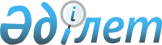 Қазақстан Республикасы Қорғаныс министрлігінің мемлекеттік қызметтер стандарттарын бекіту туралы
					
			Күшін жойған
			
			
		
					Қазақстан Республикасы Үкіметінің 2009 жылғы 29 желтоқсандағы № 2223 Қаулысы. Күші жойылды - Қазақстан Республикасы Үкіметінің 2014 жылғы 11 наурыздағы № 219 қаулысымен      Ескерту. Күші жойылды - ҚР Үкіметінің 11.03.2014 № 219 қаулысымен (алғашқы ресми жарияланған күнінен кейін күнтiзбелiк он күн өткен соң қолданысқа енгiзiледi).

      Ескерту. Тақырыбы жаңа редакцияда - ҚР Үкіметінің 2011.07.22 № 848 (алғаш ресми жарияланған күннен бастап күнтізбелік он күн өткен соң қолданысқа енгізіледі) Қаулысымен.      Қазақстан Республикасының 2008 жылғы 4 желтоқсандағы Бюджет кодексінің 34-бабына, "Әкімшілік рәсімдер туралы" Қазақстан Республикасының 2000 жылғы 27 қарашадағы Заңының 9-1, 15-2-баптарына және "Ақпараттандыру туралы" Қазақстан Республикасының 2007 жылғы 11 қаңтардағы Заңының 6-бабының 2), 3) тармақшаларына, 29-бабына сәйкес Қазақстан Республикасының Үкіметі ҚАУЛЫ ЕТЕДІ:

      Ескерту. Кіріспе жаңа редакцияда - ҚР Үкіметінің 2011.07.22 № 848 (алғаш ресми жарияланған күннен бастап күнтізбелік он күн өткен соң қолданысқа енгізіледі) Қаулысымен.



      1. Қоса беріліп отырған:



      1) алынып тасталды - ҚР Үкіметінің 08.05.2013 N 473 қаулысымен (алғашқы ресми жарияланған күнінен бастап күнтізбелік он күн өткен соң қолданысқа енгізіледі);



      2) алынып тасталды - ҚР Үкіметінің 08.05.2013 N 473 қаулысымен (алғашқы ресми жарияланған күнінен бастап күнтізбелік он күн өткен соң қолданысқа енгізіледі);



      3) алынып тасталды - ҚР Үкіметінің 08.05.2013 N 473 қаулысымен (алғашқы ресми жарияланған күнінен бастап күнтізбелік он күн өткен соң қолданысқа енгізіледі);



      4) «Жеңілдіктері бар адамдарға (Ұлы Отан соғысының қатысушыларына, Чернобыль АЭС-індегі аварияны жоюшыларға, интернационалист-жауынгерлерге) анықтамалар беру» мемлекеттік қызмет стандарты;



      5) «Адамдарға әскери қызмет өткергенін растау туралы анықтамалар беру» мемлекеттік қызмет көрсету стандарты;



      6) «Запастағы офицерлерге әскери билеттер (әскери билеттердің орнына уақытша куәліктер) беру» мемлекеттік қызмет стандарты;



      7) «Запастағы сарбаздарға, сержанттарға әскери билеттер (әскери билеттердің орнына уақытша куәліктер) беру» мемлекеттік қызмет стандарты;



      8) «Әскерге шақырылушыларға әскерге шақыру учаскелеріне тіркеу туралы куәліктер беру» мемлекеттік қызмет стандарты;



      9) «Азаматтың әскери қызметке қатыстылығы туралы анықтамалар беру» мемлекеттік қызмет стандарты;



      10) «Ұлы Отан соғысына қатысушыларға, интернационалист жауынгерлерге, Чернобыль атом электр станциясындағы аварияның салдарын жоюға қатысушыларға куәліктер беру» мемлекеттік қызмет стандарты бекітілсін.

      Ескерту. 1-тармаққа өзгерістер енгізілді - ҚР Үкіметінің 2011.07.22 № 848 (алғаш ресми жарияланған күннен бастап күнтізбелік он күн өткен соң қолданысқа енгізіледі); 29.12.2012 N 1741 (алғашқы ресми жарияланған күнінен бастап күнтізбелік он күн өткен соң қолданысқа енгізіледі); 08.05.2013 N 473 (алғашқы ресми жарияланған күнінен бастап күнтізбелік он күн өткен соң қолданысқа енгізіледі) қаулыларымен.



      2. Осы қаулы алғаш рет ресми жарияланған күнінен бастап он күнтізбелік күн өткен соң қолданысқа енгізіледі.      Қазақстан Республикасының

      Премьер-Министрі                                     К. Мәсімов

Қазақстан Республикасы   

Үкіметінің        

2009 жылғы 29 желтоқсандағы

№ 2223 қаулысымен     

бекітілген         

«Запастағы офицерлерді әскери есепке алу»

мемлекеттік қызмет стандарты      Ескерту. Стандарт алынып тасталды - ҚР Үкіметінің 08.05.2013 N 473 қаулысымен (алғашқы ресми жарияланған күнінен бастап күнтізбелік он күн өткен соң қолданысқа енгізіледі).

Қазақстан Республикасы   

Үкіметінің         

2009 жылғы 29 желтоқсандағы

№ 2223 қаулысымен      

бекітілген          

«Запастағы сарбаздарды, сержанттарды әскери есепке алу»

мемлекеттік қызмет стандарты      Ескерту. Стандарт алынып тасталды - ҚР Үкіметінің 08.05.2013 N 473 қаулысымен (алғашқы ресми жарияланған күнінен бастап күнтізбелік он күн өткен соң қолданысқа енгізіледі).

Қазақстан Республикасы   

Үкіметінің         

2009 жылғы 29 желтоқсандағы

№ 2223 қаулысымен      

бекітілген          

«Әскерге шақырылушыларды әскери есепке алу»

мемлекеттік қызмет стандарты      Ескерту. Стандарт алынып тасталды - ҚР Үкіметінің 08.05.2013 N 473 қаулысымен (алғашқы ресми жарияланған күнінен бастап күнтізбелік он күн өткен соң қолданысқа енгізіледі).

Қазақстан Республикасы   

Үкіметінің         

2009 жылғы 29 желтоқсандағы

№ 2223 қаулысымен      

бекітілген          

«Жеңілдіктері бар адамдарға (Ұлы Отан соғысының қатысушыларына,

Чернобыль АЭС-індегі аварияны жоюшыларға, интернационалист

жауынгерлерге) анықтамалар беру»

мемлекеттік қызмет стандарты      Ескерту. Стандарт жаңа редакцияда - ҚР Үкіметінің 29.12.2012 N 1741 қаулысымен (алғашқы ресми жарияланған күнінен бастап күнтізбелік он күн өткен соң қолданысқа енгізіледі). 

1. Жалпы ережелер 

      1. Мемлекеттік қызмет жергілікті әскери басқару органдары (бұдан әрі – уәкілетті орган) тарапынан, сондай-ақ халыққа қызмет көрсету орталықтары (бұдан әрі – орталық) арқылы көрсетіледі, олардың мекенжайлары мен телефондары осы стандартқа 1 және 2-қосымшаларда көрсетілген.



      2. Көрсетілетін мемлекеттік қызметтің нысаны – автоматтандырылмаған.



      3. «Ұлы Отан соғысының қатысушылары мен мүгедектеріне және соларға теңестірілген адамдарға берілетін жеңілдіктер мен оларды әлеуметтік қорғау туралы» 1995 жылғы 28 сәуірдегі Қазақстан Республикасы Заңының 10-бабына сәйкес көрсетіледі.



      4. Мемлекеттік қызмет туралы ақпарат:



      1) Қазақстан Республикасы Қорғаныс министрлігінің www.mod.gov.kz интернет-ресурсында;



      2) Қазақстан Республикасы Көлік және коммуникация министрлігінің Мемлекеттік қызметтерді автоматтандыруды бақылау және халыққа қызмет көрсету орталықтарының қызметін үйлестіру комитеті «Халыққа қызмет көрсету орталығы» республикалық мемлекеттік кәсіпорнының (бұдан әрі – орталық РМК) www.con.gov.kz интернет-ресурсында;



      3) уәкілетті органның және орталықтың үй-жайларындағы стенділерде;



      4) www.e.gov.kz «электрондық үкімет» веб-порталында орналастырылады.



      Сондай-ақ, мемлекеттік қызмет көрсету тәртібі туралы ақпаратты call-орталықтың 1414 телефоны арқылы алуға болады.



      5. Көрсетілетін мемлекеттік қызметтің нәтижесі жеңілдіктері бар адамдарға (Ұлы Отан соғысының қатысушыларына, Чернобыль АЭС-індегі аварияны жоюшыларға, интернационалист жауынгерлерге) анықтамалар беру болып табылады.



      6. Мемлекеттік қызмет Ұлы Отан соғысының қатысушыларына, интернационалист жауынгерлерге, Чернобыль атом электр станциясындағы аварияны жоюға қатысушыларға (бұдан әрі – тұтынушылар) көрсетіледі.



      7. Мемлекеттік қызмет көрсету мерзімдері:



      уәкілетті органға жүгінген кезде:



      1) құжаттарды ресімдеу мерзімі - 1 жұмыс күні.



      Анықтама беру үшін ақпарат пен қажетті мәліметтер болмаған кезде мерзім 30 жұмыс күніне дейін ұзартылады. Уәкілетті орган кейіннен өтініш берушіге мерзімді ұзарту туралы хабарлай отырып, сұрау салынатын ақпаратты растау үшін тиісті органдарға сұрау салуды жолдайды.



      Таяу шетел мемлекеттерінің мұрағаттарынан ақпарат алу қажет болған жағдайда анықтама беру мерзімі 90 жұмыс күніне дейін ұзартылады;



      2) кезекте күту уақыты - қажетті құжаттарды тапсырған кезде 20 минуттан артық емес;



      3) мемлекеттік қызмет көрсету нәтижесі ретінде құжаттарды алу кезінде күту - өтініш беруші жүгінген сәттен бастап 10 минут;



      орталыққа жүгінген кезде:



      1) құжаттарды ресімдеу мерзімі - уәкілетті органға қажетті құжаттар келіп түскен күннен бастап 1 жұмыс күні (құжаттарды қабылдау күні және беру күні мемлекеттік қызмет көрсету мерзіміне кірмейді).



      Анықтама беру үшін ақпарат және қажетті мәліметтер болмаған кезде мерзім 30 жұмыс күніне дейін ұзартылады. Уәкілетті орган кейіннен өтініш берушіге мерзімді ұзарту туралы хабарлай отырып, сұрау салынатын ақпаратты растау үшін тиісті органдарға сұрау салуды жолдайды.



      Таяу шетел мемлекеттерінің мұрағаттарынан ақпарат алу қажет болған жағдайда анықтама беру мерзімі 90 жұмыс күніне дейін ұзартылады.



      2) құжаттарды тапсыру кезінде кезекте жол берілетін ең ұзақ күту уақыты - 20 минуттан аспайды;



      3) құжаттарды алған кезде кезекте жол берілетін ең ұзақ күту уақыты - 20 минут.



      8. Мемлекеттік қызмет тегін көрсетіледі.



      9. Жұмыс кестесі:



      1) уәкілетті органда – дүйсенбіден бастап жұманы қоса алғанда күн сайын сағат 9.00-ден сағат 17.00-ге дейін (сенбі, жексенбі және мереке күндерінен басқа), түскі үзіліс сағат 13.00-ден сағат 15.00-ге дейін;



      2) орталықта – мемлекеттік қызмет еңбек заңнамасына сәйкес демалыс және мереке күндерін қоспағанда, белгіленген жұмыс кестесіне сәйкес дүйсенбіден бастап сенбіні қоса алғанда, күн сайын сағат 9.00-ден сағат 20.00-ге дейін үзіліссіз көрсетіледі.



      Қабылдау жедел қызмет көрсетусіз «электрондық кезек» тәртібімен жүзеге асырылады.



      Мобильді орталықтар көші-қон полициясының аумақтық басқармалары мен жергілікті атқарушы органдар бірлесіп бекіткен кестеге сәйкес, бірақ бір елді мекенде кемінде алты жұмыс сағаты құжаттарды қабылдауды жүзеге асырады.



      10. Мемлекеттік қызмет осы стандартқа 1-қосымшада көрсетілген мекенжайлар бойынша уәкілетті органның ғимараттарында көрсетіледі, онда дене мүмкіндіктері шектеулі адамдар үшін жағдайлар жасалған, қажетті құжаттардың тізбесі мен оларды толтыру үлгілері, нормативтік құқықтық актілерден үзінділер (үзінді көшірмелер) бар стенділермен жарақтандырылған күтуге және құжаттар толтыруға арналған орындар бар.



      Мемлекеттік қызмет дене мүмкіндіктері шектеулі адамдарға пандустармен, күту залымен жабдықталған мемлекеттік қызмет алушының тұрғылықты жері бойынша орталықтың ғимаратында көрсетіледі. Залда анықтама бюросы, күтіп отыратын креслолар, толтырылған бланкілердің үлгілері бар ақпараттық стенділер орналасқан. 

2. Мемлекеттік қызмет көрсету тәртібі

      11. Мемлекеттік қызмет алу үшін тұтынушы немесе сенімхат бойынша оның уәкілетті өкілі уәкілетті органға немесе орталыққа мыналарды ұсынуы қажет:



      1) осы стандартқа 4-қосымшаға сәйкес үлгі бойынша өтініш;



      2) жеке куәлік.



      Мемлекеттік қызметті алушы салыстырып тексеру үшін құжаттардың түпнұсқасын ұсынады.



      Мемлекеттік ақпараттық жүйеде бар тұтынушының жеке куәлігі туралы мәліметтерді уәкілетті орган немесе орталық тиісті мемлекеттік ақпараттық жүйеден орталықтың ақпараттық жүйесі арқылы уәкілетті адамның электрондық цифрлық қолтаңбасымен куәландырылған электрондық құжат үлгісінде алады.



      12. Мемлекеттік қызметті алу үшін:



      1) уәкілетті органда өтініштің бланкісін уәкілетті органның қызметкері береді;



      2) орталықта белгіленген үлгідегі өтініштің бланкісі күту залындағы арнайы тағанда, сондай-ақ орталықтың интернет-ресурсында орналастырылады.



      Өтініштер бланкілерінің нысандары осы стандартқа 4-қосымшада көрсетілген және уәкілетті органның интернет-ресурсында орналастырылады.



      13. Мемлекеттік қызметті алу үшін тұтынушы осы стандарттың 11-тармағында көрсетілген құжаттарды тұрғылықты жері бойынша уәкілетті органның лауазымды адамдарына немесе орталыққа тапсырады.



      Уәкілетті органның жауапты адамының деректері www.mod.gov.kz. интернет-ресурсында, сондай-ақ уәкілетті органның үй-жайында көзге көрінетін жерлерде мемлекеттік және орыс тілдерінде орналастырылады.



      Орталықтарда құжаттарды қабылдау операциялық залда «кедергісіз» қызмет көрсету арқылы жүзеге асырылады.



      14. Мемлекеттік қызметті алу үшін барлық қажетті құжаттарды тапсырған кезде уәкілетті органда немесе орталықта тұтынушыға мыналарды:



      1) құжаттардың нөмірі мен қабылданған күнін;



      2) сұралған мемлекеттік қызмет түрін;



      3) қоса берілген құжаттардың саны мен атауларын;



      4) құжаттарды беру күнін, уақыты мен орнын;



      5) құжаттарды ресімдеуге өтінішті қабылдаған орталық қызметкерінің тегін, атын, әкесінің атын;



      6) тұтынушының тегін, атын, әкесінің атын, оның байланыс телефонын көрсете отырып, тиісті құжаттардың қабылданғаны туралы қолхат беріледі.



      15. Мемлекеттік қызмет көрсету нәтижесі тұтынушыға беріледі:



      1) уәкілетті органда тұтынушыға дайын құжаттарды беру тіркеу күні және құжаттарды қабылдаған адамның тегі, аты, әкесінің аты көрсетілген талон негізінде күн сайын жүзеге асырылады;



      2) орталықта тұтынушыға дайын құжаттарды беруді орталықтың қызметкері қолхат негізінде онда көрсетілген мерзімде күн сайын «терезелер» арқылы жүзеге асырады.



      Егер тұтынушы көрсетілген мерзімде қызмет нәтижелеріне өтініш жасамаған жағдайларда орталық оларды бір ай бойы сақтауды қамтамасыз етеді, содан кейін оларды уәкілетті органға береді.



      16. Егер осы стандарттың 11-тармағына сәйкес талап етілетін құжаттардың барлығы ұсынылмаған жағдайларда, мемлекеттік қызмет көрсетуді ұсынудан бас тартылады.



      Тұтынушы көрсетілген кедергілерді жойған кезде өтініш жалпы негіздерде қаралады.



      Орталық қызметкері құжаттарды қабылдаудан бас тартқан кезде тұтынушыға жетпейтін құжаттарды көрсете отырып, қолхат береді. 

3. Жұмыс қағидаттары

      17. Орталықтың қызметі мынадай қағидаттарға негізделеді:



      1) адамның конституциялық құқықтары мен бостандықтарын сақтау;



      2) қызметтік міндеттерін орындаған кезде заңдылықты сақтау;



      3) азаматтармен қарым-қатынас жасаудағы сыпайылық;



      4) түпкілікті және толық ақпарат беру;



      5) ақпараттың сақталуын, қорғалуын және оның құпиялылығын қамтамасыз ету;



      6) құжаттардың сақталуын қамтамасыз ету. 

4. Жұмыс нәтижелері

      18. Өтініш иелеріне мемлекеттік қызмет көрсету нәтижелері осы стандартқа 3-қосымшаға сәйкес сапа және қолжетімділік көрсеткіштерімен өлшенеді, олар Қазақстан Республикасы Қорғаныс министрлігінің www.mod.kz., орталық РМК-ның www.con.gov.kz интернет-ресурстарында, сондай-ақ ресми ақпарат көздерінде орналастырылады.



      19. Мемлекеттік қызметтерді көрсететін мемлекеттік органның, мекеменің немесе өзге де субъектілердің жұмысы бағаланатын мемлекеттік қызметтер сапасы және қолжетімділігі көрсеткіштерінің нысаналы мәндері жыл сайын Қазақстан Республикасы Қорғаныс министрінің бұйрығымен бекітіледі. 

5. Шағымдану тәртібі

      20. Уәкілетті органның уәкілетті лауазымды адамдарының әрекеттеріне (әрекетсіздігіне) шағымдану тәртібін түсіндіретін орган облыстардың, Астана және Алматы қалаларының қорғаныс істері жөніндегі департаменттері атынан департамент бастығының заң жұмыстары жөніндегі көмекшілері (заң консультанттары) болып табылады.



      Уәкілетті органның немесе орталықтың қызметкерінің әрекеттеріне (әрекетсіздігіне) шағымдану тәртібі туралы ақпарат 1414 телефоны арқылы не осы стандартқа 1 және 2-қосымшаларда көрсетілген мекенжайлар мен телефондар арқылы беріледі.



      21. Көрсетілген мемлекеттік қызмет нәтижелерімен келіспеген жағдайларда шағым ауданның (облыстық маңызы бар қаланың) уәкілетті органына, жоғары тұрған уәкілетті орган Қазақстан Республикасының Қорғаныс министрлігіне немесе орталық РМК-ға беріледі, олардың мекенжайлары мен телефондары осы стандарттың 26-тармағында көрсетілген.



      22. Мемлекеттік қызмет көрсету кезінде қызметтің дұрыс көрсетілмеуіне шағымды тұтынушы ауызша немесе жазбаша нысанда, сондай-ақ электронды түрде заңнамада белгіленген тәртіппен өтініш жасау арқылы мыналарға жолдайды:



      1) орталықта шағым тікелей орталық басшысына немесе орталық РМК-ның басшысына беріледі, оның мекенжайы мен телефоны осы стандарттың 26-тармағында көрсетілген;



      2) уәкілетті органда тікелей уәкілетті органның басшысына беріледі, оның мекенжайы мен телефоны осы стандарттың 26-тармағында көрсетілген.



      Шағымда өтініш иесінің тегі, аты, әкесінің аты, оның электрондық немесе пошталық мекенжайы және күні көрсетіледі. Шағым өтініш иесінің электрондық цифрлық қолтаңбасымен расталады не оған өзінің қолын қояды.



      23. Көрсетілген мемлекеттік қызмет нәтижелерімен келіспеген жағдайларда тұтынушының заңнамада белгіленген тәртіппен сотқа жүгінуге құқығы бар.



      24. Шағым, өтініш «Жеке және заңды тұлғалардың өтініштерін қарау тәртібі туралы» 2007 жылғы 12 қаңтардағы Қазақстан Республикасының Заңына сәйкес жеке тұлғаның толық атын, пошталық мекенжайын, шығыс нөмірі мен күнін көрсете отырып жасалады. Өтінішке мемлекеттік қызметті алушы қол қоюы тиіс.



      Шағым берген кезде әрекеттеріне (әрекетсіздіктеріне) шағым жасалатын лауазымды адамдардың тегі, аты-жөні, өтініш жасау себептері мен талаптар көрсетіледі.



      25. Жазбаша түрде жүгінген өтініш иесіне өтінішті қабылдаған күні мен уақыты, оны қабылдаған адамның тегі мен аты-жөні және байланыс деректері көрсетіле отырып, талон беріледі.



      Келіп түскен шағым аудандар (облыстық маңызы бар қалалар) жергілікті әскери басқару органдарының (бұдан әрі – ЖӘБО), жоғары тұрған уәкілетті органның кіріс хат-хабарларды есепке алу журналына немесе орталықтардың, орталық РМК-ның ақпаратты есепке алу журналына тіркеледі және «Жеке және заңды тұлғалардың өтініштерін қарау тәртібі туралы» 2007 жылғы 12 қаңтардағы Қазақстан Республикасының Заңында белгіленген мерзімдерде қаралады.



      Шағымды қарау нәтижелері туралы өтініш иесіне оның электрондық поштасына немесе жазбаша түрде пошта арқылы хабарланады.



      26. Уәкілетті органның және орталықтың басшыларының қабылдау уақыты осы стандарттың 9-тармағында көзделген уәкілетті органның және орталықтың жұмыс кестесіне сәйкес айқындалады.



      ЖӘБО-ның байланыс телефондары 1-қосымшада көрсетілген.



      Уәкілетті органның байланыс телефондары ресми ақпарат көздерінде және уәкілетті органның үй-жайларында орналастырылған стенділерде көрсетіледі.



      Орталықтардың байланыс телефондары 2-қосымшада көрсетілген.



      Қазақстан Республикасы Қорғаныс министрлігінің мекенжайы: 010000, Астана қаласы, Достық көшесі, № 14 үй, интернет-ресурсы: www.mod.gov.kz.



      «ХҚО» РМК-ның мекенжайы: Астана қаласы, Республика даңғылы, 43 А үй, телефоны: 87172-94-99-95, интернет-ресурсы: www.con.gov.kz.

«Жеңілдіктері бар адамдарға (Ұлы Отан     

соғысының қатысушыларына, Чернобыль АЭС-індегі 

аварияны жоюшыларға, интернационалист     

жауынгерлерге) анықтамалар беру» мемлекеттік

қызмет стандартына              

1-қосымша                   

Облыстардың, Астана және Алматы қалаларының жергілікті

әскери басқару органдарының мекенжайлары мен телефондары

«Жеңілдіктері бар адамдарға (Ұлы Отан     

соғысының қатысушыларына, Чернобыль АЭС-індегі 

аварияны жоюшыларға, интернационалист     

жауынгерлерге) анықтамалар беру» мемлекеттік

қызмет стандартына              

2-қосымша                   

Облыстардың, Астана және Алматы қалаларының халыққа қызмет көрсету орталықтарының мекенжайлары мен телефондары

«Жеңілдіктері бар адамдарға (Ұлы Отан     

соғысының қатысушыларына, Чернобыль АЭС-індегі 

аварияны жоюшыларға, интернационалист     

жауынгерлерге) анықтамалар беру»» мемлекеттік

қызмет стандартына              

3-қосымша                   

Сапа және тиімділік көрсеткіштерінің мәні

«Жеңілдіктері бар адамдарға (Ұлы Отан     

соғысының қатысушыларына, Чернобыль АЭС-індегі 

аварияны жоюшыларға, интернационалист     

жауынгерлерге) анықтамалар беру» мемлекеттік

қызмет стандартына              

4-қосымша                  __________________________________қорғаныс

(ауданы, қаласы)           

істері жөніндегі бөлімінің (басқармасының)

бастығына                                 

__________________________________________

(тегі, аты, әкесінің аты, туған жылы)__________________________________________

____________________________________тұрады

__________________________________________

______________________әскери есепте тұрады

  

Ө Т І Н І Ш      Растайтын анықтама беруіңізді сұраймын ________________________

                                               (ҰОС қатысушысының,

_____________________________________________________________________

интернационалист жауынгердің, Чернобыль авариясын жоюшының, әскери қызмет өткергені туралы,

_____________________________________________________________________

Семей ядролық полигонында қызмет өткергені туралы)

      Қандай қорғаныс істері жөніндегі бөлімі (басқармасы, департаменті) (әскери комиссариаты) және қашан әскерге шақырған _____

_____________________________________________________________________

_____________________________________________________________________

      Сұрау салған кезеңдегі әскери атағы мен лауазым _______________

_____________________________________________________________________

      Әскер тегі, әскери бөлімнің нөмірі, бағыныстылығы мен орналасқан жері

_____________________________________________________________________

_____________________________________________________________________

      Қызмет, жұмыс кезеңі (келген және кеткен жылы, айы) ___________

_____________________________________________________________________

      Жеңілдікке құқық туралы куәліктің № __________берілген күні ___

      Кім және қашан берді __________________________________________      Қосымша мәліметтер ____________________________________________

_____________________________________________________________________

_____________________________________________________________________20 __ ж. «___» __________ ______________/____________________________

Қазақстан Республикасы   

Үкіметінің        

2009 жылғы 29 желтоқсандағы

№ 2223 қаулысымен     

бекітілген         

«Адамдарға әскери қызмет өткергенін растау туралы

анықтамалар беру» мемлекеттік қызмет стандарты      Ескерту. Стандарт жаңа редакцияда - ҚР Үкіметінің 29.12.2012 N 1741 қаулысымен (алғашқы ресми жарияланған күнінен бастап күнтізбелік он күн өткен соң қолданысқа енгізіледі). 

1. Жалпы ережелер

      1. Мемлекеттік қызмет жергілікті әскери басқару органдары (бұдан әрі – уәкілетті орган) тарапынан, сондай-ақ халыққа қызмет көрсету орталықтары (бұдан әрі – орталық) арқылы көрсетіледі, олардың мекенжайлары мен телефондары осы стандартқа 1 және 2-қосымшаларда көрсетілген.



      Шалғай елді мекендердің тұрғындарына қолжетімділікті қамтамасыз ету мақсатында мемлекеттік қызмет көрсету мобильді халыққа қызмет көрсету орталықтары арқылы жүзеге асырылады.



      2. Көрсетілетін мемлекеттік қызметтің нысаны – автоматтандырылмаған.



      3. Қазақстан Республикасы Үкіметінің 2005 жылғы 12 желтоқсандағы № 1232 (ҚБПҮ) қаулысымен бекітілген Қазақстан Республикасының жергілікті әскери басқару органдары туралы ереженің 9-тармағы 29) тармақшасының негізінде жүзеге асырылады.



      4. Мемлекеттік қызмет туралы ақпарат:



      1. Қазақстан Республикасы Қорғаныс министрлігінің www.mod.gov.kz интернет-ресурсында;



      2) Қазақстан Республикасы Көлік және коммуникация министрлігінің Мемлекеттік қызметтерді автоматтандыруды бақылау және халыққа қызмет көрсету орталықтарының қызметін үйлестіру комитеті «Халыққа қызмет көрсету орталығы» республикалық мемлекеттік кәсіпорнының (бұдан әрі – орталық РМК) www.con.gov.kz интернет-ресурсында;



      3) уәкілетті органның және орталықтың үй-жайларындағы стенділерде;



      4) www.e.gov.kz «электрондық үкімет» веб-порталында орналастырылады.



      Сондай-ақ, мемлекеттік қызмет көрсету тәртібі туралы ақпаратты call-орталықтың 1414 телефоны арқылы алуға болады.



      5. Көрсетілетін мемлекеттік қызметтің нәтижесі әскери қызмет өткергенін растау туралы анықтама беру немесе мемлекеттік қызметті ұсынудан бас тарту туралы дәлелді жауап болып табылады.



      6. Мемлекеттік қызмет:



      1) әскери-есептік мамандығы жоқ әйелдерді;



      2) «Әскери қызмет және әскери қызметшілердің мәртебесі туралы» Қазақстан Республикасының Заңына сәйкес әскери міндетті өткеруден босатылған адамдарды;



      3) бостандығынан айыру түрінде жазасын өтеп жүрген адамдарды;



      4) Қазақстан Республикасынан тыс тұрақты тұратын адамдарды қоспағанда, әскери есепке алынуға тиіс Қазақстан Республикасының азаматтарына көрсетіледі.



      7. Мемлекеттік қызмет көрсету мерзімдері:



      уәкілетті органға жүгінген кезде:



      1) құжаттарды ресімдеу мерзімі - 1 жұмыс күні.



      Анықтама беру үшін ақпарат және қажетті мәліметтер болмаған кезде мерзім 1 айға дейін ұзартылады. Уәкілетті орган кейіннен өтініш берушіге мерзімді ұзарту туралы хабарлай отырып, сұрау салынатын ақпаратты растау үшін тиісті органдарға сұрау салуды жолдайды.



      Таяу шетел мемлекеттерінің мұрағаттарынан ақпарат алу қажет болған жағдайда анықтама беру мерзімі 3 айға дейін ұзартылады;



      2) кезекте күту уақыты — қажетті құжаттарды тапсырған кезде 30 минуттан аспайды;



      3) мемлекеттік қызмет көрсету нәтижесі ретінде құжаттарды алу кезінде күту - жүгінген сәттен бастап 10 минут;



      орталыққа жүгінген кезде:



      1) құжаттарды ресімдеу мерзімі - қажетті құжаттар уәкілетті органға келіп түскен күннен бастап 1 жұмыс күні (құжаттарды қабылдау күні және беру күні мемлекеттік қызмет көрсету мерзіміне кірмейді).



      Анықтама беру үшін ақпарат және қажетті мәліметтер болмаған кезде мерзім 1 айға дейін ұзартылады. Уәкілетті орган кейіннен өтініш берушіге мерзімді ұзарту туралы хабарлай отырып, сұрау салынатын ақпаратты растау үшін тиісті органдарға сұрау салуды жолдайды.



      Таяу шетел мемлекеттерінің мұрағаттарынан ақпарат алу қажет болған жағдайда анықтама беру мерзімі 3 айға дейін ұзартылады.



      2) құжаттарды тапсыру кезінде кезекте жол берілетін ең ұзақ күту уақыты - 30 минуттан аспайды;



      3) құжаттарды алған кезде кезекте жол берілетін ең ұзақ күту уақыты — 30 минут.



      8. Мемлекеттік қызмет тегін көрсетіледі.



      9. Жұмыс кестесі:



      1) уәкілетті органда – дүйсенбіден бастап жұманы қоса алғанда күн сайын сағат 9.00-ден сағат 17.00-ге дейін (сенбі, жексенбі және мереке күндерінен басқа), түскі үзіліс сағат 13.00-ден сағат 15.00-ге дейін;



      2) орталықта – мемлекеттік қызмет еңбек заңнамасына сәйкес демалыс және мереке күндерін қоспағанда, белгіленген жұмыс кестесіне сәйкес дүйсенбіден бастап сенбіні қоса алғанда, күн сайын сағат 9.00-ден сағат 20.00-ге дейін үзіліссіз көрсетіледі.



      Қабылдау жедел қызмет көрсетусіз «электрондық кезек» тәртібімен жүзеге асырылады.



      Мобильді орталықтар көші-қон полициясының аумақтық басқармалары мен жергілікті атқарушы органдар бірлесіп бекіткен кестеге сәйкес, бірақ бір елді мекенде кемінде алты жұмыс сағаты құжаттарды қабылдауды жүзеге асырады.



      10. Мемлекеттік қызмет осы стандартқа 1-қосымшада көрсетілген мекенжайлар бойынша уәкілетті органның ғимараттарында көрсетіледі, онда дене мүмкіндіктері шектеулі адамдар үшін жағдайлар жасалған, қажетті құжаттардың тізбесі мен оларды толтыру үлгілері, нормативтік құқықтық актілерден үзінділер (үзінді көшірмелер) бар стенділермен жарақтандырылған күтуге және құжаттар толтыруға арналған орындар бар.



      Мемлекеттік қызмет дене мүмкіндіктері шектеулі адамдарға пандустармен, күту залымен жабдықталған мемлекеттік қызмет алушының тұрғылықты жері бойынша орталықтың ғимаратында көрсетіледі. Залда анықтама бюросы, күтіп отыратын креслолар, толтырылған бланкілердің үлгілері бар ақпараттық стенділер орналасқан. 

2. Мемлекеттік қызмет көрсету тәртібі

      11. Мемлекеттік қызмет алу үшін тұтынушы немесе сенімхат бойынша оның уәкілетті өкілі уәкілетті органға немесе орталыққа мыналарды ұсынуы қажет:



      1) осы стандартқа 4-қосымшаға сәйкес үлгі бойынша өтініш;



      2) жеке куәлік.



      Мемлекеттік қызметті алушы салыстырып тексеру үшін құжаттардың түпнұсқасын ұсынады.



      Мемлекеттік ақпараттық жүйеде бар тұтынушының жеке куәлігі туралы мәліметтерді уәкілетті орган немесе орталық тиісті мемлекеттік ақпараттық жүйеден орталықтың ақпараттық жүйесі арқылы уәкілетті адамның электрондық цифрлық қолтаңбасымен куәландырылған электрондық құжат үлгісінде алады.



      Анықтама Кеңес Армиясының және Әскери-теңіз флотының, Қазақстан Республикасы Қарулы Күштерінің, басқа да әскерлері мен әскери құралымдарының қатарында міндетті әскери қызмет өткерген адамға беріледі.



      12. Мемлекеттік қызметті алу үшін:



      1) уәкілетті органда өтініштің бланкісін уәкілетті органның қызметкері береді;



      2) орталықта белгіленген үлгідегі өтініштің бланкісі күту залындағы арнайы тағанда, сондай-ақ орталықтың интернет-ресурсында орналастырылады.



      Өтініштер бланкілерінің нысандары осы стандартқа 4-қосымшада көрсетілген және уәкілетті органның интернет-ресурсында орналастырылады.



      13. Мемлекеттік қызметті алу үшін тұтынушы осы стандарттың 11-тармағында көрсетілген құжаттарды тұрғылықты жері бойынша уәкілетті органның лауазымды адамдарына немесе орталыққа тапсырады.



      Уәкілетті органның жауапты адамының деректері www.mod.gov.kz. интернет-ресурсында, сондай-ақ уәкілетті органның үй-жайында көзге көрінетін жерлерде мемлекеттік және орыс тілдерінде орналастырылады.



      Орталықтарда құжаттарды қабылдау операциялық залда «кедергісіз» қызмет көрсету арқылы жүзеге асырылады.



      14. Мемлекеттік қызметті алу үшін барлық қажетті құжаттарды тапсырған кезде уәкілетті органда немесе орталықта тұтынушыға мыналарды:



      1) құжаттардың нөмірлері мен қабылданған күнін;



      2) сұралған мемлекеттік қызмет түрін;



      3) қоса берілген құжаттардың саны мен атауларын;



      4) құжаттарды беру күнін, уақыты мен орнын;



      5) құжаттарды ресімдеуге өтінішті қабылдаған орталық қызметкерінің тегін, атын, әкесінің атын;



      6) тұтынушының тегін, атын, әкесінің атын, оның байланыс телефонын көрсете отырып, тиісті құжаттардың қабылданғаны туралы қолхат беріледі.



      15. Мемлекеттік қызмет көрсету нәтижесі тұтынушыға беріледі:



      1) уәкілетті органда тұтынушыға дайын құжаттарды беру тіркеу күні және құжаттарды қабылдаған адамның тегі, аты, әкесінің аты көрсетілген талон негізінде күн сайын жүзеге асырылады;



      2) орталықта тұтынушыға дайын құжаттарды беруді орталықтың қызметкері қолхат негізінде онда көрсетілген мерзімде күн сайын «терезелер» арқылы жүзеге асырады.



      Егер тұтынушы көрсетілген мерзімде қызмет нәтижелеріне өтініш жасамаған жағдайларда орталық оларды бір ай бойы сақтауды қамтамасыз етеді, содан кейін оларды уәкілетті органға береді.



      16. Егер осы стандарттың 11-тармағына сәйкес талап етілетін құжаттардың барлығы ұсынылмаған жағдайларда, мемлекеттік қызмет көрсетуді ұсынудан бас тартылады.



      Тұтынушы көрсетілген кедергілерді жойған кезде өтініш жалпы негіздерде қаралады.



      Орталық қызметкері құжаттарды қабылдаудан бас тартқан кезде тұтынушыға жетпейтін құжаттарды көрсете отырып, қолхат береді. 

3. Жұмыс қағидаттары

      17. Орталықтың қызметі мынадай қағидаттарға негізделеді:



      1) адамның конституциялық құқықтары мен бостандықтарын сақтау;



      2) қызметтік міндеттерін орындаған кезде заңдылықты сақтау;



      3) азаматтармен қарым-қатынас жасаудағы сыпайылық;



      4) түпкілікті және толық ақпарат беру;



      5) ақпараттың сақталуын, қорғалуын және оның құпиялылығын қамтамасыз ету;



      6) құжаттардың сақталуын қамтамасыз ету. 

4. Жұмыс нәтижелері

      18. Өтініш иелеріне мемлекеттік қызмет көрсету нәтижелері осы стандартқа 3-қосымшаға сәйкес сапа және қолжетімділік көрсеткіштерімен өлшенеді, олар Қазақстан Республикасы Қорғаныс министрлігінің www.mod.kz., орталық РМК-ның www.con.gov.kz интернет-ресурстарында, сондай-ақ ресми ақпарат көздерінде орналастырылады.



      19. Мемлекеттік қызметтерді көрсететін мемлекеттік органның, мекеменің немесе өзге де субъектілердің жұмысы бағаланатын мемлекеттік қызметтер сапасы және қолжетімділігі көрсеткіштерінің нысаналы мәндері жыл сайын Қазақстан Республикасы Қорғаныс министрінің бұйрығымен бекітіледі. 

5. Шағымдану тәртібі

      20. Уәкілетті органның уәкілетті лауазымды адамдарының әрекеттеріне (әрекетсіздігіне) шағымдану тәртібін түсіндіретін орган облыстардың, Астана және Алматы қалаларының қорғаныс істері жөніндегі департаменттері атынан департамент бастығының заң жұмыстары жөніндегі көмекшілері (заң консультанттары) болып табылады.



      Уәкілетті органның немесе орталықтың қызметкерінің әрекеттеріне (әрекетсіздігіне) шағымдану тәртібі туралы ақпарат 1414 телефоны арқылы не осы стандартқа 1 және 2-қосымшаларда көрсетілген мекенжайлар мен телефондар арқылы беріледі.



      21. Көрсетілген мемлекеттік қызмет нәтижелерімен келіспеген жағдайларда шағым ауданның (облыстық маңызы бар қаланың) уәкілетті органына, жоғары тұрған уәкілетті орган Қазақстан Республикасының Қорғаныс министрлігіне немесе орталық РМК-ға беріледі, олардың мекенжайлары мен телефондары осы стандарттың 26-тармағында көрсетілген.



      22. Мемлекеттік қызмет көрсету кезінде қызметтің дұрыс көрсетілмеуіне шағымды тұтынушы ауызша немесе жазбаша нысанда, сондай-ақ электронды түрде заңнамада белгіленген тәртіппен өтініш жасау арқылы мыналарға жолдайды:



      1) орталықта шағым тікелей орталық басшысына немесе орталық РМК-ның басшысына беріледі, оның мекенжайы мен телефоны осы стандарттың 26-тармағында көрсетілген;



      2) уәкілетті органда тікелей уәкілетті органның басшысына беріледі, оның мекенжайы мен телефоны осы стандарттың 26-тармағында көрсетілген.



      Шағымда өтініш иесінің тегі, аты, әкесінің аты, оның электрондық немесе пошталық мекенжайы және күні көрсетіледі. Шағым өтініш иесінің электрондық цифрлық қолтаңбасымен расталады не оған өзінің қолын қояды.



      23. Көрсетілген мемлекеттік қызмет нәтижелерімен келіспеген жағдайларда тұтынушының заңнамада белгіленген тәртіппен сотқа жүгінуге құқығы бар.



      24. Шағым, өтініш «Жеке және заңды тұлғалардың өтініштерін қарау тәртібі туралы» 2007 жылғы 12 қаңтардағы Қазақстан Республикасының Заңына сәйкес жеке тұлғаның толық атын, пошталық мекенжайын, шығыс нөмірі мен күнін көрсете отырып жасалады. Өтінішке мемлекеттік қызметті алушы қол қоюы тиіс.



      Шағым берген кезде әрекеттеріне (әрекетсіздіктеріне) шағым жасалатын лауазымды адамдардың тегі, аты-жөні, өтініш жасау себептері мен талаптар көрсетіледі.



      25. Жазбаша түрде жүгінген өтініш иесіне өтінішті қабылдаған күні мен уақыты, оны қабылдаған адамның тегі мен аты-жөні және байланыс деректері көрсетіле отырып, талон беріледі.



      Келіп түскен шағым аудандар (облыстық маңызы бар қалалар) жергілікті әскери басқару органдарының (бұдан әрі – ЖӘБО), жоғары тұрған уәкілетті органның кіріс хат-хабарларды есепке алу журналына немесе орталықтардың, орталық РМК-ның ақпаратты есепке алу журналына тіркеледі және «Жеке және заңды тұлғалардың өтініштерін қарау тәртібі туралы» 2007 жылғы 12 қаңтардағы Қазақстан Республикасының Заңында белгіленген мерзімдерде қаралады.



      Шағымды қарау нәтижелері туралы өтініш иесіне оның электрондық поштасына немесе жазбаша түрде пошта арқылы хабарланады.



      26. Уәкілетті органның және орталықтың басшыларының қабылдау уақыты осы стандарттың 9-тармағында көзделген уәкілетті органның және орталықтың жұмыс кестесіне сәйкес айқындалады.



      ЖӘБО-ның байланыс телефондары 1-қосымшада көрсетілген.



      Уәкілетті органның байланыс телефондары ресми ақпарат көздерінде және уәкілетті органның үй-жайларында орналастырылған стенділерде көрсетіледі.



      Орталықтардың байланыс телефондары 2-қосымшада көрсетілген.



      Қазақстан Республикасы Қорғаныс министрлігінің мекенжайы: 010000, Астана қаласы, Достық көшесі, № 14 үй, интернет-ресурсы: www.mod.gov.kz.



      «ХҚО» РМК-ның мекенжайы: Астана қаласы, Республика даңғылы, 43 А үй, телефоны: 87172-94-99-95, интернет-ресурсы: www.con.gov.kz.

«Адамдарға әскери қызмет өткергенін     

растау туралы анықтамалар беру» мемлекеттік 

қызмет стандартына              

1-қосымша                    

Облыстардың, Астана және Алматы қалаларының жергілікті

әскери басқару органдарының мекенжайлары мен телефондары

«Адамдарға әскери қызмет өткергенін     

растау туралы анықтамалар беру» мемлекеттік 

қызмет стандартына              

2-қосымша                   

Облыстардың, Астана және Алматы қалаларының халыққа қызмет көрсету орталықтарының мекенжайлары мен телефондары

«Адамдарға әскери қызмет өткергенін     

растау туралы анықтамалар беру» мемлекеттік 

қызмет стандартына              

3-қосымша                   

Сапа және тиімділік көрсеткіштерінің мәні

«Адамдарға әскери қызмет өткергенін     

растау туралы анықтамалар беру» мемлекеттік 

қызмет стандартына              

4-қосымша                  __________________________________ облысы

__________________________________ ауданы

қорғаныс істері жөніндегі басқармасының

(бөлімінің) бастығына Қазақстан Республикасының шегінен тыс тұрақты тұруға

шығатын азаматқа анықтама беру туралы

Ө Т І Н І Ш1.___________________________________________________________________

                        (тегі, аты мен әкесінің аты)

2 ___________________________________________________________________

                        (туған күні, айы, жылы)

3.___________________________________________________________________

                  (туған жері - селосы, кенті, ауданы, облысы)

4.___________________________________________________________________

                         (отбасы жағдайы)

5.___________________________________________________________________

                      (тұрғылықты жерінің мекенжайы)

6. __________________________________________________________________

             (соңғы жұмыс орны мен атқарған лауазымы)_____________________________________________________________________

_____________________________________________________________________

                           (себебі көрсетілсін)

байланысты тапсырған әскери билет (әскери билет орнына берілген уақытша куәлік), тіркеу туралы куәлік орнына анықтама беруіңізді сұраймын.

      Өтінішке мыналарды қоса беремін:

      1. Көші-қон полициясының рұқсатын (түпнұсқа).

      2. Жеке куәліктің көшірмесін.      20 __ ж. «___» __________             _____________

                                               (қолы)      Ескертпе:

      Әскери міндеттемелер үшін өзімен бірге азаматтарды тіркеу кітабы (мекенжай анықтамасы) мен әскери есепке алу құжаты болсын.

Қазақстан Республикасы    

Үкіметінің         

2009 жылғы 29 желтоқсандағы 

№ 2223 қаулысымен     

бекітілген          

«Запастағы офицерлерге әскери билеттер (әскери билеттердің

орнына уақытша куәліктер) беру» мемлекеттік қызмет стандарты      Ескерту. Қаулы стандартпен толықтырылды - ҚР Үкіметінің 29.12.2012 N 1741 қаулысымен (алғашқы ресми жарияланған күнінен бастап күнтізбелік он күн өткен соң қолданысқа енгізіледі). 

1. Жалпы ережелер

      1. Мемлекеттік қызмет аудандардың (облыстық маңызы бар қалалардың) жергілікті әскери басқару органдары (бұдан әрі – уәкілетті орган) тарапынан, сондай-ақ халыққа қызмет көрсету орталықтары (бұдан әрі – орталық) арқылы көрсетіледі, олардың мекенжайлары мен телефондары осы стандартқа 1 және 2-қосымшаларда көрсетілген.



      Шалғайдағы елді мекендердің тұрғындарына қолжетімділікті қамтамасыз ету мақсатында мемлекеттік қызмет көрсету мобильді халыққа қызмет көрсету орталықтары арқылы жүзеге асырылады.



      2. Көрсетілетін мемлекеттік қызметтің нысаны – автоматтандырылмаған.



      3. Мемлекеттік қызмет «Әскери қызмет және әскери қызметшілердің мәртебесі туралы» 2012 жылғы 16 ақпандағы Қазақстан Республикасы Заңының 15-бабының 2-тармағына, Қазақстан Республикасы Үкіметінің 2012 жылғы 27 маусымдағы № 859 қаулысымен бекітілген Әскери міндеттілер мен әскерге шақырылушылардың әскери есебін жүргізу қағидаларына сәйкес көрсетіледі.



      4. Мемлекеттік қызмет туралы ақпарат:



      1) Қазақстан Республикасы Қорғаныс министрлігінің www.mod.gov.kz интернет-ресурсында;



      2) Қазақстан Республикасы Көлік және коммуникация министрлігінің Мемлекеттік қызметтерді автоматтандыруды бақылау және халыққа қызмет көрсету орталықтарының қызметін үйлестіру комитеті «Халыққа қызмет көрсету орталығы» республикалық мемлекеттік кәсіпорнының (бұдан әрі – орталық РМК) www.con.gov.kz интернет-ресурсында;



      3) уәкілетті органның және орталықтың үй-жайларындағы стенділерде;



      4) www.e.gov.kz «электрондық үкімет» веб-порталында орналастырылады.



      Сондай-ақ, мемлекеттік қызмет көрсету тәртібі туралы ақпаратты call-орталықтың 1414 телефоны арқылы алуға болады.



      5. Көрсетілетін мемлекеттік қызметтің нәтижесі запастағы офицерлерге әскери билеттер (әскери билеттердің орнына уақытша куәліктер) беру немесе мемлекеттік қызметті ұсынудан бас тарту туралы дәлелді жауап болып табылады.



      6. Мемлекеттік қызмет:



      1) әскери-есептік мамандығы жоқ әйелдерді;



      2) «Әскери қызмет және әскери қызметшілердің мәртебесі туралы» Қазақстан Республикасының Заңына сәйкес әскери міндетті өткеруден босатылған адамдарды;



      3) бас бостандығынан айыру түрінде жазасын өтеп жүрген адамдарды;



      4) Қазақстан Республикасынан тыс тұрақты тұратын адамдарды қоспағанда, әскери есепке алынуға тиіс Қазақстан Республикасының азаматтарына (бұдан әрі – тұтынушылар) көрсетіледі.



      7. Мемлекеттік қызмет көрсету мерзімдері:



      уәкілетті органға жүгінген кезде:



      1) әскери билетті ресімдеу мерзімдері:



      алғаш ресімдеу және беру кезінде – 30 жұмыс күні ішінде;



      олар негізінде жазылып берілетін барлық құжаттар бар болған кезде – 15 жұмыс күні;



      Қазақстан Республикасы Қорғаныс министрлігінің Орталық мұрағатынан деректерді растау қажет болған кезде – 30 жұмыс күні;



      жақын шетелдердің мұрағаттарынан деректерді растау қажет болған кезде – 90 жұмыс күні;



      жоғалтқан (бүлдірген) кезде – жазбаша өтініш тіркелген күннен бастап 15 жұмыс күні, ал ерекше жағдайларда (басқа әскери басқару органдарына сұрау салу жолданған кезде) – 20 жұмыс күні;



      бейбіт уақытта әскери қызметке жарамсыз, соғыс уақытында шектеулі жарамды деп танылған адамдар үшін – аудандық әскерге шақыру комиссиясының шешімі бекітілгеннен кейін – 15 жұмыс күні.



      Уақытша куәлікті ресімдеу мерзімі барлық құжаттар бар болған кезде – 1 жұмыс күні;



      Құжаттарды қабылдау күні мен беру күні мемлекеттік қызмет көрсету мерзіміне кірмейді.



      Орталыққа жүгінген кезде:



      1) әскери билетті ресімдеу мерзімдері:



      алғаш ресімдеу және беру кезінде – 30 жұмыс күні ішінде;



      олардың негізінде жазылып берілетін барлық құжаттар бар болған кезде – 15 жұмыс күні;



      Қазақстан Республикасы Қорғаныс министрлігінің Орталық мұрағатынан деректерді растау қажет болған кезде – 30 жұмыс күні;



      жақын шетелдердің мұрағаттарынан деректерді растау қажет болған кезде – 90 жұмыс күні;



      жоғалтқан (бүлдірген) кезде – жазбаша өтініш тіркелген күннен бастап 15 жұмыс күні, ал ерекше жағдайларда (басқа әскери басқару органдарына сұрау салу жолданған кезде) – 20 жұмыс күні;



      бейбіт уақытта әскери қызметке жарамсыз, соғыс уақытында шектеулі жарамды деп танылған адамдар үшін – аудандық әскерге шақыру комиссиясының шешімі бекітілгеннен кейін – 15 жұмыс күні.



      Уақытша куәлікті ресімдеу мерзімі барлық құжаттар бар болған кезде – 1 жұмыс күні;



      2) мемлекеттік қызметті алғанға дейін жол берілген ең ұзақ күту уақыты – 20 минуттан артық емес;



      3) жүгінген күні тұтынушыға қызмет көрсетудің жол берілген ең ұзақ күту уақыты – 20 минуттан артық емес.



      Құжаттарды қабылдау күні мен беру күні мемлекеттік қызмет көрсету мерзіміне кірмейді.



      8. Мемлекеттік қызмет тегін көрсетіледі.



      9. Жұмыс кестесі:



      1) уәкілетті органда – аптасына бес күн сағат 9.00-ден сағат 19.00-ге дейін (сенбі, жексенбі және мереке күндерінен басқа), түскі үзіліс сағат 13.00-ден сағат 15.00-ге дейін;



      2) орталықта – мемлекеттік қызмет еңбек заңнамасына сәйкес жексенбіні және мереке күндерін қоспағанда, белгіленген жұмыс кестесіне сәйкес дүйсенбіден бастап сенбіні қоса алғанда, күн сайын сағат 9.00-ден сағат 20.00-ге дейін үзіліссіз көрсетіледі.



      Қабылдау жедел қызмет көрсетусіз «электрондық кезек» тәртібінде жүзеге асырылады.



      Мобильді орталықтар орталық бекіткен кестеге сәйкес, бірақ бір елді мекенде кемінде алты жұмыс сағаты құжаттарды қабылдауды жүзеге асырады.



      10. Мемлекеттік қызмет осы стандартқа 1-қосымшада көрсетілген мекенжайлар бойынша уәкілетті органның ғимараттарында көрсетіледі, онда дене мүмкіндіктері шектеулі адамдар үшін жағдайлар жасалған, қажетті құжаттардың тізбесі мен оларды толтыру үлгілері, нормативтік құқықтық актілерден үзінділер (үзінді көшірмелер) бар стенділермен жарақтандырылған күтуге және құжаттар толтыруға арналған орындар бар.



      Мемлекеттік қызмет дене мүмкіндіктері шектеулі адамдарға пандустармен, күту залымен жабдықталған мемлекеттік қызмет алушының тұрғылықты жері бойынша орталықтың ғимаратында көрсетіледі. Залда анықтама бюросы, күтіп отыратын креслолар, толтырылған бланкілердің үлгілері бар ақпараттық стенділер орналасқан. 

2. Мемлекеттік қызмет көрсету тәртібі

      11. Мемлекеттік қызмет алу үшін тұтынушы немесе сенімхат бойынша оның уәкілетті өкілі уәкілетті органға немесе орталыққа мыналарды ұсынуы қажет:



      11.1. Запастағы офицердің уақытша куәлігін ауыстыру кезінде:



      осы стандартқа 4-қосымшаға сәйкес белгіленген үлгідегі өтініш;



      жеке басын куәландыратын құжат;



      запастағы офицердің уақытша куәлігі;



      көлемі 3х4 см екі фотосурет;



      11.2. КСРО үлгісіндегі әскери билетті Қазақстан Республикасының үлгісіне ауыстырған кезде:



      осы стандартқа 4-қосымшаға сәйкес белгіленген үлгідегі өтініш;



      жеке басын куәландыратын құжат;



      КСРО үлгісіндегі әскери билет;



      көлемі 3х4 см екі фотосурет;



      11.3. Әскери оқу-жаттығу жиындарынан өткеннен кейін офицерлер құрамының алғашқы әскери атағын беру кезінде:



      осы стандартқа 4-қосымшаға сәйкес белгіленген үлгідегі өтініш;



      жеке басын куәландыратын құжат;



      запастағы сарбаздың, сержанттың бар әскери билеті (әскерге шақыру учаскесіне тіркеу туралы куәлігі);



      көлемі 3х4 см екі фотосурет;



      11.4. Әскери билетті жоғалтқан кезде, мынадай жағдайларда:



      1) егер әскери билет қандай да бір зілзаланың (өрт, су басу және т.б.) нәтижесінде жойылса:



      осы стандартқа 4-қосымшаға сәйкес белгіленген үлгідегі өтініш;



      жеке басын куәландыратын құжат;



      уәкілетті органнан (мекемеден) болған зілзала фактісін растайтын құжат (анықтама);



      қорғаныс істері жөніндегі бөлім (басқарма) бастығына (бұдан әрі – ҚІЖБ(Б)) әскери билеттің жоғалу фактісін ашатын түсініктеме береді (егер әскери билеттің жоғалуы офицердің кінәсінен болмаған жағдайда);



      көлемі 3х4 см екі фотосурет;



      2) егер әскери билет ұрланса:



      осы стандартқа 4-қосымшаға сәйкес белгіленген үлгідегі өтініш;



      жеке басын куәландыратын құжат;



      уәкілетті органнан (мекемеден) болған ұрлық фактісін растайтын құжат (анықтама);



      ҚІЖБ(Б) бастығына әскери билеттің жоғалу фактісін ашатын жазбаша түсініктеме береді (егер әскери билеттің жоғалуы офицердің кінәсінен болмаған жағдайда);



      көлемі 3х4 см екі фотосурет;



      3) егер әскери билет ұқыпсыз сақтау немесе зілзала нәтижесінде бүлінген болса (бірақ бұл ретте сақталса):



      осы стандартқа 4-қосымшаға сәйкес белгіленген үлгідегі өтініш;



      жеке басын куәландыратын құжат;



      запастағы офицердің әскери билеті;



      ҚІЖБ(Б) бастығына әскери билетті жоғалту фактісін ашатын жазбаша түсініктеме береді (егер әскери билеттің жоғалуы офицердің кінәсінен болмаған жағдайда);



      көлемі 3х4 см екі фотосурет;



      11.5. Запастағы офицер тегін өзгерткен жағдайда:



      осы стандартқа 4-қосымшаға сәйкес белгіленген үлгідегі өтініш;



      жеке басын куәландыратын құжат;



      запастағы офицердің бұрынғы тегі (аты, әкесінің аты) бойынша бар әскери билеті;



      тегін өзгерту фактісін растайтын құжат (неке туралы куәлік, ажырасқаны туралы куәлік мәліметтері және басқа);



      көлемі 3х4 см екі фотосурет.



      Мемлекеттік ақпараттық жүйелерде бар тұтынушының жеке куәлігі, неке туралы куәлік, ажырасқаны туралы куәлік мәліметтерін уәкілетті орган немесе орталық тиісті мемлекеттік ақпараттық жүйелерден орталықтың ақпараттық жүйесі арқылы уәкілетті адамның электрондық цифрлық қолтаңбасымен куәландырылған электрондық құжат үлгісінде алады.



      Мемлекеттік қызметті алушы салыстырып тексеру үшін құжаттардың түпнұсқасын ұсынады.



      Құжаттарды қабылдау кезінде уәкілетті органның немесе орталықтың қызметкері түпнұсқалардың түпнұсқалығын мемлекеттік ақпараттық жүйелерден ұсынылған мәліметтермен салыстырып тексереді, одан кейін түпнұсқаны тұтынушыға қайтарады.



      12. Мемлекеттік қызметті алу үшін:



      1) уәкілетті органда өтініштің бланкісін уәкілетті органның қызметкері береді;



      2) орталықтарда бекітілген үлгідегі өтініштің бланкісі күту залындағы арнайы тағанда, сондай-ақ орталықтың интернет-ресурсында орналастырылады.



      Өтініштер бланкілерінің нысандары осы стандартқа 4-қосымшада көрсетілген және уәкілетті органның интернет-ресурсында орналастырылады.



      13. Мемлекеттік қызметті алу үшін тұтынушы осы стандарттың 11-тармағында көрсетілген құжаттарды тұрғылықты жері бойынша уәкілетті органның лауазымды адамдарына немесе орталыққа тапсырады.



      Уәкілетті органның жауапты адамының деректері www.con.gov.kz интернет-ресурсында, сондай-ақ уәкілетті органның үй-жайында көзге көрінетін жерлерде мемлекеттік және орыс тілдерінде орналастырылады.



      Орталықтарда құжаттарды қабылдау операциялық залда «кедергісіз» қызмет көрсету арқылы жүзеге асырылады.



      14. Мемлекеттік қызметті алу үшін барлық қажетті құжаттарды тапсырған кезде уәкілетті органда немесе орталықта тұтынушыға мыналарды:



      1) құжаттардың нөмірлері мен қабылданған күнін;



      2) сұралған мемлекеттік қызмет түрін;



      3) қоса берілген құжаттардың саны мен атауларын;



      4) құжаттарды беру күнін, уақыты мен орнын;



      5) құжаттарды ресімдеуге өтінішті қабылдаған орталық қызметкерінің тегін, атын, әкесінің атын;



      6) тұтынушының тегін, атын, әкесінің атын, оның байланыс телефонын көрсете отырып, тиісті құжаттардың қабылданғаны туралы қолхат беріледі.



      15. Мемлекеттік қызмет көрсету нәтижесі тұтынушыға беріледі:



      1) уәкілетті органда тұтынушыға дайын құжаттарды беру тіркеу күні және құжаттарды қабылдаған адамның тегі, аты, әкесінің аты көрсетілген талон негізінде күн сайын жүзеге асырылады.



      2) орталықта тұтынушыға дайын құжаттарды беруді орталықтың қызметкері қолхат негізінде онда көрсетілген мерзімде күн сайын «терезелер» арқылы жүзеге асырады.



      Егер тұтынушы көрсетілген мерзімде қызмет нәтижелеріне өтініш жасамаған жағдайларда орталық оларды бір ай бойы сақтауды қамтамасыз етеді, содан кейін оларды уәкілетті органға береді.



      16. Егер осы стандарттың 11-тармағына сәйкес талап етілетін құжаттардың барлығы ұсынылмаған жағдайларда, мемлекеттік қызмет көрсетуді ұсынудан бас тартылады.



      Тұтынушы көрсетілген кедергілерді жойған кезде өтініш жалпы негіздерде қаралады.



      Орталық қызметкері құжаттарды қабылдаудан бас тартқан кезде тұтынушыға жетпейтін құжаттарды көрсете отырып, қолхат береді. 

3. Жұмыс қағидаттары

      17. Орталықтың қызметі мынадай қағидаттарға негізделеді:



      1) адамның конституциялық құқықтары мен бостандықтарын сақтау;



      2) қызметтік міндеттерін орындаған кезде заңдылықты сақтау;



      3) азаматтармен қарым-қатынас жасаудағы сыпайылық;



      4) түпкілікті және толық ақпарат беру;



      5) ақпараттың сақталуын, қорғалуын және оның құпиялылығын қамтамасыз ету;



      6) құжаттардың сақталуын қамтамасыз ету. 

4. Жұмыс нәтижелері

      18. Өтініш иелеріне мемлекеттік қызмет көрсету нәтижелері осы стандартқа 3-қосымшаға сәйкес сапа және қолжетімділік көрсеткіштерімен өлшенеді, олар Қазақстан Республикасы Қорғаныс министрлігінің www.mod.kz., орталық РМК-ның www.con.gov.kz интернет-ресурстарында, сондай-ақ ресми ақпарат көздерінде орналастырылады.



      19. Мемлекеттік қызметтерді көрсететін мемлекеттік органның, мекеменің немесе өзге де субъектілердің жұмысы бағаланатын мемлекеттік қызметтер сапасы және қолжетімділігі көрсеткіштерінің нысаналы мәндері жыл сайын Қазақстан Республикасы Қорғаныс министрінің бұйрығымен бекітіледі. 

5. Шағымдану тәртібі

      20. Уәкілетті органның уәкілетті лауазымды адамдарының әрекеттеріне (әрекетсіздігіне) шағымдану тәртібін түсіндіретін орган облыстардың, Астана және Алматы қалаларының қорғаныс істері жөніндегі департаменттері атынан департамент бастығының заң жұмыстары жөніндегі көмекшілері (заң консультанттары) болып табылады.



      Уәкілетті органның немесе орталықтың қызметкерінің әрекеттеріне (әрекетсіздігіне) шағымдану тәртібі туралы ақпарат 1414 телефоны арқылы не осы стандартқа 1 және 2-қосымшаларда көрсетілген мекенжайлар мен телефондар арқылы беріледі.



      21. Көрсетілген мемлекеттік қызмет нәтижелерімен келіспеген жағдайларда шағым ауданның (облыстық маңызы бар қаланың) уәкілетті органына, жоғары тұрған уәкілетті орган Қазақстан Республикасының Қорғаныс министрлігіне немесе орталық РМК-ға беріледі, олардың мекенжайлары мен телефондары осы стандарттың 26-тармағында көрсетілген.



      22. Мемлекеттік қызмет көрсету кезінде қызметтің дұрыс көрсетілмеуіне шағымды тұтынушы ауызша немесе жазбаша нысанда, сондай-ақ электронды түрде заңнамада белгіленген тәртіппен өтініш жасау арқылы мыналарға жолдайды:



      1) орталықта шағым тікелей орталық басшысына немесе орталық РМК-ның басшысына беріледі, оның мекенжайы мен телефоны осы стандарттың 26-тармағында көрсетілген;



      2) уәкілетті органда тікелей уәкілетті органның басшысына беріледі, оның мекенжайы мен телефоны осы стандарттың 26-тармағында көрсетілген.



      Шағымда өтініш иесінің тегі, аты, әкесінің аты, оның электрондық немесе пошталық мекенжайы және күні көрсетіледі. Шағым өтініш иесінің электрондық цифрлық қолтаңбасымен расталады не оған өзінің қолын қояды.



      23. Көрсетілген мемлекеттік қызмет нәтижелерімен келіспеген жағдайларда тұтынушының заңнамада белгіленген тәртіппен сотқа жүгінуге құқығы бар.



      24. Шағым, өтініш «Жеке және заңды тұлғалардың өтініштерін қарау тәртібі туралы» 2007 жылғы 12 қаңтардағы Қазақстан Республикасының Заңына сәйкес жеке тұлғаның толық атын, пошталық мекенжайын, шығыс нөмірі мен күнін көрсете отырып жасалады. Өтінішке мемлекеттік қызметті алушы қол қоюы тиіс.



      Шағым берген кезде әрекеттеріне (әрекетсіздіктеріне) шағым жасалатын лауазымды адамдардың тегі, аты-жөні, өтініш жасау себептері мен талаптар көрсетіледі.



      25. Жазбаша түрде жүгінген өтініш иесіне өтінішті қабылдаған күні мен уақыты, оны қабылдаған адамның тегі мен аты-жөні және байланыс деректері көрсетіле отырып, талон беріледі.



      Келіп түскен шағым аудандар (облыстық маңызы бар қалалар) жергілікті әскери басқару органдарының (бұдан әрі – ЖӘБО), жоғары тұрған уәкілетті органның кіріс хат-хабарларды есепке алу журналына немесе орталықтардың, орталық РМК-ның ақпаратты есепке алу журналына тіркеледі және «Жеке және заңды тұлғалардың өтініштерін қарау тәртібі туралы» 2007 жылғы 12 қаңтардағы Қазақстан Республикасының Заңында белгіленген мерзімдерде қаралады.



      Шағымды қарау нәтижелері туралы өтініш иесіне оның электрондық поштасына немесе жазбаша түрде пошта арқылы хабарланады.



      26. Уәкілетті органның және орталықтың басшыларының қабылдау уақыты осы стандарттың 9-тармағында көзделген уәкілетті органның және орталықтың жұмыс кестесіне сәйкес айқындалады.



      ЖӘБО-ның байланыс телефондары 1-қосымшада көрсетілген.



      Уәкілетті органның байланыс телефондары ресми ақпарат көздерінде және уәкілетті органның үй-жайларында орналастырылған стенділерде көрсетіледі.



      Орталықтардың байланыс телефондары 2-қосымшада көрсетілген.



      Қазақстан Республикасы Қорғаныс министрлігінің мекенжайы: 010000, Астана қаласы, Достық көшесі, № 14 үй, интернет-ресурсы: www.mod.gov.kz.



      «ХҚО» РМК-ның мекенжайы: Астана қаласы, Республика даңғылы, 43 А үй, телефоны: 87172-94-99-95, интернет-ресурсы: www.con.gov.kz.

«Запастағы офицерлерге әскери билеттер  

(әскери билеттердің орнына уақытша  

куәліктер) беру» мемлекеттік      

қызмет стандартына            

1-қосымша                  

Облыстардың, Астана және Алматы қалаларының жергілікті

әскери басқару органдарының мекенжайлары мен телефондары

«Запастағы офицерлерге әскери билеттер  

(әскери билеттердің орнына уақытша  

куәліктер) беру» мемлекеттік      

қызмет стандартына            

2-қосымша                  

Облыстардың, Астана және Алматы қалаларының халыққа қызмет көрсету орталықтарының мекенжайлары мен телефондары

«Запастағы офицерлерге әскери билеттер  

(әскери билеттердің орнына уақытша  

куәліктер) беру» мемлекеттік      

қызмет стандартына            

3-қосымша                  

Сапа және тиімділік көрсеткіштерінің мәні

«Запастағы офицерлерге әскери билеттер  

(әскери билеттердің орнына уақытша  

куәліктер) беру» мемлекеттік      

қызмет стандартына            

4-қосымша                 __________________________________ облысы

_________________________ ауданы (қаласы)

қорғаныс істері жөніндегі басқармасының

(бөлімінің) бастығына 

Әскери билет (әскерге шақыру учаскесіне тіркеу туралы куәлік)

беру туралы

ӨТІНІШ1.___________________________________________________________________

                 (тегі, аты және әкесінің аты)

2.___________________________________________________________________

                    (туған жылы, айы, күні)

3.___________________________________________________________________

             (туған жері – ауыл, кент, аудан. облыс)

4.___________________________________________________________________

                           (ұлты)

5.___________________________________________________________________

                         (отбасы жағдайы)

6.___________________________________________________________________

                      (тұрғылықты мекенжайы)_____________________________________________________________________

                        (себебін көрсету)

_____________________________________________________________________

_____________________________________________________________________

_____________________________________________________________________

байланысты әскери билет (әскерге шақыру учаскесіне тіркеу туралы куәлік) беруіңізді сұраймын. 



      өтінішке мыналарды қоса беремін:



      1. 3х4 – 2 дана фото



      2. Жеке куәліктің көшірмесі      20 ___ ж. «_____» _____________       __________________ 

                                                 (қолы)

       

Ескертпе:



      Әскери міндеттілер үшін өздерімен бірге:



      1. Азаматтарды тіркеу кітабы (мекенжай анықтамасы) мен әскери есепке алу құжаты (бар болған кезде).



      2. Әскери-техникалық және басқа да мамандықтар бойынша даярлықтан өткен азаматтар үшін – әскери оқытылған резервті даярлау бағдарламасы бойынша оқуды аяқтағаны туралы сертификат.



      3. Білім беру ұйымдарын бітіргеннен кейін әскери-есептік алған және әскери есепке алуға жататын әйелдер үшін – оқу орнын бітіргенін растайтын құжат.



      4. Бостандығынан айыру орындарынан босатылған адамдар үшін – босатылғаны туралы анықтама.



      5. Құқық қорғау және арнаулы мемлекеттік органдардан босатылғандар үшін – әскери есепке алу үшін осы органдардың нұсқамасы.



      6. Басқа мемлекеттерден Қазақстан Республикасына тұрақты тұру үшін келген азаматтар үшін – әскери міндеттілікке қатыстылығын растайтын құжат.



      7. Ескі үлгідегі әскери билетті, уақытша куәлікті (әскери билеттің орнына) ауыстырған кезде – ескі үлгідегі әскери билеттің көшірмесі, уақытша куәлік (әскери билеттің орнына).



      8. Азаматтық ЖОО-лар жанындағы әскери кафедраларда запастағы офицерлер бағдарламасы бойынша оқудан өткен адамдар үшін – даярлықтан өткені туралы белгілері бар тіркеу туралы куәлік (әскери билет) болуы тиіс.



      9. Құжаттарының жоғалуына кінәлі емес адамдар үшін мыналардан анықтамалар:



      Ішкі істер аумақтық органдарынан – құжаттардың ұрлануы фактісі белгіленген кезде;



      Мемлекеттік өртке қарсы қызметтің аумақтық органдарынан – құжаттардың өрт кезінде жойылуы фактісі белгіленген кезде;



      Төтенше жағдайлар министрлігінің аумақтық органдарынан – құжаттар зілзала кезінде жоғалған (жойылған) жағдайда.



      10. Тегі, аты, әкесінің аты немесе басқа да есепке алу деректері өзгерген жағдайда – растайтын құжаттардың көшірмелері.



      11. Офицерлер құрамының әскери атағы қайтарылған адамдар үшін – сот шешімі.

Қазақстан Республикасы    

Үкіметінің          

2009 жылғы 29 желтоқсандағы 

№ 2223 қаулысымен      

бекітілген          

«Запастағы сарбаздарға, сержанттарға әскери билеттер (әскери

билеттердің орнына уақытша куәліктер) беру» мемлекеттік қызмет

стандарты      Ескерту. Қаулы стандартпен толықтырылды - ҚР Үкіметінің 29.12.2012 N 1741 қаулысымен (алғашқы ресми жарияланған күнінен бастап күнтізбелік он күн өткен соң қолданысқа енгізіледі). 

1. Жалпы ережелер

      1. Мемлекеттік қызмет жергілікті әскери басқару органдары (бұдан әрі – уәкілетті орган) тарапынан, сондай-ақ халыққа қызмет көрсету орталықтары (бұдан әрі – орталық) арқылы көрсетіледі, олардың мекенжайлары мен телефондары осы стандартқа 1 және 2-қосымшаларда көрсетілген.



      Шалғайдағы елді мекендердің тұрғындарына қолжетімділікті қамтамасыз ету мақсатында мемлекеттік қызмет көрсету мобильді халыққа қызмет көрсету орталықтары арқылы жүзеге асырылады.



      2. Көрсетілетін мемлекеттік қызметтің нысаны – автоматтандырылмаған.



      3. Мемлекеттік қызмет «Әскери қызмет және әскери қызметшілердің мәртебесі туралы» 2012 жылғы 16 ақпандағы Қазақстан Республикасы Заңының 15-бабының 2-тармағына, Қазақстан Республикасы Үкіметінің 2012 жылғы 27 маусымдағы № 859 қаулысымен бекітілген Әскери міндеттілер мен әскерге шақырылушылардың әскери есебін жүргізу қағидаларына сәйкес көрсетіледі.



      4. Мемлекеттік қызмет туралы ақпарат:



      1. Қазақстан Республикасы Қорғаныс министрлігінің www.mod.gov.kz интернет-ресурсында;



      2) Қазақстан Республикасы Көлік және коммуникация министрлігінің Мемлекеттік қызметтерді автоматтандыруды бақылау және халыққа қызмет көрсету орталықтарының қызметін үйлестіру комитеті «Халыққа қызмет көрсету орталығы» республикалық мемлекеттік кәсіпорнының (бұдан әрі – орталық РМК) www.con.gov.kz интернет-ресурсында;



      3) уәкілетті органның және орталықтың үй-жайларындағы стенділерде;



      4) www.e.gov.kz «электрондық үкімет» веб-порталында орналастырылады.



      Сондай-ақ, мемлекеттік қызмет көрсету тәртібі туралы ақпаратты call-орталықтың 1414 телефоны арқылы алуға болады.



      5. Көрсетілетін мемлекеттік қызметтің нәтижесі запастағы сарбазға, сержантқа әскери билет, уақытша куәлік (әскери билеттің орнына) беру немесе мемлекеттік қызметті ұсынудан бас тарту туралы дәлелді жауап болып табылады.



      6. Мемлекеттік қызмет:



      1) әскери-есептік мамандығы жоқ әйелдерді;



      2) «Әскери қызмет және әскери қызметшілердің мәртебесі туралы» Қазақстан Республикасының Заңына сәйкес әскери міндетті өткеруден босатылған адамдарды;



      3) бас бостандығынан айыру түрінде жазасын өтеп жүрген адамдарды;



      4) Қазақстан Республикасынан тыс тұрақты тұратын адамдарды қоспағанда, әскери есепке алынуға тиіс Қазақстан Республикасының азаматтарына көрсетіледі.



      7. Орталық арқылы мемлекеттік қызмет көрсету мерзімдері:



      уәкілетті органға жүгінген кезде:



      1) әскери билетті ресімдеу мерзімдері:



      алғаш ресімдеу және беру кезінде – 30 жұмыс күні ішінде;



      олар негізінде жазылып берілетін барлық құжаттар бар болған кезде – 15 жұмыс күні;



      Қазақстан Республикасы Қорғаныс министрлігінің Орталық мұрағатынан деректерді растау қажет болған кезде – 30 жұмыс күні;



      жақын шетелдердің мұрағаттарынан деректерді растау қажет болған кезде – 90 жұмыс күні;



      жоғалтқан (бүлдірген) кезде – жазбаша өтініш тіркелген күннен бастап 15 жұмыс күні, ал ерекше жағдайларда (басқа әскери басқару органдарына сұрау салу жолданған кезде) – 20 жұмыс күні;



      бейбіт уақытта әскери қызметке жарамсыз, соғыс уақытында шектеулі жарамды деп танылған адамдар үшін – аудандық әскерге шақыру комиссиясының шешімі бекітілгеннен кейін – 15 жұмыс күні.



      Уақытша куәлікті ресімдеу мерзімі барлық құжаттар бар болған кезде – 1 жұмыс күні;



      Құжаттарды қабылдау күні мен беру күні мемлекеттік қызмет көрсету мерзіміне кірмейді.



      Орталыққа жүгінген кезде:



      1) әскери билетті ресімдеу мерзімдері:



      алғаш ресімдеу және беру кезінде – 30 жұмыс күні ішінде;



      олар негізінде жазылып берілетін барлық құжаттар бар болған кезде – 15 жұмыс күні;



      Қазақстан Республикасы Қорғаныс министрлігінің Орталық мұрағатынан деректерді растау қажет болған кезде – 30 жұмыс күні;



      жақын шетелдердің мұрағаттарынан деректерді растау қажет болған кезде – 90 жұмыс күні;



      жоғалтқан (бүлдірген) кезде – жазбаша өтініш тіркелген күннен бастап 15 жұмыс күні, ал ерекше жағдайларда (басқа әскери басқару органдарына сұрау салу жолданған кезде) – 20 жұмыс күні;



      бейбіт уақытта әскери қызметке жарамсыз, соғыс уақытында шектеулі жарамды деп танылған адамдар үшін – аудандық әскерге шақыру комиссиясының шешімі бекітілгеннен кейін – 15 жұмыс күні.



      Уақытша куәлікті ресімдеу мерзімі барлық құжаттар бар болған кезде – 1 жұмыс күні;



      2) мемлекеттік қызметті алғанға дейін жол берілген ең ұзақ күту уақыты – 20 минуттан артық емес;



      3) жүгінген күні тұтынушыға қызмет көрсетудің жол берілген ең ұзақ күту уақыты – 20 минуттан артық емес.



      Құжаттарды қабылдау күні мен беру күні мемлекеттік қызмет көрсету мерзіміне кірмейді.



      8. Мемлекеттік қызмет тегін көрсетіледі.



      9. Жұмыс кестесі:



      1) уәкілетті органда – дүйсенбіден бастап жұманы қоса алғанда күн сайын сағат 9.00-ден сағат 17.00-ге дейін (сенбі, жексенбі және мереке күндерінен басқа), түскі үзіліс сағат 13.00-ден сағат 15.00-ге дейін;



      2) орталықта – мемлекеттік қызмет еңбек заңнамасына сәйкес жексенбіні және мереке күндерін қоспағанда, белгіленген жұмыс кестесіне сәйкес дүйсенбіден бастап сенбіні қоса алғанда, күн сайын сағат 9.00-ден сағат 20.00-ге дейін үзіліссіз көрсетіледі.



      Қабылдау жедел қызмет көрсетусіз «электрондық кезек» тәртібінде жүзеге асырылады.



      Мобильді орталықтар орталық бекіткен кестеге сәйкес, бірақ бір елді мекенде кемінде алты жұмыс сағаты құжаттарды қабылдауды жүзеге асырады.



      10. Мемлекеттік қызмет осы стандартқа 1-қосымшада көрсетілген мекенжайлар бойынша уәкілетті органның ғимараттарында көрсетіледі, онда дене мүмкіндіктері шектеулі адамдар үшін жағдайлар жасалған, қажетті құжаттардың тізбесі мен оларды толтыру үлгілері, нормативтік құқықтық актілерден үзінділер (үзінді көшірмелер) бар стенділермен жарақтандырылған күтуге және құжаттар толтыруға арналған орындар бар.



      Мемлекеттік қызмет дене мүмкіндіктері шектеулі адамдарға пандустармен, күту залымен жабдықталған мемлекеттік қызмет алушының тұрғылықты жері бойынша орталықтың ғимаратында көрсетіледі. Залда анықтама бюросы, күтіп отыратын креслолар, толтырылған бланкілердің үлгілері бар ақпараттық стенділер орналасқан. 

2. Мемлекеттік қызмет көрсету тәртібі

      11. Мемлекеттік қызмет алу үшін тұтынушы немесе сенімхат бойынша оның уәкілетті өкілі уәкілетті органға немесе орталыққа мыналарды ұсынуы қажет:



      1) бейбіт уақытта әскери қызметке жарамсыз, соғыс уақытында шектеулі жарамды деп танылған, сондай-ақ әскери есептен алумен бейбіт уақытта әскери қызметке жарамсыз деп танылған азаматтар:



      осы стандартқа 4-қосымшаға сәйкес белгіленген үлгідегі өтініш;



      әскерге шақырылушыны әскери міндеттілердің есебіне қабылдау туралы шешімі бар әскерге шақыру комиссиясының хаттамасынан үзінді;



      көлемі 3х4 см екі фотосурет;



      жеке куәлік;



      білімі туралы құжаттың көшірмесі;



      тұрғылықты жеріне тіркеу туралы мәліметтер;



      неке туралы куәліктің мәліметтері;



      балаларының туу туралы куәлігі (бала 2007 жылғы 13 тамызға дейін туған жағдайда) немесе олардың мәліметтері;



      2) бас бостандығынан айыру орындарынан босатылған немесе жазалаудың өзге де түрлерін өтеген азаматтар:



      осы стандартқа 4-қосымшаға сәйкес белгіленген үлгідегі өтініш;



      босатылғаны туралы анықтама;



      білімі туралы құжаттың көшірмесі;



      әкімшілік жаза қолдану туралы хаттаманың және қаулының екінші даналары және түбіртектің көшірмесі (Әскери есепке алу қағидаларын бұзған кезде);



      мектеп бойынша аттестаттың көшірмесі;



      әскери қызметке жарамдылығы туралы қорытындысы бар запасқа шығарылатын азаматтың медициналық куәландыру картасы;



      жеке куәлік;



      тұрғылықты жеріне тіркеу туралы мәліметтер;



      көлемі 3х4 см екі фотосурет;



      туу туралы куәліктің көшірмесі;



      3) ішкі істер органдарының, қаржы полициясының, қылмыстық атқару жүйесінің және өртке қарсы қызмет органдары өрт-техникалық мекемелерінің іштей бөлімдерін бітірген азаматтар:



      осы стандартқа 4-қосымшаға сәйкес белгіленген үлгідегі өтініш;



      нотариалды куәландырылған дипломының көшірмесі мен қосымшасы, қосымша болмаған кезде іштей бөлімді бітіргені туралы растау;



      медициналық куәландыру картасы;



      есепке алу карточкасы;



      жеке куәлік;



      тұрғылықты жеріне тіркеу туралы мәліметтер;



      көлемі 3х4 см екі фотосурет;



      4) Қорғаныс министрлігінің мамандандырылған ұйымдарында әскери оқытылған резервті даярлау бағдарламалары бойынша оқытудан өткендер:



      оқуды аяқтағаны туралы сертификат;



      осы стандартқа 4-қосымшаға сәйкес белгіленген үлгідегі өтініш;



      әскери қызмет өткергенін растау туралы қолдаухат;



      нотариалды куәландырылған дипломның көшірмесі;



      жеке куәлік;



      тұрғылықты жеріне тіркеу туралы мәліметтер;



      әскери киім нысанында көлемі 3х4 см екі фотосурет;



      5) заңдық негіздерде мерзімді әскери қызметке шақырылмаған азаматтарға 27 жасқа толғанда:



      осы стандартқа 4-қосымшаға сәйкес белгіленген үлгідегі өтініш;



      тіркеу туралы куәліктің көшірмесі;



      нотариалды куәландырылған дипломының көшірмесі;



      медициналық куәландыру картасы;



      жеке куәлік;



      тұрғылықты жеріне тіркеу туралы мәліметтер; 



      көлемі 3х4 см екі фотосурет;



      6) әскери қызметтен запасқа шығарылған азаматтар:



      нұсқама;



      шығарылғаны туралы бұйрықтан үзіндінің көшірмесі;



      жеке куәлік;



      тұрғылықты жеріне тіркеу туралы мәліметтер;



      көлемі 3х4 см екі фотосурет;



      7) әскери-есептік мамандығы бар әйелдер:



      осы стандартқа 4-қосымшаға сәйкес белгіленген үлгідегі өтініш;



      нотариалды куәландырылған дипломының көшірмесі;



      медициналық куәландыру картасы;



      жеке куәлік;



      тұрғылықты жеріне тіркеу туралы мәліметтер;



      көлемі 3х4 см екі фотосурет;



      8) Қазақстан Республикасының азаматтығын алған азаматтар:



      осы стандартқа 4-қосымшаға сәйкес белгіленген үлгідегі өтініш;



      келген мемлекеттің әскери-есептік құжаты (нотариалды куәландырылған әскери билеттің немесе тіркеу туралы куәліктің, әскери билеттің орнына анықтаманың аудармасы);



      әскери қызметке жарамдылығы туралы қорытындысы бар запасқа шығарылатын азаматтың медициналық куәландыру картасы;



      білімі туралы құжаттың көшірмесі;



      жеке куәлік;



      тұрғылықты жеріне тіркеу туралы мәліметтер;



      көлемі 3х4 см екі фотосурет;



      9) әскери есепке алу құжаттарын жоғалтқан немесе жарамсыздыққа келген құжаттарды ауыстыру кезінде:



      осы стандартқа 4-қосымшаға сәйкес белгіленген үлгідегі өтініш;



      әкімшілік жаза қолдану туралы хаттаманың және қаулының екінші даналары және түбіртектің көшірмесі (Әскери есепке алу қағидаларын бұзған кезде);



      құқық бұзушылық туралы хаттама;



      зілзала немесе өрт болған кезде – төтенше жағдайлар жөніндегі басқармадан (бөлімнен) анықтама;



      жеке куәлік;



      табылған заттар үстелінен әскери билеттің сақтауға келіп түспегені туралы анықтама;



      тұрғылықты жеріне тіркеу туралы мәліметтер;



      көлемі 3х4 см екі фотосурет;



      10) құқық қорғау және арнаулы органдардан шығарылған азаматтар:



      осы органдардан әскери есепке қою үшін нұсқама;



      осы стандартқа 4-қосымшаға сәйкес белгіленген үлгідегі өтініш;



      нотариалды куәландырылған дипломының көшірмесі;



      бастықтың бөлім тізімдерінен алу (шығару) туралы бұйрығынан үзінді;



      әскери қызметке жарамдылығы туралы қорытындысы бар запасқа шығарылатын азаматтың медициналық куәландыру картасы;



      жеке куәлік;



      тұрғылықты жеріне тіркеу туралы мәліметтер;



      көлемі 3х4 см екі фотосурет;



      11) бұдан бұрын әскери есепте тұрмаған және әскери есепке алу құжаттары жоқ азаматтар:



      осы стандартқа 4-қосымшаға сәйкес белгіленген үлгідегі өтініш;



      әскери қызметке жарамдылығы туралы қорытындысы бар запасқа шығарылатын азаматтың медициналық куәландыру картасы;



      әкімшілік жаза қолдану туралы хаттаманың және қаулының екінші даналары және түбіртектің көшірмесі (Әскери есепке алу қағидаларын бұзған кезде);



      жеке куәлік;



      өз қолымен жазылған түсінік;



      тұрғылықты жеріне тіркеу туралы мәліметтер;



      білімі туралы құжаттың көшірмесі;



      көлемі 3х4 см екі фотосурет;



      12) КСРО үлгісіндегі әскери билетті Қазақстан Республикасының үлгісіне ауыстырған кезде:



      осы стандартқа 4-қосымшаға сәйкес белгіленген үлгідегі өтініш;



      жеке куәлік;



      КСРО үлгісіндегі әскери билет;



      көлемі 3х4 см екі фотосурет;



      13) ұлтын, тегін, атын немесе әкесінің атын өзгерткен кезде азаматтар:



      белгіленген үлгідегі өтініш;



      жеке куәлік;



      ескі әскери билет;



      тегін, атын, әкесінің атын ауыстырғаны туралы куәліктің немесе некеге тұруы туралы куәліктің мәліметтері;



      көлемі 3х4 см екі фотосурет;



      14) уақытша куәліктің орнына әскери билеттерді немесе анықтамаларды (әскери билеттердің орнына) беру кезінде мынадай құжаттарды ұсыну қажет:



      осы стандартқа 1-қосымшаға сәйкес белгіленген үлгідегі өтінішті;



      уақытша куәліктің түпнұсқасын немесе анықтаманы (әскери билеттің орнына);



      жеке куәлікті;



      білімі туралы құжаттың көшірмесін;



      тұрғылықты жеріне тіркеу туралы мәліметтерді;



      көлемі 3х4 см екі фотосуретті.



      Мемлекеттік ақпараттық жүйелерде бар тұтынушының жеке басын куәландыру туралы, тегін, атын, әкесінің атын ауыстырғаны туралы куәлік, некеге тұрғаны туралы куәлік, балаларының туу туралы (егер жазба 2008 жылдан кейін жүргізілсе), тұрғылықты жеріне тіркеу туралы куәліктер мәліметтерін уәкілетті орган немесе орталық тиісті мемлекеттік ақпараттық жүйелерден орталықтың ақпараттық жүйесі арқылы уәкілетті адамның электрондық цифрлық қолтаңбасымен куәландырылған электрондық құжат үлгісінде алады.



      Мемлекеттік қызметті алушы салыстырып тексеру үшін құжаттардың түпнұсқасын ұсынады.



      Құжаттарды қабылдау кезінде уәкілетті органның немесе орталықтың қызметкері түпнұсқалардың түпнұсқалығын мемлекеттік ақпараттық жүйеден ұсынылған мәліметтермен салыстырып тексереді, одан кейін түпнұсқаларды тұтынушыға қайтарады.



      12. Мемлекеттік қызметті алу үшін:



      1) уәкілетті органда өтініштің бланкісін уәкілетті органның қызметкері береді;



      2) орталықтарда бекітілген үлгідегі өтініштің бланкісі күту залындағы арнайы тағанда, сондай-ақ орталықтың интернет-ресурсында орналастырылады.



      Өтініштер бланкілерінің нысандары осы стандартқа 4-қосымшада көрсетілген және уәкілетті органның интернет-ресурсында орналастырылған.



      13. Мемлекеттік қызметті алу үшін тұтынушы осы стандарттың 11-тармағында көрсетілген құжаттарды тұрғылықты жері бойынша уәкілетті органның немесе орталықтың лауазымды адамдарына тапсырады.



      Уәкілетті орган жауапты адамының деректері www.mod.gov.kz интернет-ресурсында, сондай-ақ уәкілетті органның үй-жайында көзге көрінетін жерлерде мемлекеттік және орыс тілдерінде орналастырылады.



      Орталықтарда құжаттарды қабылдау операциялық залда «кедергісіз» қызмет көрсету арқылы жүзеге асырылады.



      14. Мемлекеттік қызметті алу үшін барлық қажетті құжаттарды тапсырған кезде уәкілетті органда немесе орталықта тұтынушыға мыналарды:



      1) құжаттардың нөмірлері мен қабылданған күнін;



      2) сұралған мемлекеттік қызмет түрін;



      3) қоса берілген құжаттардың саны мен атауларын;



      4) құжаттарды беру күнін, уақыты мен берілетін орнын;



      5) құжаттарды ресімдеуге өтінішті қабылдаған орталық қызметкерінің тегін, атын, әкесінің атын;



      6) тұтынушының тегін, атын, әкесінің атын, оның байланыс телефонын көрсете отырып, тиісті құжаттардың қабылданғаны туралы қолхат беріледі.



      15. Мемлекеттік қызмет көрсету нәтижесі тұтынушыға беріледі:



      1) уәкілетті органда тұтынушыға дайын құжаттарды беру тіркеу күні және құжаттарды қабылдаған адамның тегі, аты, әкесінің аты көрсетілген талон негізінде күн сайын жүзеге асырылады.



      2) орталықта тұтынушыға дайын құжаттарды беруді орталықтың қызметкері қолхат негізінде онда көрсетілген мерзімде күн сайын «терезелер» арқылы жүзеге асырады.



      Егер тұтынушы көрсетілген мерзімде қызмет нәтижелеріне өтініш жасамаған жағдайларда орталық оларды бір ай бойы сақтауды қамтамасыз етеді, содан кейін оларды уәкілетті органға береді.



      16. Егер осы стандарттың 11-тармағына сәйкес талап етілетін құжаттардың барлығы ұсынылмаған жағдайларда мемлекеттік қызмет көрсетуді ұсынудан бас тартылады.



      Тұтынушы көрсетілген кедергілерді жойған кезде өтініш жалпы негіздерде қаралады.



      Орталық қызметкері құжаттарды қабылдаудан бас тартқан кезде тұтынушыға жетпейтін құжаттарды көрсете отырып, қолхат береді. 

3. Жұмыс қағидаттары

      17. Орталықтың қызметі мынадай қағидаттарға негізделеді:



      1) адамның конституциялық құқықтары мен бостандықтарын сақтау;



      2) қызметтік міндеттерін орындаған кезде заңдылықты сақтау;



      3) азаматтармен қарым-қатынас жасаудағы сыпайылық;



      4) түпкілікті және толық ақпарат беру;



      5) ақпараттың сақталуын, қорғалуын және оның құпиялылығын қамтамасыз ету;



      6) құжаттардың сақталуын қамтамасыз ету. 

4. Жұмыс нәтижелері

      18. Өтініш иелеріне мемлекеттік қызмет көрсету нәтижелері осы стандартқа 3-қосымшаға сәйкес сапа және қолжетімділік көрсеткіштерімен өлшенеді, олар Қазақстан Республикасы Қорғаныс министрлігінің www.mod.gov.kz., орталық РМК-ның www.con.gov.kz интернет-ресурстарында, сондай-ақ ресми ақпарат көздерінде орналастырылады.



      19. Мемлекеттік қызметтерді көрсететін мемлекеттік органның, мекеменің немесе өзге де субъектілердің жұмысы бағаланатын мемлекеттік қызметтер сапасы және қолжетімділігі көрсеткіштерінің нысаналы мәндері жыл сайын Қазақстан Республикасы Қорғаныс министрінің бұйрығымен бекітіледі. 

5. Шағымдану тәртібі

      20. Уәкілетті органның уәкілетті лауазымды адамдарының әрекеттеріне (әрекетсіздігіне) шағымдану тәртібін түсіндіретін орган облыстардың, Астана және Алматы қалаларының қорғаныс істері жөніндегі департаменттері атынан департамент бастығының заң жұмыстары жөніндегі көмекшілері (заң консультанттары) болып табылады.



      Уәкілетті органның немесе орталықтың қызметкерінің әрекеттеріне (әрекетсіздігіне) шағымдану тәртібі туралы ақпарат 1414 телефоны арқылы не осы стандартқа 1 және 2-қосымшаларда көрсетілген мекенжайлар мен телефондар арқылы беріледі.



      21. Көрсетілген мемлекеттік қызмет нәтижелерімен келіспеген жағдайларда шағым ауданның (облыстық маңызы бар қаланың) уәкілетті органына, жоғары тұрған уәкілетті орган Қазақстан Республикасының Қорғаныс министрлігіне немесе орталық РМК-ға беріледі, олардың мекенжайлары мен телефондары осы стандарттың 26-тармағында көрсетілген.



      22. Мемлекеттік қызмет көрсету кезінде қызметтің дұрыс көрсетілмеуіне шағымды тұтынушы ауызша немесе жазбаша нысанда, сондай-ақ электронды түрде заңнамада белгіленген тәртіппен өтініш жасау арқылы мыналарға жолдайды:



      1) орталықта шағым тікелей орталық басшысына немесе орталық РМК-ның басшысына беріледі, оның мекенжайы мен телефоны осы стандарттың 26-тармағында көрсетілген;



      2) уәкілетті органда тікелей уәкілетті органның басшысына беріледі, оның мекенжайы мен телефоны осы стандарттың 26-тармағында көрсетілген.



      Шағымда өтініш иесінің тегі, аты, әкесінің аты, оның электрондық немесе пошталық мекенжайы және күні көрсетіледі. Шағым өтініш иесінің электрондық цифрлық қолтаңбасымен расталады не оған өзінің қолын қояды.



      23. Көрсетілген мемлекеттік қызмет нәтижелерімен келіспеген жағдайларда тұтынушының заңнамада белгіленген тәртіппен сотқа жүгінуге құқығы бар.



      24. Шағым, өтініш «Жеке және заңды тұлғалардың өтініштерін қарау тәртібі туралы» 2007 жылғы 12 қаңтардағы Қазақстан Республикасының Заңына сәйкес жеке тұлғаның толық атын, пошталық мекенжайын, шығыс нөмірі мен күнін көрсете отырып жасалады. Өтінішке мемлекеттік қызметті алушы қол қоюы тиіс.



      Шағым берген кезде әрекеттеріне (әрекетсіздіктеріне) шағым жасалатын лауазымды адамдардың тегі, аты-жөні, өтініш жасау себептері мен талаптар көрсетіледі.



      25. Жазбаша түрде жүгінген өтініш иесіне өтінішті қабылдаған күні мен уақыты, оны қабылдаған адамның тегі мен аты-жөні және байланыс деректері көрсетіле отырып, талон беріледі.



      Келіп түскен шағым аудандар (облыстық маңызы бар қалалар) жергілікті әскери басқару органдарының (бұдан әрі – ЖӘБО), жоғары тұрған уәкілетті органның кіріс хат-хабарларды есепке алу журналына немесе орталықтардың, орталық РМК-ның ақпаратты есепке алу журналына тіркеледі және «Жеке және заңды тұлғалардың өтініштерін қарау тәртібі туралы» 2007 жылғы 12 қаңтардағы Қазақстан Республикасының Заңында белгіленген мерзімдерде қаралады.



      Шағымды қарау нәтижелері туралы өтініш иесіне оның электрондық поштасына немесе жазбаша түрде пошта арқылы хабарланады.



      26. Уәкілетті органның және орталықтың басшыларының қабылдау уақыты осы стандарттың 9-тармағында көзделген уәкілетті органның және орталықтың жұмыс кестесіне сәйкес айқындалады.



      ЖӘБО-ның байланыс телефондары 1-қосымшада көрсетілген.



      Уәкілетті органның байланыс телефондары ресми ақпарат көздерінде және уәкілетті органның үй-жайларында орналастырылған стенділерде көрсетіледі.



      Орталықтардың байланыс телефондары 2-қосымшада көрсетілген.



      Қазақстан Республикасы Қорғаныс министрлігінің мекенжайы: 010000, Астана қаласы, Достық көшесі, № 14 үй, интернет-ресурсы: www.mod.gov.kz.



      «ХҚО» РМК-ның мекенжайы: Астана қаласы, Республика даңғылы, 43 А үй, телефоны: 87172-94-99-95, интернет-ресурсы: www.con.gov.kz.

«Запастағы сарбаздарға, сержанттарға    

әскери билеттер (әскери билеттердің орнына 

уақытша куәліктер) беру»          

мемлекеттік қызмет стандартына        

1-ҚОСЫМША                       

Облыстардың, Астана және Алматы қалаларының жергілікті

әскери басқару органдарының мекенжайлары мен телефондары

«Запастағы сарбаздарға, сержанттарға    

әскери билеттер (әскери билеттердің орнына 

уақытша куәліктер) беру»          

мемлекеттік қызмет стандартына        

2-ҚОСЫМША                    

Облыстардың, Астана және Алматы қалаларының халыққа қызмет көрсету орталықтарының мекенжайлары мен телефондары

«Запастағы сарбаздарға, сержанттарға    

әскери билеттер (әскери билеттердің орнына 

уақытша куәліктер) беру»          

мемлекеттік қызмет стандартына        

3-ҚОСЫМША                    

Сапа және тиімділік көрсеткіштерінің мәні

«Запастағы сарбаздарға, сержанттарға    

әскери билеттер (әскери билеттердің орнына 

уақытша куәліктер) беру»          

мемлекеттік қызмет стандартына        

4-ҚОСЫМША                   __________________________________ облысы

__________________________ауданы (қаласы)

қорғаныс істері жөніндегі басқармасының

(бөлімінің) бастығына 

Әскери билет (әскерге шақыру учаскесіне тіркеу туралы куәлік)

беру туралы

ӨТІНІШ1.___________________________________________________________________

                 (тегі, аты және әкесінің аты)

2.___________________________________________________________________

                    (туған жылы, айы, күні)

3.___________________________________________________________________

             (туған жері – ауыл, кент, аудан. облыс)

4.___________________________________________________________________

                           (ұлты)

5.___________________________________________________________________

                         (отбасы жағдайы)

6.___________________________________________________________________

                      (тұрғылықты мекенжайы)_____________________________________________________________________

                        (себебін көрсету)

_____________________________________________________________________

_____________________________________________________________________

_____________________________________________________________________

байланысты әскери билет (әскерге шақыру учаскесіне тіркеу туралы куәлік) беруіңізді сұраймын 



      өтінішке мыналарды қоса беремін:



      1. 3х4 – 2 дана фото



      2. Жеке куәліктің көшірмесі      20 ___ ж. «_____» _____________       __________________ (қолы)

      Ескертпе:



      Әскери міндеттілер үшін өздерімен бірге:



      1. Азаматтарды тіркеу кітабы (мекенжай анықтамасы) мен әскери есепке алу құжаты (бар болған кезде).



      2. Әскери-техникалық және басқа да мамандықтар бойынша даярлықтан өткендер азаматтар үшін – әскери оқытылған резервті даярлау бағдарламасы бойынша оқуды аяқтағаны туралы сертификат.



      3. Білім беру ұйымдарын бітіргеннен кейін әскери-есептік алған және әскери есепке алуға жататын әйелдер үшін – оқу орнын бітіргенін растайтын құжат.



      4. Бостандығынан айыру орындарынан босатылған адамдар үшін – босатылғаны туралы анықтама.



      5. Құқық қорғау және арнаулы мемлекеттік органдардан босатылғандар үшін – әскери есепке алу үшін осы органдардың нұсқамасы.



      6. Басқа мемлекеттерден Қазақстан Республикасына тұрақты тұру үшін келген азаматтар үшін – әскери міндеттілікке қатыстылығын растайтын құжат.



      7. Ескі үлгідегі әскери билетті, уақытша куәлікті (әскери билеттің орнына) ауыстырған кезде – ескі үлгідегі әскери билеттің көшірмесі, уақытша куәлік (әскери билеттің орнына).



      8. Азаматтық ЖОО-лар жанындағы әскери кафедраларда запастағы офицерлер бағдарламасы бойынша оқудан өткен адамдар үшін – даярлықтан өткені туралы белгілері бар тіркеу туралы куәлік (әскери билет) болуы тиіс.



      9. Құжаттарының жоғалуына кінәлі емес адамдар үшін мыналардан анықтамалар:



      Ішкі істер аумақтық органдарынан – құжаттардың ұрлануы фактісі белгіленген кезде;



      Мемлекеттік өртке қарсы қызметтің аумақтық органдарынан – құжаттардың өрт кезінде жойылуы фактісі белгіленген кезде;



      Төтенше жағдайлар министрлігінің аумақтық органдарынан – құжаттар зілзала кезінде жоғалған (жойылған) жағдайда.



      10. Тегі, аты, әкесінің аты немесе басқа да есепке алу деректері өзгерген жағдайда – растайтын құжаттардың көшірмелері.



      11. Офицерлер құрамының әскери атағы қайтарылған адамдар үшін – сот шешімі.

Қазақстан Республикасы    

Үкіметінің         

2009 жылғы 29 желтоқсандағы

№ 2223 қаулысымен     

бекітілген          

«Әскерге шақырылушыларға әскерге шақыру учаскелеріне тіркеу

туралы куәліктер беру» мемлекеттік қызмет стандарты      Ескерту. Қаулы стандартпен толықтырылды - ҚР Үкіметінің 29.12.2012 N 1741 қаулысымен (алғашқы ресми жарияланған күнінен бастап күнтізбелік он күн өткен соң қолданысқа енгізіледі). 

1. Жалпы ережелер

      1. Мемлекеттік қызмет жергілікті әскери басқару органдары (бұдан әрі – уәкілетті орган) тарапынан, сондай-ақ халыққа қызмет көрсету орталықтары (бұдан әрі – орталық) арқылы көрсетіледі, олардың мекенжайлары мен телефондары осы стандартқа 1 және 2-қосымшаларда көрсетілген.



      Шалғай елді мекендердің тұрғындарына қолжетімділікті қамтамасыз ету мақсатында мемлекеттік қызмет көрсету мобильді халыққа қызмет көрсету орталықтары арқылы жүзеге асырылады.



      2. Көрсетілетін мемлекеттік қызметтің нысаны: автоматтандырылмаған.



      3. Мемлекеттік қызмет «Әскери қызмет және әскери қызметшілердің мәртебесі туралы» 2012 жылғы 16 ақпандағы Қазақстан Республикасы Заңының 15-бабының 3-тармағына, Қазақстан Республикасы Үкіметінің 2012 жылғы 27 маусымдағы № 859 қаулысымен бекітілген Әскери міндеттілер мен әскерге шақырылушыларды әскери есепке алуды жүргізу қағидаларының 54, 63, 64, 68, 88-тармақтарына сәйкес көрсетіледі.



      4. Мемлекеттік қызмет туралы ақпарат:



      1) Қазақстан Республикасы Қорғаныс министрлігінің www.mod.gov.kz интернет-ресурсында;



      2) Қазақстан Республикасы Көлік және коммуникация министрлігінің Мемлекеттік қызметтерді автоматтандыруды бақылау және халыққа қызмет көрсету орталықтарының қызметін үйлестіру комитеті «Халыққа қызмет көрсету орталығы» республикалық мемлекеттік кәсіпорнының (бұдан әрі – орталық РМК) www.con.gov.kz интернет-ресурсында;



      3) уәкілетті органның және орталықтың үй-жайларындағы стенділерде;



      4) www.e.gov.kz «электрондық үкімет» веб-порталында орналастырылады.



      Сондай-ақ, мемлекеттік қызметті көрсету тәртібі туралы ақпаратты call-орталықтың 1414 телефоны арқылы алуға болады.



      5. Көрсетілетін мемлекеттік қызметтің нәтижесі әскерге шақыру учаскесіне тіркеу туралы куәлік беру немесе уәкілетті органның мемлекеттік қызметті ұсынудан бас тарту туралы дәлелді жауабы болып табылады.



      6. Мемлекеттік қызмет:



      1) әскери-есептік мамандығы жоқ әйелдерді;



      2) «Әскери қызмет және әскери қызметшілердің мәртебесі туралы» Қазақстан Республикасының Заңына сәйкес әскери міндетті өткеруден босатылған адамдарды;



      3) бас бостандығынан айыру түрінде жазасын өтеп жүрген адамдарды;



      4) Қазақстан Республикасынан тыс тұрақты тұратын адамдарды қоспағанда, әскери есепке алынуға тиіс Қазақстан Республикасының азаматтарына (бұдан әрі – тұтынушылар) көрсетіледі.



      7. Мемлекеттік қызмет көрсету мерзімдері:



      уәкілетті органға жүгінген кезде:



      1) әскери билетті ресімдеу мерзімдері:



      алғаш ресімдеу және беру кезінде – 30 жұмыс күні ішінде;



      олар негізінде жазылып берілетін барлық құжаттар бар болған кезде – 15 жұмыс күні;



      Қазақстан Республикасы Қорғаныс министрлігінің Орталық мұрағатынан деректерді растау қажет болған кезде – 30 жұмыс күні;



      жақын шетелдердің мұрағаттарынан деректерді растау қажет болған кезде – 90 жұмыс күні;



      жоғалтқан (бүлдірген) кезде – жазбаша өтініш тіркелген күннен бастап 15 жұмыс күні, ал ерекше жағдайларда (басқа әскери басқару органдарына сұрау салу жолданған кезде) – 20 жұмыс күні;



      бейбіт уақытта әскери қызметке жарамсыз, соғыс уақытында шектеулі жарамды деп танылған адамдар үшін – аудандық әскерге шақыру комиссиясының шешімі бекітілгеннен кейін – 15 жұмыс күні.



      Уақытша куәлікті ресімдеу мерзімі барлық құжаттар бар болған кезде – 1 жұмыс күні;



      Құжаттарды қабылдау күні мен беру күні мемлекеттік қызмет көрсету мерзіміне кірмейді.



      Орталыққа жүгінген кезде:



      1) әскери билетті ресімдеу мерзімдері:



      алғаш ресімдеу және беру кезінде – 30 жұмыс күні ішінде;



      олардың негізінде жазылып берілетін барлық құжаттар бар болған кезде – 15 жұмыс күні;



      Қазақстан Республикасы Қорғаныс министрлігінің Орталық мұрағатынан деректерді растау қажет болған кезде – 30 жұмыс күні;



      жақын шетелдердің мұрағаттарынан деректерді растау қажет болған кезде – 90 жұмыс күні;



      жоғалтқан (бүлдірген) кезде – жазбаша өтініш тіркелген күннен бастап 15 жұмыс күні, ал ерекше жағдайларда (басқа әскери басқару органдарына сұрау салу жолданған кезде) – 20 жұмыс күні;



      бейбіт уақытта әскери қызметке жарамсыз, соғыс уақытында шектеулі жарамды деп танылған адамдар үшін – аудандық әскерге шақыру комиссиясының шешімі бекітілгеннен кейін – 15 жұмыс күні.



      Уақытша куәлікті ресімдеу мерзімі барлық құжаттар бар болған кезде – 1 жұмыс күні;



      2) мемлекеттік қызметті алғанға дейін жол берілген ең ұзақ күту уақыты – 20 минуттан артық емес;



      3) жүгінген күні тұтынушыға қызмет көрсетудің жол берілген ең ұзақ күту уақыты – 20 минуттан артық емес.



      Құжаттарды қабылдау күні мен беру күні мемлекеттік қызмет көрсету мерзіміне кірмейді.



      8. Мемлекеттік қызмет тегін көрсетіледі.



      9. Жұмыс кестесі:



      1) уәкілетті органда – дүйсенбіден бастап жұманы қоса алғанда күн сайын сағат 9.00-ден сағат 17.00-ге дейін (сенбі, жексенбі және мереке күндерінен басқа), түскі үзіліс сағат 13.00-ден сағат 15.00-ге дейін;



      2) орталықта – мемлекеттік қызмет еңбек заңнамасына сәйкес демалыс және мереке күндерін қоспағанда, белгіленген жұмыс кестесіне сәйкес дүйсенбіден бастап сенбіні қоса алғанда, күн сайын сағат 9.00-ден сағат 20.00-ге дейін үзіліссіз көрсетіледі.



      Қабылдау жедел қызмет көрсетусіз «электрондық кезек» тәртібімен жүзеге асырылады.



      Мобильді орталықтар орталық бекіткен кестеге сәйкес, бірақ бір елді мекенде кемінде алты жұмыс сағаты құжаттарды қабылдауды жүзеге асырады.



      10. Мемлекеттік қызмет осы стандартқа 1-қосымшада көрсетілген мекенжайлар бойынша уәкілетті органның ғимараттарында көрсетіледі, онда дене мүмкіндіктері шектеулі адамдар үшін жағдайлар жасалған, қажетті құжаттардың тізбесі мен оларды толтыру үлгілері, нормативтік құқықтық актілерден үзінділер (үзінді көшірмелер) бар стенділермен жарақтандырылған күтуге және құжаттар толтыруға арналған орындар бар.



      Мемлекеттік қызмет дене мүмкіндіктері шектеулі адамдарға пандустармен, күту залымен жабдықталған мемлекеттік қызмет алушының тұрғылықты жері бойынша орталықтың ғимаратында көрсетіледі. Залда анықтама бюросы, күтіп отыратын креслолар, толтырылған бланкілердің үлгілері бар ақпараттық стенділер орналасқан. 

2. Мемлекеттік қызмет көрсету тәртібі

      11. Мемлекеттік қызмет алу үшін тұтынушы немесе сенімхат бойынша оның уәкілетті өкілі уәкілетті органға немесе орталыққа мыналарды ұсынуы қажет:



      тіркеу туралы куәлікті жоғалтқан (бүлдірген) кезде:



      осы стандартқа 4-қосымшаға сәйкес үлгі бойынша өтініш;



      жеке куәлік;



      тұрғылықты жеріне тіркеу туралы мәлімет;



      көлемі 3х4 см екі фотосурет.



      Мемлекеттік ақпараттық жүйелерде бар тұтынушының жеке куәлігі туралы, тұрғылықты жеріне тіркеу туралы мәліметтерді уәкілетті орган немесе орталық тиісті мемлекеттік ақпараттық жүйелерден орталықтың ақпараттық жүйесі арқылы уәкілетті адамның электрондық цифрлық қолтаңбасымен куәландырылған электрондық құжат үлгісінде алады.



      Мемлекеттік қызметті алушы салыстырып тексеру үшін құжаттардың түпнұсқасын ұсынады.



      Құжаттарды қабылдаған кезде уәкілетті органның немесе орталықтың қызметкері түпнұсқалардың түпнұсқалығын мемлекеттік ақпараттық жүйелерден ұсынылған мәліметтермен салыстырып тексереді, одан кейін түпнұсқаларды тұтынушыға қайтарып береді.



      12. Мемлекеттік қызметті алу үшін:



      1) уәкілетті органда өтініштің бланкісін уәкілетті органның қызметкері береді;



      2) орталықтарда белгіленген үлгідегі өтініштің бланкісі күту залындағы арнайы тағанда, сондай-ақ орталықтың интернет-ресурсында орналастырылады.



      Өтініштер бланкілерінің нысандары осы стандартқа 4-қосымшада көрсетілген және уәкілетті органның интернет-ресурсында орналастырылады.



      13. Мемлекеттік қызметті алу үшін тұтынушы осы стандарттың 11-тармағында көрсетілген құжаттарды тұрғылықты жері бойынша уәкілетті органның лауазымды адамдарына немесе орталыққа www.mod.gov.kz., www.con.gov.kz. интернет-ресурсында көрсетілген мекенжайлар бойынша тапсырады.



      Уәкілетті органның жауапты адамының деректері www.mod.gov.kz. интернет-ресурсында, сондай-ақ уәкілетті органның үй-жайында көзге көрінетін жерлерде мемлекеттік және орыс тілдерінде орналастырылады.



      Орталықтарда құжаттарды қабылдау операциялық залда «кедергісіз» қызмет көрсету арқылы жүзеге асырылады.



      14. Мемлекеттік қызметті алу үшін барлық қажетті құжаттарды тапсырған кезде уәкілетті органда немесе орталықта тұтынушыға мыналарды:



      1) құжаттардың нөмірлері мен қабылданған күнін;



      2) сұралған мемлекеттік қызмет түрін;



      3) қоса берілген құжаттардың саны мен атауларын;



      4) құжаттарды беру күнін, уақыты мен орнын;



      5) құжаттарды ресімдеуге өтінішті қабылдаған орталық қызметкерінің тегін, атын, әкесінің атын;



      6) тұтынушының тегін, атын, әкесінің атын, оның байланыс телефонын көрсете отырып, тиісті құжаттардың қабылданғаны туралы қолхат беріледі.



      15. Мемлекеттік қызмет көрсету нәтижесі тұтынушыға беріледі:



      1) уәкілетті органда тұтынушыға дайын құжаттарды беру тіркеу күні және құжаттарды қабылдаған адамның тегі, аты, әкесінің аты көрсетілген талон негізінде күн сайын жүзеге асырылады;



      2) орталықта тұтынушыға дайын құжаттарды беруді орталықтың қызметкері қолхат негізінде онда көрсетілген мерзімде күн сайын «терезелер» арқылы жүзеге асырады.



      Егер тұтынушы көрсетілген мерзімде қызмет нәтижелеріне өтініш жасамаған жағдайларда орталық оларды бір ай бойы сақтауды қамтамасыз етеді, содан кейін оларды уәкілетті органға береді.



      16. Егер осы стандарттың 11-тармағына сәйкес талап етілетін құжаттардың барлығы ұсынылмаған жағдайларда, мемлекеттік қызмет көрсетуді ұсынудан бас тартылады.



      Тұтынушы көрсетілген кедергілерді жойған кезде өтініш жалпы негіздерде қаралады.



      Орталық қызметкері құжаттарды қабылдаудан бас тартқан кезде тұтынушыға жетпейтін құжаттарды көрсете отырып, қолхат береді. 

3. Жұмыс қағидаттары

      17. Орталықтың қызметі мынадай қағидаттарға негізделеді:



      1) адамның конституциялық құқықтары мен бостандықтарын сақтау;



      2) қызметтік міндеттерін орындаған кезде заңдылықты сақтау;



      3) азаматтармен қарым-қатынас жасаудағы сыпайылық;



      4) түпкілікті және толық ақпарат беру;



      5) ақпараттың сақталуын, қорғалуын және оның құпиялылығын қамтамасыз ету;



      6) құжаттардың сақталуын қамтамасыз ету. 

4. Жұмыс нәтижелері

      18. Өтініш иелеріне мемлекеттік қызмет көрсету нәтижелері осы стандартқа 3-қосымшаға сәйкес сапа және қолжетімділік көрсеткіштерімен өлшенеді, олар Қазақстан Республикасы Қорғаныс министрлігінің www.mod.gov.kz., орталық РМК-ның www.con.gov.kz интернет-ресурстарында, сондай-ақ ресми ақпарат көздерінде орналастырылады.



      19. Мемлекеттік қызметтерді көрсететін мемлекеттік органның, мекеменің немесе өзге де субъектілердің жұмысы бағаланатын мемлекеттік қызметтер сапасы және қолжетімділігі көрсеткіштерінің нысаналы мәндері жыл сайын Қазақстан Республикасы Қорғаныс министрінің бұйрығымен бекітіледі. 

5. Шағымдану тәртібі

      20. Уәкілетті органның уәкілетті лауазымды адамдарының әрекеттеріне (әрекетсіздігіне) шағымдану тәртібін түсіндіретін орган облыстардың, Астана және Алматы қалаларының қорғаныс істері жөніндегі департаменттері атынан департамент бастығының заң жұмыстары жөніндегі көмекшілері (заң консультанттары) болып табылады.



      Уәкілетті органның немесе орталықтың қызметкерінің әрекеттеріне (әрекетсіздігіне) шағымдану тәртібі туралы ақпарат 1414 телефоны арқылы не осы стандартқа 1 және 2-қосымшаларда көрсетілген мекенжайлар мен телефондар арқылы беріледі.



      21. Көрсетілген мемлекеттік қызмет нәтижелерімен келіспеген жағдайларда шағым ауданның (облыстық маңызы бар қаланың) уәкілетті органына, жоғары тұрған уәкілетті орган Қазақстан Республикасының Қорғаныс министрлігіне немесе орталық РМК-ға беріледі, олардың мекенжайлары мен телефондары осы стандарттың 26-тармағында көрсетілген.



      22. Мемлекеттік қызмет көрсету кезінде қызметтің дұрыс көрсетілмеуіне шағымды тұтынушы ауызша немесе жазбаша нысанда, сондай-ақ электронды түрде заңнамада белгіленген тәртіппен өтініш жасау арқылы мыналарға жолдайды:



      1) орталықта шағым тікелей орталық басшысына немесе орталық РМК-ның басшысына беріледі, оның мекенжайы мен телефоны осы стандарттың 26-тармағында көрсетілген;



      2) уәкілетті органда тікелей уәкілетті органның басшысына беріледі, оның мекенжайы мен телефоны осы стандарттың 26-тармағында көрсетілген.



      Шағымда өтініш иесінің тегі, аты, әкесінің аты, оның электрондық немесе пошталық мекенжайы және күні көрсетіледі. Шағым өтініш иесінің электрондық цифрлық қолтаңбасымен расталады не оған өзінің қолын қояды.



      23. Көрсетілген мемлекеттік қызмет нәтижелерімен келіспеген жағдайларда тұтынушының заңнамада белгіленген тәртіппен сотқа жүгінуге құқығы бар.



      24. Шағым, өтініш «Жеке және заңды тұлғалардың өтініштерін қарау тәртібі туралы» 2007 жылғы 12 қаңтардағы Қазақстан Республикасының Заңына сәйкес жеке тұлғаның толық атын, пошталық мекенжайын, шығыс нөмірі мен күнін көрсете отырып жасалады. Өтінішке мемлекеттік қызметті алушы қол қоюы тиіс.



      Шағым берген кезде әрекеттеріне (әрекетсіздіктеріне) шағым жасалатын лауазымды адамдардың тегі, аты-жөні, өтініш жасау себептері мен талаптар көрсетіледі.



      25. Жазбаша түрде жүгінген өтініш иесіне өтінішті қабылдаған күні мен уақыты, оны қабылдаған адамның тегі мен аты-жөні және байланыс деректері көрсетіле отырып, талон беріледі.



      Келіп түскен шағым аудандар (облыстық маңызы бар қалалар) жергілікті әскери басқару органдарының (бұдан әрі – ЖӘБО), жоғары тұрған уәкілетті органның кіріс хат-хабарларды есепке алу журналына немесе орталықтардың, орталық РМК-ның ақпаратты есепке алу журналына тіркеледі және «Жеке және заңды тұлғалардың өтініштерін қарау тәртібі туралы» 2007 жылғы 12 қаңтардағы Қазақстан Республикасының Заңында белгіленген мерзімдерде қаралады.



      Шағымды қарау нәтижелері туралы өтініш иесіне оның электрондық поштасына немесе жазбаша түрде пошта арқылы хабарланады.



      26. Уәкілетті органның және орталықтың басшыларының қабылдау уақыты осы стандарттың 9-тармағында көзделген уәкілетті органның және орталықтың жұмыс кестесіне сәйкес айқындалады.



      ЖӘБО-ның байланыс телефондары 1-қосымшада көрсетілген.



      Уәкілетті органның байланыс телефондары ресми ақпарат көздерінде және уәкілетті органның үй-жайларында орналастырылған стенділерде көрсетіледі.



      Орталықтардың байланыс телефондары 2-қосымшада көрсетілген.



      Қазақстан Республикасы Қорғаныс министрлігінің мекенжайы: 010000, Астана қаласы, Достық көшесі, № 14 үй, интернет-ресурсы: www.mod.gov.kz.



      «ХҚО» РМК-ның мекенжайы: Астана қаласы, Республика даңғылы, 43 А үй, телефоны: 87172-94-99-95, интернет-ресурсы: www.con.gov.kz.

«Әскерге шақырылушыларға      

әскерге шақыру учаскелеріне тіркеу 

туралы куәліктер беру»      

мемлекеттік қызмет стандартына  

1-ҚОСЫМША                 

Облыстардың, Астана және Алматы қалаларының жергілікті

әскери басқару органдарының мекенжайлары мен телефондары

«Әскерге шақырылушыларға      

әскерге шақыру учаскелеріне тіркеу 

туралы куәліктер беру»      

мемлекеттік қызмет стандартына  

2-ҚОСЫМША                 

Облыстардың, Астана және Алматы қалаларының халыққа қызмет көрсету орталықтарының мекенжайлары мен телефондары

«Әскерге шақырылушыларға      

әскерге шақыру учаскелеріне тіркеу 

туралы куәліктер беру»      

мемлекеттік қызмет стандартына  

3-ҚОСЫМША                 

Сапа және тиімділік көрсеткіштерінің мәні

«Әскерге шақырылушыларға      

әскерге шақыру учаскелеріне тіркеу 

туралы куәліктер беру»      

мемлекеттік қызмет стандартына  

4-ҚОСЫМША                __________________________________ облысы

__________________________________ ауданы

қорғаныс істері жөніндегі басқармасының

(бөлімінің) бастығына 

Әскерге шақырушыларға әскерге шақыру учаскелеріне тіркеу туралы куәліктер беру туралы

ӨТІНІШ1.___________________________________________________________________

                        (тегі, аты мен әкесінің аты)

2.___________________________________________________________________

                          (туған күні, айы, жылы)

3.___________________________________________________________________

                  (туған жері – селосы, кенті, ауданы, облысы)

4.___________________________________________________________________

                           (отбасы жағдайы)

5.___________________________________________________________________

                         (тұрғылықты жерінің мекенжайы)

6.___________________________________________________________________

                (соңғы жұмыс орны мен атқарған лауазымы)      _____________________________________________________________________

                        (себебі көрсетілсін)

_____________________________________________________________________

_____________________________________________________________________

_____________________________________________________________________

байланысты әскерге шақыру учаскелеріне тіркеу туралы куәлік беруіңізді сұраймын. 



      Өтінішке мыналарды қоса беремін:



      1. Фотосурет 3х4 – 2 дана.



      2. Жеке куәліктің көшірмесін.      20 ___ ж. «_____» _____________       __________________ 

                                                (қолы)

       

Ескертпе:



      Әскери міндеттілер үшін өзімен бірге мыналар болсын:



      1. Азаматтарды тіркеу кітабы (мекенжай анықтамасы) мен әскери есепке алу құжаты (бар болған кезде).



      2. Әскери-техникалық және басқа да мамандықтар бойынша даярлықтан өткен азаматтар үшін – әскери оқытылған резервті даярлау бағдарламасы бойынша оқуды аяқтағаны туралы сертификат.



      3. Білім беру ұйымын аяқтағаннан кейін әскери-есептік мамандық алған және әскери есепке қоюға жататын әйелдер үшін – оқу орнын аяқтағанын растайтын құжат.



      4. Бостандығынан айыру орындарынан босатылған адамдар үшін – босатылғаны туралы анықтама.



      5. Құқық қорғау органдарынан және арнаулы органдардан шығарылғандар үшін – осы органдардың әскери есепке қоюға арналған нұсқамасы.



      6. Басқа мемлекеттерден Қазақстан Республикасына тұрақты тұруға  келген азаматтар үшін – әскери қызметке қатысын растайтын құжат.



      7. Ескі үлгідегі әскери билетті, уақытша куәлікті (әскери билеттің орнына) ауыстырған кезде – ескі үлгідегі әскери билеттің, уақытша куәліктің (әскери билеттің орнына) түпнұсқасы.



      8. Азаматтық ЖОО жанындағы әскери кафедраларда запастағы офицерлер бағдарламалары бойынша оқытудан өткен адамдар үшін – даярлықтан өту туралы белгілері бар тіркеу туралы куәлік (әскери билет).



      9. Құжаттарының жоғалуына кінәлі емес адамдар үшін мыналардан анықтамалар:



      Ішкі істер министрлігінің аумақтық органдарынан – құжаттардың ұрлану фактісі белгіленген кезде;



      Мемлекеттік өртке қарсы қызметтің аумақтық органдарынан – өрт кезінде құжаттардың жойылу фактісі белгіленген кезде;



      Төтенше жағдайлар министрлігінің аумақтық органдарынан – құжаттар зілзала кезінде жоғалған (жойылған) жағдайда.



      10. Тегі, аты, әкесінің аты немесе басқа да есептік деректері өзгерген кезде – растайтын құжаттардың көшірмелері.



      11. Офицерлер құрамының әскери атағы қалпына келтірілген адамдар үшін – сот шешімі.

Қазақстан Республикасы    

Үкіметінің         

2009 жылғы 29 желтоқсандағы 

№ 2223 қаулысымен     

бекітілген         

«Азаматтың әскери қызметке қатыстылығы туралы анықтамалар беру»

мемлекеттік қызмет стандарты      Ескерту. Қаулы стандартпен толықтырылды - ҚР Үкіметінің 29.12.2012 N 1741 қаулысымен (алғашқы ресми жарияланған күнінен бастап күнтізбелік он күн өткен соң қолданысқа енгізіледі). 

1. Жалпы ережелер

      1. Мемлекеттік қызмет жергілікті әскери басқару органдары (бұдан әрі – уәкілетті орган) тарапынан, сондай-ақ халыққа қызмет көрсету орталықтары (бұдан әрі – орталық) арқылы көрсетіледі, олардың мекенжайлары мен телефондары осы стандартқа 1 және 2-қосымшаларда көрсетілген.



      Шалғай елді мекендердің тұрғындарына қолжетімділікті қамтамасыз ету мақсатында мемлекеттік қызмет көрсету мобильді халыққа қызмет көрсету орталықтары арқылы жүзеге асырылады.



      2. Көрсетілетін мемлекеттік қызметтің нысаны – автоматтандырылмаған.



      3. Мемлекеттік қызмет «Әскери қызмет және әскери қызметшілердің мәртебесі туралы» 2012 жылғы 16 ақпандағы Қазақстан Республикасы Заңының 15-бабына, Қазақстан Республикасы Үкіметінің 2012 жылғы 27 маусымдағы № 859 қаулысымен бекітілген Әскери міндеттілер мен әскерге шақырылушыларды әскери есепке алуды жүргізу қағидаларының 54, 63, 64, 68, 88-тармақтарына сәйкес көрсетіледі.



      4. Мемлекеттік қызмет туралы ақпарат:



      1) Қазақстан Республикасы Қорғаныс министрлігінің www.mod.gov.kz интернет-ресурсында;



      2) Қазақстан Республикасы Көлік және коммуникация министрлігінің Мемлекеттік қызметтерді автоматтандыруды бақылау және халыққа қызмет көрсету орталықтарының қызметін үйлестіру комитеті «Халыққа қызмет көрсету орталығы» республикалық мемлекеттік кәсіпорнының (бұдан әрі – орталық РМК) www.con.gov.kz интернет-ресурсында;



      3) уәкілетті органның және орталықтың үй-жайларындағы стенділерде;



      4) www.e.gov.kz «электрондық үкімет» веб-порталында орналастырылады.



      Сондай-ақ, мемлекеттік қызмет көрсету тәртібі туралы ақпаратты call-орталықтың 1414 телефоны арқылы алуға болады.



      5. Көрсетілетін мемлекеттік қызметтің нәтижесі тапсырылған әскери билеттің орнына (Қазақстан Республикасының шегінен тыс шыққан кезде) анықтама беру немесе мемлекеттік қызметті ұсынудан бас тарту туралы дәлелді жауап беру болып табылады.



      6. Мемлекеттік қызмет:



      1) әскери-есептік мамандығы жоқ әйелдерді;



      2) «Әскери қызмет және әскери қызметшілердің мәртебесі туралы» Қазақстан Республикасының Заңына сәйкес әскери міндетті өткеруден босатылған адамдарды;



      3) бас бостандығынан айыру түрінде жазасын өтеп жүрген адамдарды;



      4) Қазақстан Республикасының шегінен тыс тұратын адамдарды қоспағанда, әскери есепке алынуға тиіс Қазақстан Республикасының азаматтарына (бұдан әрі – тұтынушылар) көрсетіледі.



      7. Мемлекеттік қызмет көрсету мерзімдері:



      уәкілетті органға жүгінген кезде:



      1) құжаттарды ресімдеу мерзімі - 1 жұмыс күні.



      2) кезекте күту мерзімі – осы стандарттың 11-тармағында айқындалған құжаттарды тапсырған кезде 20 минуттан артық емес;



      3) мемлекеттік қызмет көрсету нәтижесі ретінде құжаттар алу үшін күту мерзімі - жүгінген сәттен бастап 10 минуттан артық емес;



      орталыққа жүгінген кезде:



      1) құжаттарды ресімдеу мерзімі - уәкілетті органға қажетті құжаттар келіп түскен күннен бастап 1 жұмыс күні (құжаттарды қабылдау күні және беру күні мемлекеттік қызмет көрсету мерзіміне кірмейді).



      2) мемлекеттік қызметті алуға дейін жол берілген ең ұзақ уақыт - 20 минуттан артық емес;



      3) жүгінген күні тұтынушыға қызмет көрсетудің жол берілген ең ұзақ уақыты 20 минуттан артық емес.



      8. Мемлекеттік қызмет тегін көрсетіледі.



      9. Жұмыс кестесі:



      1) уәкілетті органда – дүйсенбіден бастап жұманы қоса алғанда күн сайын сағат 9.00-ден сағат 17.00-ге дейін (сенбі, жексенбі және мереке күндерінен басқа), түскі үзіліс сағат 13.00-ден сағат 15.00-ге дейін;



      2) орталықта – мемлекеттік қызмет еңбек заңнамасына сәйкес демалыс және мереке күндерін қоспағанда, белгіленген жұмыс кестесіне сәйкес дүйсенбіден бастап сенбіні қоса алғанда, күн сайын сағат 9.00-ден сағат 20.00-ге дейін үзіліссіз көрсетіледі.



      Қабылдау жедел қызмет көрсетусіз «электрондық кезек» тәртібімен жүзеге асырылады.



      Мобильді орталықтар орталық бекіткен кестеге сәйкес, бірақ бір елді мекенде кемінде алты жұмыс сағаты құжаттарды қабылдауды жүзеге асырады.



      10. Мемлекеттік қызмет осы стандартқа 1-қосымшада көрсетілген мекенжайлар бойынша уәкілетті органның ғимараттарында көрсетіледі, онда дене мүмкіндіктері шектеулі адамдар үшін жағдайлар жасалған, қажетті құжаттардың тізбесі мен оларды толтыру үлгілері, нормативтік құқықтық актілерден үзінділер (үзінді көшірмелер) бар стенділермен жарақтандырылған күтуге және құжаттар толтыруға арналған орындар бар.



      Мемлекеттік қызмет дене мүмкіндіктері шектеулі адамдарға пандустармен, күту залымен жабдықталған мемлекеттік қызмет алушының тұрғылықты жері бойынша орталықтың ғимаратында көрсетіледі. Залда анықтама бюросы, күтіп отыратын креслолар, толтырылған бланкілердің үлгілері бар ақпараттық стенділер орналасқан. 

2. Мемлекеттік қызмет көрсету тәртібі

      11. Мемлекеттік қызмет алу үшін тұтынушы немесе сенімхат бойынша оның уәкілетті өкілі уәкілетті органға немесе орталыққа мыналарды ұсынуы қажет:



      тапсырылған әскери билеттің орнына анықтама алған кезде (Қазақстан Республикасының шегінен тыс шыққан кезде):



      осы стандартқа 4-қосымшаға сәйкес белгіленген үлгідегі өтініш;



      жеке куәлік;



      тұрақты тұрғылықты жеріне тіркеу туралы мәлімет;



      есептік-әскери құжат (тіркеу туралы куәлік, әскери билет, уақытша куәлік (әскери билеттің орнына), әскери билеттің орнына анықтама) – бар болған кезде;



      көші-қон полициясының рұқсаты (түпнұсқасы).



      Мемлекеттік ақпараттық жүйелерде бар тұтынушының жеке куәлігі туралы, тұрақты тұрғылықты жеріне тіркеу туралы мәліметтерді уәкілетті орган немесе орталық тиісті мемлекеттік ақпараттық жүйелерден орталықтың ақпараттық жүйесі арқылы уәкілетті адамның электрондық цифрлық қолтаңбасымен куәландырылған электрондық құжаттар үлгісінде алады.



      Мемлекеттік қызметті алушы салыстырып тексеру үшін құжаттардың түпнұсқасын ұсынады.



      Құжаттарды қабылдау кезінде уәкілетті органның немесе орталықтың қызметкері түпнұсқалардың түпнұсқалығын мемлекеттік ақпараттық жүйелерден алынған мәліметтермен салыстырып тексереді, одан кейін тұтынушыға түпнұсқаларды қайтарып береді.



      12. Мемлекеттік қызметті алу үшін:



      1) уәкілетті органда өтініштің бланкісін уәкілетті органның қызметкері береді;



      2) орталықта белгіленген үлгідегі өтініштің бланкісі күту залындағы арнайы тағанда, сондай-ақ орталықтың интернет-ресурсында орналастырылады.



      Өтініштер бланкілерінің нысандары осы стандартқа 4-қосымшада көрсетілген және уәкілетті органның интернет-ресурсында орналастырылады.



      13. Мемлекеттік қызметті алу үшін тұтынушы осы стандарттың 11-тармағында көрсетілген құжаттарды www.mod.gov.kz., www.con.gov.kz. интернет-ресурсында көрсетілген мекенжайлар бойынша тұрғылықты жері бойынша уәкілетті органның лауазымды адамдарына немесе орталыққа тапсырады.



      Уәкілетті органның жауапты адамының деректері www.mod.gov.kz. интернет-ресурсында, сондай-ақ уәкілетті органның үй-жайында көзге көрінетін жерлерде мемлекеттік және орыс тілдерінде орналастырылады.



      Орталықтарда құжаттарды қабылдау операциялық залда «кедергісіз» қызмет көрсету арқылы жүзеге асырылады.



      14. Уәкілетті органда немесе орталықта мемлекеттік қызметті алу үшін барлық қажетті құжаттарды тапсырған кезде тұтынушыға мыналарды:



      1) құжаттардың нөмірлері мен қабылданған күнін;



      2) сұралған мемлекеттік қызмет түрін;



      3) қоса берілген құжаттардың саны мен атауларын;



      4) құжаттарды беру күнін, уақыты мен орнын;



      5) құжаттарды ресімдеуге өтінішті қабылдаған орталық қызметкерінің тегін, атын, әкесінің атын;



      6) тұтынушының тегін, атын, әкесінің атын, оның байланыс телефонын көрсете отырып, тиісті құжаттардың қабылданғаны туралы қолхат беріледі.



      15. Мемлекеттік қызмет көрсету нәтижесі тұтынушыға беріледі:



      1) уәкілетті органда тұтынушыға дайын құжаттарды беру тіркеу күні және құжаттарды қабылдаған адамның тегі, аты, әкесінің аты көрсетілген талон негізінде күн сайын жүзеге асырылады;



      2) орталықта тұтынушыға дайын құжаттарды беруді орталықтың қызметкері қолхат негізінде онда көрсетілген мерзімде күн сайын «терезелер» арқылы жүзеге асырады.



      Егер тұтынушы көрсетілген мерзімде қызмет нәтижелеріне өтініш жасамаған жағдайларда орталық оларды бір ай бойы сақтауды қамтамасыз етеді, содан кейін оларды уәкілетті органға береді.



      16. Егер осы стандарттың 11-тармағына сәйкес талап етілетін құжаттардың барлығы ұсынылмаған жағдайларда, мемлекеттік қызмет көрсетуді ұсынудан бас тартылады.



      Тұтынушы көрсетілген кедергілерді жойған кезде өтініш жалпы негіздерде қаралады.



      Орталық қызметкері құжаттарды қабылдаудан бас тартқан кезде тұтынушыға жетпейтін құжаттарды көрсете отырып, қолхат береді. 

3. Жұмыс қағидаттары

      17. Орталықтың қызметі мынадай қағидаттарға негізделеді:



      1) адамның конституциялық құқықтары мен бостандықтарын сақтау;



      2) қызметтік міндеттерін орындаған кезде заңдылықты сақтау;



      3) азаматтармен қарым-қатынас жасаудағы сыпайылық;



      4) түпкілікті және толық ақпарат беру;



      5) ақпараттың сақталуын, қорғалуын және оның құпиялылығын қамтамасыз ету;



      6) құжаттардың сақталуын қамтамасыз ету. 

4. Жұмыс нәтижелері

      18. Өтініш иелеріне мемлекеттік қызмет көрсету нәтижелері осы стандартқа 3-қосымшаға сәйкес сапа және қолжетімділік көрсеткіштерімен өлшенеді, олар Қазақстан Республикасы Қорғаныс министрлігінің www.mod.gov.kz., орталық РМК-ның www.con.gov.kz интернет-ресурстарында, сондай-ақ ресми ақпарат көздерінде орналастырылады.



      19. Мемлекеттік қызметтерді көрсететін мемлекеттік органның, мекеменің немесе өзге де субъектілердің жұмысы бағаланатын мемлекеттік қызметтер сапасы және қолжетімділігі көрсеткіштерінің нысаналы мәндері жыл сайын Қазақстан Республикасы Қорғаныс министрінің бұйрығымен бекітіледі. 

5. Шағымдану тәртібі

      20. Уәкілетті органның уәкілетті лауазымды адамдарының әрекеттеріне (әрекетсіздігіне) шағымдану тәртібін түсіндіретін орган облыстардың, Астана және Алматы қалаларының қорғаныс істері жөніндегі департаменттері атынан департамент бастығының заң жұмыстары жөніндегі көмекшілері (заң консультанттары) болып табылады.



      Уәкілетті органның немесе орталықтың қызметкерінің әрекеттеріне (әрекетсіздігіне) шағымдану тәртібі туралы ақпарат 1414 телефоны арқылы не осы стандартқа 1 және 2-қосымшаларда көрсетілген мекенжайлар мен телефондар арқылы беріледі.



      21. Көрсетілген мемлекеттік қызмет нәтижелерімен келіспеген жағдайларда шағым ауданның (облыстық маңызы бар қаланың) уәкілетті органына, жоғары тұрған уәкілетті орган Қазақстан Республикасының Қорғаныс министрлігіне немесе орталық РМК-ға беріледі, олардың мекенжайлары мен телефондары осы стандарттың 26-тармағында көрсетілген.



      22. Мемлекеттік қызмет көрсету кезінде қызметтің дұрыс көрсетілмеуіне шағымды тұтынушы ауызша немесе жазбаша нысанда, сондай-ақ электронды түрде заңнамада белгіленген тәртіппен өтініш жасау арқылы мыналарға жолдайды:



      1) орталықта шағым тікелей орталық басшысына немесе орталық РМК-ның басшысына беріледі, оның мекенжайы мен телефоны осы стандарттың 26-тармағында көрсетілген;



      2) уәкілетті органда тікелей уәкілетті органның басшысына беріледі, оның мекенжайы мен телефоны осы стандарттың 26-тармағында көрсетілген.



      Шағымда өтініш иесінің тегі, аты, әкесінің аты, оның электрондық немесе пошталық мекенжайы және күні көрсетіледі. Шағым өтініш иесінің электрондық цифрлық қолтаңбасымен расталады не оған өзінің қолын қояды.



      23. Көрсетілген мемлекеттік қызмет нәтижелерімен келіспеген жағдайларда тұтынушының заңнамада белгіленген тәртіппен сотқа жүгінуге құқығы бар.



      24. Шағым, өтініш «Жеке және заңды тұлғалардың өтініштерін қарау тәртібі туралы» 2007 жылғы 12 қаңтардағы Қазақстан Республикасының Заңына сәйкес жеке тұлғаның толық атын, пошталық мекенжайын, шығыс нөмірі мен күнін көрсете отырып жасалады. Өтінішке мемлекеттік қызметті алушы қол қоюы тиіс.



      Шағым берген кезде әрекеттеріне (әрекетсіздіктеріне) шағым жасалатын лауазымды адамдардың тегі, аты-жөні, өтініш жасау себептері мен талаптар көрсетіледі.



      25. Жазбаша түрде жүгінген өтініш иесіне өтінішті қабылдаған күні мен уақыты, оны қабылдаған адамның тегі мен аты-жөні және байланыс деректері көрсетіле отырып, талон беріледі.



      Келіп түскен шағым аудандар (облыстық маңызы бар қалалар) жергілікті әскери басқару органдарының (бұдан әрі – ЖӘБО), жоғары тұрған уәкілетті органның кіріс хат-хабарларды есепке алу журналына немесе орталықтардың, орталық РМК-ның ақпаратты есепке алу журналына тіркеледі және «Жеке және заңды тұлғалардың өтініштерін қарау тәртібі туралы» 2007 жылғы 12 қаңтардағы Қазақстан Республикасының Заңында белгіленген мерзімдерде қаралады.



      Шағымды қарау нәтижелері туралы өтініш иесіне оның электрондық поштасына немесе жазбаша түрде пошта арқылы хабарланады.



      26. Уәкілетті органның және орталықтың басшыларының қабылдау уақыты осы стандарттың 9-тармағында көзделген уәкілетті органның және орталықтың жұмыс кестесіне сәйкес айқындалады.



      ЖӘБО-ның байланыс телефондары 1-қосымшада көрсетілген.



      Уәкілетті органның байланыс телефондары ресми ақпарат көздерінде және уәкілетті органның үй-жайларында орналастырылған стенділерде көрсетіледі.



      Орталықтардың байланыс телефондары 2-қосымшада көрсетілген.



      Қазақстан Республикасы Қорғаныс министрлігінің мекенжайы: 010000, Астана қаласы, Достық көшесі, № 14 үй, интернет-ресурсы: www.mod.gov.kz.



      «ХҚО» РМК-ның мекенжайы: Астана қаласы, Республика даңғылы, 43 А үй, телефоны: 87172-94-99-95, интернет-ресурсы: www.con.gov.kz.

«Азаматтың әскери қызметке     

қатыстылығы туралы анықтамалар беру» 

мемлекеттік қызмет стандартына  

1-ҚОСЫМША                

Облыстардың, Астана және Алматы қалаларының жергілікті

әскери басқару органдарының мекенжайлары мен телефондары

«Азаматтың әскери қызметке     

қатыстылығы туралы анықтамалар беру» 

мемлекеттік қызмет стандартына  

2-ҚОСЫМША                

Облыстардың, Астана және Алматы қалаларының халыққа қызмет көрсету орталықтарының мекенжайлары мен телефондары

«Азаматтың әскери қызметке     

қатыстылығы туралы анықтамалар беру» 

мемлекеттік қызмет стандартына  

3-ҚОСЫМША                

Сапа және тиімділік көрсеткіштерінің мәні

«Азаматтың әскери қызметке     

қатыстылығы туралы анықтамалар беру»

мемлекеттік қызмет стандартына  

4-ҚОСЫМША           _____________________________ қорғаныс

(ауданы, қаласы)             

істері жөніндегі бөлімінің (басқармасының)

бастығына                                 

__________________________________________

(тегі, аты, әкесінің аты, туған жылы)

__________________________________________

___________________________________ тұрады

__________________________________________

_____________________ әскери есепте тұрады 

Ө Т І Н І Ш

      Растайтын анықтама беруіңізді сұраймын ________________________

                                               (ҰОС қатысушысының,

_____________________________________________________________________

интернационалист жауынгердің, Чернобыль авариясын жоюшының, әскери қызмет өткергені туралы,

_____________________________________________________________________

Семей ядролық полигонында қызмет өткергені туралы)



      Қандай қорғаныс істері жөніндегі бөлімі (басқармасы, департаменті) (әскери комиссариаты) және қашан әскерге шақырған _____

_____________________________________________________________________

_____________________________________________________________________



      Сұрау салған кезеңдегі әскери атағы мен лауазым _______________

_____________________________________________________________________



      Әскер тегі, әскери бөлімнің нөмірі, бағыныстылығы мен орналасқан жері

_____________________________________________________________________

_____________________________________________________________________



      Қызмет, жұмыс кезеңі (келген және кеткен жылы, айы) ___________

_____________________________________________________________________



      Жеңілдікке құқық туралы куәліктің № _________ берілген күні ___



      Кім және қашан берді __________________________________________

      Қосымша мәліметтер ____________________________________________

_____________________________________________________________________

_____________________________________________________________________20 __ ж. «___» __________ ______________/____________________________

Қазақстан Республикасы   

Үкіметінің          

2009 жылғы 29 желтоқсандағы 

№ 2223 қаулысымен       

бекітілген           

«Ұлы Отан соғысына қатысушыларға, интернационалист

жауынгерлерге, Чернобыль атом электр станциясындағы аварияның

салдарын жоюға қатысушыларға куәліктер беру» мемлекеттік қызмет

стандарты      Ескерту. Қаулы стандартпен толықтырылды - ҚР Үкіметінің 29.12.2012 N 1741 қаулысымен (алғашқы ресми жарияланған күнінен бастап күнтізбелік он күн өткен соң қолданысқа енгізіледі). 

1. Жалпы ережелер

      1. Мемлекеттік қызмет жергілікті әскери басқару органдары (бұдан әрі – уәкілетті орган) тарапынан, сондай-ақ халыққа қызмет көрсету орталықтары (бұдан әрі – орталық) арқылы көрсетіледі, олардың мекенжайлары мен телефондары осы стандартқа 1 және 2-қосымшаларда көрсетілген.



      Шалғай елді мекендердің тұрғындарына қолжетімділікті қамтамасыз ету мақсатында мемлекеттік қызмет көрсету мобильді халыққа қызмет көрсету орталықтары арқылы жүзеге асырылады.



      2. Көрсетілетін мемлекеттік қызметтің нысаны – автоматтандырылмаған.



      3. Мемлекеттік қызмет «Әскери қызмет және әскери қызметшілердің мәртебесі туралы» 2012 жылғы 16 ақпандағы Қазақстан Республикасы Заңының 15-бабына сәйкес көрсетіледі.



      4. Мемлекеттік қызмет туралы ақпарат:



      1) Қазақстан Республикасы Қорғаныс министрлігінің www.mod.gov.kz интернет-ресурсында;



      2) Қазақстан Республикасы Көлік және коммуникация министрлігінің Мемлекеттік қызметтерді автоматтандыруды бақылау және халыққа қызмет көрсету орталықтарының қызметін үйлестіру комитеті «Халыққа қызмет көрсету орталығы» республикалық мемлекеттік кәсіпорнының (бұдан әрі – орталық РМК) www.con.gov.kz интернет-ресурсында;



      3) уәкілетті органның және орталықтың үй-жайларындағы стенділерде;



      4) www.e.gov.kz «электрондық үкімет» веб-порталында орналастырылады.



      Сондай-ақ, мемлекеттік қызмет көрсету тәртібі туралы ақпаратты call-орталықтың 1414 телефоны арқылы алуға болады.



      5. Көрсетілетін мемлекеттік қызметтің нәтижесі Ұлы Отан соғысына (бұдан әрі – ҰОС) қатысушы, интернационалист жауынгер, Чернобыль атом электр станциясындағы аварияны (бұдан әрі – ЧАЭС) жоюға қатысушы куәлігін беру немесе мемлекеттік қызметті ұсынудан бас тарту туралы дәлелді жауап беру болып табылады.



      6. Мемлекеттік қызмет Ұлы Отан соғысына қатысушыларға, интернационалист жауынгерлерге, Чернобыль атом электр станциясындағы аварияны жоюға қатысушыларға (бұдан әрі – тұтынушылар) көрсетіледі.



      7. Мемлекеттік қызмет көрсету мерзімдері:



      уәкілетті органға жүгінген кезде:



      1) құжаттарды ресімдеу мерзімі - 1 жұмыс күні.



      Куәлік беру үшін ақпарат пен қажетті мәліметтер болмаған кезде мерзім 30 жұмыс күніне дейін ұзартылады. Уәкілетті орган кейіннен өтініш берушіге мерзімді ұзарту туралы хабарлай отырып, сұрау салынатын ақпаратты растау үшін тиісті органдарға сұрау салуды жолдайды.



      Таяу шетел мемлекеттерінің мұрағаттарынан ақпарат алу қажет болған жағдайда анықтама беру мерзімі 90 жұмыс күніне дейін ұзартылады;



      2) кезекте күту уақыты - қажетті құжаттарды тапсырған кезде 20 минуттан артық емес;



      3) мемлекеттік қызмет көрсету нәтижесі ретінде құжаттарды алу кезінде күту - өтініш беруші жүгінген сәттен бастап 10 минут;



      орталыққа жүгінген кезде:



      1) құжаттарды ресімдеу мерзімі - уәкілетті органға қажетті құжаттар келіп түскен күннен бастап 1 жұмыс күні (құжаттарды қабылдау күні және беру күні мемлекеттік қызмет көрсету мерзіміне кірмейді).



      Куәлік беру үшін ақпарат және қажетті мәліметтер болмаған кезде мерзім 30 жұмыс күніне дейін ұзартылады. Уәкілетті орган кейіннен өтініш берушіге мерзімді ұзарту туралы хабарлай отырып, сұрау салынатын ақпаратты растау үшін тиісті органдарға сұрау салуды жолдайды.



      Таяу шетел мемлекеттерінің мұрағаттарынан ақпарат алу қажет болған жағдайда анықтама беру мерзімі 90 жұмыс күніне дейін ұзартылады.



      2) құжаттарды тапсыру кезінде кезекте жол берілетін ең ұзақ күту уақыты - 20 минуттан аспайды;



      3) құжаттарды алған кезде кезекте жол берілетін ең ұзақ күту уақыты - 20 минут.



      8. Мемлекеттік қызмет тегін көрсетіледі.



      9. Жұмыс кестесі:



      1) уәкілетті органда – дүйсенбіден бастап жұманы қоса алғанда күн сайын сағат 9.00-ден сағат 17.00-ге дейін (сенбі, жексенбі және мереке күндерінен басқа), түскі үзіліс сағат 13.00-ден сағат 15.00-ге дейін;



      2) орталықта – мемлекеттік қызмет еңбек заңнамасына сәйкес демалыс және мереке күндерін қоспағанда, белгіленген жұмыс кестесіне сәйкес дүйсенбіден бастап сенбіні қоса алғанда, күн сайын сағат 9.00-ден сағат 20.00-ге дейін үзіліссіз көрсетіледі.



      Қабылдау жедел қызмет көрсетусіз «электрондық кезек» тәртібімен жүзеге асырылады.



      Мобильді орталықтар көші-қон полициясының аумақтық басқармалары мен жергілікті атқарушы органдар бірлесіп бекіткен кестеге сәйкес, бірақ бір елді мекенде кемінде алты жұмыс сағаты құжаттарды қабылдауды жүзеге асырады.



      10. Мемлекеттік қызмет осы стандартқа 1-қосымшада көрсетілген мекенжайлар бойынша уәкілетті органның ғимараттарында көрсетіледі, онда дене мүмкіндіктері шектеулі адамдар үшін жағдайлар жасалған, қажетті құжаттардың тізбесі мен оларды толтыру үлгілері, нормативтік құқықтық актілерден үзінділер (үзінді көшірмелер) бар стенділермен жарақтандырылған күтуге және құжаттар толтыруға арналған орындар бар.



      Мемлекеттік қызмет дене мүмкіндіктері шектеулі адамдарға пандустармен, күту залымен жабдықталған мемлекеттік қызмет алушының тұрғылықты жері бойынша орталықтың ғимаратында көрсетіледі. Залда анықтама бюросы, күтіп отыратын креслолар, толтырылған бланкілердің үлгілері бар ақпараттық стенділер орналасқан. 

2. Мемлекеттік қызмет көрсету тәртібі

      11. Мемлекеттік қызмет алу үшін тұтынушы немесе сенімхат бойынша оның уәкілетті өкілі уәкілетті органға немесе орталыққа мыналарды ұсынуы қажет:



      осы стандартқа 4-қосымшаға сәйкес үлгі бойынша өтініш;



      жеке куәлік;



      тұрғылықты жеріне тіркеу туралы мәліметтер;



      көлемі 3х4 см фотосурет.



      Мемлекеттік ақпараттық жүйелерде бар тұтынушының жеке куәлігі туралы, тұрғылықты жерге тіркеу туралы мәліметтерді уәкілетті орган немесе орталық тиісті мемлекеттік ақпараттық жүйелерден орталықтың ақпараттық жүйесі арқылы уәкілетті адамның электрондық цифрлық қолтаңбасымен куәландырылған электрондық құжат үлгісінде алады.



      Мемлекеттік қызметті алушы салыстырып тексеру үшін құжаттардың түпнұсқасын ұсынады.



      Құжаттарды қабылдау кезінде уәкілетті органның немесе орталықтың қызметкері түпнұсқалардың түпнұсқалығын мемлекеттік ақпараттық жүйелерден ұсынылған мәліметтермен салыстырып тексереді, одан кейін тұтынушыға түпнұсқаларды қайтарып береді.



      12. Мемлекеттік қызметті алу үшін:



      1) уәкілетті органда өтініштің бланкісін уәкілетті органның қызметкері береді;



      2) орталықтарда бекітілген үлгідегі өтініштің бланкісі күту залындағы арнайы тағанда, сондай-ақ орталықтың интернет-ресурсында орналастырылады.



      Өтініштер бланкілерінің нысандары осы стандартқа 4-қосымшада көрсетілген және уәкілетті органның интернет-ресурсында орналастырылады.



      13. Мемлекеттік қызметті алу үшін тұтынушы осы стандарттың 11-тармағында көрсетілген құжаттарды тұрғылықты жері бойынша уәкілетті органның лауазымды адамдарына немесе орталыққа тапсырады.



      Уәкілетті органның жауапты адамының деректері www.mod.gov.kz. интернет-ресурсында, сондай-ақ уәкілетті органның үй-жайында көзге көрінетін жерлерде мемлекеттік және орыс тілдерінде орналастырылады.



      Орталықтарда құжаттарды қабылдау операциялық залда «кедергісіз» қызмет көрсету арқылы жүзеге асырылады.



      14. Мемлекеттік қызметті алу үшін барлық қажетті құжаттарды тапсырған кезде уәкілетті органда немесе орталықта тұтынушыға мыналарды:



      1) құжаттардың нөмірлері мен қабылданған күнін;



      2) сұралған мемлекеттік қызмет түрін;



      3) қоса берілген құжаттардың саны мен атауларын;



      4) құжаттарды беру күнін, уақыты мен орнын;



      5) құжаттарды ресімдеуге өтінішті қабылдаған орталық қызметкерінің тегін, атын, әкесінің атын;



      6) тұтынушының тегін, атын, әкесінің атын, оның байланыс телефонын көрсете отырып, тиісті құжаттардың қабылданғаны туралы қолхат беріледі.



      15. Мемлекеттік қызмет көрсету нәтижесі тұтынушыға беріледі:



      1) уәкілетті органда тұтынушыға дайын құжаттарды беру тіркеу күні және құжаттарды қабылдаған адамның тегі, аты, әкесінің аты көрсетілген талон негізінде күн сайын жүзеге асырылады;



      2) орталықта тұтынушыға дайын құжаттарды беруді орталықтың қызметкері қолхат негізінде онда көрсетілген мерзімде күн сайын «терезелер» арқылы жүзеге асырады.



      Егер тұтынушы көрсетілген мерзімде қызмет нәтижелеріне өтініш жасамаған жағдайларда орталық оларды бір ай бойы сақтауды қамтамасыз етеді, содан кейін оларды уәкілетті органға береді.



      16. Егер осы стандарттың 11-тармағына сәйкес талап етілетін құжаттардың барлығы ұсынылмаған жағдайларда, мемлекеттік қызмет көрсетуді ұсынудан бас тартылады.



      Тұтынушы көрсетілген кедергілерді жойған кезде өтініш жалпы негіздерде қаралады.



      Орталық қызметкері құжаттарды қабылдаудан бас тартқан кезде тұтынушыға жетпейтін құжаттарды көрсете отырып, қолхат береді. 

3. Жұмыс қағидаттары

      17. Орталықтың қызметі мынадай қағидаттарға негізделеді:



      1) адамның конституциялық құқықтары мен бостандықтарын сақтау;



      2) қызметтік міндеттерін орындаған кезде заңдылықты сақтау;



      3) азаматтармен қарым-қатынас жасаудағы сыпайылық;



      4) түпкілікті және толық ақпарат беру;



      5) ақпараттың сақталуын, қорғалуын және оның құпиялылығын қамтамасыз ету;



      6) құжаттардың сақталуын қамтамасыз ету. 

4. Жұмыс нәтижелері

      18. Өтініш иелеріне мемлекеттік қызмет көрсету нәтижелері осы стандартқа 3-қосымшаға сәйкес сапа және қолжетімділік көрсеткіштерімен өлшенеді, олар Қазақстан Республикасы Қорғаныс министрлігінің www.mod.gov.kz., орталық РМК-ның www.con.gov.kz интернет-ресурстарында, сондай-ақ ресми ақпарат көздерінде орналастырылады.



      19. Мемлекеттік қызметтерді көрсететін мемлекеттік органның, мекеменің немесе өзге де субъектілердің жұмысы бағаланатын мемлекеттік қызметтер сапасы және қолжетімділігі көрсеткіштерінің нысаналы мәндері жыл сайын Қазақстан Республикасы Қорғаныс министрінің бұйрығымен бекітіледі. 

5. Шағымдану тәртібі

      20. Уәкілетті органның уәкілетті лауазымды адамдарының әрекеттеріне (әрекетсіздігіне) шағымдану тәртібін түсіндіретін орган облыстардың, Астана және Алматы қалаларының қорғаныс істері жөніндегі департаменттері атынан департамент бастығының заң жұмыстары жөніндегі көмекшілері (заң консультанттары) болып табылады.



      Уәкілетті органның немесе орталықтың қызметкерінің әрекеттеріне (әрекетсіздігіне) шағымдану тәртібі туралы ақпарат 1414 телефоны арқылы не осы стандартқа 1 және 2-қосымшаларда көрсетілген мекенжайлар мен телефондар арқылы беріледі.



      21. Көрсетілген мемлекеттік қызмет нәтижелерімен келіспеген жағдайларда шағым ауданның (облыстық маңызы бар қаланың) уәкілетті органына, жоғары тұрған уәкілетті орган Қазақстан Республикасының Қорғаныс министрлігіне немесе орталық РМК-ға беріледі, олардың мекенжайлары мен телефондары осы стандарттың 26-тармағында көрсетілген.



      22. Мемлекеттік қызмет көрсету кезінде қызметтің дұрыс көрсетілмеуіне шағымды тұтынушы ауызша немесе жазбаша нысанда, сондай-ақ электронды түрде заңнамада белгіленген тәртіппен өтініш жасау арқылы мыналарға жолдайды:



      1) орталықта шағым тікелей орталық басшысына немесе орталық РМК-ның басшысына беріледі, оның мекенжайы мен телефоны осы стандарттың 26-тармағында көрсетілген;



      2) уәкілетті органда тікелей уәкілетті органның басшысына беріледі, оның мекенжайы мен телефоны осы стандарттың 26-тармағында көрсетілген.



      Шағымда өтініш иесінің тегі, аты, әкесінің аты, оның электрондық немесе пошталық мекенжайы және күні көрсетіледі. Шағым өтініш иесінің электрондық цифрлық қолтаңбасымен расталады не оған өзінің қолын қояды.



      23. Көрсетілген мемлекеттік қызмет нәтижелерімен келіспеген жағдайларда тұтынушының заңнамада белгіленген тәртіппен сотқа жүгінуге құқығы бар.



      24. Шағым, өтініш «Жеке және заңды тұлғалардың өтініштерін қарау тәртібі туралы» 2007 жылғы 12 қаңтардағы Қазақстан Республикасының Заңына сәйкес жеке тұлғаның толық атын, пошталық мекенжайын, шығыс нөмірі мен күнін көрсете отырып жасалады. Өтінішке мемлекеттік қызметті алушы қол қоюы тиіс.



      Шағым берген кезде әрекеттеріне (әрекетсіздіктеріне) шағым жасалатын лауазымды адамдардың тегі, аты-жөні, өтініш жасау себептері мен талаптар көрсетіледі.



      25. Жазбаша түрде жүгінген өтініш иесіне өтінішті қабылдаған күні мен уақыты, оны қабылдаған адамның тегі мен аты-жөні және байланыс деректері көрсетіле отырып, талон беріледі.



      Келіп түскен шағым аудандар (облыстық маңызы бар қалалар) жергілікті әскери басқару органдарының (бұдан әрі – ЖӘБО), жоғары тұрған уәкілетті органның кіріс хат-хабарларды есепке алу журналына немесе орталықтардың, орталық РМК-ның ақпаратты есепке алу журналына тіркеледі және «Жеке және заңды тұлғалардың өтініштерін қарау тәртібі туралы» 2007 жылғы 12 қаңтардағы Қазақстан Республикасының Заңында белгіленген мерзімдерде қаралады.



      Шағымды қарау нәтижелері туралы өтініш иесіне оның электрондық поштасына немесе жазбаша түрде пошта арқылы хабарланады.



      26. Уәкілетті органның және орталықтың басшыларының қабылдау уақыты осы стандарттың 9-тармағында көзделген уәкілетті органның және орталықтың жұмыс кестесіне сәйкес айқындалады.



      ЖӘБО-ның байланыс телефондары 1-қосымшада көрсетілген.



      Уәкілетті органның байланыс телефондары ресми ақпарат көздерінде және уәкілетті органның үй-жайларында орналастырылған стенділерде көрсетіледі.



      Орталықтардың байланыс телефондары 2-қосымшада көрсетілген.



      Қазақстан Республикасы Қорғаныс министрлігінің мекенжайы: 010000, Астана қаласы, Достық көшесі, № 14 үй, интернет-ресурсы: www.mod.gov.kz.



      «ХҚО» РМК-ның мекенжайы: Астана қаласы, Республика даңғылы, 43 А үй, телефоны: 87172-94-99-95, интернет-ресурсы: www.con.gov.kz.

«Ұлы Отан соғысына қатысушыларға,      

интернационалист жауынгерлерге, Чернобыль атом

электр станциясындағы аварияның салдарын жоюға

қатысушыларға куәліктер беру»        

мемлекеттік қызмет стандартына       

1-ҚОСЫМША                  

Облыстардың, Астана және Алматы қалаларының жергілікті

әскери басқару органдарының мекенжайлары мен телефондары

«Ұлы Отан соғысына қатысушыларға,      

интернационалист жауынгерлерге, Чернобыль атом

электр станциясындағы аварияның салдарын жоюға

қатысушыларға куәліктер беру»        

мемлекеттік қызмет стандартына       

2-ҚОСЫМША                   

Облыстардың, Астана және Алматы қалаларының халыққа қызмет көрсету орталықтарының мекенжайлары мен телефондары

«Ұлы Отан соғысына қатысушыларға,      

интернационалист жауынгерлерге, Чернобыль атом

электр станциясындағы аварияның салдарын жоюға

қатысушыларға куәліктер беру»        

мемлекеттік қызмет стандартына       

3-ҚОСЫМША                   

Сапа және тиімділік көрсеткіштерінің мәні

«Ұлы Отан соғысына қатысушыларға,      

интернационалист жауынгерлерге, Чернобыль атом

электр станциясындағы аварияның салдарын жоюға

қатысушыларға куәліктер беру»        

мемлекеттік қызмет стандартына       

4-ҚОСЫМША                 __________________________________ облысы

__________________________________ ауданы

қорғаныс істері жөніндегі басқармасының

(бөлімінің) бастығына Ұлы Отан соғысына қатысушыларға, интернационалист жауынгерлерге, Чернобыль атом электр станциясындағы аварияны жоюға қатысушыларға куәліктер беру туралы Өтініш1.___________________________________________________________________

                        (тегі, аты мен әкесінің аты)

2.___________________________________________________________________

                          (туған күні, айы, жылы)

3.___________________________________________________________________

                  (туған жері – селосы, кенті, ауданы, облысы)

4.___________________________________________________________________

                           (отбасы жағдайы)

5.___________________________________________________________________

                         (тұрғылықты жерінің мекенжайы)

6.___________________________________________________________________

                      (соңғы жұмыс орны мен атқарған лауазымы)_____________________________________________________________________

                        (себебі көрсетілсін)

_____________________________________________________________________

_____________________________________________________________________

_____________________________________________________________________

байланысты жеңілдік куәлігін беруіңізді, ауыстыруыңызды (керегі сызылсын) сұраймын.



      Өтінішке мыналарды қоса беремін:



      1. Фотосурет 3х4 – 2 дана.



      2. Жеке куәліктің көшірмесін.      20 ___ ж. «_____» _____________       __________________ 

                                                 (қолы)

       

Ескертпе:



      Азаматтар үшін өзімен бірге мыналар болсын:



      1. Мекенжай анықтамасы.



      2. Мұрағаттық анықтама.



      3. Ескі үлгідегі жеңілдік куәлігін ауыстырған кезде - ескі үлгідегі жеңілдік куәлігінің түпнұсқасы.



      4. 

Құжаттарының жоғалуына кінәлі емес адамдар үшін мынадай анықтамалар:

       

Ішкі істер министрлігінің аумақтық органдарынан – құжаттардың ұрлануы фактісі белгіленген кезде;



      Мемлекеттік өртке қарсы қызметтің аумақтық органдарынан – құжаттардың өрт кезінде жойылуы фактісі белгіленген кезде;



      Төтенше жағдайлар министрлігінің аумақтық органдарынан – құжаттар зілзала кезінде жоғалған (жойылған) жағдайда.

      5. 

Тегі, аты, әкесінің аты немесе басқа да есептік деректері өзгерген кезде – растау құжаттарының көшірмелері.
					© 2012. Қазақстан Республикасы Әділет министрлігінің «Қазақстан Республикасының Заңнама және құқықтық ақпарат институты» ШЖҚ РМК
				Р/с №Облыстар, Астана және Алматы қалалары қорғаныс істері жөніндегі департаменттерінің атауыҚІД орналасқан мекенжайТелефон нөмірлері12341Астана қаласының ҚІД010000, Астана қаласы, Әуезов көшесі, 5 а8(7172) 72-18-54 38-27-092Алматы қаласының ҚІД050000, Алматы қаласы, Наурызбай батыр көшесі, 968(7272) 72-86-47 72-86-483Ақмола облысының ҚІД020000, Көкшетау қаласы, Кенесары көшесі, 428(7162) 25-77-82 40-16-824Ақтөбе облысының ҚІД030020, Ақтөбе қаласы, 312-ші атқыштар дивизиясы даңғылы, 128(7132) 54-54-64 54-74-135Алматы облысының ҚІД040000, Талдықорған қаласы, Тәуелсіздік көшесі, 31/338(7282) 21-06-78 21-09-676Атырау облысының ҚІД060007, Атырау қаласы, Канцев көшесі, 38(7122) 32-32-21 32-59-857Шығыс Қазақстан облысының ҚІД070019, Өскемен қаласы, Новаторлар көшесі, 188(7232) 24-93-66 24-55-398Жамбыл облысының ҚІД080003, Тараз қаласы, Ленин көшесі, 598(7262) 43-17-96 45-04-789Батыс Қазақстан облысының ҚІД090001, Орал қаласы, Шевченко көшесі, 548(7112) 51-10-18 51-05-6710Қарағанды облысының ҚІД100000, Қарағанды қаласы, Ерубаев көшесі, 98(7212)

56-02-62

56-33-5611Қостанай облысының ҚІД110000, Қостанай қаласы, Баймағамбетов көшесі, 1508(7142) 50-14-66 50-18-1112Қызылорда облысының ҚІД120016, Қызылорда қаласы, М. Шоқай көшесі, 1348(7242) 24-73-38 24-42-6613Маңғыстау облысының ҚІД130000, Ақтау қаласы, 23-шағын аудан, 2-үй8(7292) 43-24-81 43-32-5114Павлодар облысының ҚІД140000, Павлодар қаласы, Чкалов көшесі, 20/18(7182) 68-31-70 68-31-8015Солтүстік Қазақстан облысының ҚІД150000, Петропавл қаласы, Егемен Қазақстан даңғылы, 18(7152) 46-65-91 46-48-2316Оңтүстік Қазақстан облысының ҚІД160011, Шымкент қаласы, Сарбаздар көшесі, 88(7252) 54-95-88 55-81-29р/с

№Орталықтардың (филиалдардың, бөлімдердің, бөлімшелердің) атауыОрналасқан жерінің мекенжайыБайланыс деректері1234«Ақмола облысы бойынша ХҚО» РМК филиалы«Ақмола облысы бойынша ХҚО» РМК филиалы«Ақмола облысы бойынша ХҚО» РМК филиалы«Ақмола облысы бойынша ХҚО» РМК филиалы1«Ақмола облысы бойынша ХҚО» РМК филиалыӘуезов көшесі, 189 а8 (7162) 40-10-76

8 (7162) 40-10-631)Көкшетау қалалық бөліміКөкшетау қаласы, Біржан сал көшесі, 42-үй8 (7162) 25-00-67

8 (7162) 25-06-212)Красный Яр ауылы аудандық бөліміКөкшетау қаласы, Красный Яр ауылы, Ленин көшесі, 65-үй8 (7162) 40-43-273)Ақкөл аудандық бөліміАқкөл ауданы, Ақкөл қаласы, Нұрмагамбетов көшесі, 102-үй8 (71638) 2-09-96

8 (71638) 2-18-494)Аршалы аудандық бөліміАршалы ауданы, Аршалы кенті, М. Мәметова көшесі, 19-үй8 (71644) 2-10-77

8 (71644) 2-28-28

8 (71644) 2-10-775)Атбасар аудандық бөліміАтбасар ауданы, Атбасар қаласы, Уәлиханов көшесі, 11-оф8 (71643) 2-45-94

8 (71643) 4-07-22

8 (71643) 4-12-586)Астрахан аудандық бөліміАстрахан ауданы, Астраханка ауылы, Әл-Фараби көшесі, 44-үй8 (71641) 2-35-96

8 (71641) 2-21-947)Бұланды аудандық бөліміБұланды ауданы, Макинск қаласы, Сейфуллин көшесі, 18б-оф.8 (71646) 2-37-20

8 (71646) 2-37-818)Бурабай аудандық бөліміБурабай ауданы, Щучинск қаласы, Абылай хан көшесі, 28-үй8 (71636) 4-29-97

8 (71636) 4-28-91

8 (71636) 4-59-289)Егіндікөл аудандық бөліміЕгіндікөл ауданы, Егіндікөл ауылы, Победа көшесі, 7-үй8 (71642) 2-12-5710)Ерейментау аудандық бөліміЕрейментау ауданы, Ерейментау қаласы, Мұсабаев көшесі, 15-үй8 (71633) 2-44-9211)Еңбекшілдер аудандық бөліміЕңбекшілдер ауданы, Степняк қаласы, Сыздықов көшесі, 2а-үй8 (71639) 2-22-41

8 (71639) 2-22-42

8 (71639) 2-22-1812)Есіл аудандық бөліміЕсіл ауданы, Есіл қаласы, Победа көшесі, 56-үй8 (71647) 2-22-0713)Жарқайың аудандық бөліміЖарқайың ауданы, Державинск қаласы, Ғабдуллин көшесі, 104-үй8 (71648) 9-00-35

8 (71647) 2-22-0514)Жақсы аудандық бөліміЖақсы ауданы, Жақсы ауылы, Ленин көшесі, 8-үй8 (71635) 2-17-1015)Зеренді аудандық бөліміЗеренді ауданы, Зеренді ауылы, Мир көшесі, 52-үй8 (71632) 2-00-74

8 (71632) 2-29-4316)Қорғалжын аудандық бөліміҚорғалжын ауданы, Қорғалжын ауылы, Абай көшесі, 44а-үй8 (71637) 2-17-83

8 (71637) 2-20-3617)Степногорск қалалық бөліміСтепногорск қаласы, 4-шағын аудан, 7-үй8 (71645) 2-00-40

8 (71645) 2-00-3018)Сандықтау аудандық бөліміСандықтау ауданы, Балқашино ауылы, Абылай хан көшесі, 119-үй8 (71640) 9-26-6619)Целиноград аудандық бөліміЦелиноград ауданы, Ақмол ауылы, Гагарин көшесі, 15-үй8 (71651) 3-12-30

8 (71651) 3-11-9820)Шортанды аудандық бөліміШортанды ауданы, Шортанды кенті, Безымянный тұйық көшесі, 1-үй8 (71631) 2-17-97«Ақтөбе облысы бойынша ХҚО» РМК филилалы«Ақтөбе облысы бойынша ХҚО» РМК филилалы«Ақтөбе облысы бойынша ХҚО» РМК филилалы«Ақтөбе облысы бойынша ХҚО» РМК филилалы2«Ақтөбе облысы бойынша ХҚО» РМК филилалыАқтөбе қаласы, Тургенев көшесі, 1098 (7132) 56-57-871)Ақтөбе қалалық № 1 бөліміАқтөбе қаласы, Тургенев көшесі, 1098 (7132) 57-80-272)Қарғалы (Жилянка) бөлімшесіАқтөбе қаласы, Қарғалы ауданы, Қарғалы (Жилянка) ауылы, Сәтпаев көшесі, 108 (7132) 98-60-06

8 (7132) 98-60-053)Алға аудандық бөліміАлға ауданы, Алға қаласы, Киров көшесі, 238 (71337) 3-20-79

8 (71337) 3-10-964)Мартөк аудандық бөліміМартөк ауданы, Мартөк кенті, Байтұрсынов көшесі, 1 «Б»8 (71331) 22-4-13

8 (71331) 22-1-145)Хромтау аудандық бөліміХромтау ауданы, Хромтау қаласы, Абай көшесі, 128 (71336) 26-6-33

8 (71336) 26-6-346)Қандыағаш аудандық бөліміМұғалжар ауданы, Қандыағаш қаласы, Молодежный шағын ауданы, 47 «Б»8 (71333) 30-2-19

8 (71333) 30-2-187)Ембі аудандық бөліміМұғалжар ауданы, Ембі қаласы, Әміров көшесі, 108 (71334) 23-9-838)Темір аудандық № 8 бөліміТемір ауданы, Шұбарқұдық кенті, Байғанин көшесі, 15 «А»8 (71346) 23-5-83

8 (71334) 23-9-879)Қобда аудандық бөліміҚобда ауданы, Қобда кенті, Нұрымжанов тұйық көшесі, 28 (71341) 22-1-47

8 (71341) 22-1-3810)Қарғалы аудандық бөлімі, Бадамша ауылыҚарғалы ауданы, Бадамша ауылы, Әйтеке би көшесі, 278 (71342) 23-4-64

8 (71342) 23-4-6211)Ойыл аудандық бөліміОйыл ауданы, Ойыл ауылы, Көкжар көшесі, 648 (71332) 21-1-81

8 (71332) 21-1-8212)Әйтеке би аудандық №12 бөліміӘйтеке би ауданы, Комсомольское ауылы, Балдырған көшесі, 108 (71339) 22-3-73

8 (71339) 22-3-7413)Байғанин аудандық бөліміБайғанин ауданы, Қарауылкелді ауылы, Барақ батыр көшесі, 41 «А»8 (71345) 23-5-86

8 (71345) 23-5-8714)Ырғыз аудандық бөліміАқтөбе облысы, Ырғыз ауданы, Ырғыз ауылы, Жангелдин көшесі, 78 (71343) 21-8-2815)Шалқар аудандық бөліміАқтөбе облысы, Шалқар ауданы, Шалқар қаласы, Әйтеке би көшесі, 638 (71335) 23-6-10

8 (71335) 23-6-11«Алматы облысы бойынша ХҚО» РМК филиалы«Алматы облысы бойынша ХҚО» РМК филиалы«Алматы облысы бойынша ХҚО» РМК филиалы«Алматы облысы бойынша ХҚО» РМК филиалы3.«Алматы облысы бойынша ХҚО» РМК филиалыТалдықорған қаласы, Тәуелсіздік көшесі, 67Б8 (7282) 24-15-06

8 (7282) 24-41-331)Ақсу аудандық бөліміЖансүгіров кенті, Қабанбай батыр көшесі, 208 (72832) 2-14-51Қапал бөлімшесіҚапал ауылы, Алпысбаев көшесі, 38 (72841) 2-17-602)Алакөл аудандық бөліміҮшарал қаласы, 8 март көшесі, 638 (72833) 2-35-46

8 (72833) 2-35-48Қабанбай бөлімшесіҚабанбай кенті, Абылай хан көшесі, 2378 (72837) 4-13-853)Балқаш аудандық бөліміБақанас ауылы, Бижанов көшесі, 25 «А»8 (72773) 95-2-22

8 (72773) 9-18-204)Еңбекшіқазақ аудандық бөліміЕсік қаласы, Абай көшесі, 314А8 (72775) 4-54-70

8 (72775) 4-54-69Шелек бөлімшесіШелек ауылы, Бижанов көшесі, 1008 (72775) 2-34-96

8 (72775) 2-34-975)Ескелді аудандық бөліміҚарабұлақ кенті, Оразбеков көшесі, 528 (72836) 3-22-166)Жамбыл аудандық бөліміҰзынағаш кенті, Мәжитов көшесі, 18 (72770) 2-30-907)Іле аудандық бөліміӨтеген батыр кенті, Қуат шағын ауданы, Тәуелсіздік көшесі, 258 (727) 251-74-46

8 (727) 251-74-47Боралдай бөлімшесіБоралдай ауылы, Вокзальная көшесі, 6 «А»8 (72738) 7-82-42Қараой бөлімшесіҚараой ауылы, Тыңдала көшесі, 98 (7275) 24-88-10Ақши бөлімшесіАқши ауылы, Қонаев көшесі, 298)Қарасай аудандық бөліміҚаскелең қаласы, Жанғозин көшесі, 388 (72771) 2-56-86

8 (72771) 2-56-96Тау-Самалы бөлімшесіТау Самалы кенті, Рысқұлов көшесі, 1298 (727) 391-38-58Шамалған бөлімшесіШамалған ст., Қонаев көшесі, 1 «В»8 (7272) 93-66-339)Қаратал аудандық бөліміҮштөбе қаласы, Абылай хан көшесі, 228 (72834) 2-02-07

8 (72834) 2-20-9210)Кербұлақ аудандық бөліміСарыөзек қаласы, Момышұлы көшесі, нөмірсіз үй8 (72840) 3-25-88Қоғалы бөлімшесіҚоғалы кенті, Желтоқсан көшесі, 458 (72842) 9-10-5911)Көксу аудандық бөліміБалпық би кенті, Измайлов көшесі, 108 (72838) 2-16-19

8 (72838) 2-16-18 12)Қапшағай қалалық бөліміҚапшағай қаласы, Қонаев көшесі, 418 (72772) 4-79-61

8 (72772) 4-79-60Шеңгелді бөлімшесіШеңгелді ауылы, Сейфуллин көшесі, 348 (72772) 7-11-9413)Сарқант аудандық бөліміСарқан қаласы, Жамбыл көшесі, нөмірсіз үй8 (72839) 2-35-80

8 (72839) 2-37-14Лепсі бөлімшесіЛепсі станциясы, Төлебаев көшесі, 18 (72843) 2-10-1614)Райымбек аудандық бөліміКеген ауылы, Момышұлы көшесі, нөмірсіз үй8 (72777) 2-20-84

8 (72777) 2-20-82

8 (72777) 2-18-78Нарынқол бөлімшесіНарынқол ауылы, Райымбек көшесі, нөмірсіз үй 8 (72779) 2-11-6515)Панфилов аудандық бөліміЖаркент қаласы, Головацкий көшесі, нөмірсіз үй8 (72831) 5-51-1116)Талғар аудандық бөліміТалғар қаласы, Лермонтов көшесі, 53 «А»8 (727) 388-11-30

8 (72774) 2-21-43

8 (72774) 2-21-33Нұра бөлімшесіНұра ауылы, Школьная көшесі, 108 (72774) 5-80-6217)Талдықорған қалалық бөліміТалдықорған қаласы, Тәуелсіздік көшесі, 67Б8 (7282) 24-49-75

8 (7282) 24-40-4318)Текелі аудандық бөліміТекелі қаласы, Октябрьская көшесі, 78 (72835) 4-35-38

8 (72835) 4-35-1819)Ұйғыр аудандық бөліміШонжа ауылы, Қасымбеков көшесі, 358 (72778) 2-43-35

8 (72778) 2-43-31

8 (72778) 2-43-32«Атырау облысы бойынша ХҚО» РМК филиалы«Атырау облысы бойынша ХҚО» РМК филиалы«Атырау облысы бойынша ХҚО» РМК филиалы«Атырау облысы бойынша ХҚО» РМК филиалы4.«Атырау облысы бойынша ХҚО» РМК филиалыАтырау қаласы, Сәтпаев даңғылы, 23-үй8 (7122) 21-34-671)Облыстық бөлім Атырау қаласы, Сәтпаева даңғылы, 23-үй8 (7122) 21-29-422)№1 қалалық бөлімАтырау қаласы, Баймұқанов көшесі, 16а-үй8 (7122) 35-75-05

8 (7122) 35-75-303)№2 қалалық бөлімАтырау қаласы, Балықшы ауылы, Байжігітов көшесі, 80а-үй8 (7122) 24-34-90

8 (7122) 24-37-894)Индер аудандық бөліміАтырау облысы, Индер ауданы, Индерборский кенті, Меңдіғалиев көшесі, 308 (71234) 2-12-96

8 (71234) 2-18-385)Махамбет аудандық бөліміАтырау облысы, Махамбет ауданы, Махамбет ауылы, Абай көшесі, 10-үй8 (71236) 2-24-96

8 (71236) 2-15-256)Қызылқоға аудандық бөліміАтырау облысы, Қызылқоға ауданы, Миялы ауылы, Абай көшесі, 1-үй8 (71238) 2-20-46

8 (71238) 2-20-277)Жылыой аудандық бөліміАтырау облысы, Жылыой ауданы, Құлсары кенті, Бейбітшілік көшесі, 88 (71237) 5-03-54

8 (71237) 5-01-288)Құрманғазы аудандық бөліміАтырау облысы, Құрманғазы ауданы, Ганюшкино ауылы, Есболаев көшесі, 66а8 (71233) 2-05-13

8 (71233) 2-07-149)Мақат аудандық бөліміАтырау облысы, Мақат ауданы, Мақат кенті, Центральная көшесі, 28 (71239) 3-22-97

8 (71239) 3-22-9610)Исатай аудандық бөліміАтырау облысы, Исатай ауданы, Аққыстау ауылы, Егеменді Қазақстан көшесі, 9-үй8 (71231) 2-16-70

8 (71231) 2-16-69«Шығыс Қазақстан облысы бойынша ХҚО» РМК филиалы«Шығыс Қазақстан облысы бойынша ХҚО» РМК филиалы«Шығыс Қазақстан облысы бойынша ХҚО» РМК филиалы«Шығыс Қазақстан облысы бойынша ХҚО» РМК филиалы5.«Шығыс Қазақстан облысы бойынша ХҚО» РМК филиалыӨскемен қаласы, Белинский көшесі, 37а8 (7232) 78-42-36

8 (7232) 28-94-671)Өскемен қалалық № 1 бөлімі Өскемен қаласы, Сәтпаев көшесі, 20/18 (7232) 60-39-222)Өскемен қалалық № 2 бөліміӨскемен қаласы, Қазақстан 99/18 (7232) 57-83-88

8 (7232) 22-81-373)Глубокое аудандық бөліміГлубокое ауданы, Глубокое кенті, Попович көшесі, 228 (72331) 2-23-354)Зайсан қалалық бөліміЗайсан ауданы, Зайсан қаласы, Жангелдин көшесі, 52а8 (72340) 2-67-815)Зырянов аудандық бөліміЗырянов ауданы, Зыряновск қаласы, Стахановская көшесі, 398 (72335) 6-02-396)Катонқарағай аудандық бөліміКатонқарағай ауданы, Үлкен Нарын ауылы, Абылай хан көшесі, 968 (72341) 2-23-607)Күршім аудандық бөліміКүршім ауданы, Күршім ауылы, Б. Момышұлы, 778 (72339) 2-13-108)Риддер аудандық бөліміРиддер қаласы, Семипалатинская көшесі, 128 (72336) 4-62-629)Тарбағатай аудандық бөліміТарбағатай ауданы, Ақсуат ауылы, Абылайхан көшесі, 238 (72346) 2-24-9610)Ұлан аудандық бөліміҰлан ауданы, Молодежный кенті, 9-үй8 (72338) 2-78-9611)Шемонайха қалалық бөліміШемонайха ауданы, Шемонайха қаласы, 3-шағын аудан, 128 (72332) 3-41-0012)Семей қалалық № 1 бөліміСемей қаласы, 408-квартал, 218 (7222) 33-57-97

8 (7222) 33-55-9313)Семей қалалық № 2 бөліміСемей қаласы, Найманбаев көшесі, 161А8 (7222) 52-69-2914)Абай аудандық бөліміАбай ауданы, Қарауыл ауылы, Құнанбаев көшесі, 128 (72252) 2-22-6415)Аягөз қалалық бөліміАягөз ауданы, Аягөз қаласы, Дүйсенов көшесі, 848 (72237) 5-24-3216)Бесқарағай аудандық бөліміБесқарағай ауданы, Бесқарағай ауылы, Пушкин көшесі, 2А8 (72236) 9-06-3017)Бородулиха аудандық бөліміБородулиха ауданы, Бородулиха ауылы, Молодежная көшесі, 258 (72351) 2-20-4818)Жарма аудандық бөліміЖарма ауданы, Қалбатау ауылы, Достық, 988 (72347) 6-54-0019)Курчатов аудандық бөліміКурчатов ауданы, Курчатов қаласы, Абай көшесі, 128 (72251) 2-21-6620)Көкпекті аудандық бөліміКөкпекті ауданы, Көкпекті ауылы, Шерияздан көшесі, 388 (72348) 2-21-7121)Үржар аудандық бөліміҮржар ауданы, Үржар ауылы, Абылайхан көшесі, 1168 (72230) 2-19-85«Жамбыл облысы бойынша ХҚО» РМК филиалы«Жамбыл облысы бойынша ХҚО» РМК филиалы«Жамбыл облысы бойынша ХҚО» РМК филиалы«Жамбыл облысы бойынша ХҚО» РМК филиалы6.«Жамбыл облысы бойынша ХҚО» РМК филиалыТараз қаласы, Абай даңғылы 232-үй8 (7262) 56-90-01

8 (7262) 46-00-281)Тараз қалалық бөліміТараз қаласы, К.Қойгелді көшесі, №158 «а»8 (7262) 43-84-212)№1 бөлімТараз қаласы, Сәтпаев көшесі, 1 «б»8 (7262) 56-90-273)№2 бөлімТараз қаласы, Талас шағын ауданы, 28 (72622) 6-17-784)№3 бөлімТараз қаласы, Абай даңғылы, 2328 (7262) 56-90-045)Байзақ аудандық бөліміСарыкемер ауылы, Медеуов көшесі, 338 (72637) 2-28-046)Жамбыл аудандық бөліміАса ауылы, Абай көшесі, 1278 (72633) 2-11-997)Жуалы аудандық бөліміБ. Момышұлы ауылы, Сауранбекұлы көшесі, 498 (72635) 5-02-468)Қордай аудандық бөліміҚордай ауылы, Домалақ ана көшесі, 2158 (72636) 2-13-529)Мерке аудандық бөліміМерке ауылы, Ысмайылов көшесі, 2328 (72632) 4-42-5410)Мойынқұм аудандық бөліміМойынқұм ауылы, Рысқұлбеков көшесі, 215 8 (72642) 2-47-9311)Сарысу аудандық бөліміЖаңатас қаласы, Жібек жолы көшесі, 18 (72634) 6-33-0012)Талас аудандық бөліміҚаратау қаласы, Молдағұлова көшесі, 518 (72644) 6-33-9313)Т.Рысқұлов аудандық бөліміҚұлан ауылы, Жібек жолы көшесі, 718 (72631) 2-18-1014)Шу аудандық бөліміШу қаласы, Автобазовская көшесі, 1 8 (72643) 2-17-9715)Гродеково ауылының бөліміГродеково ауылы, Мир көшесі, 888 (72633) 3-16-76

8 (7262) 51-23-24«Батыс Қазақстан облысы бойынша ХҚО» РМК филиалы«Батыс Қазақстан облысы бойынша ХҚО» РМК филиалы«Батыс Қазақстан облысы бойынша ХҚО» РМК филиалы«Батыс Қазақстан облысы бойынша ХҚО» РМК филиалы7.«Батыс Қазақстан облысы бойынша ХҚО» РМК филиалыБҚО, Орал қаласы, Жамбыл көшесі, 81/2-үй8 (7112) 23-68-81

8 (7112) 28-25-27

8 (7112) 28-29-141)Ақжайық ауданы бойынша бөлімБҚО, Ақжайық ауданы, Чапаев ауылы, Ақжайық тұйық көшесі, 28 (711) 36-92-5802)Бөкей ордасы ауданы бойынша бөлімБҚО, Бөкей ордасы ауданы, Сайхин ауылы, Берғалиев көшесі, 18 (711) 40-21-847

8 (711) 40-21-8353)Бөрілі ауданы бойынша бөлімБҚО, Бөрілі ауданы, Ақсай қаласы, Железнодорожная көшесі, 121 А8 (711) 33- 35-550

8 (711) 33-36-7784)Жанғала ауданы бойынша бөлімБҚО, Жанғала ауданы, Жанғала ауылы, Халықтар достығы, 63А8 (711) 41-22-403

8 (711) 41-22-4045)Жәнібек ауданы бойынша бөлім БҚО, Жәнібек ауданы, Жәнібек ауылы, Иманов көшесі, 798 (711) 35-22-4256)Зеленовский ауданы бойынша бөлімБҚО, Зеленовский ауданы, Переметное ауылы, Гагарин көшесі, 69Б8 (711) 30-23-614

8 (711) 30-23-6167)Қазталов ауданы бойынша бөлімБҚО, Казталов ауданы, Қазталов ауылы, Лұқманов көшесі, 22А8 (711) 44-32-204

8 (711) 44-32-2058)Қаратөбе ауданы бойынша бөлім БҚО, Қаратөбе ауданы, Қаратөбе ауылы, Құрманғалиев көшесі, 23/18 (711) 45-31-800

8 (711) 45-31-4639)Сырым ауданы бойынша бөлім БҚО, Сырым ауданы, Жымпиты ауылы, Қазақстан көшесі, 11/28 (711) 34-31-446

8 (711) 34-31-44710)Тасқала ауданы бойынша бөлімБҚО, Тасқала ауданы, Тасқала ауылы, Вокзальная көшесі, 68 (711) 39-22-398

8 (711) 39-21-97911)Теректі ауданы бойынша бөлімБҚО, Теректі ауданы, Федоровка ауылы, Юбилейная көшесі, 248 (711) 32-23-378

8 (711) 32-23-37912)Шыңғырлау ауданы бойынша бөлімБҚО, Шыңғырлау ауданы, Шыңғырлау ауылы, Тайманов көшесі, 958 (711) 37-33-311

8 (711) 37-34-42013)Қазталов ауданы бойынша бөлімБҚО, Қазталов ауданы, Жалпақтал ауылы, С.Датұлы көшесі, 238 (711) 38-21-044

8 (711) 38-21-04514)Дария ауылдық округі бойынша бөлім БҚО, Зеленовский ауданы, Дарьинское ауылы, Балдырған көшесі, 27/18 (711) 31-24-080

8 (711) 31-24-08215)Ақжайық ауданының Тайпақ ауылдық округі бойынша бөлімБҚО, Ақжайық ауданы, Тайпақ ауылы, Шемякин көшесі, 138 (711) 42-21-88416)Теректі ауданының Ақжайық ауылдық округі бойынша бөлімБҚО, Теректі ауданы, Ақжайық ауылы, Ақжайық көшесі, 58 (711) 43-91-316«Қарағанды облысы бойынша ХҚО» РМК филиалы«Қарағанды облысы бойынша ХҚО» РМК филиалы«Қарағанды облысы бойынша ХҚО» РМК филиалы«Қарағанды облысы бойынша ХҚО» РМК филиалы8«Қарағанды облысы бойынша ХҚО» РМК филиалыЧкалов көшесі, 78 (7212) 41-63-101)№1 қалалық бөлімЕржанов көшесі, 47/38 (7212) 33-13-102)№2 қалалық бөлімЧкалов көшесі, 78 (7212) 41-03-923)№3 қалалық бөлімМұқанов көшесі, 58 (7212) 77-26-574)№4 қалалық бөлімАрхитектурная көшесі, 88 (7212) 45-71-015)№5 қалалық бөлім21-шағын аудан, 6/78 (7212) 32-92-516)№6 қалалық бөлімСеров көшесі, 738 (7212) 93-16-947)Теміртау қаласының №1 бөліміБлюхер көшесі, 238 (7213) 44-67-458)Теміртау қаласының №2 бөліміРеспублика даңғылы,1288 (7213) 99-79-969)Абай аудандық №1 бөліміАбай қаласы, Абай көшесі, 548 (72131) 4-77-0710)Абай аудандық №2 бөліміАбай қаласы, Топар кенті, Қазыбек би көшесі, 38 (72153) 3-04-4611)Саран қаласының бөлімі Саран қаласы, Жамбыл көшесі, 858 (72137) 4-25-2612)Шахтинск қаласының №1 бөліміШахтинск қаласы, А. Құнанбаев даңғылы, 65Б8 (72156) 5-21-2513)Шахтинск қаласының №2 бөліміШахтинск қаласы, Шахан кенті, 10/16 Квартал, 16-үй8 (72156) 3-20-9914)Осакаров аудандық № 1 бөліміОсакаровка кенті, Пристационная көшесі,128 (72149) 4-32-6215)Осакаров аудандық №2 бөліміОсакаров ауданы, Молодежный кенті, Абай көшесі, 138 (72148) 2-22-4616)Сәтпаев қаласының бөліміСәтпаев қаласы, Сәтпаев даңғылы, 1118 (71063) 4-03-4717)Балқаш қаласының бөліміБалқаш қаласы, Бөкейхан көшесі, 20а8 (71036) 6-83-3718)Шет аудандық бөліміАқсу – Аюлы ауылы, Жапақов көшесі, 23/1 Ағадыр кенті, Тәуелсіз Қазақстан, 48 (71031) 2-21-8819)Жезқазған қаласының бөліміЖезқазған қаласы, Б.Момышұлы көшесі, 98 (7102) 73-81-0920)Жаңаарқа аудандық бөліміЖаңаарқа ауданы, Атасу кенті, А.Оспанов көшесі, 40 8 (71030) 2-69-0921)Каражал қаласының бөліміКаражал қаласы, Ленин көшесі, 188 (71032) 2-70-2122)Приозерск қаласының бөліміПриозерск қаласы, Балхашская көшесі,78 (71039) 5-27-3723)Бұқар жырау аудандық №1 бөліміБұқар жырау ауданы, Ботақара кенті, Абылай хан көшесі, 37 8 (72154) 2-23-7324)Бұқар жырау аудандық №2 бөліміБұқар жырау ауданы, Мир көшесі, 248 (72138) 3-15-6225)Ақтоғай аудандық №1 бөліміАқтоғай кенті, Бөкейхан көшесі, 10 8 (71037) 2-11-0526)Ақтоғай аудандық №2 бөліміСарышаған кенті, Абай көшесі, 128 (71038) 22-3- 3927)Нұра аудандық бөліміКиевка кенті, Сүлейменовтер көшесі, 28 (72144) 2-11-1128)Ұлытау аудандық бөліміҰлытау ауданы, Ұлытау кенті, Амангелді көшесі, 29а 8 (71035) 2-13-0629)Қарқаралы аудандық бөліміҚарқаралы қаласы, ул. Әубәкіров көшесі, 218 (72146) 3-17-03«Қостанай облысы бойынша ХҚО» РМК филиалы«Қостанай облысы бойынша ХҚО» РМК филиалы«Қостанай облысы бойынша ХҚО» РМК филиалы«Қостанай облысы бойынша ХҚО» РМК филиалы9.«Қостанай облысы бойынша ХҚО» РМК филиалыҚостанай облысы, Қостанай қаласы, Таран көшесі, 114-үй 8 (7142) 53-44-84

8 (7142) 53-25-561)Қостанай қалалық бөліміҚостанай облысы, Қостанай қаласы, Гашик көшесі, 14-үй8 (7142) 26-45-512)Алтынсарин бөліміҚостанай облысы, Силантьевка ауылы, Ленин көшесі, 51-үй8 (71445) 21-5-28

8 (71445) 21-5-293)Амангелді бөліміҚостанай облысы, Амангелді ауылы, Майлин көшесі, 27/7-үй8 (71440) 21-2-55

8 (71440) 21-2-694)Арқалық бөліміҚостанай облысы, Арқалык қаласы, Абай көшесі, 62-үй8 (71430) 75-6-878 (71430) 75-6-865)Әулиекөл бөліміҚостанай облысы, Әулиекөл ауылы, Ленин көшесі, 32-үй8 (71453) 21-8-31

8 (71453) 21-9-026)Денисов бөліміҚостанай облысы, Денисов ауылы, Советская көшесі, 13-үй8 (71434) 22-0-30

8 (71434) 92-7-167)Жангелдин бөліміҚостанай облысы, Жангелдин ауданы, Торай ауылы, 8 март көшесі, 37-үй8 (71439) 22-0-05

8 (71439) 21-5-858)Жітікара бөліміҚостанай облысы Жітіқара қаласы, Ленин к.108-үй8 (71435) 28-2-83

8 (71435) 28-2-009)Қамысты бөлімі Қостанай облысы, Қамысты ауданы, Қамысты ауылы, Ержанов көшесі, 66-үй8 (71437) 22-2-76

8 (71437) 22-2-7510)Қарабалық бөліміҚостанай облысы Қарабалық ауданы, Қарабалық ауылы, Космонавттар көшесі, 16-үй8 (71441) 32-9-61

8 (71441) 32-5-0211)Қарасу бөліміҚостанай облысы, Қарасу ауданы, Қарасу ауылы, Комсомол көшесі, 24-үй8 (71452) 22-1-47

8 (71452) 21-9-6912)Лисаковск бөліміҚостанай облысы, Лисоковск қаласы, № 4-шағын аудан, 25-үй8 (71433) 32-0-90

8 (71433) 35-3-8913)Меңдіқара бөліміҚостанай облысы Меңдіқара ауданы, Боровской ауылы, Королев көшесі, 4А-үй8 (714-43) 22-4-6014)Наурызым бөліміҚостанай облысы, Наурызым ауданы, Қарамеңді ауылы, Шақшақ Жәнібек көшесі, 5-үй8 (714-54) 21-0-53

8 (714-54) 21-0-1515)Рудный №1 бөліміҚостанай облысы, Рудный қаласы, Космонавттар даңғылы, 12-үй8 (714-31) 49-8-0216)Рудный №2 бөлімҚостанай облысы, Рудный қаласы, Корчагин көшесі, 76-үй8 (71431) 90-0-38

8 (71431) 98-9-4717)Сарыкөл бөліміҚостанай облысы, Сарыкөл ауданы, Сарыкөл ауылы, Ленин көшесі, 104-үй8 (71451) 21-3-21

8 (71451) 21-2-0918)Таран бөліміҚостанай облысы, Таран ауданы, Таран ауылы, Калинин көшесі, 93-үй8 (71436) 36-5-89

8 (71436) 37-4-5219)Ұзынкөл бөліміҚостанай облысы, Ұзынкөл ауданы, Ұзынкөл ауылы, Абай көшесі, 79-үй8 (71444) 21-5-67

8 (71444) 21-1-6220)Федоров бөліміҚостанай облысы, Федоров ауданы, Федоровка ауылы, Красноармейск көшесі, 56-үй 8 (71442) 22-5-18

8 (71442) 23-2-8321)Костанай ауданының бөліміҚостанай облысы, Костанай ауданы, Затабол ауылы, Калинин көшесі, 53-үй8 (71455) 24-3-15

8 (71455) 24-3-16«Қызылорда облысы бойынша ХҚО» РМК филиалы«Қызылорда облысы бойынша ХҚО» РМК филиалы«Қызылорда облысы бойынша ХҚО» РМК филиалы«Қызылорда облысы бойынша ХҚО» РМК филиалы10.«Қызылорда облысы бойынша ХҚО» РМК филиалыҚызылорда облысы, Қызылорда қаласы, Ғ.Мұратбаев көшесі, 2Е-үй8 (7242) 23-07-161)№ 1 қалалық бөліміҚызылорда қаласы,Тасбөгет ауылы, Амангелді көшесі, нөмірсіз үй 8 (7242) 21-66-642)№ 2 қалалық бөліміҚызылорда қаласы, Жанқожа батыр көшесі, 82-үй8 (7242) 25-60-573)№ 3 қалалық бөліміҚызылорда қаласы, Шұғыла шағын ауданы, 45-үй8 (7242) 24-86-114)№ 4 қалалық бөліміҚызылорда қаласы, Ақмешіт шағын ауданы, 1б-үй8 (7242) 22-48-275)Байқоңыр қалалық бөліміҚызылорда облысы, Байқоңыр қаласы, Максимов көшесі, № 17а -үй8 (3362) 27-54-816)Арал аудандық бөліміҚызылорда облысы, Арал қаласы, Қарасақал көшесі, нөмірсіз үй8 (72433) 25-0-027)Қазалы аудандық бөліміҚызылорда облысы, Қазалы қаласы, Жанқожа батыр көшесі, нөмірсіз үй8 (72438) 26-1-278)Қармакшы аудандық бөліміҚызылорда облысы, Жосалы кенті, Абай көшесі, нөмірсіз үй8 (72437) 2-11-629)Жалағаш аудандық бөліміҚызылорда облысы, Жалағаш кенті, Желтоқсан көшесі, нөмірсіз үй8 (72431) 32-3-0310)Сырдария аудандық бөліміҚызылорда облысы, Тереңөзек кенті, Амангелді көшесі, № 55 «а» үй8 (72436) 2-29-0011)Шиелі аудандық бөліміҚызылорда облысы, Шиелі кенті, Рысқұлов көшесі, нөмірсіз үй8 (72432) 4-15-5912)Жаңақорған аудандық бөліміҚызылорда облысы, Жаңақорған кенті, Сығанақ көшесі, нөмірсіз үй8 (72435) 21-4-51«Маңғыстау облысы бойынша ХҚО» РМК филиалы«Маңғыстау облысы бойынша ХҚО» РМК филиалы«Маңғыстау облысы бойынша ХҚО» РМК филиалы«Маңғыстау облысы бойынша ХҚО» РМК филиалы11.«Маңғыстау облысы бойынша ХҚО» РМК филиалыАқтау қаласы, 15-шағын аудан, 67 б-ғимараты8 (7292) 42-23-11

8 (7292) 42-23-12 1)№1 Ақтау қалалық бөліміАқтау қаласы, 15-шағын ауданы, 67 б-ғимарат8 (7292) 42-23-172)№2 Жаңаөзен қалалық бөліміЖаңаөзен қаласы, Өркен шағын ауданы, Оқушылар шығармашылық үйі ғимараты8 (72934) 5-03-903)№3 Мұнайлы аудандық бөліміМұнайлы ауданы, Маңғыстау ауылы Қоғамдық ұйымдар ғимараты 8 (7292) 46-56-834)№4 Бейнеу аудандық бөліміБейнеу ауылы, Қосай ата көшесі, Жастар сарайы ғимараты8 (72932) 2-55-35№9 Бейнеу ауданының Боранқұл бөлімшесіБоранқұл ауылы 7 ауыл, Боранқұлмәдениет ғимараты ММ8 (72932) 3-16-955)№5 Маңғыстау аудандық бөлімі Шетпе ауылы, Орталық көшесі, №15 Қазпошта ғимараты8 (72931) 22-0-796)№6 Қарақия аудандық бөліміҚұрық ауылы, Уәлиханов көшесі, №15-үй8 (72937) 22-2-10 7)№7 Түпқараған аудандық бөліміФорт-Шевченко қаласы Маяулыз көшесі, 6-үй8 (72938) 2-30-38№10 Түпқараған ауданының Ақшүкір бөлімшесіАқшүкір ауылы, Үштерек көшесі, №5 «Жайлау» ЖШС ғимараты8 (72938)33-28-448)№8 Жетібай аудандық бөлімі Жетібай ауылы, Жаңақұрылыс көшесі, №10 ғимарат8 (72935) 26-9-33«Павлодар облысы бойынша ХҚО» РМК филиалы«Павлодар облысы бойынша ХҚО» РМК филиалы«Павлодар облысы бойынша ХҚО» РМК филиалы«Павлодар облысы бойынша ХҚО» РМК филиалы12.«Павлодар облысы бойынша ХҚО» РМК филиалыПавлодар қаласы, Павлов көшесі, 48-үй8 (7182) 33-47-35

8 (7182) 70-42-011)Павлодар қалалық бөліміПавлодар қаласы, Кутузов көшесі, 204-үй8 (7182) 34-59-04

8 (8182) 34-59-052)№1 Павлодар қалалық бөліміПавлодар қаласы, Исиналиев көшесі, 24-үй8 (7182) 32-04-67

8 (7182) 70-42-093)Павлодар аудандық бөліміПавлодар қаласы, Толстой көшесі, 10-үй8 (7182) 62-92-29

8 (7182) 32-26-834)Екібастұз қалалық бөліміЕкібастұз қаласы, Мәшхүр Жүсіп көшесі, 92/2-үй8 (7187) 77-66-93

8 (7182) 70-42-275)Аксу қалалық бөліміАқсу қаласы, Ленин көшесі, 10-үй8 (7183) 76-90-60

8 (7183) 76-91-776)Ақтоғай аудандық бөліміАқтоғай ауылы, Абай көшесі, 72-үй8 (71841) 2-21-667)Баянауыл аудандық бөліміБаянауыл ауылы, Сатпаева көшесі, 49-үй8 (71840) 9-23-65 

8 (71840) 9-23-618)Железинка аудандық бөліміЖелезинка ауылы, Торайғыров көшесі, 58-үй8 (71831) 2-25-869)Шарбақты аудандық бөліміШарбақты ауылы, В. Чайко көшесі, 45-үй8 (71836) 2-34-43

8 (71836) 2-33-3710)Качиры аудандық бөліміТереңкөл ауылы, Түргенов көшесі, 85-үй8 (71833) 2-24-7911)Лебяжі аудандық бөліміАққу ауылы, Тәшімов көшесі, 114-үй8 (71839) 2-11-0712)Ертіс аудандық бөліміЕртіс ауылы, Иса Байзақов көшесі, 14-үй8 (71832) 22-91-12

8 (71832) 22-91-1113)Май аудандық бөліміМай ауылы, Сейфуллин көшесі,13-үй8 (71838) 9-21-4414)Успен аудандық бөліміУспенка ауылы, Тәуелсіздікке 10 жыл көшесі8 (71834) 9-18-40

8 (71834) 9-12-51«Солтүстік Қазақстан облысы бойынша ХҚО» РМК филиалы«Солтүстік Қазақстан облысы бойынша ХҚО» РМК филиалы«Солтүстік Қазақстан облысы бойынша ХҚО» РМК филиалы«Солтүстік Қазақстан облысы бойынша ХҚО» РМК филиалы13.«Солтүстік Қазақстан облысы бойынша ХҚО» РМК филиалыӘуезов көшесі, 1578 (7152) 33-12-571)Қалалық бөлімҚазақстан Конституциясы көшесі, 728 (7152) 33-02-262)Айыртау ауданы бойынша бөлімД.Сыздықов көшесі, 48 (71533) 2-01-843)Ақжар ауданы бойынша бөлімПобеда көшесі, 678 (71546) 2-21-084)Аққайың ауданы бойынша бөлімТруд көшесі 118 (71532) 2-25-865)Есіл ауданы бойынша бөлімЛенин көшесі, 68 (71543) 2-20-036)Жамбыл ауданы бойынша бөлімГорький тұйық көшесі, 10 Г8 (71544) 2-29-167)Ғ.Мүсірепов атындағы аудан бойынша бөлімЛенин көшесі, 78 (71535) 2-22-198)Қызылжар ауданы бойынша бөлімИнститутская көшесі, 1 А8 (71538) 2-17-469)М.Жұмабаев ауданы бойынша бөлімЮбилейная көшесі, 628 (71531) 2-03-7610)Мамлют ауданы бойынша бөлімС.Мұқанов көшесі, 118 (71541) 2-27-4811)Тайынша ауданы бойынша бөлімҚазақстан Конституциясы көшесі, 2088 (71536) 2-36-0312)Тимирязев ауданы бойынша бөлімУәлиханов көшесі, 178 (71537) 2-03-0213)Уәлиханов ауданы бойынша бөлімУәлиханов көшесі, 808 (71542) 2-28-1114)Шал ақын ауданы бойынша бөлімЖелтоқсан көшесі, 318 (71534) 2-73-90«Оңтүстік Қазақстан облысы бойынша ХҚО» РМК филиалы«Оңтүстік Қазақстан облысы бойынша ХҚО» РМК филиалы«Оңтүстік Қазақстан облысы бойынша ХҚО» РМК филиалы«Оңтүстік Қазақстан облысы бойынша ХҚО» РМК филиалы14.«Оңтүстік Қазақстан облысы бойынша ХҚО» РМК филиалыШымкент қаласы, Мәделі қожа көшесі, нөмірсіз үй8 (7252) 30-06-79

8 (7252) 21-09-001)Шымкент қаласының № 1 қалалық бөліміШымкент қаласы, Мәделі қожа көшесі, нөмірсіз үй 8 (7252) 30-06-79

8 (7252) 99-72-762)Шымкент қаласының №2 қалалық бөліміШымкент қаласы, Мәделі қожа көшесі, нөмірсіз үй8 (7252) 99-72-313)Шымкент қаласы №3 Қалалық бөліміШымкент қаласы, Оспанов көшесі, № 618 (7252) 30-01-354)Шымкент қаласы №4 қалалық бөліміШымкент қаласы, Сайрам көшесі8 (7252) 52-50-845)Шымкент қаласы №5 қалалық бөліміШымкент қаласы, Республика көшесі, 158 (7252) 56-52-846)Арыс қалалық бөліміАрыс қаласы, Ергөбек көшесі, нөмірсіз үй.8 (72540) 2-31-187)Бәйдібек аудандық бөлімі Шаян ауылы, Мыңбұлақ көшесі, нөмірсіз үй8 (72548) 21-4438)Кентау қалалық бөлімі Кентау қаласы, Абылай хан көшесі, №108 (72536) 36-4569)Қазығұрт аудандық бөліміҚазығұрт ауылы, Қонаев, нөмірсіз үй8 (72539) 22-75710)Мақтаарал аудандық бөліміЖетісай қаласы, Жайшыбеков көшесі, нөмірсіз үй8 (72534) 61-34311)Отырар аудандық бөлімі Шәуілдір ауылы, Жібек жолы даңғылы, нөмірсіз үй8 (72544) 22-61612)Ордабасы аудандық бөліміТемірлан ауылы, Қажымұқан көшесі, нөмірсіз үй8 (72530) 22-67013)Түркістан қалалық бөлімі Түркістан қаласы, Тілеулі мыңбасы көшесі, нөмірсіз үй8 (72533) 41679 14)Төле би аудандық бөліміЛеңгір қаласы, Төле би көшесі, нөмірсіз үй8 (72547) 61-90-5615)Түлкібас аудандық бөліміТүлкібас ауылы,Т.Рысқұлов көшесі, 1898 (72538) 52-70916)Сайрам аудандық бөліміАқсукент ауылы, Қыстаубаев көшесі, нөмірсіз үй8 (72531) 77-07917)Созақ аудандық бөлімі Шолаққорған ауылы, Қожанов көшесі, нөмірсіз үй8 (72546) 43-32918)Сарыағаш аудандық бөлімі Сарыағаш ауылы, Шораұлы көшесі, нөмірсіз үй8 (72537) 27-02019)Абай ауылдық бөліміАбай ауылы, А.Жылқышиев көшесі, нөмірсіз үй8 (72532) 31-62920)Шардара аудандық бөліміШардара қаласы, Шардара тұйық көшесі, нөмірсіз үй8 (72535) 21-583«Алматы қаласы бойынша ХҚО» РМК филиалы«Алматы қаласы бойынша ХҚО» РМК филиалы«Алматы қаласы бойынша ХҚО» РМК филиалы«Алматы қаласы бойынша ХҚО» РМК филиалы15.«Алматы қаласы бойынша ХҚО» РМК филиалыЖандосов көшесі, 518 (727) 247-16-281)Әуезов ауданының бөліміЖандосов көшесі, 518 (727) 247-16-272)Алмалы ауданының бөліміБөгенбай батыр көшесі, 2218 (727) 378-09-093)Алатау ауданының бөліміШаңырақ-2 шағын ауданы, Жанқожа батыр көшесі, 248 (727) 395-36-104)Бостандық ауданының бөліміАлмагүл шағын ауданы, 9а8 (727) 396-37-005)Жетысу ауданының бөліміТөле би көшесі, 1558 (727) 330-72-436)Медеу ауданының бөліміМарков көшесі, 448 (727) 239-65-527)Түрксіб ауданының бөліміРихард Зорге көшесі, 98 (727) 234-09-74«Астана қаласы бойынша ХҚО» РМК филиалы«Астана қаласы бойынша ХҚО» РМК филиалы«Астана қаласы бойынша ХҚО» РМК филиалы«Астана қаласы бойынша ХҚО» РМК филиалы16.«Астана қаласы бойынша Халыққа қызмет көрсету орталығы» РМК филиалы Республика даңғылы, 12/28 (7172) 57-07-741)Алматы ауданы бойынша бөлім Мирзоян көшесі, 25-үй8(7172) 61-84-11№1 бөлімше Республика даңғылы, 12/28 (7172) 32-80-10№2 бөлімше Абай көшесі, 53-үй8 (7172) 21-10-27№3 бөлімше Теміржол кенті, Ақтасты көшесі, 20-үй8 (7172) 94-71-802)Сарыарқа ауданы бойынша бөлім Республика даңғылы, 43-үй8 (7172) 32-46-97«Тілендиев» бөлімшесіБөгенбай даңғылы, 6а-үй8 (7172) 94-99-96«Ақжайық» бөлімшесіЕсенберлин көшесі, 16/2 («Темірбанк» АҚ ғимаратында)8 (7172) 59-28-33«Өндіріс» бөлімшесіКемеңгерұлы көшесі, 6/18 (7172) 30-40-70«Кенесары» бөлімшесіСарыарқа даңғылы,12-үй («БТА-банк» АҚ ғимаратында)8 (7172) 23-79-03«Жеңіс» бөлімшесіЖеңіс даңғылы, 34-үй8 (7172) 31-70-373)Есіл ауданы бойынша бөлімСауран көшесі 7-үй8 (7172) 50-13-70Есіл ауданы бойынша бөлімшеҚабанбай батыр даңғылы, 5/1-үй, №1 вп.8(7172) 50-91-95Сапа және қол жетімділік көрсеткіштеріКөрсеткіштің нормативтік мәніКөрсеткіштің келесі жылдағы мақсатты мәніКөрсеткіштің есептілік жылындағы ағымдағы мәні1. Уақтылық1. Уақтылық1. Уақтылық1. Уақтылық1.1. Құжаттар тапсырылған сәттен бастап белгіленген мерзімде қызмет көрсету жағдайларының %-ы (үлесі)95 %2. Сапасы2. Сапасы2. Сапасы2. Сапасы2.1. Қызмет көрсету үдерісінің сапасына қанағаттанған тұтынушылардың %-ы (үлесі)90 %3. Қолжетімділік3. Қолжетімділік3. Қолжетімділік3. Қолжетімділік3.1. Қызмет көрсету тәртібінің сапасына және ол туралы ақпаратқа қанағаттанған тұтынушылардың %-ы (үлесі)80 %3.2. Ақпаратына электрондық форматта қол жеткізуге болатын қызметтердің %-ы (үлесі)50 %4. Шағымдану үдерісі4. Шағымдану үдерісі4. Шағымдану үдерісі4. Шағымдану үдерісі4.1. Қолданыстағы шағымдану тәртібіне қанағаттанған тұтынушылардың %-ы (үлесі)95 %5. Сыпайылық5. Сыпайылық5. Сыпайылық5. Сыпайылық5.1. Персоналдың сыпайылығына қанағаттанған тұтынушылардың %-ы (үлесі)90 %Р/с №Облыстар, Астана және Алматы қалалары қорғаныс істері жөніндегі департаменттерінің атауыҚІД орналасқан мекенжайТелефон нөмірлері12341Астана қаласының ҚІД010000, Астана қаласы, Әуезов көшесі, 5 а8(7172) 72-18-54 38-27-092Алматы қаласының ҚІД050000, Алматы қаласы, Наурызбай батыр көшесі, 968(7272) 72-86-47 72-86-483Ақмола облысының ҚІД020000, Көкшетау қаласы, Кенесары көшесі, 428(7162) 25-77-82 40-16-824Ақтөбе облысының ҚІД030020, Ақтөбе қаласы, 312-ші атқыштар дивизиясы даңғылы, 128(7132) 54-54-64 54-74-135Алматы облысының ҚІД040000, Талдықорған қаласы, Тәуелсіздік көшесі, 31/338(7282) 21-06-78 21-09-676Атырау облысының ҚІД060007, Атырау қаласы, Канцев көшесі, 38(7122) 32-32-21 32-59-857Шығыс Қазақстан облысының ҚІД070019, Өскемен қаласы, Новаторлар көшесі, 188(7232) 24-93-66 24-55-398Жамбыл облысының ҚІД080003, Тараз қаласы, Ленин көшесі, 598(7262) 43-17-96 45-04-789Батыс Қазақстан облысының ҚІД090001, Орал қаласы, Шевченко көшесі, 548(7112) 51-10-18 51-05-6710Қарағанды облысының ҚІД100000, Қарағанды қаласы, Ерубаев көшесі, 98(7212)

56-02-62

56-33-5611Қостанай облысының ҚІД110000, Қостанай қаласы, Баймағамбетов көшесі, 1508(7142) 50-14-66 50-18-1112Қызылорда облысының ҚІД120016, Қызылорда қаласы, М. Шоқай көшесі, 1348(7242) 24-73-38 24-42-6613Маңғыстау облысының ҚІД130000, Ақтау қаласы, 23-шағын аудан, 2-үй8(7292) 43-24-81 43-32-5114Павлодар облысының ҚІД140000, Павлодар қаласы, Чкалов көшесі, 20/18(7182) 68-31-70 68-31-8015Солтүстік Қазақстан облысының ҚІД150000, Петропавл қаласы, Егемен Қазақстан даңғылы, 18(7152) 46-65-91 46-48-2316Оңтүстік Қазақстан облысының ҚІД160011, Шымкент қаласы, Сарбаздар көшесі, 88(7252) 54-95-88 55-81-29р/с

№Орталықтардың (филиалдардың, бөлімдердің, бөлімшелердің) атауыОрналасқан жерінің мекенжайыБайланыс деректері1234«Ақмола облысы бойынша ХҚО» РМК филиалы«Ақмола облысы бойынша ХҚО» РМК филиалы«Ақмола облысы бойынша ХҚО» РМК филиалы«Ақмола облысы бойынша ХҚО» РМК филиалы1«Ақмола облысы бойынша ХҚО» РМК филиалыӘуезов көшесі, 189 а8 (7162) 40-10-76

8 (7162) 40-10-631)Көкшетау қалалық бөліміКөкшетау қаласы, Біржан сал көшесі, 42-үй8 (7162) 25-00-67

8 (7162) 25-06-212)Красный Яр ауылы аудандық бөліміКөкшетау қаласы, Красный Яр ауылы, Ленин көшесі, 65-үй 8 (7162) 40-43-273)Ақкөл аудандық бөліміАқкөл ауданы, Ақкөл қаласы, Нұрмагамбетов көшесі, 102-үй8 (71638) 2-09-96

8 (71638) 2-18-494)Аршалы аудандық бөліміАршалы ауданы, Аршалы кенті, М. Мәметова көшесі, 19-үй8 (71644) 2-10-77

8 (71644) 2-28-28

8 (71644) 2-10-775)Атбасар аудандық бөліміАтбасар ауданы, Атбасар қаласы, Уәлиханов көшесі, 11-оф8 (71643) 2-45-94

8 (71643) 4-07-22

8 (71643) 4-12-586)Астрахан аудандық бөліміАстрахан ауданы, Астраханка ауылы, Әл-Фараби көшесі, 44-үй8 (71641) 2-35-96

8 (71641) 2-21-947)Бұланды аудандық бөліміБұланды ауданы, Макинск қаласы, Сейфуллин көшесі, 18б-оф.8 (71646) 2-37-20

8 (71646) 2-37-818)Бурабай аудандық бөліміБурабай ауданы, Щучинск қаласы, Абылай хан көшесі, 28-үй8 (71636) 4-29-97

8 (71636) 4-28-91

8 (71636) 4-59-289)Егіндікөл аудандық бөліміЕгіндікөл ауданы, Егіндікөл ауылы, Победа көшесі, 7-үй8 (71642) 2-12-5710)Ерейментау аудандық бөліміЕрейментау ауданы, Ерейментау қаласы, Мұсабаев көшесі, 15-үй8 (71633) 2-44-9211)Еңбекшілдер аудандық бөліміЕңбекшілдер ауданы, Степняк қаласы, Сыздықов көшесі, 2а-үй8 (71639) 2-22-41

8 (71639) 2-22-42

8 (71639) 2-22-1812)Есіл аудандық бөліміЕсіл ауданы, Есіл қаласы, Победа көшесі, 56-үй8 (71647) 2-22-0713)Жарқайың аудандық бөліміЖарқайың ауданы, Державинск қаласы, Ғабдуллин көшесі, 104-үй8 (71648) 9-00-35

8 (71647) 2-22-0514)Жақсы аудандық бөліміЖақсы ауданы, Жақсы ауылы, Ленин көшесі, 8-үй8 (71635) 2-17-1015)Зеренді аудандық бөліміЗеренді ауданы, Зеренді ауылы, Мир көшесі, 52-үй8 (71632) 2-00-74

8 (71632) 2-29-4316)Қорғалжын аудандық бөліміҚорғалжын ауданы, Қорғалжын ауылы, Абай көшесі, 44а-үй8 (71637) 2-17-83

8 (71637) 2-20-3617)Степногорск қалалық бөліміСтепногорск қаласы, 4-шағын аудан, 7-үй8 (71645) 2-00-40

8 (71645) 2-00-3018)Сандықтау аудандық бөліміСандықтау ауданы, Балкашино ауылы, Абылай хан көшесі, 119-үй8 (71640) 9-26-6619)Целиноград аудандық бөліміЦелиноград ауданы, Ақмол ауылы, Гагарин көшесі, 15-үй8 (71651) 3-12-30

8 (71651) 3-11-9820)Шортанды аудандық бөліміШортанды ауданы, Шортанды кенті, Безымянный тұйық көшесі, 1-үй8 (71631) 2-17-97«Ақтөбе облысы бойынша ХҚО» РМК филилалы«Ақтөбе облысы бойынша ХҚО» РМК филилалы«Ақтөбе облысы бойынша ХҚО» РМК филилалы«Ақтөбе облысы бойынша ХҚО» РМК филилалы2«Ақтөбе облысы бойынша ХҚО» РМК филилалыАқтөбе қаласы, Тургенев көшесі, 1098 (7132) 56-57-871)Ақтөбе қалалық № 1 бөліміАқтөбе қаласы, Тургенев көшесі, 1098 (7132) 57-80-272)Қарғалы (Жилянка) бөлімшесіАқтөбе қаласы, Қарғалы ауданы, Қарғалы (Жилянка) ауылы, Сәтпаев көшесі, 108 (7132) 98-60-06

8 (7132) 98-60-053)Алға аудандық бөліміАлға ауданы, Алға қаласы, Киров көшесі, 238 (71337) 3-20-79

8 (71337) 3-10-964)Мартөк аудандық бөліміМартөк ауданы, Мартөк кенті, Байтұрсынов көшесі, 1 «Б»8 (71331) 22-4-13

8 (71331) 22-1-145)Хромтау аудандық бөліміХромтау ауданы, Хромтау қаласы, Абай көшесі, 128 (71336) 26-6-33

8 (71336) 26-6-346)Қандыағаш аудандық бөліміМұғалжар ауданы, Қандыағаш қаласы, Молодежный шағын ауданы, 47 «Б»8 (71333) 30-2-19

8 (71333) 30-2-187)Ембі аудандық бөліміМұғалжар ауданы, Ембі қаласы, Әміров көшесі, 108 (71334) 23-9-838)Темір аудандық № 8 бөліміТемір ауданы, Шұбарқұдық кенті, Байғанин көшесі, 15 «А»8 (71346) 23-5-83

8 (71334) 23-9-879)Қобда аудандық бөліміҚобда ауданы, Қобда кенті, Нұрымжанов тұйық көшесі, 28 (71341) 22-1-47

8 (71341) 22-1-3810)Қарғалы аудандық бөлімі, Бадамша ауылыҚарғалы ауданы, Бадамша ауылы, Әйтеке би көшесі, 278 (71342) 23-4-64

8 (71342) 23-4-6211)Ойыл аудандық бөліміОйыл ауданы, Ойыл ауылы, Көкжар көшесі, 648 (71332) 21-1-81

8 (71332) 21-1-8212)Әйтеке би аудандық №12 бөліміӘйтеке би ауданы, Комсомольское ауылы, Балдырған көшесі, 108 (71339) 22-3-73

8 (71339) 22-3-7413)Байғанин аудандық бөліміБайғанин ауданы, Қарауылкелді ауылы, Барақ батыр көшесі, 41 «А»8 (71345) 23-5-86

8 (71345) 23-5-8714)Ырғыз аудандық бөліміАқтөбе облысы, Ырғыз ауданы, Ырғыз ауылы, Жангелдин көшесі, 78 (71343) 21-8-2815)Шалқар аудандық бөліміАқтөбе облысы, Шалқар ауданы, Шалқар қаласы, Әйтеке би көшесі, 638 (71335) 23-6-10

8 (71335) 23-6-11«Алматы облысы бойынша ХҚО» РМК филиалы«Алматы облысы бойынша ХҚО» РМК филиалы«Алматы облысы бойынша ХҚО» РМК филиалы«Алматы облысы бойынша ХҚО» РМК филиалы3.«Алматы облысы бойынша ХҚО» РМК филиалыТалдықорған қаласы, Тәуелсіздік көшесі, 67Б8 (7282) 24-15-06

8 (7282) 24-41-331)Ақсу аудандық бөліміЖансүгіров кенті, Қабанбай батыр көшесі, 208 (72832) 2-14-51Қапал бөлімшесіҚапал ауылы, Алпысбаев көшесі, 38 (72841) 2-17-602)Алакөл аудандық бөліміҮшарал қаласы, 8 март көшесі, 638 (72833) 2-35-46

8 (72833) 2-35-48Қабанбай бөлімшесіҚабанбай кенті, Абылай хан көшесі, 2378 (72837) 4-13-853)Балқаш аудандық бөліміБақанас ауылы, Бижанов көшесі, 25 «А»8 (72773) 95-2-22

8 (72773) 9-18-204)Еңбекшіқазақ аудандық бөліміЕсік қаласы, Абай көшесі, 314А8 (72775) 4-54-70

8 (72775) 4-54-69Шелек бөлімшесіШелек ауылы, Бижанов көшесі, 1008 (72775) 2-34-96

8 (72775) 2-34-975)Ескелді аудандық бөліміҚарабұлақ кенті, Оразбеков көшесі, 528 (72836) 3-22-166)Жамбыл аудандық бөліміҰзынағаш кенті, Мәжитов көшесі, 18 (72770) 2-30-907)Іле аудандық бөліміӨтеген батыр кенті, Қуат шағын ауданы, Тәуелсіздік көшесі, 258 (727) 251-74-46

8 (727) 251-74-47Боралдай бөлімшесіБоралдай ауылы, Вокзальная көшесі, 6 «А»8 (72738) 7-82-42Қараой бөлімшесіҚараой ауылы, Тыңдала көшесі, 98 (7275) 24-88-10Ақши бөлімшесіАқши ауылы, Қонаев көшесі, 298)Қарасай аудандық бөліміҚаскелең қаласы, Жанғозин көшесі, 388 (72771) 2-56-86

8 (72771) 2-56-96Тау-Самалы бөлімшесіТау Самалы кенті, Рысқұлов көшесі, 1298 (727) 391-38-58Шамалған бөлімшесіШамалған ст., Қонаев көшесі, 1 «В»8 (7272) 93-66-339)Қаратал аудандық бөліміҮштөбе қаласы, Абылай хан көшесі, 228 (72834) 2-02-07

8 (72834) 2-20-9210)Кербұлақ аудандық бөліміСарыөзек қаласы, Момышұлы көшесі, нөмірсіз үй8 (72840) 3-25-88Қоғалы бөлімшесіҚоғалы кенті, Желтоқсан көшесі, 458 (72842) 9-10-5911)Көксу аудандық бөліміБалпық би кенті, Измайлов көшесі, 108 (72838) 2-16-19

8 (72838) 2-16-18 12)Қапшағай қалалық бөліміҚапшағай қаласы, Қонаев көшесі, 418 (72772) 4-79-61

8 (72772) 4-79-60Шеңгелді бөлімшесіШеңгелді ауылы, Сейфуллин көшесі, 348 (72772) 7-11-9413)Сарқант аудандық бөліміСарқан қаласы, Жамбыл көшесі, нөмірсіз үй8 (72839) 2-35-80

8 (72839) 2-37-14Лепсі бөлімшесіЛепсі станциясы, Төлебаев көшесі, 18 (72843) 2-10-1614)Райымбек аудандық бөліміКеген ауылы, Момышұлы көшесі, нөмірсіз үй8 (72777) 2-20-84

8 (72777) 2-20-82

8 (72777) 2-18-78Нарынқол бөлімшесіНарынқол ауылы, Райымбек көшесі, нөмірсіз үй 8 (72779) 2-11-6515)Панфилов аудандық бөліміЖаркент қаласы, Головацкий көшесі, нөмірсіз үй8 (72831) 5-51-1116)Талғар аудандық бөліміТалғар қаласы, Лермонтов көшесі, 53 «А»8 (727) 388-11-30

8 (72774) 2-21-43

8 (72774) 2-21-33Нұра бөлімшесіНұра ауылы, Школьная көшесі, 108 (72774) 5-80-6217)Талдықорған қалалық бөліміТалдықорған қаласы, Тәуелсіздік көшесі, 67Б8 (7282) 24-49-75

8 (7282) 24-40-4318)Текелі аудандық бөліміТекелі қаласы, Октябрьская көшесі, 78 (72835) 4-35-38

8 (72835) 4-35-1819)Ұйғыр аудандық бөліміШонжа ауылы, Қасымбеков көшесі, 358 (72778) 2-43-35

8 (72778) 2-43-31

8 (72778) 2-43-32«Атырау облысы бойынша ХҚО» РМК филиалы«Атырау облысы бойынша ХҚО» РМК филиалы«Атырау облысы бойынша ХҚО» РМК филиалы«Атырау облысы бойынша ХҚО» РМК филиалы4.«Атырау облысы бойынша ХҚО» РМК филиалыАтырау қаласы, Сәтпаев даңғылы, 23-үй8 (7122) 21-34-671)Облыстық бөлім Атырау қаласы, Сәтпаева даңғылы, 23-үй8 (7122) 21-29-422)№1 қалалық бөлімАтырау қаласы, Баймұқанов көшесі, 16а-үй8 (7122) 35-75-05

8 (7122) 35-75-303)№2 қалалық бөлімАтырау қаласы, Балықшы ауылы, Байжігітов көшесі, 80а-үй8 (7122) 24-34-90

8 (7122) 24-37-894)Индер аудандық бөліміАтырау облысы, Индер ауданы, Индерборский кенті, Меңдіғалиев көшесі, 308 (71234) 2-12-96

8 (71234) 2-18-385)Махамбет аудандық бөліміАтырау облысы, Махамбет ауданы, Махамбет ауылы, Абай көшесі, 10-үй8 (71236) 2-24-96

8 (71236) 2-15-256)Қызылқоға аудандық бөліміАтырау облысы, Қызылқоға ауданы, Миялы ауылы, Абай көшесі, 1-үй8 (71238) 2-20-46

8 (71238) 2-20-277)Жылыой аудандық бөліміАтырау облысы, Жылыой ауданы, Құлсары кенті, Бейбітшілік көшесі, 88 (71237) 5-03-54

8 (71237) 5-01-288)Құрманғазы аудандық бөліміАтырау облысы, Құрманғазы ауданы, Ганюшкино ауылы, Есболаев көшесі, 66а8 (71233) 2-05-13

8 (71233) 2-07-149)Мақат аудандық бөліміАтырау облысы, Мақат ауданы, Мақат кенті, Центральная көшесі, 28 (71239) 3-22-97

8 (71239) 3-22-9610)Исатай аудандық бөліміАтырау облысы, Исатай ауданы, Аққыстау ауылы, Егеменді Қазақстан көшесі, 9-үй8 (71231) 2-16-70

8 (71231) 2-16-69«Шығыс Қазақстан облысы бойынша ХҚО» РМК филиалы«Шығыс Қазақстан облысы бойынша ХҚО» РМК филиалы«Шығыс Қазақстан облысы бойынша ХҚО» РМК филиалы«Шығыс Қазақстан облысы бойынша ХҚО» РМК филиалы5.«Шығыс Қазақстан облысы бойынша ХҚО» РМК филиалыӨскемен қаласы, Белинский көшесі, 37а8 (7232) 78-42-36

8 (7232) 28-94-671)Өскемен қалалық № 1 бөлімі Өскемен қаласы, Сәтпаев көшесі, 20/18 (7232) 60-39-222)Өскемен қалалық № 2 бөліміӨскемен қаласы, Қазақстан 99/18 (7232) 57-83-88

8 (7232) 22-81-373)Глубокое аудандық бөліміГлубокое ауданы, Глубокое кенті, Попович көшесі, 228 (72331) 2-23-354)Зайсан қалалық бөліміЗайсан ауданы, Зайсан қаласы, Жангелдин көшесі, 52а8 (72340) 2-67-815)Зырянов аудандық бөліміЗырянов ауданы, Зыряновск қаласы, Стахановская көшесі, 398 (72335) 6-02-396)Катонқарағай аудандық бөліміКатонқарағай ауданы, Үлкен Нарын ауылы, Абылай хан көшесі, 968 (72341) 2-23-607)Күршім аудандық бөліміКүршім ауданы, Күршім ауылы, Б. Момышұлы, 778 (72339) 2-13-108)Риддер аудандық бөліміРиддер қаласы, Семипалатинская көшесі, 128 (72336) 4-62-629)Тарбағатай аудандық бөліміТарбағатай ауданы, Ақсуат ауылы, Абылайхан көшесі, 238 (72346) 2-24-9610)Ұлан аудандық бөліміҰлан ауданы,Молодежный кенті, 9-үй8 (72338) 2-78-9611)Шемонайха қалалық бөліміШемонайха ауданы, Шемонайха қаласы, 3-шағын аудан, 128 (72332) 3-41-0012)Семей қалалық № 1 бөліміСемей қаласы, 408-квартал, 218 (7222) 33-57-97

8 (7222) 33-55-9313)Семей қалалық № 2 бөліміСемей қаласы, Найманбаев көшесі, 161А8 (7222) 52-69-2914)Абай аудандық бөліміАбай ауданы, Қарауыл ауылы, Құнанбаев көшесі, 128 (72252) 2-22-6415)Аягөз қалалық бөліміАягөз ауданы, Аягөз қаласы, Дүйсенов көшесі, 848 (72237) 5-24-3216)Бесқарағай аудандық бөліміБесқарағай ауданы, Бесқарағай ауылы, Пушкин көшесі, 2А8 (72236) 9-06-3017)Бородулиха аудандық бөліміБородулиха ауданы, Бородулиха ауылы, Молодежная көшесі, 258 (72351) 2-20-4818)Жарма аудандық бөліміЖарма ауданы, Қалбатау ауылы, Достық, 988 (72347) 6-54-0019)Курчатов аудандық бөліміКурчатов ауданы, Курчатов қаласы, Абай көшесі, 128 (72251) 2-21-6620)Көкпекті аудандық бөліміКөкпекті ауданы, Көкпекті ауылы, Шерияздан көшесі, 388 (72348) 2-21-7121)Үржар аудандық бөліміҮржар ауданы, Үржар ауылы, Абылайхан көшесі, 1168 (72230) 2-19-85«Жамбыл облысы бойынша ХҚО» РМК филиалы«Жамбыл облысы бойынша ХҚО» РМК филиалы«Жамбыл облысы бойынша ХҚО» РМК филиалы«Жамбыл облысы бойынша ХҚО» РМК филиалы6.«Жамбыл облысы бойынша ХҚО» РМК филиалыТараз қаласы, пр. Абай даңғылы 232-үй8 (7262) 56-90-01

8 (7262) 46-00-281)Тараз қалалық бөліміТараз қаласы, К.Қойгелді көшесі, №158 «а»8 (7262) 43-84-212)№1 бөлімТараз қаласы, Сәтпаев көшесі, 1 «б»8 (7262) 56-90-273)№2 бөлімТараз қаласы, Талас шағын ауданы, 28 (72622) 6-17-784)№3 бөлімТараз қаласы, Абай даңғылы, 2328 (7262) 56-90-045)Байзақ аудандық бөліміСарыкемер ауылы, Медеуов көшесі, 338 (72637) 2-28-046)Жамбыл аудандық бөліміАса ауылы, Абай көшесі, 1278 (72633) 2-11-997)Жуалы аудандық бөліміБ. Момышұлы ауылы, Сауранбекұлы көшесі, 498 (72635) 5-02-468)Қордай аудандық бөліміҚордай ауылы, Домалақ ана көшесі, 2158 (72636) 2-13-529)Мерке аудандық бөліміМерке ауылы, Ысмайылов көшесі, 2328 (72632) 4-42-5410)Мойынқұм аудандық бөліміМойынқұм ауылы, Рысқұлбеков көшесі, 215 8 (72642) 2-47-9311)Сарысу аудандық бөліміЖаңатас қаласы, Жібек жолы көшесі, 18 (72634) 6-33-0012)Талас аудандық бөліміҚаратау қаласы, Молдағұлова көшесі, 518 (72644) 6-33-9313)Т.Рысқұлов аудандық бөліміҚұлан ауылы, Жібек жолы көшесі, 718 (72631) 2-18-1014)Шу аудандық бөліміШу қаласы, Автобазовская көшесі, 1 8 (72643) 2-17-9715)Гродеково ауылының бөліміГродеково ауылы, Мир көшесі, 888 (72633) 3-16-76

8 (7262) 51-23-24«Батыс Қазақстан облысы бойынша ХҚО» РМК филиалы«Батыс Қазақстан облысы бойынша ХҚО» РМК филиалы«Батыс Қазақстан облысы бойынша ХҚО» РМК филиалы«Батыс Қазақстан облысы бойынша ХҚО» РМК филиалы7.«Батыс Қазақстан облысы бойынша ХҚО» РМК филиалыБҚО, Орал қаласы, Жамбыл көшесі, 81/2-үй8 (7112) 23-68-81

8 (7112) 28-25-27

8 (7112) 28-29-141)Ақжайық ауданы бойынша бөлімБҚО, Ақжайық ауданы, Чапаев ауылы, Ақжайық тұйық көшесі, 28 (711) 36-92-5802)Бөкей ордасы ауданы бойынша бөлімБҚО, Бөкей ордасы ауданы, Сайхин ауылы, Берғалиев көшесі, 18 (711) 40-21-847

8 (711) 40-21-8353)Бөрілі ауданы бойынша бөлімБҚО, Бөрілі ауданы, Ақсай қаласы, Железнодорожная көшесі, 121 А8 (711) 33- 35-550

8 (711) 33-36-7784)Жанғала ауданы бойынша бөлімБҚО, Жанғала ауданы, Жанғала ауылы, Халықтар достығы, 63А8 (711) 41-22-403

8 (711) 41-22-4045)Жәнібек ауданы бойынша бөлім БҚО, Жәнібек ауданы, Жәнібек ауылы, Иманов көшесі, 798 (711) 35-22-4256)Зеленовский ауданы бойынша бөлімБҚО, Зеленовский ауданы, Переметное ауылы, Гагарин көшесі, 69Б8 (711) 30-23-614

8 (711) 30-23-6167)Қазталов ауданы бойынша бөлімБҚО, Казталов ауданы, Қазталов ауылы, Лұқманов көшесі, 22А8 (711) 44-32-204

8 (711) 44-32-2058)Қаратөбе ауданы бойынша бөлімБҚО, Қаратөбе ауданы, Қаратөбе ауылы, Құрманғалиев көшесі, 23/18 (711) 45-31-800

8 (711) 45-31-4639)Сырым ауданы бойынша бөлім БҚО, Сырым ауданы, Жымпиты ауылы, Қазақстан көшесі, 11/28 (711) 34-31-446

8 (711) 34-31-44710)Тасқала ауданы бойынша бөлімБҚО, Тасқала ауданы, Тасқала ауылы, Вокзальная көшесі, 68 (711) 39-22-398

8 (711) 39-21-97911)Теректі ауданы бойынша бөлімБҚО, Теректі ауданы, Федоровка ауылы, Юбилейная көшесі, 248 (711) 32-23-378

8 (711) 32-23-37912)Шыңғырлау ауданы бойынша бөлімБҚО, Шыңғырлау ауданы, Шыңғырлау ауылы, Тайманов көшесі, 958 (711) 37-33-311

8 (711) 37-34-42013)Қазталов ауданы бойынша бөлімБҚО, Қазталов ауданы, Жалпақтал ауылы, С.Датұлы көшесі, 238 (711) 38-21-044

8 (711) 38-21-04514)Дария ауылдық округі бойынша бөлім БҚО, Зеленовский ауданы, Дарьинское ауылы, Балдырған көшесі, 27/18 (711) 31-24-080

8 (711) 31-24-08215)Ақжайық ауданының Тайпақ ауылдық округі бойынша бөлімБҚО, Ақжайық ауданы, Тайпақ ауылы, Шемякин көшесі, 138 (711) 42-21-88416)Теректі ауданының Ақжайық ауылдық округі бойынша бөлімБҚО, Теректі ауданы, Ақжайық ауылы, Ақжайық көшесі, 58 (711) 43-91-316«Қарағанды облысы бойынша ХҚО» РМК филиалы«Қарағанды облысы бойынша ХҚО» РМК филиалы«Қарағанды облысы бойынша ХҚО» РМК филиалы«Қарағанды облысы бойынша ХҚО» РМК филиалы8«Қарағанды облысы бойынша ХҚО» РМК филиалыЧкалов көшесі, 78 (7212) 41-63-101)№1 қалалық бөлімЕржанов көшесі, 47/38 (7212) 33-13-102)№2 қалалық бөлімЧкалов көшесі, 78 (7212) 41-03-923)№3 қалалық бөлімМұқанов көшесі, 58 (7212) 77-26-574)№4 қалалық бөлімАрхитектурная көшесі, 88 (7212) 45-71-015)№5 қалалық бөлім21-шағын аудан, 6/78 (7212) 32-92-516)№6 қалалық бөлімСеров көшесі, 738 (7212) 93-16-947)Теміртау қаласының №1 бөліміБлюхер көшесі, 238 (7213) 44-67-458)Теміртау қаласының №2 бөліміРеспублика даңғылы,1288 (7213) 99-79-969)Абай аудандық №1 бөліміАбай қаласы, Абай көшесі, 548 (72131) 4-77-0710)Абай аудандық №2 бөліміАбай қаласы, Топар кенті, Қазыбек би көшесі, 38 (72153) 3-04-4611)Саран қаласының бөлімі Саран қаласы, Жамбыл көшесі, 858 (72137) 4-25-2612)Шахтинск қаласының №1 бөліміШахтинск қаласы, А. Құнанбаев даңғылы, 65Б8 (72156) 5-21-2513)Шахтинск қаласының №2 бөліміШахтинск қаласы, Шахан кенті, 10/16 Квартал, 16-үй8 (72156) 3-20-9914)Осакаров аудандық № 1 бөліміОсакаровка кенті, Пристационная көшесі,128 (72149) 4-32-6215)Осакаров аудандық №2 бөліміОсакаров ауданы, Молодежный кенті, Абай көшесі, 138 (72148) 2-22-4616)Сәтпаев қаласының бөліміСәтпаев қаласы, Сәтпаев даңғылы, 1118 (71063) 4-03-4717)Балқаш қаласының бөліміБалқаш қаласы, Бөкейхан көшесі, 20а8 (71036) 6-83-3718)Шет аудандық бөліміАқсу – Аюлы ауылы, Жапақов көшесі, 23/1 Ағадыр кенті, Тәуелсіз Қазақстан, 48 (71031) 2-21-8819)Жезқазған қаласының бөліміЖезқазған қаласы, Б.Момышұлы көшесі, 98 (7102) 73-81-0920)Жаңаарқа аудандық бөліміЖаңаарқа ауданы, Атасу кенті, А.Оспанов көшесі, 408 (71030) 2-69-0921)Қаражал қаласының бөліміКаражал қаласы, Ленин көшесі, 188 (71032) 2-70-2122)Приозерск қаласының бөліміПриозерск қаласы, Балхашская көшесі,78 (71039) 5-27-3723)Бұқар жырау аудандық №1 бөліміБұқар жырау ауданы, Ботақара кенті, Абылай хан көшесі, 37 8 (72154) 2-23-7324)Бұқар жырау аудандық №2 бөліміБұқар жырау ауданы, Мир көшесі, 248 (72138) 3-15-6225)Ақтоғай аудандық №1 бөліміАқтоғай кенті, Бөкейхан көшесі, 10 8 (71037) 2-11-0526)Ақтоғай аудандық №2 бөліміСарышаған кенті, Абай көшесі, 128 (71038) 22-3- 3927)Нұра аудандық бөліміКиевка кенті, Сүлейменовтер көшесі, 28 (72144) 2-11-1128)Ұлытау аудандық бөліміҰлытау ауданы, Ұлытау кенті, Амангелді көшесі, 29а 8 (71035) 2-13-0629)Қарқаралы аудандық бөліміҚарқаралы қаласы, ул. Әубәкіров көшесі, 218 (72146) 3-17-03«Қостанай облысы бойынша ХҚО» РМК филиалы«Қостанай облысы бойынша ХҚО» РМК филиалы«Қостанай облысы бойынша ХҚО» РМК филиалы«Қостанай облысы бойынша ХҚО» РМК филиалы9.«Қостанай облысы бойынша ХҚО» РМК филиалыҚостанай облысы, Қостанай қаласы, Таран көшесі, 114-үй8 (7142) 53-44-84

8 (7142) 53-25-561)Қостанай қалалық бөліміҚостанай облысы, Қостанай қаласы, Гашик көшесі, 14-үй8 (7142) 26-45-512)Алтынсарин бөліміҚостанай облысы, Силантьевка ауылы, Ленин көшесі, 51-үй8 (71445) 21-5-28

8 (71445) 21-5-293)Амангелді бөліміҚостанай облысы, Амангелді ауылы, Майлин көшесі, 27/7-үй8 (71440) 21-2-55

8 (71440) 21-2-694)Арқалық бөліміҚостанай облысы, Арқалық қаласы, Абай көшесі, 62-үй8 (71430) 75-6-878 (71430) 75-6-865)Әулиекөл бөліміҚостанай облысы, Әулиекөл ауылы, Ленин көшесі, 32-үй8 (71453) 21-8-31

8 (71453) 21-9-026)Денисов бөліміҚостанай облысы, Денисов ауылы, Советская көшесі, 13-үй8 (71434) 22-0-30

8 (71434) 92-7-167)Жангелдин бөліміҚостанай облысы, Жангелдин ауданы, Торай ауылы, 8 март көшесі, 37-үй8 (71439) 22-0-05

8 (71439) 21-5-858)Жітікара бөліміҚостанай облысы, Жітіқара қаласы, Ленин к.108-үй8 (71435) 28-2-83

8 (71435) 28-2-009)Қамысты бөлімі Қостанай облысы, Қамысты ауданы, Қамысты ауылы, Ержанов көшесі, 66-үй8 (71437) 22-2-76

8 (71437) 22-2-7510)Қарабалық бөліміҚостанай облысы Қарабалық ауданы, Қарабалық ауылы, Космонавттар көшесі, 16-үй8 (71441) 32-9-61

8 (71441) 32-5-0211)Қарасу бөліміҚостанай облысы, Қарасу ауданы, Қарасу ауылы, Комсомол көшесі, 24-үй8 (71452) 22-1-47

8 (71452) 21-9-6912)Лисаковск бөліміҚостанай облысы, Лисоковск қаласы, № 4-шағын аудан, 25-үй8 (71433) 32-0-90

8 (71433) 35-3-8913)Меңдіқара бөліміҚостанай облысы Меңдіқара ауданы, Боровской ауылы, Королев көшесі, 4А-үй8 (714-43) 22-4-6014)Наурызым бөліміҚостанай облысы, Наурызым ауданы, Қарамеңді ауылы, Шақшақ Жәнібек көшесі, 5-үй8 (714-54) 21-0-53

8 (714-54) 21-0-1515)Рудный №1 бөліміҚостанай облысы, Рудный қаласы, Космонавттар даңғылы, 12-үй8 (714-31) 49-8-0216)Рудный №2 бөлімҚостанай облысы, Рудный қаласы, Корчагин көшесі, 76-үй8 (71431) 90-0-38

8 (71431) 98-9-4717)Сарыкөл бөліміҚостанай облысы, Сарыкөл ауданы, Сарыкөл ауылы, Ленин көшесі, 104-үй8 (71451) 21-3-21

8 (71451) 21-2-0918)Таран бөліміҚостанай облысы, Таран ауданы, Таран ауылы, Калинин көшесі, 93-үй8 (71436) 36-5-89

8 (71436) 37-4-5219)Ұзынкөл бөліміҚостанай облысы, Ұзынкөл ауданы, Ұзынкөл ауылы, Абай көшесі, 79-үй8 (71444) 21-5-67

8 (71444) 21-1-6220)Федоров бөліміҚостанай облысы, Федоров ауданы, Федоровка ауылы, Красноармейск көшесі, 56-үй 8 (71442) 22-5-18

8 (71442) 23-2-8321)Костанай ауданының бөліміҚостанай облысы, Костанай ауданы, Затабол ауылы, Калинин көшесі, 53-үй8 (71455) 24-3-15

8 (71455) 24-3-16«Қызылорда облысы бойынша ХҚО» РМК филиалы«Қызылорда облысы бойынша ХҚО» РМК филиалы«Қызылорда облысы бойынша ХҚО» РМК филиалы«Қызылорда облысы бойынша ХҚО» РМК филиалы10.«Қызылорда облысы бойынша ХҚО» РМК филиалыҚызылорда облысы, Қызылорда қаласы, Ғ.Мұратбаев көшесі, 2Е-үй8 (7242) 23-07-161)№ 1 қалалық бөліміҚызылорда қаласы,Тасбөгет ауылы, Амангелді көшесі, нөмірсіз үй 8 (7242) 21-66-642)№ 2 қалалық бөліміҚызылорда қаласы, Жанқожа батыр көшесі, 82-үй8 (7242) 25-60-573)№ 3 қалалық бөліміҚызылорда қаласы, Шұғыла шағын ауданы, 45-үй8 (7242) 24-86-114)№ 4 қалалық бөліміҚызылорда қаласы, Ақмешіт шағын ауданы, 1б-үй8 (7242) 22-48-275)Байқоңыр қалалық бөліміҚызылорда облысы, Байқоңыр қаласы, Максимов көшесі, № 17а -үй8 (3362) 27-54-816)Арал аудандық бөліміҚызылорда облысы, Арал қаласы, Қарасақал көшесі, нөмірсіз үй8 (72433) 25-0-027)Қазалы аудандық бөліміҚызылорда облысы, Қазалы қаласы, Жанқожа батыр көшесі, нөмірсіз үй8 (72438) 26-1-278)Қармақшы аудандық бөліміҚызылорда облысы, Жосалы кенті, Абай көшесі, нөмірсіз үй8 (72437) 2-11-629)Жалағаш аудандық бөліміҚызылорда облысы, Жалағаш кенті, Желтоқсан көшесі, нөмірсіз үй8 (72431) 32-3-0310)Сырдария аудандық бөліміҚызылорда облысы, Тереңөзек кенті, Амангелді көшесі, № 55 «а» үй8 (72436) 2-29-0011)Шиелі аудандық бөліміҚызылорда облысы, Шиелі кенті, Рысқұлов көшесі, нөмірсіз үй8 (72432) 4-15-5912)Жаңақорған аудандық бөліміҚызылорда облысы, Жаңақорған кенті, Сығанақ көшесі, нөмірсіз үй8 (72435) 21-4-51«Маңғыстау облысы бойынша ХҚО» РМК филиалы«Маңғыстау облысы бойынша ХҚО» РМК филиалы«Маңғыстау облысы бойынша ХҚО» РМК филиалы«Маңғыстау облысы бойынша ХҚО» РМК филиалы11.«Маңғыстау облысы бойынша ХҚО» РМК филиалыАқтау қаласы, 15-шағын аудан, 67 б-ғимараты8 (7292) 42-23-11

8 (7292) 42-23-12 1)№1 Ақтау қалалық бөліміАқтау қаласы, 15-шағын ауданы, 67 б-ғимарат8 (7292) 42-23-172)№2 Жаңаөзен қалалық бөліміЖаңаөзен қаласы, Өркен шағын ауданы, Оқушылар шығармашылық үйі ғимараты8 (72934) 5-03-903)№3 Мұнайлы аудандық бөліміМұнайлы ауданы, Маңғыстау ауылы Қоғамдық ұйымдар ғимараты 8 (7292) 46-56-834)№4 Бейнеу аудандық бөліміБейнеу ауылы, Қосай ата көшесі, Жастар сарайы ғимараты8 (72932) 2-55-35№9 Бейнеу ауданының Боранқұл бөлімшесіБоранқұл ауылы 7 ауыл, Боранқұлмәдениет ғимараты ММ8 (72932) 3-16-955)№5 Маңғыстау аудандық бөлімі Шетпе ауылы, Орталық көшесі, №15 Қазпошта ғимараты8 (72931) 22-0-796)№6 Қарақия аудандық бөліміҚұрық ауылы, Уәлиханов көшесі, №15-үй8 (72937) 22-2-10 7)№7 Түпқараған аудандық бөліміФорт-Шевченко қаласы Маяулыз көшесі, 6-үй8 (72938) 2-30-38№10 Түпқараған ауданының Ақшүкір бөлімшесіАқшүкір ауылы, Үштерек көшесі, №5 «Жайлау» ЖШС ғимараты8 (72938)33-28-448)№8 Жетібай аудандық бөлімі Жетібай ауылы, Жаңақұрылыс көшесі, №10 ғимарат8 (72935) 26-9-33«Павлодар облысы бойынша ХҚО» РМК филиалы«Павлодар облысы бойынша ХҚО» РМК филиалы«Павлодар облысы бойынша ХҚО» РМК филиалы«Павлодар облысы бойынша ХҚО» РМК филиалы12.«Павлодар облысы бойынша ХҚО» РМК филиалыПавлодар қаласы, Павлов көшесі, 48-үй8 (7182) 33-47-35

8 (7182) 70-42-011)Павлодар қалалық бөліміПавлодар қаласы, Кутузов көшесі, 204-үй8 (7182) 34-59-04

8 (8182) 34-59-052)№1 Павлодар қалалық бөліміПавлодар қаласы, Исиналиев көшесі, 24-үй8 (7182) 32-04-67

8 (7182) 70-42-093)Павлодар аудандық бөліміПавлодар қаласы, Толстой көшесі, 10-үй8 (7182) 62-92-29

8 (7182) 32-26-834)Екібастұз қалалық бөліміЕкібастұз қаласы, Мәшхүр Жүсіп көшесі, 92/2-үй8 (7187) 77-66-93

8 (7182) 70-42-275)Ақсу қалалық бөліміАқсу қаласы, Ленин көшесі, 10-үй8 (7183) 76-90-60

8 (7183) 76-91-776)Ақтоғай аудандық бөліміАқтоғай ауылы, Абай көшесі, 72-үй8 (71841) 2-21-667)Баянауыл аудандық бөліміБаянауыл ауылы, Сатпаева көшесі, 49-үй8 (71840) 9-23-65 

8 (71840) 9-23-618)Железинка аудандық бөліміЖелезинка ауылы, Торайғыров көшесі, 58-үй8 (71831) 2-25-869)Шарбақты аудандық бөліміШарбақты ауылы, В. Чайко көшесі, 45-үй8 (71836) 2-34-43

8 (71836) 2-33-3710)Қашыр аудандық бөліміТереңкөл ауылы, Түргенов көшесі, 85-үй8 (71833) 2-24-7911)Лебяжі аудандық бөліміАққу ауылы, Тәшімов көшесі, 114-үй8 (71839) 2-11-0712)Ертіс аудандық бөліміЕртіс ауылы, Иса Байзақов көшесі, 14-үй8 (71832) 22-91-12

8 (71832) 22-91-1113)Май аудандық бөліміМай ауылы, Сейфуллин көшесі,13-үй8 (71838) 9-21-4414)Успен аудандық бөліміУспенка ауылы, Тәуелсіздікке 10 жыл көшесі8 (71834) 9-18-40

8 (71834) 9-12-51«Солтүстік Қазақстан облысы бойынша ХҚО» РМК филиалы«Солтүстік Қазақстан облысы бойынша ХҚО» РМК филиалы«Солтүстік Қазақстан облысы бойынша ХҚО» РМК филиалы«Солтүстік Қазақстан облысы бойынша ХҚО» РМК филиалы13.«Солтүстік Қазақстан облысы бойынша ХҚО» РМК филиалыӘуезов көшесі, 1578 (7152) 33-12-571)Қалалық бөлімҚазақстан Конституциясы көшесі, 728 (7152) 33-02-262)Айыртау ауданы бойынша бөлімД.Сыздықов көшесі, 48 (71533) 2-01-843)Ақжар ауданы бойынша бөлімПобеда көшесі, 678 (71546) 2-21-084)Аққайың ауданы бойынша бөлімТруд көшесі 118 (71532) 2-25-865)Есіл ауданы бойынша бөлімЛенин көшесі, 68 (71543) 2-20-036)Жамбыл ауданы бойынша бөлімГорький тұйық көшесі, 10 Г8 (71544) 2-29-167)Ғ.Мүсірепов атындағы аудан бойынша бөлімЛенин көшесі, 78 (71535) 2-22-198)Қызылжар ауданы бойынша бөлімИнститутская көшесі, 1 А8 (71538) 2-17-469)М.Жұмабаев ауданы бойынша бөлімЮбилейная көшесі, 628 (71531) 2-03-7610)Мамлют ауданы бойынша бөлімС.Мұқанов көшесі, 118 (71541) 2-27-4811)Тайынша ауданы бойынша бөлімҚазақстан Конституциясы көшесі, 2088 (71536) 2-36-0312)Тимирязев ауданы бойынша бөлімУәлиханов көшесі, 178 (71537) 2-03-0213)Уәлиханов ауданы бойынша бөлімУәлиханов көшесі, 808 (71542) 2-28-1114)Шал ақын ауданы бойынша бөлімЖелтоқсан көшесі, 318 (71534) 2-73-90«Оңтүстік Қазақстан облысы бойынша ХҚО» РМК филиалы«Оңтүстік Қазақстан облысы бойынша ХҚО» РМК филиалы«Оңтүстік Қазақстан облысы бойынша ХҚО» РМК филиалы«Оңтүстік Қазақстан облысы бойынша ХҚО» РМК филиалы14.«Оңтүстік Қазақстан облысы бойынша ХҚО» РМК филиалыШымкент қаласы, Мәделі қожа көшесі, нөмірсіз үй8 (7252) 30-06-79

8 (7252) 21-09-001)Шымкент қаласының № 1 қалалық бөліміШымкент қаласы, Мәделі қожа көшесі, нөмірсіз үй8 (7252) 30-06-79

8 (7252) 99-72-762)Шымкент қаласының №2 қалалық бөліміШымкент қаласы, Мәделі қожа көшесі, нөмірсіз үй8 (7252) 99-72-313)Шымкент қаласы №3 Қалалық бөліміШымкент қаласы, Оспанов көшесі, № 618 (7252) 30-01-354)Шымкент қаласы №4 қалалық бөліміШымкент қаласы, Сайрам көшесі8 (7252) 52-50-845)Шымкент қаласы №5 қалалық бөліміШымкент қаласы, Республика көшесі, 158 (7252) 56-52-846)Арыс қалалық бөліміАрыс қаласы, Ергөбек көшесі, нөмірсіз үй.8 (72540) 2-31-187)Бәйдібек аудандық бөлімі Шаян ауылы, Мыңбұлақ көшесі, нөмірсіз үй8 (72548) 21-4438)Кентау қалалық бөлімі Кентау қаласы, Абылай хан көшесі, №108 (72536) 36-4569)Қазығұрт аудандық бөліміҚазығұрт ауылы, Қонаев, нөмірсіз үй8 (72539) 22-75710)Мақтаарал аудандық бөліміЖетісай қаласы, Жайшыбеков көшесі, нөмірсіз үй8 (72534) 61-34311)Отырар аудандық бөлімі Шәуілдір ауылы, Жібек жолы даңғылы, нөмірсіз үй8 (72544) 22-61612)Ордабасы аудандық бөліміТемірлан ауылы, Қажымұқан көшесі, нөмірсіз үй8 (72530) 22-67013)Түркістан қалалық бөліміТүркістан қаласы, Тілеулі мыңбасы көшесі, нөмірсіз үй8 (72533) 41679 14)Төле би аудандық бөліміЛеңгір қаласы, Төле би көшесі, нөмірсіз үй8 (72547) 61-90-5615)Түлкібас аудандық бөліміТүлкібас ауылы,Т.Рысқұлов көшесі, 1898 (72538) 52-70916)Сайрам аудандық бөліміАқсукент ауылы, Қыстаубаев көшесі, нөмірсіз үй8 (72531) 77-07917)Созақ аудандық бөлімі Шолаққорған ауылы, Қожанов көшесі, нөмірсіз үй8 (72546) 43-32918)Сарыағаш аудандық бөлімі Сарыағаш ауылы, Шораұлы көшесі, нөмірсіз үй8 (72537) 27-02019)Абай ауылдық бөліміАбай ауылы, А.Жылқышиев көшесі, нөмірсіз үй8 (72532) 31-62920)Шардара аудандық бөліміШардара қаласы, Шардара тұйық көшесі, нөмірсіз үй8 (72535) 21-583«Алматы қаласы бойынша ХҚО» РМК филиалы«Алматы қаласы бойынша ХҚО» РМК филиалы«Алматы қаласы бойынша ХҚО» РМК филиалы«Алматы қаласы бойынша ХҚО» РМК филиалы15.«Алматы қаласы бойынша ХҚО» РМК филиалыЖандосов көшесі, 518 (727) 247-16-281)Әуезов ауданының бөліміЖандосов көшесі, 518 (727) 247-16-272)Алмалы ауданының бөліміБөгенбай батыр көшесі, 2218 (727) 378-09-093)Алатау ауданының бөліміШаңырақ-2 шағын ауданы, Жанқожа батыр көшесі, 248 (727) 395-36-104)Бостандық ауданының бөліміАлмагүл шағын ауданы, 9а8 (727) 396-37-005)Жетысу ауданының бөліміТөле би көшесі, 1558 (727) 330-72-436)Медеу ауданының бөліміМарков көшесі, 448 (727) 239-65-527)Түрксіб ауданының бөліміРихард Зорге көшесі, 98 (727) 234-09-74«Астана қаласы бойынша ХҚО» РМК филиалы«Астана қаласы бойынша ХҚО» РМК филиалы«Астана қаласы бойынша ХҚО» РМК филиалы«Астана қаласы бойынша ХҚО» РМК филиалы16.«Астана қаласы бойынша Халыққа қызмет көрсету орталығы» РМК филиалы Республика даңғылы, 12/28 (7172) 57-07-741)Алматы ауданы бойынша бөлімМирзоян көшесі, 25-үй8(7172) 61-84-11№1 бөлімше Республика даңғылы, 12/28 (7172) 32-80-10№2 бөлімше Абай көшесі, 53-үй8 (7172) 21-10-27№3 бөлімше Теміржол кенті, Ақтасты көшесі, 20-үй8 (7172) 94-71-802)Сарыарқа ауданы бойынша бөлімРеспублика даңғылы, 43-үй8 (7172) 32-46-97«Тілендиев» бөлімшесіБөгенбай даңғылы, 6а-үй8 (7172) 94-99-96«Ақжайық» бөлімшесіЕсенберлин көшесі, 16/2 («Темірбанк» АҚ ғимаратында)8 (7172) 59-28-33«Өндіріс» бөлімшесіКемеңгерұлы көшесі, 6/18 (7172) 30-40-70«Кенесары» бөлімшесіСарыарқа даңғылы,12-үй («БТА-банк» АҚ ғимаратында)8 (7172) 23-79-03«Жеңіс» бөлімшесіЖеңіс даңғылы, 34-үй8 (7172) 31-70-373)Есіл ауданы бойынша бөлімСауран көшесі 7-үй8 (7172) 50-13-70Есіл ауданы бойынша бөлімшеҚабанбай батыр даңғылы, 5/1-үй, №1 вп.8(7172) 50-91-95Сапа және қол жетімділік көрсеткіштеріКөрсеткіштің нормативтік мәніКөрсеткіштің келесі жылдағы мақсатты мәніКөрсеткіштің есептілік жылындағы ағымдағы мәні1. Уақтылық1. Уақтылық1. Уақтылық1. Уақтылық1.1. Құжаттар тапсырылған сәттен бастап белгіленген мерзімде қызмет көрсету жағдайларының %-ы (үлесі)95 %2. Сапа2. Сапа2. Сапа2. Сапа2.1. Қызмет көрсету үдерісінің сапасына қанағаттанған тұтынушылардың %-ы (үлесі)90 %3. Қолжетімділік3. Қолжетімділік3. Қолжетімділік3. Қолжетімділік3.1. Қызмет көрсету тәртібінің сапасына және ол туралы ақпаратқа қанағаттанған тұтынушылардың %-ы (үлесі)80 %3.2. Ақпаратына электрондық форматта қол жеткізуге болатын қызметтердің %-ы (үлесі)50 %4. Шағымдану үдерісі4. Шағымдану үдерісі4. Шағымдану үдерісі4. Шағымдану үдерісі4.1. Қолданыстағы шағымдану тәртібіне қанағаттанған тұтынушылардың %-ы (үлесі)95 %5. Сыпайылық5. Сыпайылық5. Сыпайылық5. Сыпайылық5.1. Персоналдың сыпайылығына қанағаттанған тұтынушылардың %-ы (үлесі)90 %Р/с №Облыстар, Астана және Алматы қалалары қорғаныс істері жөніндегі департаменттерінің атауыҚІД орналасқан мекенжайТелефон нөмірлері12341Астана қаласының ҚІД010000, Астана қаласы, Әуезов көшесі, 5 а8(7172) 72-18-54 38-27-092Алматы қаласының ҚІД050000, Алматы қаласы, Наурызбай батыр көшесі, 968(7272) 72-86-47 72-86-483Ақмола облысының ҚІД020000, Көкшетау қаласы, Кенесары көшесі, 428(7162) 25-77-82 40-16-824Ақтөбе облысының ҚІД030020, Ақтөбе қаласы, 312-ші атқыштар дивизиясы даңғылы, 128(7132) 54-54-64 54-74-135Алматы облысының ҚІД040000, Талдықорған қаласы, Тәуелсіздік көшесі, 31/338(7282) 21-06-78 21-09-676Атырау облысының ҚІД060007, Атырау қаласы, Канцев көшесі, 38(7122) 32-32-21 32-59-857Шығыс Қазақстан облысының ҚІД070019, Өскемен қаласы, Новаторлар көшесі, 188(7232) 24-93-66 24-55-398Жамбыл облысының ҚІД080003, Тараз қаласы, Ленин көшесі, 598(7262) 43-17-96 45-04-789Батыс Қазақстан облысының ҚІД090001, Орал қаласы, Шевченко көшесі, 548(7112) 51-10-18 51-05-6710Қарағанды облысының ҚІД100000, Қарағанды қаласы, Ерубаев көшесі, 98(7212)

56-02-62

56-33-5611Қостанай облысының ҚІД110000, Қостанай қаласы, Баймағамбетов көшесі, 1508(7142) 50-14-66 50-18-1112Қызылорда облысының ҚІД120016, Қызылорда қаласы, М. Шоқай көшесі, 1348(7242) 24-73-38 24-42-6613Маңғыстау облысының ҚІД130000, Ақтау қаласы, 23-шағын аудан, 2-үй8(7292) 43-24-81 43-32-5114Павлодар облысының ҚІД140000, Павлодар қаласы, Чкалов көшесі, 20/18(7182) 68-31-70 68-31-8015Солтүстік Қазақстан облысының ҚІД150000, Петропавл қаласы, Егемен Қазақстан даңғылы, 18(7152) 46-65-91 46-48-2316Оңтүстік Қазақстан облысының ҚІД160011, Шымкент қаласы, Сарбаздар көшесі, 88(7252) 54-95-88 55-81-29р/с

№Орталықтардың (филиалдардың, бөлімдердің, бөлімшелердің) атауыОрналасқан жерінің мекенжайыБайланыс деректері1234«Ақмола облысы бойынша ХҚО» РМК филиалы«Ақмола облысы бойынша ХҚО» РМК филиалы«Ақмола облысы бойынша ХҚО» РМК филиалы«Ақмола облысы бойынша ХҚО» РМК филиалы1«Ақмола облысы бойынша ХҚО» РМК филиалыӘуезов көшесі, 189 а8 (7162) 40-10-76

8 (7162) 40-10-631)Көкшетау қалалық бөліміКөкшетау қаласы, Біржан сал көшесі, 42-үй8 (7162) 25-00-67

8 (7162) 25-06-212)Красный Яр ауылы аудандық бөліміКөкшетау қаласы, Красный Яр ауылы, Ленин көшесі, 65-үй8 (7162) 40-43-273)Ақкөл аудандық бөліміАқкөл ауданы, Ақкөл қаласы, Нұрмагамбетов көшесі, 102-үй8 (71638) 2-09-96

8 (71638) 2-18-494)Аршалы аудандық бөліміАршалы ауданы, Аршалы кенті, М. Мәметова көшесі, 19-үй8 (71644) 2-10-77

8 (71644) 2-28-28

8 (71644) 2-10-775)Атбасар аудандық бөліміАтбасар ауданы, Атбасар қаласы, Уәлиханов көшесі, 11-оф8 (71643) 2-45-94

8 (71643) 4-07-22

8 (71643) 4-12-586)Астрахан аудандық бөліміАстрахан ауданы, Астраханка ауылы, Әл-Фараби көшесі, 44-үй8 (71641) 2-35-96

8 (71641) 2-21-947)Бұланды аудандық бөліміБұланды ауданы, Макинск қаласы, Сейфуллин көшесі, 18б-оф.8 (71646) 2-37-20

8 (71646) 2-37-818)Бурабай аудандық бөліміБурабай ауданы, Щучинск қаласы, Абылай хан көшесі, 28-үй8 (71636) 4-29-97

8 (71636) 4-28-91

8 (71636) 4-59-289)Егіндікөл аудандық бөліміЕгіндікөл ауданы, Егіндікөл ауылы, Победа көшесі, 7-үй8 (71642) 2-12-5710)Ерейментау аудандық бөліміЕрейментау ауданы, Ерейментау қаласы, Мұсабаев көшесі, 15-үй8 (71633) 2-44-9211)Еңбекшілдер аудандық бөліміЕңбекшілдер ауданы, Степняк қаласы, Сыздықов көшесі, 2а-үй8 (71639) 2-22-41

8 (71639) 2-22-42

8 (71639) 2-22-1812)Есіл аудандық бөліміЕсіл ауданы, Есіл қаласы, Победа көшесі, 56-үй8 (71647) 2-22-0713)Жарқайың аудандық бөліміЖарқайың ауданы, Державинск қаласы, Ғабдуллин көшесі, 104-үй8 (71648) 9-00-35

8 (71647) 2-22-0514)Жақсы аудандық бөліміЖақсы ауданы, Жақсы ауылы, Ленин көшесі, 8-үй8 (71635) 2-17-1015)Зеренді аудандық бөліміЗеренді ауданы, Зеренді ауылы, Мир көшесі, 52-үй8 (71632) 2-00-74

8 (71632) 2-29-4316)Қорғалжын аудандық бөліміҚорғалжын ауданы, Қорғалжын ауылы, Абай көшесі, 44а-үй8 (71637) 2-17-83

8 (71637) 2-20-3617)Степногорск қалалық бөліміСтепногорск қаласы, 4-шағын аудан, 7-үй8 (71645) 2-00-40

8 (71645) 2-00-3018)Сандықтау аудандық бөліміСандықтау ауданы, Балкашино ауылы, Абылай хан көшесі, 119-үй8 (71640) 9-26-6619)Целиноград аудандық бөліміЦелиноград ауданы, Ақмол ауылы, Гагарин көшесі, 15-үй8 (71651) 3-12-30

8 (71651) 3-11-9820)Шортанды аудандық бөліміШортанды ауданы, Шортанды кенті, Безымянный тұйық көшесі, 1-үй8 (71631) 2-17-97«Ақтөбе облысы бойынша ХҚО» РМК филилалы«Ақтөбе облысы бойынша ХҚО» РМК филилалы«Ақтөбе облысы бойынша ХҚО» РМК филилалы«Ақтөбе облысы бойынша ХҚО» РМК филилалы2«Ақтөбе облысы бойынша ХҚО» РМК филилалыАқтөбе қаласы, Тургенев көшесі, 1098 (7132) 56-57-871)Ақтөбе қалалық № 1 бөліміАқтөбе қаласы, Тургенев көшесі, 1098 (7132) 57-80-272)Қарғалы (Жилянка) бөлімшесіАқтөбе қаласы, Қарғалы ауданы, Қарғалы (Жилянка) ауылы, Сәтпаев көшесі, 108 (7132) 98-60-06

8 (7132) 98-60-053)Алға аудандық бөліміАлға ауданы, Алға қаласы, Киров көшесі, 238 (71337) 3-20-79

8 (71337) 3-10-964)Мартөк аудандық бөліміМартөк ауданы, Мартөк кенті, Байтұрсынов көшесі, 1 «Б»8 (71331) 22-4-13

8 (71331) 22-1-145)Хромтау аудандық бөліміХромтау ауданы, Хромтау қаласы, Абай көшесі, 128 (71336) 26-6-33

8 (71336) 26-6-346)Қандыағаш аудандық бөліміМұғалжар ауданы, Қандыағаш қаласы, Молодежный шағын ауданы, 47 «Б»8 (71333) 30-2-19

8 (71333) 30-2-187)Ембі аудандық бөліміМұғалжар ауданы, Ембі қаласы, Әміров көшесі, 108 (71334) 23-9-838)Темір аудандық № 8 бөліміТемір ауданы, Шұбарқұдық кенті, Байғанин көшесі, 15 «А»8 (71346) 23-5-83

8 (71334) 23-9-879)Қобда аудандық бөліміҚобда ауданы, Қобда кенті, Нұрымжанов тұйық көшесі, 28 (71341) 22-1-47

8 (71341) 22-1-3810)Қарғалы аудандық бөлімі, Бадамша ауылыҚарғалы ауданы, Бадамша ауылы, Әйтеке би көшесі, 278 (71342) 23-4-64

8 (71342) 23-4-6211)Ойыл аудандық бөліміОйыл ауданы, Ойыл ауылы, Көкжар көшесі, 648 (71332) 21-1-81

8 (71332) 21-1-8212)Әйтеке би аудандық №12 бөліміӘйтеке би ауданы, Комсомольское ауылы, Балдырған көшесі, 108 (71339) 22-3-73

8 (71339) 22-3-7413)Байғанин аудандық бөліміБайғанин ауданы, Қарауылкелді ауылы, Барақ батыр көшесі, 41 «А»8 (71345) 23-5-86

8 (71345) 23-5-8714)Ырғыз аудандық бөліміАқтөбе облысы, Ырғыз ауданы, Ырғыз ауылы, Жангелдин көшесі, 78 (71343) 21-8-2815)Шалқар аудандық бөліміАқтөбе облысы, Шалқар ауданы, Шалқар қаласы, Әйтеке би көшесі, 638 (71335) 23-6-10

8 (71335) 23-6-11«Алматы облысы бойынша ХҚО» РМК филиалы«Алматы облысы бойынша ХҚО» РМК филиалы«Алматы облысы бойынша ХҚО» РМК филиалы«Алматы облысы бойынша ХҚО» РМК филиалы3.«Алматы облысы бойынша ХҚО» РМК филиалыТалдықорған қаласы, Тәуелсіздік көшесі, 67Б8 (7282) 24-15-06

8 (7282) 24-41-331)Ақсу аудандық бөліміЖансүгіров кенті, Қабанбай батыр көшесі, 208 (72832) 2-14-51Қапал бөлімшесіҚапал ауылы, Алпысбаев көшесі, 38 (72841) 2-17-602)Алакөл аудандық бөліміҮшарал қаласы, 8 март көшесі, 638 (72833) 2-35-46

8 (72833) 2-35-48Қабанбай бөлімшесіҚабанбай кенті, Абылай хан көшесі, 2378 (72837) 4-13-853)Балқаш аудандық бөліміБақанас ауылы, Бижанов көшесі, 25 «А»8 (72773) 95-2-22

8 (72773) 9-18-204)Еңбекшіқазақ аудандық бөліміЕсік қаласы, Абай көшесі, 314А8 (72775) 4-54-70

8 (72775) 4-54-69Шелек бөлімшесіШелек ауылы, Бижанов көшесі, 1008 (72775) 2-34-96

8 (72775) 2-34-975)Ескелді аудандық бөліміҚарабұлақ кенті, Оразбеков көшесі, 528 (72836) 3-22-166)Жамбыл аудандық бөліміҰзынағаш кенті, Мәжитов көшесі, 18 (72770) 2-30-907)Іле аудандық бөліміӨтеген батыр кенті, Қуат шағын ауданы, Тәуелсіздік көшесі, 258 (727) 251-74-46

8 (727) 251-74-47Боралдай бөлімшесіБоралдай ауылы, Вокзальная көшесі, 6 «А»8 (72738) 7-82-42Қараой бөлімшесіҚараой ауылы, Тыңдала көшесі, 98 (7275) 24-88-10Ақши бөлімшесіАқши ауылы, Қонаев көшесі, 298)Қарасай аудандық бөліміҚаскелең қаласы, Жанғозин көшесі, 388 (72771) 2-56-86

8 (72771) 2-56-96Тау-Самалы бөлімшесіТау Самалы кенті, Рысқұлов көшесі, 1298 (727) 391-38-58Шамалған бөлімшесіШамалған ст., Қонаев көшесі, 1 «В»8 (7272) 93-66-339)Қаратал аудандық бөліміҮштөбе қаласы, Абылай хан көшесі, 228 (72834) 2-02-07

8 (72834) 2-20-9210)Кербұлақ аудандық бөліміСарыөзек қаласы, Момышұлы көшесі, нөмірсіз үй8 (72840) 3-25-88Қоғалы бөлімшесіҚоғалы кенті, Желтоқсан көшесі, 458 (72842) 9-10-5911)Көксу аудандық бөліміБалпық би кенті, Измайлов көшесі, 108 (72838) 2-16-19

8 (72838) 2-16-18 12)Қапшағай қалалық бөліміҚапшағай қаласы, Қонаев көшесі, 418 (72772) 4-79-61

8 (72772) 4-79-60Шеңгелді бөлімшесіШеңгелді ауылы, Сейфуллин көшесі, 348 (72772) 7-11-9413)Сарқант аудандық бөліміСарқан қаласы, Жамбыл көшесі, нөмірсіз үй8 (72839) 2-35-80

8 (72839) 2-37-14Лепсі бөлімшесіЛепсі станциясы, Төлебаев көшесі, 18 (72843) 2-10-1614)Райымбек аудандық бөліміКеген ауылы, Момышұлы көшесі, нөмірсіз үй8 (72777) 2-20-84

8 (72777) 2-20-82

8 (72777) 2-18-78Нарынқол бөлімшесіНарынқол ауылы, Райымбек көшесі, нөмірсіз үй8 (72779) 2-11-6515)Панфилов аудандық бөліміЖаркент қаласы, Головацкий көшесі, нөмірсіз үй8 (72831) 5-51-1116)Талғар аудандық бөліміТалғар қаласы, Лермонтов көшесі, 53 «А»8 (727) 388-11-30

8 (72774) 2-21-43

8 (72774) 2-21-33Нұра бөлімшесіНұра ауылы, Школьная көшесі, 108 (72774) 5-80-6217)Талдықорған қалалық бөліміТалдықорған қаласы, Тәуелсіздік көшесі, 67Б8 (7282) 24-49-75

8 (7282) 24-40-4318)Текелі аудандық бөліміТекелі қаласы, Октябрьская көшесі, 78 (72835) 4-35-38

8 (72835) 4-35-1819)Ұйғыр аудандық бөліміШонжа ауылы, Қасымбеков көшесі, 358 (72778) 2-43-35

8 (72778) 2-43-31

8 (72778) 2-43-32«Атырау облысы бойынша ХҚО» РМК филиалы«Атырау облысы бойынша ХҚО» РМК филиалы«Атырау облысы бойынша ХҚО» РМК филиалы«Атырау облысы бойынша ХҚО» РМК филиалы4.«Атырау облысы бойынша ХҚО» РМК филиалыАтырау қаласы, Сәтпаев даңғылы, 23-үй8 (7122) 21-34-671)Облыстық бөлім Атырау қаласы, Сәтпаева даңғылы, 23-үй8 (7122) 21-29-422)№1 қалалық бөлімАтырау қаласы, Баймұқанов көшесі, 16а-үй8 (7122) 35-75-05

8 (7122) 35-75-303)№2 қалалық бөлімАтырау қаласы, Балықшы ауылы, Байжігітов көшесі, 80а-үй8 (7122) 24-34-90

8 (7122) 24-37-894)Индер аудандық бөліміАтырау облысы, Индер ауданы, Индерборский кенті, Меңдіғалиев көшесі, 308 (71234) 2-12-96

8 (71234) 2-18-385)Махамбет аудандық бөліміАтырау облысы, Махамбет ауданы, Махамбет ауылы, Абай көшесі, 10-үй8 (71236) 2-24-96

8 (71236) 2-15-256)Қызылқоға аудандық бөліміАтырау облысы, Қызылқоға ауданы, Миялы ауылы, Абай көшесі, 1-үй8 (71238) 2-20-46

8 (71238) 2-20-277)Жылыой аудандық бөліміАтырау облысы, Жылыой ауданы, Құлсары кенті, Бейбітшілік көшесі, 88 (71237) 5-03-54

8 (71237) 5-01-288)Құрманғазы аудандық бөліміАтырау облысы, Құрманғазы ауданы, Ганюшкино ауылы, Есболаев көшесі, 66а8 (71233) 2-05-13

8 (71233) 2-07-149)Мақат аудандық бөліміАтырау облысы, Мақат ауданы, Мақат кенті, Центральная көшесі, 28 (71239) 3-22-97

8 (71239) 3-22-9610)Исатай аудандық бөліміАтырау облысы, Исатай ауданы, Аққыстау ауылы, Егеменді Қазақстан көшесі, 9-үй8 (71231) 2-16-70

8 (71231) 2-16-69«Шығыс Қазақстан облысы бойынша ХҚО» РМК филиалы«Шығыс Қазақстан облысы бойынша ХҚО» РМК филиалы«Шығыс Қазақстан облысы бойынша ХҚО» РМК филиалы«Шығыс Қазақстан облысы бойынша ХҚО» РМК филиалы5.«Шығыс Қазақстан облысы бойынша ХҚО» РМК филиалыӨскемен қаласы, Белинский көшесі, 37а8 (7232) 78-42-36

8 (7232) 28-94-671)Өскемен қалалық № 1 бөлімі Өскемен қаласы, Сәтпаев көшесі, 20/18 (7232) 60-39-222)Өскемен қалалық № 2 бөліміӨскемен қаласы, Қазақстан 99/18 (7232) 57-83-88

8 (7232) 22-81-373)Глубокое аудандық бөліміГлубокое ауданы, Глубокое кенті, Попович көшесі, 228 (72331) 2-23-354)Зайсан қалалық бөліміЗайсан ауданы, Зайсан қаласы, Жангелдин көшесі, 52а8 (72340) 2-67-815)Зырянов аудандық бөліміЗырянов ауданы, Зыряновск қаласы, Стахановская көшесі, 398 (72335) 6-02-396)Катонқарағай аудандық бөліміКатонқарағай ауданы, Үлкен Нарын ауылы, Абылай хан көшесі, 968 (72341) 2-23-607)Күршім аудандық бөліміКүршім ауданы, Күршім ауылы, Б. Момышұлы, 778 (72339) 2-13-108)Риддер аудандық бөліміРиддер қаласы, Семипалатинская көшесі, 128 (72336) 4-62-629)Тарбағатай аудандық бөліміТарбағатай ауданы, Ақсуат ауылы, Абылайхан көшесі, 238 (72346) 2-24-9610)Ұлан аудандық бөліміҰлан ауданы,Молодежный кенті, 9-үй8 (72338) 2-78-9611)Шемонайха қалалық бөліміШемонайха ауданы, Шемонайха қаласы, 3-шағын аудан, 128 (72332) 3-41-0012)Семей қалалық № 1 бөліміСемей қаласы, 408-квартал, 218 (7222) 33-57-97

8 (7222) 33-55-9313)Семей қалалық № 2 бөліміСемей қаласы, Найманбаев көшесі, 161А8 (7222) 52-69-2914)Абай аудандық бөліміАбай ауданы, Қарауыл ауылы, Құнанбаев көшесі, 128 (72252) 2-22-6415)Аягөз қалалық бөліміАягөз ауданы, Аягөз қаласы, Дүйсенов көшесі, 848 (72237) 5-24-3216)Бесқарағай аудандық бөліміБесқарағай ауданы, Бесқарағай ауылы, Пушкин көшесі, 2А8 (72236) 9-06-3017)Бородулиха аудандық бөліміБородулиха ауданы, Бородулиха ауылы, Молодежная көшесі, 258 (72351) 2-20-4818)Жарма аудандық бөліміЖарма ауданы, Қалбатау ауылы, Достық, 988 (72347) 6-54-0019)Курчатов аудандық бөліміКурчатов ауданы, Курчатов қаласы, Абай көшесі, 128 (72251) 2-21-6620)Көкпекті аудандық бөліміКөкпекті ауданы, Көкпекті ауылы, Шерияздан көшесі, 388 (72348) 2-21-7121)Үржар аудандық бөліміҮржар ауданы, Үржар ауылы, Абылайхан көшесі, 1168 (72230) 2-19-85«Жамбыл облысы бойынша ХҚО» РМК филиалы«Жамбыл облысы бойынша ХҚО» РМК филиалы«Жамбыл облысы бойынша ХҚО» РМК филиалы«Жамбыл облысы бойынша ХҚО» РМК филиалы6.«Жамбыл облысы бойынша ХҚО» РМК филиалыТараз қаласы, Абай даңғылы 232-үй8 (7262) 56-90-01

8 (7262) 46-00-281)Тараз қалалық бөліміТараз қаласы, К.Қойгелді көшесі, №158 «а»8 (7262) 43-84-212)№1 бөлімТараз қаласы, Сәтпаев көшесі, 1 «б»8 (7262) 56-90-273)№2 бөлімТараз қаласы, Талас шағын ауданы, 28 (72622) 6-17-784)№3 бөлімТараз қаласы, Абай даңғылы, 2328 (7262) 56-90-045)Байзақ аудандық бөліміСарыкемер ауылы, Медеуов көшесі, 338 (72637) 2-28-046)Жамбыл аудандық бөліміАса ауылы, Абай көшесі, 1278 (72633) 2-11-997)Жуалы аудандық бөліміБ. Момышұлы ауылы, Сауранбекұлы көшесі, 498 (72635) 5-02-468)Қордай аудандық бөліміҚордай ауылы, Домалақ ана көшесі, 2158 (72636) 2-13-529)Мерке аудандық бөліміМерке ауылы, Ысмайылов көшесі, 2328 (72632) 4-42-5410)Мойынқұм аудандық бөліміМойынқұм ауылы, Рысқұлбеков көшесі, 215 8 (72642) 2-47-9311)Сарысу аудандық бөліміЖаңатас қаласы, Жібек жолы көшесі, 18 (72634) 6-33-0012)Талас аудандық бөліміҚаратау қаласы, Молдағұлова көшесі, 518 (72644) 6-33-9313)Т.Рысқұлов аудандық бөліміҚұлан ауылы, Жібек жолы көшесі, 718 (72631) 2-18-1014)Шу аудандық бөліміШу қаласы, Автобазовская көшесі, 1 8 (72643) 2-17-9715)Гродеково ауылының бөліміГродеково ауылы, Мир көшесі, 888 (72633) 3-16-76

8 (7262) 51-23-24«Батыс Қазақстан облысы бойынша ХҚО» РМК филиалы«Батыс Қазақстан облысы бойынша ХҚО» РМК филиалы«Батыс Қазақстан облысы бойынша ХҚО» РМК филиалы«Батыс Қазақстан облысы бойынша ХҚО» РМК филиалы7.«Батыс Қазақстан облысы бойынша ХҚО» РМК филиалыБҚО, Орал қаласы, Жамбыл көшесі, 81/2-үй8 (7112) 23-68-81

8 (7112) 28-25-27

8 (7112) 28-29-141)Ақжайық ауданы бойынша бөлімБҚО, Ақжайық ауданы, Чапаев ауылы, Ақжайық тұйық көшесі, 28 (711) 36-92-5802)Бөкей ордасы ауданы бойынша бөлімБҚО, Бөкей ордасы ауданы, Сайхин ауылы, Берғалиев көшесі, 18 (711) 40-21-847

8 (711) 40-21-8353)Бөрілі ауданы бойынша бөлімБҚО, Бөрілі ауданы, Ақсай қаласы, Железнодорожная көшесі, 121 А8 (711) 33- 35-550

8 (711) 33-36-7784)Жанғала ауданы бойынша бөлімБҚО, Жанғала ауданы, Жанғала ауылы, Халықтар достығы, 63А8 (711) 41-22-403

8 (711) 41-22-4045)Жәнібек ауданы бойынша бөлім БҚО, Жәнібек ауданы, Жәнібек ауылы, Иманов көшесі, 798 (711) 35-22-4256)Зеленовский ауданы бойынша бөлімБҚО, Зеленовский ауданы, Переметное ауылы, Гагарин көшесі, 69Б8 (711) 30-23-614

8 (711) 30-23-6167)Қазталов ауданы бойынша бөлімБҚО, Казталов ауданы, Қазталов ауылы, Лұқманов көшесі, 22А8 (711) 44-32-204

8 (711) 44-32-2058)Қаратөбе ауданы бойынша бөлім БҚО, Қаратөбе ауданы, Қаратөбе ауылы, Құрманғалиев көшесі, 23/18 (711) 45-31-800

8 (711) 45-31-4639)Сырым ауданы бойынша бөлім БҚО, Сырым ауданы, Жымпиты ауылы, Қазақстан көшесі, 11/28 (711) 34-31-446

8 (711) 34-31-44710)Тасқала ауданы бойынша бөлімБҚО, Тасқала ауданы, Тасқала ауылы, Вокзальная көшесі, 68 (711) 39-22-398

8 (711) 39-21-97911)Теректі ауданы бойынша бөлімБҚО, Теректі ауданы, Федоровка ауылы, Юбилейная көшесі, 248 (711) 32-23-378

8 (711) 32-23-37912)Шыңғырлау ауданы бойынша бөлімБҚО, Шыңғырлау ауданы, Шыңғырлау ауылы, Тайманов көшесі, 958 (711) 37-33-311

8 (711) 37-34-42013)Қазталов ауданы бойынша бөлімБҚО, Қазталов ауданы, Жалпақтал ауылы, С.Датұлы көшесі, 238 (711) 38-21-044

8 (711) 38-21-04514)Дария ауылдық округі бойынша бөлімБҚО, Зеленовский ауданы, Дарьинское ауылы, Балдырған көшесі, 27/18 (711) 31-24-080

8 (711) 31-24-08215)Ақжайық ауданының Тайпақ ауылдық округі бойынша бөлімБҚО, Ақжайық ауданы, Тайпақ ауылы, Шемякин көшесі, 138 (711) 42-21-88416)Теректі ауданының Ақжайық ауылдық округі бойынша бөлімБҚО, Теректі ауданы, Ақжайық ауылы, Ақжайық көшесі, 58 (711) 43-91-316«Қарағанды облысы бойынша ХҚО» РМК филиалы«Қарағанды облысы бойынша ХҚО» РМК филиалы«Қарағанды облысы бойынша ХҚО» РМК филиалы«Қарағанды облысы бойынша ХҚО» РМК филиалы8«Қарағанды облысы бойынша ХҚО» РМК филиалыЧкалов көшесі, 78 (7212) 41-63-101)№1 қалалық бөлімЕржанов көшесі, 47/38 (7212) 33-13-102)№2 қалалық бөлімЧкалов көшесі, 78 (7212) 41-03-923)№3 қалалық бөлімМұқанов көшесі, 58 (7212) 77-26-574)№4 қалалық бөлімАрхитектурная көшесі, 88 (7212) 45-71-015)№5 қалалық бөлім21-шағын аудан, 6/78 (7212) 32-92-516)№6 қалалық бөлімСеров көшесі, 738 (7212) 93-16-947)Теміртау қаласының №1 бөліміБлюхер көшесі, 238 (7213) 44-67-458)Теміртау қаласының №1 бөліміРеспублика даңғылы,1288 (7213) 99-79-969)Абай аудандық №1 бөліміАбай қаласы, Абай көшесі, 548 (72131) 4-77-0710)Абай аудандық №2 бөліміАбай қаласы, Топар кенті, Қазыбек би көшесі, 38 (72153) 3-04-4611)Саран қаласының бөлімі Саран қаласы, Жамбыл көшесі, 858 (72137) 4-25-2612)Шахтинск қаласының №1 бөліміШахтинск қаласы, А. Құнанбаев даңғылы, 65Б8 (72156) 5-21-2513)Шахтинск қаласының №2 бөліміШахтинск қаласы, Шахан кенті, 10/16 Квартал, 16-үй8 (72156) 3-20-9914)Осакаров аудандық № 1 бөліміОсакаровка кенті, Пристационная көшесі,128 (72149) 4-32-6215)Осакаров аудандық №2 бөліміОсакаров ауданы, Молодежный кенті, Абай көшесі, 138 (72148) 2-22-4616)Сәтпаев қаласының бөліміСәтпаев қаласы, Сәтпаев даңғылы, 1118 (71063) 4-03-4717)Балқаш қаласының бөліміБалқаш қаласы, Бөкейхан көшесі, 20а8 (71036) 6-83-3718)Шет аудандық бөліміАқсу – Аюлы ауылы, Жапақов көшесі, 23/1 Ағадыр кенті, Тәуелсіз Қазақстан, 48 (71031) 2-21-8819)Жезқазған қаласының бөліміЖезқазған қаласы, Б.Момышұлы көшесі, 98 (7102) 73-81-0920)Жаңаарқа аудандық бөліміЖаңаарқа ауданы, Атасу кенті, А.Оспанов көшесі, 40 8 (71030) 2-69-0921)Қаражал қаласының бөліміҚаражал қаласы, Ленин көшесі, 188 (71032) 2-70-2122)Приозерск қаласының бөліміПриозерск қаласы, Балхашская көшесі,78 (71039) 5-27-3723)Бұқар жырау аудандық №1 бөліміБұқар жырау ауданы, Ботақара кенті, Абылай хан көшесі, 37 8 (72154) 2-23-7324)Бұқар жырау аудандық №2 бөліміБұқар жырау ауданы, Мир көшесі, 248 (72138) 3-15-6225)Ақтоғай аудандық №1 бөліміАқтоғай кенті, Бөкейхан көшесі, 10 8 (71037) 2-11-0526)Ақтоғай аудандық №2 бөліміСарышаған кенті, Абай көшесі, 128 (71038) 22-3- 3927)Нұра аудандық бөліміКиевка кенті, Сүлейменовтер көшесі, 28 (72144) 2-11-1128)Ұлытау аудандық бөліміҰлытау ауданы, Ұлытау кенті, Амангелді көшесі, 29а 8 (71035) 2-13-0629)Қарқаралы аудандық бөліміҚарқаралы қаласы, ул. Әубәкіров көшесі, 218 (72146) 3-17-03«Қостанай облысы бойынша ХҚО» РМК филиалы«Қостанай облысы бойынша ХҚО» РМК филиалы«Қостанай облысы бойынша ХҚО» РМК филиалы«Қостанай облысы бойынша ХҚО» РМК филиалы9.«Қостанай облысы бойынша ХҚО» РМК филиалыҚостанай облысы, Қостанай қаласы, Таран көшесі, 114-үй 8 (7142) 53-44-84

8 (7142) 53-25-561)Қостанай қалалық бөліміҚостанай облысы, Қостанай қаласы, Гашик көшесі, 14-үй8 (7142) 26-45-512)Алтынсарин бөліміҚостанай облысы, Силантьевка ауылы, Ленин көшесі, 51-үй8 (71445) 21-5-28

8 (71445) 21-5-293)Амангелді бөліміҚостанай облысы, Амангелді ауылы, Майлин көшесі, 27/7-үй8 (71440) 21-2-55

8 (71440) 21-2-694)Арқалық бөліміҚостанай облысы, Арқалық қаласы, Абай көшесі, 62-үй8 (71430) 75-6-87

8 (71430) 75-6-865)Әулиекөл бөліміҚостанай облысы, Әулиекөл ауылы, Ленин көшесі, 32-үй8 (71453) 21-8-31

8 (71453) 21-9-026)Денисов бөліміҚостанай облысы, Денисов ауылы, Советская көшесі, 13-үй8 (71434) 22-0-30

8 (71434) 92-7-167)Жангелдин бөліміҚостанай облысы, Жангелдин ауданы, Торай ауылы, 8 март көшесі, 37-үй8 (71439) 22-0-05

8 (71439) 21-5-858)Жітіқара бөліміҚостанай облысы Жітіқара қаласы, Ленин к.108-үй8 (71435) 28-2-83

8 (71435) 28-2-009)Қамысты бөлімі Қостанай облысы, Қамысты ауданы, Қамысты ауылы, Ержанов көшесі, 66-үй8 (71437) 22-2-76

8 (71437) 22-2-7510)Қарабалық бөліміҚостанай облысы Қарабалық ауданы, Қарабалық ауылы, Космонавттар көшесі, 16-үй8 (71441) 32-9-61

8 (71441) 32-5-0211)Қарасу бөліміҚостанай облысы, Қарасу ауданы, Қарасу ауылы, Комсомол көшесі, 24-үй8 (71452) 22-1-47

8 (71452) 21-9-6912)Лисаковск бөліміҚостанай облысы, Лисоковск қаласы, № 4-шағын аудан, 25-үй8 (71433) 32-0-90

8 (71433) 35-3-8913)Меңдіқара бөліміҚостанай облысы Меңдіқара ауданы, Боровской ауылы, Королев көшесі, 4А-үй8 (714-43) 22-4-6014)Наурызым бөліміҚостанай облысы, Наурызым ауданы, Қарамеңді ауылы, Шақшақ Жәнібек көшесі, 5-үй8 (714-54) 21-0-53

8 (714-54) 21-0-1515)Рудный №1 бөліміҚостанай облысы, Рудный қаласы, Космонавттар даңғылы, 12-үй8 (714-31) 49-8-0216)Рудный №2 бөлімҚостанай облысы, Рудный қаласы, Корчагин көшесі, 76-үй8 (71431) 90-0-38

8 (71431) 98-9-4717)Сарыкөл бөліміҚостанай облысы, Сарыкөл ауданы, Сарыкөл ауылы, Ленин көшесі, 104-үй8 (71451) 21-3-21

8 (71451) 21-2-0918)Таран бөліміҚостанай облысы, Таран ауданы, Таран ауылы, Калинин көшесі, 93-үй8 (71436) 36-5-89

8 (71436) 37-4-5219)Ұзынкөл бөліміҚостанай облысы, Ұзынкөл ауданы, Ұзынкөл ауылы, Абай көшесі, 79-үй8 (71444) 21-5-67

8 (71444) 21-1-6220)Федоров бөліміҚостанай облысы, Федоров ауданы, Федоровка ауылы, Красноармейск көшесі, 56-үй8 (71442) 22-5-18

8 (71442) 23-2-8321)Қостанай ауданының бөліміҚостанай облысы, Костанай ауданы, Затабол ауылы, Калинин көшесі, 53-үй8 (71455) 24-3-15

8 (71455) 24-3-16«Қызылорда облысы бойынша ХҚО» РМК филиалы«Қызылорда облысы бойынша ХҚО» РМК филиалы«Қызылорда облысы бойынша ХҚО» РМК филиалы«Қызылорда облысы бойынша ХҚО» РМК филиалы10.«Қызылорда облысы бойынша ХҚО» РМК филиалыҚызылорда облысы, Қызылорда қаласы, Ғ.Мұратбаев көшесі, 2Е-үй8 (7242) 23-07-161)№ 1 қалалық бөліміҚызылорда қаласы,Тасбөгет ауылы, Амангелді көшесі, нөмірсіз үй 8 (7242) 21-66-642)№ 2 қалалық бөліміҚызылорда қаласы, Жанқожа батыр көшесі, 82-үй8 (7242) 25-60-573)№ 3 қалалық бөліміҚызылорда қаласы, Шұғыла шағын ауданы, 45-үй8 (7242) 24-86-114)№ 4 қалалық бөліміҚызылорда қаласы, Ақмешіт шағын ауданы, 1б-үй8 (7242) 22-48-275)Байқоңыр қалалық бөліміҚызылорда облысы, Байқоңыр қаласы, Максимов көшесі, № 17а -үй8 (3362) 27-54-816)Арал аудандық бөліміҚызылорда облысы, Арал қаласы, Қарасақал көшесі, нөмірсіз үй8 (72433) 25-0-027)Қазалы аудандық бөліміҚызылорда облысы, Қазалы қаласы, Жанқожа батыр көшесі, нөмірсіз үй8 (72438) 26-1-278)Қармақшы аудандық бөліміҚызылорда облысы, Жосалы кенті, Абай көшесі, нөмірсіз үй8 (72437) 2-11-629)Жалағаш аудандық бөліміҚызылорда облысы, Жалағаш кенті, Желтоқсан көшесі, нөмірсіз үй8 (72431) 32-3-0310)Сырдария аудандық бөліміҚызылорда облысы, Тереңөзек кенті, Амангелді көшесі, № 55 «а» үй8 (72436) 2-29-0011)Шиелі аудандық бөліміҚызылорда облысы, Шиелі кенті, Рысқұлов көшесі, нөмірсіз үй8 (72432) 4-15-5912)Жаңақорған аудандық бөліміҚызылорда облысы, Жаңақорған кенті, Сығанақ көшесі, нөмірсіз үй8 (72435) 21-4-51«Маңғыстау облысы бойынша ХҚО» РМК филиалы«Маңғыстау облысы бойынша ХҚО» РМК филиалы«Маңғыстау облысы бойынша ХҚО» РМК филиалы«Маңғыстау облысы бойынша ХҚО» РМК филиалы11.«Маңғыстау облысы бойынша ХҚО» РМК филиалыАқтау қаласы, 15-шағын аудан, 67 б-ғимараты8 (7292) 42-23-11

8 (7292) 42-23-12 1)№1 Ақтау қалалық бөліміАқтау қаласы, 15-шағын ауданы, 67 б-ғимарат8 (7292) 42-23-172)№2 Жаңаөзен қалалық бөліміЖаңаөзен қаласы, Өркен шағын ауданы, Оқушылар шығармашылық үйі ғимараты8 (72934) 5-03-903)№3 Мұнайлы аудандық бөліміМұнайлы ауданы, Маңғыстау ауылы Қоғамдық ұйымдар ғимараты 8 (7292) 46-56-834)№4 Бейнеу аудандық бөліміБейнеу ауылы, Қосай ата көшесі, Жастар сарайы ғимараты8 (72932) 2-55-35№9 Бейнеу ауданының Боранқұл бөлімшесіБоранқұл ауылы 7 ауыл, Боранқұлмәдениет ғимараты ММ8 (72932) 3-16-955)№5 Маңғыстау аудандық бөлімі Шетпе ауылы, Орталық көшесі, №15 Қазпошта ғимараты8 (72931) 22-0-796)№6 Қарақия аудандық бөліміҚұрық ауылы, Уәлиханов көшесі, №15-үй8 (72937) 22-2-10 7)№7 Түпқараған аудандық бөліміФорт-Шевченко қаласы Маяулыз көшесі, 6-үй8 (72938) 2-30-38№10 Түпқараған ауданының Ақшүкір бөлімшесіАқшүкір ауылы, Үштерек көшесі, №5 «Жайлау» ЖШС ғимараты8 (72938)33-28-448)№8 Жетібай аудандық бөлімі Жетібай ауылы, Жаңақұрылыс көшесі, №10 ғимарат8 (72935) 26-9-33«Павлодар облысы бойынша ХҚО» РМК филиалы«Павлодар облысы бойынша ХҚО» РМК филиалы«Павлодар облысы бойынша ХҚО» РМК филиалы«Павлодар облысы бойынша ХҚО» РМК филиалы12.«Павлодар облысы бойынша ХҚО» РМК филиалыПавлодар қаласы, Павлов көшесі, 48-үй8 (7182) 33-47-35

8 (7182) 70-42-011)Павлодар қалалық бөліміПавлодар қаласы, Кутузов көшесі, 204-үй8 (7182) 34-59-04

8 (8182) 34-59-052)№1 Павлодар қалалық бөліміПавлодар қаласы, Исиналиев көшесі, 24-үй8 (7182) 32-04-67

8 (7182) 70-42-093)Павлодар аудандық бөліміПавлодар қаласы, Толстой көшесі, 10-үй8 (7182) 62-92-29

8 (7182) 32-26-834)Екібастұз қалалық бөліміЕкібастұз қаласы, Мәшхүр Жүсіп көшесі, 92/2-үй8 (7187) 77-66-93

8 (7182) 70-42-275)Ақсу қалалық бөліміАқсу қаласы, Ленин көшесі, 10-үй8 (7183) 76-90-60

8 (7183) 76-91-776)Ақтоғай аудандық бөліміАқтоғай ауылы, Абай көшесі, 72-үй8 (71841) 2-21-667)Баянауыл аудандық бөліміБаянауыл ауылы, Сатпаева көшесі, 49-үй8 (71840) 9-23-65

8 (71840) 9-23-618)Железинка аудандық бөліміЖелезинка ауылы, Торайғыров көшесі, 58-үй8 (71831) 2-25-869)Шарбақты аудандық бөліміШарбақты ауылы, В. Чайко көшесі, 45-үй8 (71836) 2-34-43

8 (71836) 2-33-3710)Қашыр аудандық бөліміТереңкөл ауылы, Түргенов көшесі, 85-үй8 (71833) 2-24-7911)Лебяжі аудандық бөліміАққу ауылы, Тәшімов көшесі, 114-үй8 (71839) 2-11-0712)Ертіс аудандық бөліміЕртіс ауылы, Иса Байзақов көшесі, 14-үй8 (71832) 22-91-12

8 (71832) 22-91-1113)Май аудандық бөліміМай ауылы, Сейфуллин көшесі,13-үй8 (71838) 9-21-4414)Успен аудандық бөліміУспенка ауылы, Тәуелсіздікке 10 жыл көшесі8 (71834) 9-18-40

8 (71834) 9-12-51«Солтүстік Қазақстан облысы бойынша ХҚО» РМК филиалы«Солтүстік Қазақстан облысы бойынша ХҚО» РМК филиалы«Солтүстік Қазақстан облысы бойынша ХҚО» РМК филиалы«Солтүстік Қазақстан облысы бойынша ХҚО» РМК филиалы13.«Солтүстік Қазақстан облысы бойынша ХҚО» РМК филиалыӘуезов көшесі, 1578 (7152) 33-12-571)Қалалық бөлімҚазақстан Конституциясы көшесі, 728 (7152) 33-02-262)Айыртау ауданы бойынша бөлімД.Сыздықов көшесі, 48 (71533) 2-01-843)Ақжар ауданы бойынша бөлімПобеда көшесі, 678 (71546) 2-21-084)Аққайың ауданы бойынша бөлімТруд көшесі 118 (71532) 2-25-865)Есіл ауданы бойынша бөлімЛенин көшесі, 68 (71543) 2-20-036)Жамбыл ауданы бойынша бөлімГорький тұйық көшесі, 10 Г8 (71544) 2-29-167)Ғ.Мүсірепов атындағы аудан бойынша бөлімЛенин көшесі, 78 (71535) 2-22-198)Қызылжар ауданы бойынша бөлімИнститутская көшесі, 1 А8 (71538) 2-17-469)М.Жұмабаев ауданы бойынша бөлімЮбилейная көшесі, 628 (71531) 2-03-7610)Мамлют ауданы бойынша бөлімС.Мұқанов көшесі, 118 (71541) 2-27-4811)Тайынша ауданы бойынша бөлімҚазақстан Конституциясы көшесі, 2088 (71536) 2-36-0312)Тимирязев ауданы бойынша бөлімУәлиханов көшесі, 178 (71537) 2-03-0213)Уәлиханов ауданы бойынша бөлімУәлиханов көшесі, 808 (71542) 2-28-1114)Шал ақын ауданы бойынша бөлімЖелтоқсан көшесі, 318 (71534) 2-73-90«Оңтүстік Қазақстан облысы бойынша ХҚО» РМК филиалы«Оңтүстік Қазақстан облысы бойынша ХҚО» РМК филиалы«Оңтүстік Қазақстан облысы бойынша ХҚО» РМК филиалы«Оңтүстік Қазақстан облысы бойынша ХҚО» РМК филиалы14.«Оңтүстік Қазақстан облысы бойынша ХҚО» РМК филиалыШымкент қаласы, Мәделі қожа көшесі, нөмірсіз үй8 (7252) 30-06-79

8 (7252) 21-09-001)Шымкент қаласының № 1 қалалық бөліміШымкент қаласы, Мәделі қожа көшесі, нөмірсіз үй8 (7252) 30-06-79

8 (7252) 99-72-762)Шымкент қаласының №2 қалалық бөліміШымкент қаласы, Мәделі қожа көшесі, нөмірсіз үй8 (7252) 99-72-313)Шымкент қаласы №3 Қалалық бөліміШымкент қаласы, Оспанов көшесі, № 618 (7252) 30-01-354)Шымкент қаласы №4 қалалық бөліміШымкент қаласы, Сайрам көшесі8 (7252) 52-50-845)Шымкент қаласы №5 қалалық бөліміШымкент қаласы, Республика көшесі, 158 (7252) 56-52-846)Арыс қалалық бөліміАрыс қаласы, Ергөбек көшесі, нөмірсіз үй.8 (72540) 2-31-187)Бәйдібек аудандық бөлімі Шаян ауылы, Мыңбұлақ көшесі, нөмірсіз үй8 (72548) 21-4438)Кентау қалалық бөліміКентау қаласы, Абылай хан көшесі, №108 (72536) 36-4569)Қазығұрт аудандық бөліміҚазығұрт ауылы, Қонаев, нөмірсіз үй8 (72539) 22-75710)Мақтаарал аудандық бөліміЖетісай қаласы, Жайшыбеков көшесі, нөмірсіз үй8 (72534) 61-34311)Отырар аудандық бөлімі Шәуілдір ауылы, Жібек жолы даңғылы, нөмірсіз үй8 (72544) 22-61612)Ордабасы аудандық бөліміТемірлан ауылы, Қажымұқан көшесі, нөмірсіз үй8 (72530) 22-67013)Түркістан қалалық бөлімі Түркістан қаласы, Тілеулі мыңбасы көшесі, нөмірсіз үй8 (72533) 41679 14)Төле би аудандық бөліміЛеңгір қаласы, Төле би көшесі, нөмірсіз үй8 (72547) 61-90-5615)Түлкібас аудандық бөліміТүлкібас ауылы,Т.Рысқұлов көшесі, 1898 (72538) 52-70916)Сайрам аудандық бөліміАқсукент ауылы, Қыстаубаев көшесі, нөмірсіз үй8 (72531) 77-07917)Созақ аудандық бөлімі Шолаққорған ауылы, Қожанов көшесі, нөмірсіз үй8 (72546) 43-32918)Сарыағаш аудандық бөлімі Сарыағаш ауылы, Шораұлы көшесі, нөмірсіз үй8 (72537) 27-02019)Абай ауылдық бөліміАбай ауылы, А.Жылқышиев көшесі, нөмірсіз үй8 (72532) 31-62920)Шардара аудандық бөліміШардара қаласы, Шардара тұйық көшесі, нөмірсіз үй8 (72535) 21-583«Алматы қаласы бойынша ХҚО» РМК филиалы«Алматы қаласы бойынша ХҚО» РМК филиалы«Алматы қаласы бойынша ХҚО» РМК филиалы«Алматы қаласы бойынша ХҚО» РМК филиалы15.«Алматы қаласы бойынша ХҚО» РМК филиалыЖандосов көшесі, 518 (727) 247-16-281)Әуезов ауданының бөліміЖандосов көшесі, 518 (727) 247-16-272)Алмалы ауданының бөліміБөгенбай батыр көшесі, 2218 (727) 378-09-093)Алатау ауданының бөліміШаңырақ-2 шағын ауданы, Жанқожа батыр көшесі, 248 (727) 395-36-104)Бостандық ауданының бөліміАлмагүл шағын ауданы, 9а8 (727) 396-37-005)Жетысу ауданының бөліміТөле би көшесі, 1558 (727) 330-72-436)Медеу ауданының бөліміМарков көшесі, 448 (727) 239-65-527)Түрксіб ауданының бөліміРихард Зорге көшесі, 98 (727) 234-09-74«Астана қаласы бойынша ХҚО» РМК филиалы«Астана қаласы бойынша ХҚО» РМК филиалы«Астана қаласы бойынша ХҚО» РМК филиалы«Астана қаласы бойынша ХҚО» РМК филиалы16.«Астана қаласы бойынша Халыққа қызмет көрсету орталығы» РМК филиалы Республика даңғылы, 12/28 (7172) 57-07-741)Алматы ауданы бойынша бөлім Мирзоян көшесі, 25-үй8(7172) 61-84-11№1 бөлімше Республика даңғылы, 12/28 (7172) 32-80-10№2 бөлімше Абай көшесі, 53-үй8 (7172) 21-10-27№3 бөлімше Теміржол кенті, Ақтасты көшесі, 20-үй8 (7172) 94-71-802)Сарыарқа ауданы бойынша бөлім Республика даңғылы, 43-үй8 (7172) 32-46-97«Тілендиев» бөлімшесіБөгенбай даңғылы, 6а-үй8 (7172) 94-99-96«Ақжайық» бөлімшесіЕсенберлин көшесі, 16/2 («Темірбанк» АҚ ғимаратында)8 (7172) 59-28-33«Өндіріс» бөлімшесіКемеңгерұлы көшесі, 6/18 (7172) 30-40-70«Кенесары» бөлімшесіСарыарқа даңғылы,12-үй («БТА-банк» АҚ ғимаратында)8 (7172) 23-79-03«Жеңіс» бөлімшесіЖеңіс даңғылы, 34-үй8 (7172) 31-70-373)Есіл ауданы бойынша бөлімСауран көшесі 7-үй8 (7172) 50-13-70Есіл ауданы бойынша бөлімшеҚабанбай батыр даңғылы, 5/1-үй, №1 вп.8(7172) 50-91-95Сапа және қол жетімділік көрсеткіштеріКөрсеткіштің нормативтік мәніКөрсеткіштің келесі жылдағы мақсатты мәніКөрсеткіштің есептілік жылындағы ағымдағы мәні1. Уақтылық1. Уақтылық1. Уақтылық1. Уақтылық1.1. Құжаттар тапсырылған сәттен бастап белгіленген мерзімде қызмет көрсету жағдайларының %-ы (үлесі)95 %2. Сапа2. Сапа2. Сапа2. Сапа2.1. Қызмет көрсету үдерісінің сапасына қанағаттанған тұтынушылардың %-ы (үлесі)90 %3. Қолжетімділік3. Қолжетімділік3. Қолжетімділік3. Қолжетімділік3.1. Қызмет көрсету тәртібінің сапасына және ол туралы ақпаратқа қанағаттанған тұтынушылардың %-ы (үлесі)80 %3.2. Ақпаратына электрондық форматта қол жеткізуге болатын қызметтердің %-ы (үлесі)50 %4. Шағымдану үдерісі4. Шағымдану үдерісі4. Шағымдану үдерісі4. Шағымдану үдерісі4.1. Қолданыстағы шағымдану тәртібіне қанағаттанған тұтынушылардың %-ы (үлесі)95 %5. Сыпайылық5. Сыпайылық5. Сыпайылық5. Сыпайылық5.1. Персоналдың сыпайылығына қанағаттанған тұтынушылардың %-ы (үлесі)90 %Р/с №Облыстар, Астана және Алматы қалалары қорғаныс істері жөніндегі департаменттерінің атауыҚІД орналасқан мекенжайТелефон нөмірлері12341Астана қаласының ҚІД010000, Астана қаласы, Әуезов көшесі, 5 а8(7172) 72-18-54 38-27-092Алматы қаласының ҚІД050000, Алматы қаласы, Наурызбай батыр көшесі, 968(7272) 72-86-47 72-86-483Ақмола облысының ҚІД020000, Көкшетау қаласы, Кенесары көшесі, 428(7162) 25-77-82 40-16-824Ақтөбе облысының ҚІД030020, Ақтөбе қаласы, 312-ші атқыштар дивизиясы даңғылы, 128(7132) 54-54-64 54-74-135Алматы облысының ҚІД040000, Талдықорған қаласы, Тәуелсіздік көшесі, 31/338(7282) 21-06-78 21-09-676Атырау облысының ҚІД060007, Атырау қаласы, Канцев көшесі, 38(7122) 32-32-21 32-59-857Шығыс Қазақстан облысының ҚІД070019, Өскемен қаласы, Новаторлар көшесі, 188(7232) 24-93-66 24-55-398Жамбыл облысының ҚІД080003, Тараз қаласы, Ленин көшесі, 598(7262) 43-17-96 45-04-789Батыс Қазақстан облысының ҚІД090001, Орал қаласы, Шевченко көшесі, 548(7112) 51-10-18 51-05-6710Қарағанды облысының ҚІД100000, Қарағанды қаласы, Ерубаев көшесі, 98(7212)

56-02-62

56-33-5611Қостанай облысының ҚІД110000, Қостанай қаласы, Баймағамбетов көшесі, 1508(7142) 50-14-66 50-18-1112Қызылорда облысының ҚІД120016, Қызылорда қаласы, М. Шоқай көшесі, 1348(7242) 24-73-38 24-42-6613Маңғыстау облысының ҚІД130000, Ақтау қаласы, 23-шағын аудан, 2-үй8(7292) 43-24-81 43-32-5114Павлодар облысының ҚІД140000, Павлодар қаласы, Чкалов көшесі, 20/18(7182) 68-31-70 68-31-8015Солтүстік Қазақстан облысының ҚІД150000, Петропавл қаласы, Егемен Қазақстан даңғылы, 18(7152) 46-65-91 46-48-2316Оңтүстік Қазақстан облысының ҚІД160011, Шымкент қаласы, Сарбаздар көшесі, 88(7252) 54-95-88 55-81-29р/с

№Орталықтардың (филиалдардың, бөлімдердің, бөлімшелердің) атауыОрналасқан жерінің мекенжайыБайланыс деректері1234«Ақмола облысы бойынша ХҚО» РМК филиалы«Ақмола облысы бойынша ХҚО» РМК филиалы«Ақмола облысы бойынша ХҚО» РМК филиалы«Ақмола облысы бойынша ХҚО» РМК филиалы1«Ақмола облысы бойынша ХҚО» РМК филиалыӘуезов көшесі, 189 а8 (7162) 40-10-76

8 (7162) 40-10-631)Көкшетау қалалық бөліміКөкшетау қаласы, Біржан сал көшесі, 42-үй8 (7162) 25-00-67

8 (7162) 25-06-212)Красный Яр ауылы аудандық бөліміКөкшетау қаласы, Красный Яр ауылы, Ленин көшесі, 65-үй8 (7162) 40-43-273)Ақкөл аудандық бөліміАқкөл ауданы, Ақкөл қаласы, Нұрмагамбетов көшесі, 102-үй8 (71638) 2-09-96

8 (71638) 2-18-494)Аршалы аудандық бөліміАршалы ауданы, Аршалы кенті, М. Мәметова көшесі, 19-үй8 (71644) 2-10-77

8 (71644) 2-28-28

8 (71644) 2-10-775)Атбасар аудандық бөліміАтбасар ауданы, Атбасар қаласы, Уәлиханов көшесі, 11-оф8 (71643) 2-45-94

8 (71643) 4-07-22

8 (71643) 4-12-586)Астрахан аудандық бөліміАстрахан ауданы, Астраханка ауылы, Әл-Фараби көшесі, 44-үй8 (71641) 2-35-96

8 (71641) 2-21-947)Бұланды аудандық бөліміБұланды ауданы, Макинск қаласы, Сейфуллин көшесі, 18б-оф.8 (71646) 2-37-20

8 (71646) 2-37-818)Бурабай аудандық бөліміБурабай ауданы, Щучинск қаласы, Абылай хан көшесі, 28-үй8 (71636) 4-29-97

8 (71636) 4-28-91

8 (71636) 4-59-289)Егіндікөл аудандық бөліміЕгіндікөл ауданы, Егіндікөл ауылы, Победа көшесі, 7-үй8 (71642) 2-12-5710)Ерейментау аудандық бөліміЕрейментау ауданы, Ерейментау қаласы, Мұсабаев көшесі, 15-үй8 (71633) 2-44-9211)Еңбекшілдер аудандық бөліміЕңбекшілдер ауданы, Степняк қаласы, Сыздықов көшесі, 2а-үй8 (71639) 2-22-41

8 (71639) 2-22-42

8 (71639) 2-22-1812)Есіл аудандық бөліміЕсіл ауданы, Есіл қаласы, Победа көшесі, 56-үй8 (71647) 2-22-0713)Жарқайың аудандық бөліміЖарқайың ауданы, Державинск қаласы, Ғабдуллин көшесі, 104-үй8 (71648) 9-00-35

8 (71647) 2-22-0514)Жақсы аудандық бөліміЖақсы ауданы, Жақсы ауылы, Ленин көшесі, 8-үй8 (71635) 2-17-1015)Зеренді аудандық бөліміЗеренді ауданы, Зеренді ауылы, Мир көшесі, 52-үй8 (71632) 2-00-74

8 (71632) 2-29-4316)Қорғалжын аудандық бөліміҚорғалжын ауданы, Қорғалжын ауылы, Абай көшесі, 44а-үй8 (71637) 2-17-83

8 (71637) 2-20-3617)Степногорск қалалық бөліміСтепногорск қаласы, 4-шағын аудан, 7-үй8 (71645) 2-00-40

8 (71645) 2-00-3018)Сандықтау аудандық бөліміСандықтау ауданы, Балкашино ауылы, Абылай хан көшесі, 119-үй8 (71640) 9-26-6619)Целиноград аудандық бөліміЦелиноград ауданы, Ақмол ауылы, Гагарин көшесі, 15-үй8 (71651) 3-12-30

8 (71651) 3-11-9820)Шортанды аудандық бөліміШортанды ауданы, Шортанды кенті, Безымянный тұйық көшесі, 1-үй8 (71631) 2-17-97«Ақтөбе облысы бойынша ХҚО» РМК филилалы«Ақтөбе облысы бойынша ХҚО» РМК филилалы«Ақтөбе облысы бойынша ХҚО» РМК филилалы«Ақтөбе облысы бойынша ХҚО» РМК филилалы2«Ақтөбе облысы бойынша ХҚО» РМК филилалыАқтөбе қаласы, Тургенев көшесі, 1098 (7132) 56-57-871)Ақтөбе қалалық № 1 бөліміАқтөбе қаласы, Тургенев көшесі, 1098 (7132) 57-80-272)Қарғалы (Жилянка) бөлімшесіАқтөбе қаласы, Қарғалы ауданы, Қарғалы (Жилянка) ауылы, Сәтпаев көшесі, 108 (7132) 98-60-06

8 (7132) 98-60-053)Алға аудандық бөліміАлға ауданы, Алға қаласы, Киров көшесі, 238 (71337) 3-20-79

8 (71337) 3-10-964)Мартөк аудандық бөліміМартөк ауданы, Мартөк кенті, Байтұрсынов көшесі, 1 «Б»8 (71331) 22-4-13

8 (71331) 22-1-145)Хромтау аудандық бөліміХромтау ауданы, Хромтау қаласы, Абай көшесі, 128 (71336) 26-6-33

8 (71336) 26-6-346)Қандыағаш аудандық бөліміМұғалжар ауданы, Қандыағаш қаласы, Молодежный шағын ауданы, 47 «Б»8 (71333) 30-2-19

8 (71333) 30-2-187)Ембі аудандық бөліміМұғалжар ауданы, Ембі қаласы, Әміров көшесі, 108 (71334) 23-9-838)Темір аудандық № 8 бөліміТемір ауданы, Шұбарқұдық кенті, Байғанин көшесі, 15 «А»8 (71346) 23-5-83

8 (71334) 23-9-879)Қобда аудандық бөліміҚобда ауданы, Қобда кенті, Нұрымжанов тұйық көшесі, 28 (71341) 22-1-47

8 (71341) 22-1-3810)Қарғалы аудандық бөлімі, Бадамша ауылыҚарғалы ауданы, Бадамша ауылы, Әйтеке би көшесі, 278 (71342) 23-4-64

8 (71342) 23-4-6211)Ойыл аудандық бөліміОйыл ауданы, Ойыл ауылы, Көкжар көшесі, 648 (71332) 21-1-81

8 (71332) 21-1-8212)Әйтеке би аудандық №12 бөліміӘйтеке би ауданы, Комсомольское ауылы, Балдырған көшесі, 108 (71339) 22-3-73

8 (71339) 22-3-7413)Байғанин аудандық бөліміБайғанин ауданы, Қарауылкелді ауылы, Барақ батыр көшесі, 41 «А»8 (71345) 23-5-86

8 (71345) 23-5-8714)Ырғыз аудандық бөліміАқтөбе облысы, Ырғыз ауданы, Ырғыз ауылы, Жангелдин көшесі, 78 (71343) 21-8-2815)Шалқар аудандық бөліміАқтөбе облысы, Шалқар ауданы, Шалқар қаласы, Әйтеке би көшесі, 638 (71335) 23-6-10

8 (71335) 23-6-11«Алматы облысы бойынша ХҚО» РМК филиалы«Алматы облысы бойынша ХҚО» РМК филиалы«Алматы облысы бойынша ХҚО» РМК филиалы«Алматы облысы бойынша ХҚО» РМК филиалы3.«Алматы облысы бойынша ХҚО» РМК филиалыТалдықорған қаласы, Тәуелсіздік көшесі, 67Б8 (7282) 24-15-06

8 (7282) 24-41-331)Ақсу аудандық бөліміЖансүгіров кенті, Қабанбай батыр көшесі, 208 (72832) 2-14-51Қапал бөлімшесіҚапал ауылы, Алпысбаев көшесі, 38 (72841) 2-17-602)Алакөл аудандық бөліміҮшарал қаласы, 8 март көшесі, 638 (72833) 2-35-46

8 (72833) 2-35-48Қабанбай бөлімшесіҚабанбай кенті, Абылай хан көшесі, 2378 (72837) 4-13-853)Балқаш аудандық бөліміБақанас ауылы, Бижанов көшесі, 25 «А»8 (72773) 95-2-22

8 (72773) 9-18-204)Еңбекшіқазақ аудандық бөліміЕсік қаласы, Абай көшесі, 314А8 (72775) 4-54-70

8 (72775) 4-54-69Шелек бөлімшесіШелек ауылы, Бижанов көшесі, 1008 (72775) 2-34-96

8 (72775) 2-34-975)Ескелді аудандық бөліміҚарабұлақ кенті, Оразбеков көшесі, 528 (72836) 3-22-166)Жамбыл аудандық бөліміҰзынағаш кенті, Мәжитов көшесі, 18 (72770) 2-30-907)Іле аудандық бөліміӨтеген батыр кенті, Қуат шағын ауданы, Тәуелсіздік көшесі, 258 (727) 251-74-46

8 (727) 251-74-47Боралдай бөлімшесіБоралдай ауылы, Вокзальная көшесі, 6 «А»8 (72738) 7-82-42Қараой бөлімшесіҚараой ауылы, Тыңдала көшесі, 98 (7275) 24-88-10Ақши бөлімшесіАқши ауылы, Қонаев көшесі, 298)Қарасай аудандық бөліміҚаскелең қаласы, Жанғозин көшесі, 388 (72771) 2-56-86

8 (72771) 2-56-96Тау-Самалы бөлімшесіТау Самалы кенті, Рысқұлов көшесі, 1298 (727) 391-38-58Шамалған бөлімшесіШамалған ст., Қонаев көшесі, 1 «В»8 (7272) 93-66-339)Қаратал аудандық бөліміҮштөбе қаласы, Абылай хан көшесі, 228 (72834) 2-02-07

8 (72834) 2-20-9210)Кербұлақ аудандық бөліміСарыөзек қаласы, Момышұлы көшесі, нөмірсіз үй8 (72840) 3-25-88Қоғалы бөлімшесіҚоғалы кенті, Желтоқсан көшесі, 458 (72842) 9-10-5911)Көксу аудандық бөліміБалпық би кенті, Измайлов көшесі, 108 (72838) 2-16-19

8 (72838) 2-16-1812)Қапшағай қалалық бөліміҚапшағай қаласы, Қонаев көшесі, 418 (72772) 4-79-61

8 (72772) 4-79-60Шеңгелді бөлімшесіШеңгелді ауылы, Сейфуллин көшесі, 348 (72772) 7-11-9413)Сарқант аудандық бөліміСарқан қаласы, Жамбыл көшесі, нөмірсіз үй8 (72839) 2-35-80

8 (72839) 2-37-14Лепсі бөлімшесіЛепсі станциясы, Төлебаев көшесі, 18 (72843) 2-10-1614)Райымбек аудандық бөліміКеген ауылы, Момышұлы көшесі, нөмірсіз үй8 (72777) 2-20-84

8 (72777) 2-20-82

8 (72777) 2-18-78Нарынқол бөлімшесіНарынқол ауылы, Райымбек көшесі, нөмірсіз үй 8 (72779) 2-11-6515)Панфилов аудандық бөліміЖаркент қаласы, Головацкий көшесі, нөмірсіз үй8 (72831) 5-51-1116)Талғар аудандық бөліміТалғар қаласы, Лермонтов көшесі, 53 «А»8 (727) 388-11-30

8 (72774) 2-21-43

8 (72774) 2-21-33Нұра бөлімшесіНұра ауылы, Школьная көшесі, 108 (72774) 5-80-6217)Талдықорған қалалық бөліміТалдықорған қаласы, Тәуелсіздік көшесі, 67Б8 (7282) 24-49-75

8 (7282) 24-40-4318)Текелі аудандық бөліміТекелі қаласы, Октябрьская көшесі, 78 (72835) 4-35-38

8 (72835) 4-35-1819)Ұйғыр аудандық бөліміШонжа ауылы, Қасымбеков көшесі, 358 (72778) 2-43-35

8 (72778) 2-43-31

8 (72778) 2-43-32«Атырау облысы бойынша ХҚО» РМК филиалы«Атырау облысы бойынша ХҚО» РМК филиалы«Атырау облысы бойынша ХҚО» РМК филиалы«Атырау облысы бойынша ХҚО» РМК филиалы4.«Атырау облысы бойынша ХҚО» РМК филиалыАтырау қаласы, Сәтпаев даңғылы, 23-үй8 (7122) 21-34-671)Облыстық бөлім Атырау қаласы, Сәтпаева даңғылы, 23-үй8 (7122) 21-29-422)№1 қалалық бөлімАтырау қаласы, Баймұқанов көшесі, 16а-үй8 (7122) 35-75-05

8 (7122) 35-75-303)№2 қалалық бөлімАтырау қаласы, Балықшы ауылы, Байжігітов көшесі, 80а-үй8 (7122) 24-34-90

8 (7122) 24-37-894)Индер аудандық бөліміАтырау облысы, Индер ауданы, Индерборский кенті, Меңдіғалиев көшесі, 308 (71234) 2-12-96

8 (71234) 2-18-385)Махамбет аудандық бөліміАтырау облысы, Махамбет ауданы, Махамбет ауылы, Абай көшесі, 10-үй8 (71236) 2-24-96

8 (71236) 2-15-256)Қызылқоға аудандық бөліміАтырау облысы, Қызылқоға ауданы, Миялы ауылы, Абай көшесі, 1-үй8 (71238) 2-20-46

8 (71238) 2-20-277)Жылыой аудандық бөліміАтырау облысы, Жылыой ауданы, Құлсары кенті, Бейбітшілік көшесі, 88 (71237) 5-03-54

8 (71237) 5-01-288)Құрманғазы аудандық бөліміАтырау облысы, Құрманғазы ауданы, Ганюшкино ауылы, Есболаев көшесі, 66а8 (71233) 2-05-13

8 (71233) 2-07-149)Мақат аудандық бөліміАтырау облысы, Мақат ауданы, Мақат кенті, Центральная көшесі, 28 (71239) 3-22-97

8 (71239) 3-22-9610)Исатай аудандық бөліміАтырау облысы, Исатай ауданы, Аққыстау ауылы, Егеменді Қазақстан көшесі, 9-үй8 (71231) 2-16-70

8 (71231) 2-16-69«Шығыс Қазақстан облысы бойынша ХҚО» РМК филиалы«Шығыс Қазақстан облысы бойынша ХҚО» РМК филиалы«Шығыс Қазақстан облысы бойынша ХҚО» РМК филиалы«Шығыс Қазақстан облысы бойынша ХҚО» РМК филиалы5.«Шығыс Қазақстан облысы бойынша ХҚО» РМК филиалыӨскемен қаласы, Белинский көшесі, 37а8 (7232) 78-42-36

8 (7232) 28-94-671)Өскемен қалалық № 1 бөліміӨскемен қаласы, Сәтпаев көшесі, 20/18 (7232) 60-39-222)Өскемен қалалық № 2 бөліміӨскемен қаласы, Қазақстан 99/18 (7232) 57-83-88

8 (7232) 22-81-373)Глубокое аудандық бөліміГлубокое ауданы, Глубокое кенті, Попович көшесі, 228 (72331) 2-23-354)Зайсан қалалық бөліміЗайсан ауданы, Зайсан қаласы, Жангелдин көшесі, 52а8 (72340) 2-67-815)Зырянов аудандық бөліміЗырянов ауданы, Зыряновск қаласы, Стахановская көшесі, 398 (72335) 6-02-396)Катонқарағай аудандық бөліміКатонқарағай ауданы, Үлкен Нарын ауылы, Абылай хан көшесі, 968 (72341) 2-23-607)Күршім аудандық бөліміКүршім ауданы, Күршім ауылы, Б. Момышұлы, 778 (72339) 2-13-108)Риддер аудандық бөліміРиддер қаласы, Семипалатинская көшесі, 128 (72336) 4-62-629)Тарбағатай аудандық бөліміТарбағатай ауданы, Ақсуат ауылы, Абылайхан көшесі, 238 (72346) 2-24-9610)Ұлан аудандық бөліміҰлан ауданы,Молодежный кенті, 9-үй8 (72338) 2-78-9611)Шемонайха қалалық бөліміШемонайха ауданы, Шемонайха қаласы, 3-шағын аудан, 128 (72332) 3-41-0012)Семей қалалық № 1 бөліміСемей қаласы, 408-квартал, 218 (7222) 33-57-97

8 (7222) 33-55-9313)Семей қалалық № 2 бөліміСемей қаласы, Найманбаев көшесі, 161А8 (7222) 52-69-2914)Абай аудандық бөліміАбай ауданы, Қарауыл ауылы, Құнанбаев көшесі, 128 (72252) 2-22-6415)Аягөз қалалық бөліміАягөз ауданы, Аягөз қаласы, Дүйсенов көшесі, 848 (72237) 5-24-3216)Бесқарағай аудандық бөліміБесқарағай ауданы, Бесқарағай ауылы, Пушкин көшесі, 2А8 (72236) 9-06-3017)Бородулиха аудандық бөліміБородулиха ауданы, Бородулиха ауылы, Молодежная көшесі, 258 (72351) 2-20-4818)Жарма аудандық бөліміЖарма ауданы, Қалбатау ауылы, Достық, 988 (72347) 6-54-0019)Курчатов аудандық бөліміКурчатов ауданы, Курчатов қаласы, Абай көшесі, 128 (72251) 2-21-6620)Көкпекті аудандық бөліміКөкпекті ауданы, Көкпекті ауылы, Шерияздан көшесі, 388 (72348) 2-21-7121)Үржар аудандық бөліміҮржар ауданы, Үржар ауылы, Абылайхан көшесі, 1168 (72230) 2-19-85«Жамбыл облысы бойынша ХҚО» РМК филиалы«Жамбыл облысы бойынша ХҚО» РМК филиалы«Жамбыл облысы бойынша ХҚО» РМК филиалы«Жамбыл облысы бойынша ХҚО» РМК филиалы6.«Жамбыл облысы бойынша ХҚО» РМК филиалыТараз қаласы, Абай даңғылы 232-үй8 (7262) 56-90-01

8 (7262) 46-00-281)Тараз қалалық бөліміТараз қаласы, К.Қойгелді көшесі, №158 «а»8 (7262) 43-84-212)№1 бөлімТараз қаласы, Сәтпаев көшесі, 1 «б»8 (7262) 56-90-273)№2 бөлімТараз қаласы, Талас шағын ауданы, 28 (72622) 6-17-784)№3 бөлімТараз қаласы, Абай даңғылы, 2328 (7262) 56-90-045)Байзақ аудандық бөліміСарыкемер ауылы, Медеуов көшесі, 338 (72637) 2-28-046)Жамбыл аудандық бөліміАса ауылы, Абай көшесі, 1278 (72633) 2-11-997)Жуалы аудандық бөліміБ. Момышұлы ауылы, Сауранбекұлы көшесі, 498 (72635) 5-02-468)Қордай аудандық бөліміҚордай ауылы, Домалақ ана көшесі, 2158 (72636) 2-13-529)Мерке аудандық бөліміМерке ауылы, Ысмайылов көшесі, 2328 (72632) 4-42-5410)Мойынқұм аудандық бөліміМойынқұм ауылы, Рысқұлбеков көшесі, 2158 (72642) 2-47-9311)Сарысу аудандық бөліміЖаңатас қаласы, Жібек жолы көшесі, 18 (72634) 6-33-0012)Талас аудандық бөліміҚаратау қаласы, Молдағұлова көшесі, 518 (72644) 6-33-9313)Т.Рысқұлов аудандық бөліміҚұлан ауылы, Жібек жолы көшесі, 718 (72631) 2-18-1014)Шу аудандық бөліміШу қаласы, Автобазовская көшесі, 1 8 (72643) 2-17-9715)Гродеково ауылының бөліміГродеково ауылы, Мир көшесі, 888 (72633) 3-16-76

8 (7262) 51-23-24«Батыс Қазақстан облысы бойынша ХҚО» РМК филиалы«Батыс Қазақстан облысы бойынша ХҚО» РМК филиалы«Батыс Қазақстан облысы бойынша ХҚО» РМК филиалы«Батыс Қазақстан облысы бойынша ХҚО» РМК филиалы7.«Батыс Қазақстан облысы бойынша ХҚО» РМК филиалыБҚО, Орал қаласы, Жамбыл көшесі, 81/2-үй8 (7112) 23-68-81

8 (7112) 28-25-27

8 (7112) 28-29-141)Ақжайық ауданы бойынша бөлімБҚО, Ақжайық ауданы, Чапаев ауылы, Ақжайық тұйық көшесі, 28 (711) 36-92-5802)Бөкей ордасы ауданы бойынша бөлімБҚО, Бөкей ордасы ауданы, Сайхин ауылы, Берғалиев көшесі, 18 (711) 40-21-847

8 (711) 40-21-8353)Бөрілі ауданы бойынша бөлімБҚО, Бөрілі ауданы, Ақсай қаласы, Железнодорожная көшесі, 121 А8 (711) 33- 35-550

8 (711) 33-36-7784)Жанғала ауданы бойынша бөлімБҚО, Жанғала ауданы, Жанғала ауылы, Халықтар достығы, 63А8 (711) 41-22-403

8 (711) 41-22-4045)Жәнібек ауданы бойынша бөлім БҚО, Жәнібек ауданы, Жәнібек ауылы, Иманов көшесі, 798 (711) 35-22-4256)Зеленовский ауданы бойынша бөлімБҚО, Зеленовский ауданы, Переметное ауылы, Гагарин көшесі, 69Б8 (711) 30-23-614

8 (711) 30-23-6167)Қазталов ауданы бойынша бөлімБҚО, Казталов ауданы, Қазталов ауылы, Лұқманов көшесі, 22А8 (711) 44-32-204

8 (711) 44-32-2058)Қаратөбе ауданы бойынша бөлім БҚО, Қаратөбе ауданы, Қаратөбе ауылы, Құрманғалиев көшесі, 23/18 (711) 45-31-800

8 (711) 45-31-4639)Сырым ауданы бойынша бөлім БҚО, Сырым ауданы, Жымпиты ауылы, Қазақстан көшесі, 11/28 (711) 34-31-446

8 (711) 34-31-44710)Тасқала ауданы бойынша бөлімБҚО, Тасқала ауданы, Тасқала ауылы, Вокзальная көшесі, 68 (711) 39-22-398

8 (711) 39-21-97911)Теректі ауданы бойынша бөлімБҚО, Теректі ауданы, Федоровка ауылы, Юбилейная көшесі, 248 (711) 32-23-378

8 (711) 32-23-37912)Шыңғырлау ауданы бойынша бөлімБҚО, Шыңғырлау ауданы, Шыңғырлау ауылы, Тайманов көшесі, 958 (711) 37-33-311

8 (711) 37-34-42013)Қазталов ауданы бойынша бөлімБҚО, Қазталов ауданы, Жалпақтал ауылы, С.Датұлы көшесі, 238 (711) 38-21-044

8 (711) 38-21-04514)Дария ауылдық округі бойынша бөлім БҚО, Зеленовский ауданы, Дарьинское ауылы, Балдырған көшесі, 27/18 (711) 31-24-080

8 (711) 31-24-08215)Ақжайық ауданының Тайпақ ауылдық округі бойынша бөлімБҚО, Ақжайық ауданы, Тайпақ ауылы, Шемякин көшесі, 138 (711) 42-21-88416)Теректі ауданының Ақжайық ауылдық округі бойынша бөлімБҚО, Теректі ауданы, Ақжайық ауылы, Ақжайық көшесі, 58 (711) 43-91-316«Қарағанды облысы бойынша ХҚО» РМК филиалы«Қарағанды облысы бойынша ХҚО» РМК филиалы«Қарағанды облысы бойынша ХҚО» РМК филиалы«Қарағанды облысы бойынша ХҚО» РМК филиалы8«Қарағанды облысы бойынша ХҚО» РМК филиалыЧкалов көшесі, 78 (7212) 41-63-101)№1 қалалық бөлімЕржанов көшесі, 47/38 (7212) 33-13-102)№2 қалалық бөлімЧкалов көшесі, 78 (7212) 41-03-923)№3 қалалық бөлімМұқанов көшесі, 58 (7212) 77-26-574)№4 қалалық бөлімАрхитектурная көшесі, 88 (7212) 45-71-015)№5 қалалық бөлім21-шағын аудан, 6/78 (7212) 32-92-516)№6 қалалық бөлімСеров көшесі, 738 (7212) 93-16-947)Теміртау қаласының №1 бөліміБлюхер көшесі, 238 (7213) 44-67-458)Теміртау қаласының №2 бөліміРеспублика даңғылы,1288 (7213) 99-79-969)Абай аудандық №1 бөліміАбай қаласы, Абай көшесі, 548 (72131) 4-77-0710)Абай аудандық №2 бөліміАбай қаласы, Топар кенті, Қазыбек би көшесі, 38 (72153) 3-04-4611)Саран қаласының бөліміСаран қаласы, Жамбыл көшесі, 858 (72137) 4-25-2612)Шахтинск қаласының №1 бөліміШахтинск қаласы, А. Құнанбаев даңғылы, 65Б8 (72156) 5-21-2513)Шахтинск қаласының №2 бөліміШахтинск қаласы, Шахан кенті, 10/16 Квартал, 16-үй8 (72156) 3-20-9914)Осакаров аудандық № 1 бөліміОсакаровка кенті, Пристационная көшесі,128 (72149) 4-32-6215)Осакаров аудандық №2 бөліміОсакаров ауданы, Молодежный кенті, Абай көшесі, 138 (72148) 2-22-4616)Сәтпаев қаласының бөліміСәтпаев қаласы, Сәтпаев даңғылы, 1118 (71063) 4-03-4717)Балқаш қаласының бөліміБалқаш қаласы, Бөкейхан көшесі, 20а8 (71036) 6-83-3718)Шет аудандық бөліміАқсу – Аюлы ауылы, Жапақов көшесі, 23/1 Ағадыр кенті, Тәуелсіз Қазақстан, 48 (71031) 2-21-8819)Жезқазған қаласының бөліміЖезқазған қаласы, Б.Момышұлы көшесі, 98 (7102) 73-81-0920)Жаңаарқа аудандық бөліміЖаңаарқа ауданы, Атасу кенті, А.Оспанов көшесі, 40 8 (71030) 2-69-0921)Қаражал қаласының бөліміҚаражал қаласы, Ленин көшесі, 188 (71032) 2-70-2122)Приозерск қаласының бөліміПриозерск қаласы, Балхашская көшесі,78 (71039) 5-27-3723)Бұқар жырау аудандық №1 бөліміБұқар жырау ауданы, Ботақара кенті, Абылай хан көшесі, 37 8 (72154) 2-23-7324)Бұқар жырау аудандық №2 бөліміБұқар жырау ауданы, Мир көшесі, 248 (72138) 3-15-6225)Ақтоғай аудандық №1 бөліміАқтоғай кенті, Бөкейхан көшесі, 10 8 (71037) 2-11-0526)Ақтоғай аудандық №2 бөліміСарышаған кенті, Абай көшесі, 128 (71038) 22-3- 3927)Нұра аудандық бөліміКиевка кенті, Сүлейменовтер көшесі, 28 (72144) 2-11-1128)Ұлытау аудандық бөліміҰлытау ауданы, Ұлытау кенті, Амангелді көшесі, 29а 8 (71035) 2-13-0629)Қарқаралы аудандық бөліміҚарқаралы қаласы, ул. Әубәкіров көшесі, 218 (72146) 3-17-03«Қостанай облысы бойынша ХҚО» РМК филиалы«Қостанай облысы бойынша ХҚО» РМК филиалы«Қостанай облысы бойынша ХҚО» РМК филиалы«Қостанай облысы бойынша ХҚО» РМК филиалы9.«Қостанай облысы бойынша ХҚО» РМК филиалыҚостанай облысы, Қостанай қаласы, Таран көшесі, 114-үй 8 (7142) 53-44-84

8 (7142) 53-25-561)Қостанай қалалық бөліміҚостанай облысы, Қостанай қаласы, Гашик көшесі, 14-үй8 (7142) 26-45-512)Алтынсарин бөліміҚостанай облысы, Силантьевка ауылы, Ленин көшесі, 51-үй8 (71445) 21-5-28

8 (71445) 21-5-293)Амангелді бөліміҚостанай облысы, Амангелді ауылы, Майлин көшесі, 27/7-үй8 (71440) 21-2-55

8 (71440) 21-2-694)Арқалық бөліміҚостанай облысы, Арқалық қаласы, Абай көшесі, 62-үй8 (71430) 75-6-87

8 (71430) 75-6-865)Әулиекөл бөліміҚостанай облысы, Әулиекөл ауылы, Ленин көшесі, 32-үй8 (71453) 21-8-31

8 (71453) 21-9-026)Денисов бөліміҚостанай облысы, Денисов ауылы, Советская көшесі, 13-үй8 (71434) 22-0-30

8 (71434) 92-7-167)Жангелдин бөліміҚостанай облысы, Жангелдин ауданы, Торай ауылы, 8 март көшесі, 37-үй8 (71439) 22-0-05

8 (71439) 21-5-858)Жітіқара бөліміҚостанай облысы Жітіқара қаласы, Ленин к.108-үй8 (71435) 28-2-83

8 (71435) 28-2-009)Қамысты бөлімі Қостанай облысы, Қамысты ауданы, Қамысты ауылы, Ержанов көшесі, 66-үй8 (71437) 22-2-76

8 (71437) 22-2-7510)Қарабалық бөліміҚостанай облысы Қарабалық ауданы, Қарабалық ауылы, Космонавттар көшесі, 16-үй8 (71441) 32-9-61

8 (71441) 32-5-0211)Қарасу бөліміҚостанай облысы, Қарасу ауданы, Қарасу ауылы, Комсомол көшесі, 24-үй8 (71452) 22-1-47

8 (71452) 21-9-6912)Лисаковск бөліміҚостанай облысы, Лисоковск қаласы, № 4-шағын аудан, 25-үй8 (71433) 32-0-90

8 (71433) 35-3-8913)Меңдіқара бөліміҚостанай облысы Меңдіқара ауданы, Боровской ауылы, Королев көшесі, 4А-үй8 (714-43) 22-4-6014)Наурызым бөліміҚостанай облысы, Наурызым ауданы, Қарамеңді ауылы, Шақшақ Жәнібек көшесі, 5-үй8 (714-54) 21-0-53

8 (714-54) 21-0-1515)Рудный №1 бөліміҚостанай облысы, Рудный қаласы, Космонавттар даңғылы, 12-үй8 (714-31) 49-8-0216)Рудный №2 бөлімҚостанай облысы, Рудный қаласы, Корчагин көшесі, 76-үй8 (71431) 90-0-38

8 (71431) 98-9-4717)Сарыкөл бөліміҚостанай облысы, Сарыкөл ауданы, Сарыкөл ауылы, Ленин көшесі, 104-үй8 (71451) 21-3-21

8 (71451) 21-2-0918)Таран бөліміҚостанай облысы, Таран ауданы, Таран ауылы, Калинин көшесі, 93-үй8 (71436) 36-5-89

8 (71436) 37-4-5219)Ұзынкөл бөліміҚостанай облысы, Ұзынкөл ауданы, Ұзынкөл ауылы, Абай көшесі, 79-үй8 (71444) 21-5-67

8 (71444) 21-1-6220)Федоров бөліміҚостанай облысы, Федоров ауданы, Федоровка ауылы, Красноармейск көшесі, 56-үй 8 (71442) 22-5-18

8 (71442) 23-2-8321)Қостанай ауданының бөліміҚостанай облысы, Костанай ауданы, Затабол ауылы, Калинин көшесі, 53-үй8 (71455) 24-3-15

8 (71455) 24-3-16«Қызылорда облысы бойынша ХҚО» РМК филиалы«Қызылорда облысы бойынша ХҚО» РМК филиалы«Қызылорда облысы бойынша ХҚО» РМК филиалы«Қызылорда облысы бойынша ХҚО» РМК филиалы10.«Қызылорда облысы бойынша ХҚО» РМК филиалыҚызылорда облысы, Қызылорда қаласы, Ғ.Мұратбаев көшесі, 2Е-үй8 (7242) 23-07-161)№ 1 қалалық бөліміҚызылорда қаласы,Тасбөгет ауылы, Амангелді көшесі, нөмірсіз үй 8 (7242) 21-66-642)№ 2 қалалық бөліміҚызылорда қаласы, Жанқожа батыр көшесі, 82-үй8 (7242) 25-60-573)№ 3 қалалық бөліміҚызылорда қаласы, Шұғыла шағын ауданы, 45-үй8 (7242) 24-86-114)№ 4 қалалық бөліміҚызылорда қаласы, Ақмешіт шағын ауданы, 1б-үй8 (7242) 22-48-275)Байқоңыр қалалық бөліміҚызылорда облысы, Байқоңыр қаласы, Максимов көшесі, № 17а -үй8 (3362) 27-54-816)Арал аудандық бөліміҚызылорда облысы, Арал қаласы, Қарасақал көшесі, нөмірсіз үй8 (72433) 25-0-027)Қазалы аудандық бөліміҚызылорда облысы, Қазалы қаласы, Жанқожа батыр көшесі, нөмірсіз үй8 (72438) 26-1-278)Қармақшы аудандық бөліміҚызылорда облысы, Жосалы кенті, Абай көшесі, нөмірсіз үй8 (72437) 2-11-629)Жалағаш аудандық бөліміҚызылорда облысы, Жалағаш кенті, Желтоқсан көшесі, нөмірсіз үй8 (72431) 32-3-0310)Сырдария аудандық бөліміҚызылорда облысы, Тереңөзек кенті, Амангелді көшесі, № 55 «а» үй8 (72436) 2-29-0011)Шиелі аудандық бөліміҚызылорда облысы, Шиелі кенті, Рысқұлов көшесі, нөмірсіз үй8 (72432) 4-15-5912)Жаңақорған аудандық бөліміҚызылорда облысы, Жаңақорған кенті, Сығанақ көшесі, нөмірсіз үй8 (72435) 21-4-51«Маңғыстау облысы бойынша ХҚО» РМК филиалы«Маңғыстау облысы бойынша ХҚО» РМК филиалы«Маңғыстау облысы бойынша ХҚО» РМК филиалы«Маңғыстау облысы бойынша ХҚО» РМК филиалы11.«Маңғыстау облысы бойынша ХҚО» РМК филиалыАқтау қаласы, 15-шағын аудан, 67 б-ғимараты8 (7292) 42-23-11

8 (7292) 42-23-121)№1 Ақтау қалалық бөліміАқтау қаласы, 15-шағын ауданы, 67 б-ғимарат8 (7292) 42-23-172)№2 Жаңаөзен қалалық бөліміЖаңаөзен қаласы, Өркен шағын ауданы, Оқушылар шығармашылық үйі ғимараты8 (72934) 5-03-903)№3 Мұнайлы аудандық бөліміМұнайлы ауданы, Маңғыстау ауылы Қоғамдық ұйымдар ғимараты 8 (7292) 46-56-834)№4 Бейнеу аудандық бөліміБейнеу ауылы, Қосай ата көшесі, Жастар сарайы ғимараты8 (72932) 2-55-35№9 Бейнеу ауданының Боранқұл бөлімшесіБоранқұл ауылы 7 ауыл, Боранқұлмәдениет ғимараты ММ8 (72932) 3-16-955)№5 Маңғыстау аудандық бөлімі Шетпе ауылы, Орталық көшесі, №15 Қазпошта ғимараты8 (72931) 22-0-796)№6 Қарақия аудандық бөліміҚұрық ауылы, Уәлиханов көшесі, №15-үй8 (72937) 22-2-107)№7 Түпқараған аудандық бөліміФорт-Шевченко қаласы Маяулыз көшесі, 6-үй8 (72938) 2-30-38№10 Түпқараған ауданының Ақшүкір бөлімшесіАқшүкір ауылы, Үштерек көшесі, №5 «Жайлау» ЖШС ғимараты8 (72938)33-28-448)№8 Жетібай аудандық бөлімі Жетібай ауылы, Жаңақұрылыс көшесі, №10 ғимарат8 (72935) 26-9-33«Павлодар облысы бойынша ХҚО» РМК филиалы«Павлодар облысы бойынша ХҚО» РМК филиалы«Павлодар облысы бойынша ХҚО» РМК филиалы«Павлодар облысы бойынша ХҚО» РМК филиалы12.«Павлодар облысы бойынша ХҚО» РМК филиалыПавлодар қаласы, Павлов көшесі, 48-үй8 (7182) 33-47-35

8 (7182) 70-42-011)Павлодар қалалық бөліміПавлодар қаласы, Кутузов көшесі, 204-үй8 (7182) 34-59-04

8 (8182) 34-59-052)№1 Павлодар қалалық бөліміПавлодар қаласы, Исиналиев көшесі, 24-үй8 (7182) 32-04-67

8 (7182) 70-42-093)Павлодар аудандық бөліміПавлодар қаласы, Толстой көшесі, 10-үй8 (7182) 62-92-29

8 (7182) 32-26-834)Екібастұз қалалық бөліміЕкібастұз қаласы, Мәшхүр Жүсіп көшесі, 92/2-үй8 (7187) 77-66-93

8 (7182) 70-42-275)Ақсу қалалық бөліміАқсу қаласы, Ленин көшесі, 10-үй8 (7183) 76-90-60

8 (7183) 76-91-776)Ақтоғай аудандық бөліміАқтоғай ауылы, Абай көшесі, 72-үй8 (71841) 2-21-667)Баянауыл аудандық бөліміБаянауыл ауылы, Сатпаева көшесі, 49-үй8 (71840) 9-23-65

8 (71840) 9-23-618)Железинка аудандық бөліміЖелезинка ауылы, Торайғыров көшесі, 58-үй8 (71831) 2-25-869)Шарбақты аудандық бөліміШарбақты ауылы, В. Чайко көшесі, 45-үй8 (71836) 2-34-43

8 (71836) 2-33-3710)Қашыр аудандық бөліміТереңкөл ауылы, Тургенов көшесі, 85-үй8 (71833) 2-24-7911)Лебяжі аудандық бөліміАққу ауылы, Тәшімов көшесі, 114-үй8 (71839) 2-11-0712)Ертіс аудандық бөліміЕртіс ауылы, Иса Байзақов көшесі, 14-үй8 (71832) 22-91-12

8 (71832) 22-91-1113)Май аудандық бөліміМай ауылы, Сейфуллин көшесі,13-үй8 (71838) 9-21-4414)Успен аудандық бөліміУспенка ауылы, Тәуелсіздікке 10 жыл көшесі8 (71834) 9-18-40

8 (71834) 9-12-51«Солтүстік Қазақстан облысы бойынша ХҚО» РМК филиалы«Солтүстік Қазақстан облысы бойынша ХҚО» РМК филиалы«Солтүстік Қазақстан облысы бойынша ХҚО» РМК филиалы«Солтүстік Қазақстан облысы бойынша ХҚО» РМК филиалы13.«Солтүстік Қазақстан облысы бойынша ХҚО» РМК филиалыӘуезов көшесі, 1578 (7152) 33-12-571)Қалалық бөлімҚазақстан Конституциясы көшесі, 728 (7152) 33-02-262)Айыртау ауданы бойынша бөлімД.Сыздықов көшесі, 48 (71533) 2-01-843)Ақжар ауданы бойынша бөлімПобеда көшесі, 678 (71546) 2-21-084)Аққайың ауданы бойынша бөлімТруд көшесі 118 (71532) 2-25-865)Есіл ауданы бойынша бөлімЛенин көшесі, 68 (71543) 2-20-036)Жамбыл ауданы бойынша бөлімГорький тұйық көшесі, 10 Г8 (71544) 2-29-167)Ғ.Мүсірепов атындағы аудан бойынша бөлімЛенин көшесі, 78 (71535) 2-22-198)Қызылжар ауданы бойынша бөлімИнститутская көшесі, 1 А8 (71538) 2-17-469)М.Жұмабаев ауданы бойынша бөлімЮбилейная көшесі, 628 (71531) 2-03-7610)Мамлют ауданы бойынша бөлімС.Мұқанов көшесі, 118 (71541) 2-27-4811)Тайынша ауданы бойынша бөлімҚазақстан Конституциясы көшесі, 2088 (71536) 2-36-0312)Тимирязев ауданы бойынша бөлімУәлиханов көшесі, 178 (71537) 2-03-0213)Уәлиханов ауданы бойынша бөлімУәлиханов көшесі, 808 (71542) 2-28-1114)Шал ақын ауданы бойынша бөлімЖелтоқсан көшесі, 318 (71534) 2-73-90«Оңтүстік Қазақстан облысы бойынша ХҚО» РМК филиалы«Оңтүстік Қазақстан облысы бойынша ХҚО» РМК филиалы«Оңтүстік Қазақстан облысы бойынша ХҚО» РМК филиалы«Оңтүстік Қазақстан облысы бойынша ХҚО» РМК филиалы14.«Оңтүстік Қазақстан облысы бойынша ХҚО» РМК филиалыШымкент қаласы, Мәделі қожа көшесі, нөмірсіз үй8 (7252) 30-06-79

8 (7252) 21-09-001)Шымкент қаласының № 1 қалалық бөліміШымкент қаласы, Мәделі қожа көшесі, нөмірсіз үй8 (7252) 30-06-79

8 (7252) 99-72-762)Шымкент қаласының №2 қалалық бөліміШымкент қаласы, Мәделі қожа көшесі, нөмірсіз үй8 (7252) 99-72-313)Шымкент қаласы №3 Қалалық бөліміШымкент қаласы, Оспанов көшесі, № 618 (7252) 30-01-354)Шымкент қаласы №4 қалалық бөліміШымкент қаласы, Сайрам көшесі8 (7252) 52-50-845)Шымкент қаласы №5 қалалық бөліміШымкент қаласы, Республика көшесі, 158 (7252) 56-52-846)Арыс қалалық бөліміАрыс қаласы, Ергөбек көшесі, нөмірсіз үй.8 (72540) 2-31-187)Бәйдібек аудандық бөлімі Шаян ауылы, Мыңбұлақ көшесі, нөмірсіз үй8 (72548) 21-4438)Кентау қалалық бөліміКентау қаласы, Абылай хан көшесі, №108 (72536) 36-4569)Қазығұрт аудандық бөліміҚазығұрт ауылы, Қонаев, нөмірсіз үй8 (72539) 22-75710)Мақтаарал аудандық бөліміЖетісай қаласы, Жайшыбеков көшесі, нөмірсіз үй8 (72534) 61-34311)Отырар аудандық бөлімі Шәуілдір ауылы, Жібек жолы даңғылы, нөмірсіз үй8 (72544) 22-61612)Ордабасы аудандық бөліміТемірлан ауылы, Қажымұқан көшесі, нөмірсіз үй8 (72530) 22-67013)Түркістан қалалық бөлімі Түркістан қаласы, Тілеулі мыңбасы көшесі, нөмірсіз үй8 (72533) 41679 14)Төле би аудандық бөліміЛеңгір қаласы, Төле би көшесі, нөмірсіз үй8 (72547) 61-90-5615)Түлкібас аудандық бөліміТүлкібас ауылы,Т.Рысқұлов көшесі, 1898 (72538) 52-70916)Сайрам аудандық бөліміАқсукент ауылы, Қыстаубаев көшесі, нөмірсіз үй8 (72531) 77-07917)Созақ аудандық бөліміШолаққорған ауылы, Қожанов көшесі, нөмірсіз үй8 (72546) 43-32918)Сарыағаш аудандық бөлімі Сарыағаш ауылы, Шораұлы көшесі, нөмірсіз үй8 (72537) 27-02019)Абай ауылдық бөліміАбай ауылы, А.Жылқышиев көшесі, нөмірсіз үй8 (72532) 31-62920)Шардара аудандық бөліміШардара қаласы, Шардара тұйық көшесі, нөмірсіз үй8 (72535) 21-583«Алматы қаласы бойынша ХҚО» РМК филиалы«Алматы қаласы бойынша ХҚО» РМК филиалы«Алматы қаласы бойынша ХҚО» РМК филиалы«Алматы қаласы бойынша ХҚО» РМК филиалы15.«Алматы қаласы бойынша ХҚО» РМК филиалыЖандосов көшесі, 518 (727) 247-16-281)Әуезов ауданының бөліміЖандосов көшесі, 518 (727) 247-16-272)Алмалы ауданының бөліміБөгенбай батыр көшесі, 2218 (727) 378-09-093)Алатау ауданының бөліміШаңырақ-2 шағын ауданы, Жанқожа батыр көшесі, 248 (727) 395-36-104)Бостандық ауданының бөліміАлмагүл шағын ауданы, 9а8 (727) 396-37-005)Жетысу ауданының бөліміТөле би көшесі, 1558 (727) 330-72-436)Медеу ауданының бөліміМарков көшесі, 448 (727) 239-65-527)Түрксіб ауданының бөліміРихард Зорге көшесі, 98 (727) 234-09-74«Астана қаласы бойынша ХҚО» РМК филиалы«Астана қаласы бойынша ХҚО» РМК филиалы«Астана қаласы бойынша ХҚО» РМК филиалы«Астана қаласы бойынша ХҚО» РМК филиалы16.«Астана қаласы бойынша Халыққа қызмет көрсету орталығы» РМК филиалы Республика даңғылы, 12/28 (7172) 57-07-741)Алматы ауданы бойынша бөлім Мирзоян көшесі, 25-үй8(7172) 61-84-11№1 бөлімше Республика даңғылы, 12/28 (7172) 32-80-10№2 бөлімше Абай көшесі, 53-үй8 (7172) 21-10-27№3 бөлімше Теміржол кенті, Ақтасты көшесі, 20-үй8 (7172) 94-71-802)Сарыарқа ауданы бойынша бөлім Республика даңғылы, 43-үй8 (7172) 32-46-97«Тілендиев» бөлімшесіБөгенбай даңғылы, 6а-үй8 (7172) 94-99-96«Ақжайық» бөлімшесіЕсенберлин көшесі, 16/2 («Темірбанк» АҚ ғимаратында)8 (7172) 59-28-33«Өндіріс» бөлімшесіКемеңгерұлы көшесі, 6/18 (7172) 30-40-70«Кенесары» бөлімшесіСарыарқа даңғылы,12-үй («БТА-банк» АҚ ғимаратында)8 (7172) 23-79-03«Жеңіс» бөлімшесіЖеңіс даңғылы, 34-үй8 (7172) 31-70-373)Есіл ауданы бойынша бөлімСауран көшесі 7-үй8 (7172) 50-13-70Есіл ауданы бойынша бөлімшеҚабанбай батыр даңғылы, 5/1-үй, №1 вп.8(7172) 50-91-95Сапа және қол жетімділік көрсеткіштеріКөрсеткіштің нормативтік мәніКөрсеткіштің келесі жылдағы мақсатты мәніКөрсеткіштің есептілік жылындағы ағымдағы мәні1. Уақтылық1. Уақтылық1. Уақтылық1. Уақтылық1.1. Құжаттар тапсырылған сәттен бастап белгіленген мерзімде қызмет көрсету жағдайларының %-ы (үлесі)95 %2. Сапа2. Сапа2. Сапа2. Сапа2.1. Қызмет көрсету үдерісінің сапасына қанағаттанған тұтынушылардың %-ы (үлесі)90 %3. Қолжетімділік3. Қолжетімділік3. Қолжетімділік3. Қолжетімділік3.1. Қызмет көрсету тәртібінің сапасына және ол туралы ақпаратқа қанағаттанған тұтынушылардың %-ы (үлесі)80 %3.2. Ақпаратына электрондық форматта қол жеткізуге болатын қызметтердің %-ы (үлесі)50 %4. Шағымдану үдерісі4. Шағымдану үдерісі4. Шағымдану үдерісі4. Шағымдану үдерісі4.1. Қолданыстағы шағымдану тәртібіне қанағаттанған тұтынушылардың %-ы (үлесі)95 %5. Сыпайылық5. Сыпайылық5. Сыпайылық5. Сыпайылық5.1. Персоналдың сыпайылығына қанағаттанған тұтынушылардың %-ы (үлесі)90 %Р/с №Облыстар, Астана және Алматы қалалары қорғаныс істері жөніндегі департаменттерінің атауыҚІД орналасқан мекенжайТелефон нөмірлері12341Астана қаласының ҚІД010000, Астана қаласы, Әуезов көшесі, 5 а8(7172) 72-18-54 38-27-092Алматы қаласының ҚІД050000, Алматы қаласы, Наурызбай батыр көшесі, 968(7272) 72-86-47 72-86-483Ақмола облысының ҚІД020000, Көкшетау қаласы, Кенесары көшесі, 428(7162) 25-77-82 40-16-824Ақтөбе облысының ҚІД030020, Ақтөбе қаласы, 312-ші атқыштар дивизиясы даңғылы, 128(7132) 54-54-64 54-74-135Алматы облысының ҚІД040000, Талдықорған қаласы, Тәуелсіздік көшесі, 31/338(7282) 21-06-78 21-09-676Атырау облысының ҚІД060007, Атырау қаласы, Канцев көшесі, 38(7122) 32-32-21 32-59-857Шығыс Қазақстан облысының ҚІД070019, Өскемен қаласы, Новаторлар көшесі, 188(7232) 24-93-66 24-55-398Жамбыл облысының ҚІД080003, Тараз қаласы, Ленин көшесі, 598(7262) 43-17-96 45-04-789Батыс Қазақстан облысының ҚІД090001, Орал қаласы, Шевченко көшесі, 548(7112) 51-10-18 51-05-6710Қарағанды облысының ҚІД100000, Қарағанды қаласы, Ерубаев көшесі, 98(7212)

56-02-62

56-33-5611Қостанай облысының ҚІД110000, Қостанай қаласы, Баймағамбетов көшесі, 1508(7142) 50-14-66 50-18-1112Қызылорда облысының ҚІД120016, Қызылорда қаласы, М. Шоқай көшесі, 1348(7242) 24-73-38 24-42-6613Маңғыстау облысының ҚІД130000, Ақтау қаласы, 23-шағын аудан, 2-үй8(7292) 43-24-81 43-32-5114Павлодар облысының ҚІД140000, Павлодар қаласы, Чкалов көшесі, 20/18(7182) 68-31-70 68-31-8015Солтүстік Қазақстан облысының ҚІД150000, Петропавл қаласы, Егемен Қазақстан даңғылы, 18(7152) 46-65-91 46-48-2316Оңтүстік Қазақстан облысының ҚІД160011, Шымкент қаласы, Сарбаздар көшесі, 88(7252) 54-95-88 55-81-29р/с

№Орталықтардың (филиалдардың, бөлімдердің, бөлімшелердің) атауыОрналасқан жерінің мекенжайыБайланыс деректері1234«Ақмола облысы бойынша ХҚО» РМК филиалы«Ақмола облысы бойынша ХҚО» РМК филиалы«Ақмола облысы бойынша ХҚО» РМК филиалы«Ақмола облысы бойынша ХҚО» РМК филиалы1«Ақмола облысы бойынша ХҚО» РМК филиалыӘуезов көшесі, 189 а8 (7162) 40-10-76

8 (7162) 40-10-631)Көкшетау қалалық бөліміКөкшетау қаласы, Біржан сал көшесі, 42-үй8 (7162) 25-00-67

8 (7162) 25-06-212)Красный Яр ауылы аудандық бөліміКөкшетау қаласы, Красный Яр ауылы, Ленин көшесі, 65-үй8 (7162) 40-43-273)Ақкөл аудандық бөліміАқкөл ауданы, Ақкөл қаласы, Нұрмагамбетов көшесі, 102-үй8 (71638) 2-09-96

8 (71638) 2-18-494)Аршалы аудандық бөліміАршалы ауданы, Аршалы кенті, М. Мәметова көшесі, 19-үй8 (71644) 2-10-77

8 (71644) 2-28-28

8 (71644) 2-10-775)Атбасар аудандық бөліміАтбасар ауданы, Атбасар қаласы, Уәлиханов көшесі, 11-оф8 (71643) 2-45-94

8 (71643) 4-07-22

8 (71643) 4-12-586)Астрахан аудандық бөліміАстрахан ауданы, Астраханка ауылы, Әл-Фараби көшесі, 44-үй8 (71641) 2-35-96

8 (71641) 2-21-947)Бұланды аудандық бөліміБұланды ауданы, Макинск қаласы, Сейфуллин көшесі, 18б-оф.8 (71646) 2-37-20

8 (71646) 2-37-818)Бурабай аудандық бөліміБурабай ауданы, Щучинск қаласы, Абылай хан көшесі, 28-үй8 (71636) 4-29-97

8 (71636) 4-28-91

8 (71636) 4-59-289)Егіндікөл аудандық бөліміЕгіндікөл ауданы, Егіндікөл ауылы, Победа көшесі, 7-үй8 (71642) 2-12-5710)Ерейментау аудандық бөліміЕрейментау ауданы, Ерейментау қаласы, Мұсабаев көшесі, 15-үй8 (71633) 2-44-9211)Еңбекшілдер аудандық бөліміЕңбекшілдер ауданы, Степняк қаласы, Сыздықов көшесі, 2а-үй8 (71639) 2-22-41

8 (71639) 2-22-42

8 (71639) 2-22-1812)Есіл аудандық бөліміЕсіл ауданы, Есіл қаласы, Победа көшесі, 56-үй8 (71647) 2-22-0713)Жарқайың аудандық бөліміЖарқайың ауданы, Державинск қаласы, Ғабдуллин көшесі, 104-үй8 (71648) 9-00-35

8 (71647) 2-22-0514)Жақсы аудандық бөліміЖақсы ауданы, Жақсы ауылы, Ленин көшесі, 8-үй8 (71635) 2-17-1015)Зеренді аудандық бөліміЗеренді ауданы, Зеренді ауылы, Мир көшесі, 52-үй8 (71632) 2-00-74

8 (71632) 2-29-4316)Қорғалжын аудандық бөліміҚорғалжын ауданы, Қорғалжын ауылы, Абай көшесі, 44а-үй8 (71637) 2-17-83

8 (71637) 2-20-3617)Степногорск қалалық бөліміСтепногорск қаласы, 4-шағын аудан, 7-үй8 (71645) 2-00-40

8 (71645) 2-00-3018)Сандықтау аудандық бөліміСандықтау ауданы, Балкашино ауылы, Абылай хан көшесі, 119-үй8 (71640) 9-26-6619)Целиноград аудандық бөліміЦелиноград ауданы, Ақмол ауылы, Гагарин көшесі, 15-үй8 (71651) 3-12-30

8 (71651) 3-11-9820)Шортанды аудандық бөліміШортанды ауданы, Шортанды кенті, Безымянный тұйық көшесі, 1-үй8 (71631) 2-17-97«Ақтөбе облысы бойынша ХҚО» РМК филилалы«Ақтөбе облысы бойынша ХҚО» РМК филилалы«Ақтөбе облысы бойынша ХҚО» РМК филилалы«Ақтөбе облысы бойынша ХҚО» РМК филилалы2«Ақтөбе облысы бойынша ХҚО» РМК филилалыАқтөбе қаласы, Тургенев көшесі, 1098 (7132) 56-57-871)Ақтөбе қалалық № 1 бөліміАқтөбе қаласы, Тургенев көшесі, 1098 (7132) 57-80-272)Қарғалы (Жилянка) бөлімшесіАқтөбе қаласы, Қарғалы ауданы, Қарғалы (Жилянка) ауылы, Сәтпаев көшесі, 108 (7132) 98-60-06

8 (7132) 98-60-053)Алға аудандық бөліміАлға ауданы, Алға қаласы, Киров көшесі, 238 (71337) 3-20-79

8 (71337) 3-10-964)Мартөк аудандық бөліміМартөк ауданы, Мартөк кенті, Байтұрсынов көшесі, 1 «Б»8 (71331) 22-4-13

8 (71331) 22-1-145)Хромтау аудандық бөліміХромтау ауданы, Хромтау қаласы, Абай көшесі, 128 (71336) 26-6-33

8 (71336) 26-6-346)Қандыағаш аудандық бөліміМұғалжар ауданы, Қандыағаш қаласы, Молодежный шағын ауданы, 47 «Б»8 (71333) 30-2-19

8 (71333) 30-2-187)Ембі аудандық бөліміМұғалжар ауданы, Ембі қаласы, Әміров көшесі, 108 (71334) 23-9-838)Темір аудандық № 8 бөліміТемір ауданы, Шұбарқұдық кенті, Байғанин көшесі, 15 «А»8 (71346) 23-5-83

8 (71334) 23-9-879)Қобда аудандық бөліміҚобда ауданы, Қобда кенті, Нұрымжанов тұйық көшесі, 28 (71341) 22-1-47

8 (71341) 22-1-3810)Қарғалы аудандық бөлімі, Бадамша ауылыҚарғалы ауданы, Бадамша ауылы, Әйтеке би көшесі, 278 (71342) 23-4-64

8 (71342) 23-4-6211)Ойыл аудандық бөліміОйыл ауданы, Ойыл ауылы, Көкжар көшесі, 648 (71332) 21-1-81

8 (71332) 21-1-8212)Әйтеке би аудандық №12 бөліміӘйтеке би ауданы, Комсомольское ауылы, Балдырған көшесі, 108 (71339) 22-3-73

8 (71339) 22-3-7413)Байғанин аудандық бөліміБайғанин ауданы, Қарауылкелді ауылы, Барақ батыр көшесі, 41 «А»8 (71345) 23-5-86

8 (71345) 23-5-8714)Ырғыз аудандық бөліміАқтөбе облысы, Ырғыз ауданы, Ырғыз ауылы, Жангелдин көшесі, 78 (71343) 21-8-2815)Шалқар аудандық бөліміАқтөбе облысы, Шалқар ауданы, Шалқар қаласы, Әйтеке би көшесі, 638 (71335) 23-6-10

8 (71335) 23-6-11«Алматы облысы бойынша ХҚО» РМК филиалы«Алматы облысы бойынша ХҚО» РМК филиалы«Алматы облысы бойынша ХҚО» РМК филиалы«Алматы облысы бойынша ХҚО» РМК филиалы3.«Алматы облысы бойынша ХҚО» РМК филиалыТалдықорған қаласы, Тәуелсіздік көшесі, 67Б8 (7282) 24-15-06

8 (7282) 24-41-331)Ақсу аудандық бөліміЖансүгіров кенті, Қабанбай батыр көшесі, 208 (72832) 2-14-51Қапал бөлімшесіҚапал ауылы, Алпысбаев көшесі, 38 (72841) 2-17-602)Алакөл аудандық бөліміҮшарал қаласы, 8 март көшесі, 638 (72833) 2-35-46

8 (72833) 2-35-48Қабанбай бөлімшесіҚабанбай кенті, Абылай хан көшесі, 2378 (72837) 4-13-853)Балқаш аудандық бөліміБақанас ауылы, Бижанов көшесі, 25 «А»8 (72773) 95-2-22

8 (72773) 9-18-204)Еңбекшіқазақ аудандық бөліміЕсік қаласы, Абай көшесі, 314А8 (72775) 4-54-70

8 (72775) 4-54-69Шелек бөлімшесіШелек ауылы, Бижанов көшесі, 1008 (72775) 2-34-96

8 (72775) 2-34-975)Ескелді аудандық бөліміҚарабұлақ кенті, Оразбеков көшесі, 528 (72836) 3-22-166)Жамбыл аудандық бөліміҰзынағаш кенті, Мәжитов көшесі, 18 (72770) 2-30-907)Іле аудандық бөліміӨтеген батыр кенті, Қуат шағын ауданы, Тәуелсіздік көшесі, 258 (727) 251-74-46

8 (727) 251-74-47Боралдай бөлімшесіБоралдай ауылы, Вокзальная көшесі, 6 «А»8 (72738) 7-82-42Қараой бөлімшесіҚараой ауылы, Тыңдала көшесі, 98 (7275) 24-88-10Ақши бөлімшесіАқши ауылы, Қонаев көшесі, 298)Қарасай аудандық бөліміҚаскелең қаласы, Жанғозин көшесі, 388 (72771) 2-56-86

8 (72771) 2-56-96Тау-Самалы бөлімшесіТау Самалы кенті, Рысқұлов көшесі, 1298 (727) 391-38-58Шамалған бөлімшесіШамалған ст., Қонаев көшесі, 1 «В»8 (7272) 93-66-339)Қаратал аудандық бөліміҮштөбе қаласы, Абылай хан көшесі, 228 (72834) 2-02-07

8 (72834) 2-20-9210)Кербұлақ аудандық бөліміСарыөзек қаласы, Момышұлы көшесі, нөмірсіз үй8 (72840) 3-25-88Қоғалы бөлімшесіҚоғалы кенті, Желтоқсан көшесі, 458 (72842) 9-10-5911)Көксу аудандық бөліміБалпық би кенті, Измайлов көшесі, 108 (72838) 2-16-19

8 (72838) 2-16-18 12)Қапшағай қалалық бөліміҚапшағай қаласы, Қонаев көшесі, 418 (72772) 4-79-61

8 (72772) 4-79-60Шеңгелді бөлімшесіШеңгелді ауылы, Сейфуллин көшесі, 348 (72772) 7-11-9413)Сарқант аудандық бөліміСарқан қаласы, Жамбыл көшесі, нөмірсіз үй8 (72839) 2-35-80

8 (72839) 2-37-14Лепсі бөлімшесіЛепсі станциясы, Төлебаев көшесі, 18 (72843) 2-10-1614)Райымбек аудандық бөліміКеген ауылы, Момышұлы көшесі, нөмірсіз үй8 (72777) 2-20-84

8 (72777) 2-20-82

8 (72777) 2-18-78Нарынқол бөлімшесіНарынқол ауылы, Райымбек көшесі, нөмірсіз үй8 (72779) 2-11-6515)Панфилов аудандық бөліміЖаркент қаласы, Головацкий көшесі, нөмірсіз үй8 (72831) 5-51-1116)Талғар аудандық бөліміТалғар қаласы, Лермонтов көшесі, 53 «А»8 (727) 388-11-30

8 (72774) 2-21-43

8 (72774) 2-21-33Нұра бөлімшесіНұра ауылы, Школьная көшесі, 108 (72774) 5-80-6217)Талдықорған қалалық бөліміТалдықорған қаласы, Тәуелсіздік көшесі, 67Б8 (7282) 24-49-75

8 (7282) 24-40-4318)Текелі аудандық бөліміТекелі қаласы, Октябрьская көшесі, 78 (72835) 4-35-38

8 (72835) 4-35-1819)Ұйғыр аудандық бөліміШонжа ауылы, Қасымбеков көшесі, 358 (72778) 2-43-35

8 (72778) 2-43-31

8 (72778) 2-43-32«Атырау облысы бойынша ХҚО» РМК филиалы«Атырау облысы бойынша ХҚО» РМК филиалы«Атырау облысы бойынша ХҚО» РМК филиалы«Атырау облысы бойынша ХҚО» РМК филиалы4.«Атырау облысы бойынша ХҚО» РМК филиалыАтырау қаласы, Сәтпаев даңғылы, 23-үй8 (7122) 21-34-671)Облыстық бөлім Атырау қаласы, Сәтпаева даңғылы, 23-үй8 (7122) 21-29-422)№1 қалалық бөлімАтырау қаласы, Баймұқанов көшесі, 16а-үй8 (7122) 35-75-05

8 (7122) 35-75-303)№2 қалалық бөлімАтырау қаласы, Балықшы ауылы, Байжігітов көшесі, 80а-үй8 (7122) 24-34-90

8 (7122) 24-37-894)Индер аудандық бөліміАтырау облысы, Индер ауданы, Индерборский кенті, Меңдіғалиев көшесі, 308 (71234) 2-12-96

8 (71234) 2-18-385)Махамбет аудандық бөліміАтырау облысы, Махамбет ауданы, Махамбет ауылы, Абай көшесі, 10-үй8 (71236) 2-24-96

8 (71236) 2-15-256)Қызылқоға аудандық бөліміАтырау облысы, Қызылқоға ауданы, Миялы ауылы, Абай көшесі, 1-үй8 (71238) 2-20-46

8 (71238) 2-20-277)Жылыой аудандық бөліміАтырау облысы, Жылыой ауданы, Құлсары кенті, Бейбітшілік көшесі, 88 (71237) 5-03-54

8 (71237) 5-01-288)Құрманғазы аудандық бөліміАтырау облысы, Құрманғазы ауданы, Ганюшкино ауылы, Есболаев көшесі, 66а8 (71233) 2-05-13

8 (71233) 2-07-149)Мақат аудандық бөліміАтырау облысы, Мақат ауданы, Мақат кенті, Центральная көшесі, 28 (71239) 3-22-97

8 (71239) 3-22-9610)Исатай аудандық бөліміАтырау облысы, Исатай ауданы, Аққыстау ауылы, Егеменді Қазақстан көшесі, 9-үй8 (71231) 2-16-70

8 (71231) 2-16-69«Шығыс Қазақстан облысы бойынша ХҚО» РМК филиалы«Шығыс Қазақстан облысы бойынша ХҚО» РМК филиалы«Шығыс Қазақстан облысы бойынша ХҚО» РМК филиалы«Шығыс Қазақстан облысы бойынша ХҚО» РМК филиалы5.«Шығыс Қазақстан облысы бойынша ХҚО» РМК филиалыӨскемен қаласы, Белинский көшесі, 37а8 (7232) 78-42-36

8 (7232) 28-94-671)Өскемен қалалық № 1 бөліміӨскемен қаласы, Сәтпаев көшесі, 20/18 (7232) 60-39-222)Өскемен қалалық № 2 бөліміӨскемен қаласы, Қазақстан 99/18 (7232) 57-83-88

8 (7232) 22-81-373)Глубокое аудандық бөліміГлубокое ауданы, Глубокое кенті, Попович көшесі, 228 (72331) 2-23-354)Зайсан қалалық бөліміЗайсан ауданы, Зайсан қаласы, Жангелдин көшесі, 52а8 (72340) 2-67-815)Зырянов аудандық бөліміЗырянов ауданы, Зыряновск қаласы, Стахановская көшесі, 398 (72335) 6-02-396)Катонқарағай аудандық бөліміКатонқарағай ауданы, Үлкен Нарын ауылы, Абылай хан көшесі, 968 (72341) 2-23-607)Күршім аудандық бөліміКүршім ауданы, Күршім ауылы, Б. Момышұлы, 778 (72339) 2-13-108)Риддер аудандық бөліміРиддер қаласы, Семипалатинская көшесі, 128 (72336) 4-62-629)Тарбағатай аудандық бөліміТарбағатай ауданы, Ақсуат ауылы, Абылайхан көшесі, 238 (72346) 2-24-9610)Ұлан аудандық бөліміҰлан ауданы,Молодежный кенті, 9-үй8 (72338) 2-78-9611)Шемонайха қалалық бөліміШемонайха ауданы, Шемонайха қаласы, 3-шағын аудан, 128 (72332) 3-41-0012)Семей қалалық № 1 бөліміСемей қаласы, 408-квартал, 218 (7222) 33-57-97

8 (7222) 33-55-9313)Семей қалалық № 2 бөліміСемей қаласы, Найманбаев көшесі, 161А8 (7222) 52-69-2914)Абай аудандық бөліміАбай ауданы, Қарауыл ауылы, Құнанбаев көшесі, 128 (72252) 2-22-6415)Аягөз қалалық бөліміАягөз ауданы, Аягөз қаласы, Дүйсенов көшесі, 848 (72237) 5-24-3216)Бесқарағай аудандық бөліміБесқарағай ауданы, Бесқарағай ауылы, Пушкин көшесі, 2А8 (72236) 9-06-3017)Бородулиха аудандық бөліміБородулиха ауданы, Бородулиха ауылы, Молодежная көшесі, 258 (72351) 2-20-4818)Жарма аудандық бөліміЖарма ауданы, Қалбатау ауылы, Достық, 988 (72347) 6-54-0019)Курчатов аудандық бөліміКурчатов ауданы, Курчатов қаласы, Абай көшесі, 128 (72251) 2-21-6620)Көкпекті аудандық бөліміКөкпекті ауданы, Көкпекті ауылы, Шерияздан көшесі, 388 (72348) 2-21-7121)Үржар аудандық бөліміҮржар ауданы, Үржар ауылы, Абылайхан көшесі, 1168 (72230) 2-19-85«Жамбыл облысы бойынша ХҚО» РМК филиалы«Жамбыл облысы бойынша ХҚО» РМК филиалы«Жамбыл облысы бойынша ХҚО» РМК филиалы«Жамбыл облысы бойынша ХҚО» РМК филиалы6.«Жамбыл облысы бойынша ХҚО» РМК филиалыТараз қаласы, Абай даңғылы 232-үй8 (7262) 56-90-01

8 (7262) 46-00-281)Тараз қалалық бөліміТараз қаласы, К.Қойгелді көшесі, №158 «а»8 (7262) 43-84-212)№1 бөлімТараз қаласы, Сәтпаев көшесі, 1 «б»8 (7262) 56-90-273)№2 бөлімТараз қаласы, Талас шағын ауданы, 28 (72622) 6-17-784)№3 бөлімТараз қаласы, Абай даңғылы, 2328 (7262) 56-90-045)Байзақ аудандық бөліміСарыкемер ауылы, Медеуов көшесі, 338 (72637) 2-28-046)Жамбыл аудандық бөліміАса ауылы, Абай көшесі, 1278 (72633) 2-11-997)Жуалы аудандық бөліміБ. Момышұлы ауылы, Сауранбекұлы көшесі, 498 (72635) 5-02-468)Қордай аудандық бөліміҚордай ауылы, Домалақ ана көшесі, 2158 (72636) 2-13-529)Мерке аудандық бөліміМерке ауылы, Ысмайылов көшесі, 2328 (72632) 4-42-5410)Мойынқұм аудандық бөліміМойынқұм ауылы, Рысқұлбеков көшесі, 215 8 (72642) 2-47-9311)Сарысу аудандық бөліміЖаңатас қаласы, Жібек жолы көшесі, 18 (72634) 6-33-0012)Талас аудандық бөліміҚаратау қаласы, Молдағұлова көшесі, 518 (72644) 6-33-9313)Т.Рысқұлов аудандық бөліміҚұлан ауылы, Жібек жолы көшесі, 718 (72631) 2-18-1014)Шу аудандық бөліміШу қаласы, Автобазовская көшесі, 1 8 (72643) 2-17-9715)Гродеково ауылының бөліміГродеково ауылы, Мир көшесі, 888 (72633) 3-16-76

8 (7262) 51-23-24«Батыс Қазақстан облысы бойынша ХҚО» РМК филиалы«Батыс Қазақстан облысы бойынша ХҚО» РМК филиалы«Батыс Қазақстан облысы бойынша ХҚО» РМК филиалы«Батыс Қазақстан облысы бойынша ХҚО» РМК филиалы7.«Батыс Қазақстан облысы бойынша ХҚО» РМК филиалыБҚО, Орал қаласы, Жамбыл көшесі, 81/2-үй8 (7112) 23-68-81

8 (7112) 28-25-27

8 (7112) 28-29-141)Ақжайық ауданы бойынша бөлімБҚО, Ақжайық ауданы, Чапаев ауылы, Ақжайық тұйық көшесі, 28 (711) 36-92-5802)Бөкей ордасы ауданы бойынша бөлімБҚО, Бөкей ордасы ауданы, Сайхин ауылы, Берғалиев көшесі, 18 (711) 40-21-847

8 (711) 40-21-8353)Бөрілі ауданы бойынша бөлімБҚО, Бөрілі ауданы, Ақсай қаласы, Железнодорожная көшесі, 121 А8 (711) 33- 35-550

8 (711) 33-36-7784)Жанғала ауданы бойынша бөлімБҚО, Жанғала ауданы, Жанғала ауылы, Халықтар достығы, 63А8 (711) 41-22-403

8 (711) 41-22-4045)Жәнібек ауданы бойынша бөлім БҚО, Жәнібек ауданы, Жәнібек ауылы, Иманов көшесі, 798 (711) 35-22-4256)Зеленовский ауданы бойынша бөлімБҚО, Зеленовский ауданы, Переметное ауылы, Гагарин көшесі, 69Б8 (711) 30-23-614

8 (711) 30-23-6167)Қазталов ауданы бойынша бөлімБҚО, Казталов ауданы, Қазталов ауылы, Лұқманов көшесі, 22А8 (711) 44-32-204

8 (711) 44-32-2058)Қаратөбе ауданы бойынша бөлім БҚО, Қаратөбе ауданы, Қаратөбе ауылы, Құрманғалиев көшесі, 23/18 (711) 45-31-800

8 (711) 45-31-4639)Сырым ауданы бойынша бөлім БҚО, Сырым ауданы, Жымпиты ауылы, Қазақстан көшесі, 11/28 (711) 34-31-446

8 (711) 34-31-44710)Тасқала ауданы бойынша бөлімБҚО, Тасқала ауданы, Тасқала ауылы, Вокзальная көшесі, 68 (711) 39-22-398

8 (711) 39-21-97911)Теректі ауданы бойынша бөлімБҚО, Теректі ауданы, Федоровка ауылы, Юбилейная көшесі, 248 (711) 32-23-378

8 (711) 32-23-37912)Шыңғырлау ауданы бойынша бөлімБҚО, Шыңғырлау ауданы, Шыңғырлау ауылы, Тайманов көшесі, 958 (711) 37-33-311

8 (711) 37-34-42013)Қазталов ауданы бойынша бөлімБҚО, Қазталов ауданы, Жалпақтал ауылы, С.Датұлы көшесі, 238 (711) 38-21-044

8 (711) 38-21-04514)Дария ауылдық округі бойынша бөлім БҚО, Зеленовский ауданы, Дарьинское ауылы, Балдырған көшесі, 27/18 (711) 31-24-080

8 (711) 31-24-08215)Ақжайық ауданының Тайпақ ауылдық округі бойынша бөлімБҚО, Ақжайық ауданы, Тайпақ ауылы, Шемякин көшесі, 138 (711) 42-21-88416)Теректі ауданының Ақжайық ауылдық округі бойынша бөлімБҚО, Теректі ауданы, Ақжайық ауылы, Ақжайық көшесі, 58 (711) 43-91-316«Қарағанды облысы бойынша ХҚО» РМК филиалы«Қарағанды облысы бойынша ХҚО» РМК филиалы«Қарағанды облысы бойынша ХҚО» РМК филиалы«Қарағанды облысы бойынша ХҚО» РМК филиалы8«Қарағанды облысы бойынша ХҚО» РМК филиалыЧкалов көшесі, 78 (7212) 41-63-101)№1 қалалық бөлімЕржанов көшесі, 47/38 (7212) 33-13-102)№2 қалалық бөлімЧкалов көшесі, 78 (7212) 41-03-923)№3 қалалық бөлімМұқанов көшесі, 58 (7212) 77-26-574)№4 қалалық бөлімАрхитектурная көшесі, 88 (7212) 45-71-015)№5 қалалық бөлім21-шағын аудан, 6/78 (7212) 32-92-516)№6 қалалық бөлімСеров көшесі, 738 (7212) 93-16-947)Теміртау қаласының №1 бөліміБлюхер көшесі, 238 (7213) 44-67-458)Теміртау қаласының №2 бөліміРеспублика даңғылы,1288 (7213) 99-79-969)Абай аудандық №1 бөліміАбай қаласы, Абай көшесі, 548 (72131) 4-77-0710)Абай аудандық №2 бөліміАбай қаласы, Топар кенті, Қазыбек би көшесі, 38 (72153) 3-04-4611)Саран қаласының бөлімі Саран қаласы, Жамбыл көшесі, 858 (72137) 4-25-2612)Шахтинск қаласының №1 бөліміШахтинск қаласы, А. Құнанбаев даңғылы, 65Б8 (72156) 5-21-2513)Шахтинск қаласының №2 бөліміШахтинск қаласы, Шахан кенті, 10/16 Квартал, 16-үй8 (72156) 3-20-9914)Осакаров аудандық № 1 бөліміОсакаровка кенті, Пристационная көшесі,128 (72149) 4-32-6215)Осакаров аудандық №2 бөліміОсакаров ауданы, Молодежный кенті, Абай көшесі, 138 (72148) 2-22-4616)Сәтпаев қаласының бөліміСәтпаев қаласы, Сәтпаев даңғылы, 1118 (71063) 4-03-4717)Балқаш қаласының бөліміБалқаш қаласы, Бөкейхан көшесі, 20а8 (71036) 6-83-3718)Шет аудандық бөліміАқсу – Аюлы ауылы, Жапақов көшесі, 23/1 Ағадыр кенті, Тәуелсіз Қазақстан, 48 (71031) 2-21-8819)Жезқазған қаласының бөліміЖезқазған қаласы, Б.Момышұлы көшесі, 98 (7102) 73-81-0920)Жаңаарқа аудандық бөліміЖаңаарқа ауданы, Атасу кенті, А.Оспанов көшесі, 40 8 (71030) 2-69-0921)Қаражал қаласының бөліміҚаражал қаласы, Ленин көшесі, 188 (71032) 2-70-2122)Приозерск қаласының бөліміПриозерск қаласы, Балхашская көшесі,78 (71039) 5-27-3723)Бұқар жырау аудандық №1 бөліміБұқар жырау ауданы, Ботақара кенті, Абылай хан көшесі, 37 8 (72154) 2-23-7324)Бұқар жырау аудандық №2 бөліміБұқар жырау ауданы, Мир көшесі, 248 (72138) 3-15-6225)Ақтоғай аудандық №1 бөліміАқтоғай кенті, Бөкейхан көшесі, 10 8 (71037) 2-11-0526)Ақтоғай аудандық №2 бөліміСарышаған кенті, Абай көшесі, 128 (71038) 22-3- 3927)Нұра аудандық бөліміКиевка кенті, Сүлейменовтер көшесі, 28 (72144) 2-11-1128)Ұлытау аудандық бөліміҰлытау ауданы, Ұлытау кенті, Амангелді көшесі, 29а 8 (71035) 2-13-0629)Қарқаралы аудандық бөліміҚарқаралы қаласы, ул. Әубәкіров көшесі, 218 (72146) 3-17-03«Қостанай облысы бойынша ХҚО» РМК филиалы«Қостанай облысы бойынша ХҚО» РМК филиалы«Қостанай облысы бойынша ХҚО» РМК филиалы«Қостанай облысы бойынша ХҚО» РМК филиалы9.«Қостанай облысы бойынша ХҚО» РМК филиалыҚостанай облысы, Қостанай қаласы, Таран көшесі, 114-үй 8 (7142) 53-44-84

8 (7142) 53-25-561)Қостанай қалалық бөліміҚостанай облысы, Қостанай қаласы, Гашик көшесі, 14-үй8 (7142) 26-45-512)Алтынсарин бөліміҚостанай облысы, Силантьевка ауылы, Ленин көшесі, 51-үй8 (71445) 21-5-28

8 (71445) 21-5-293)Амангелді бөліміҚостанай облысы, Амангелді ауылы, Майлин көшесі, 27/7-үй8 (71440) 21-2-55

8 (71440) 21-2-694)Арқалық бөліміҚостанай облысы, Арқалық қаласы, Абай көшесі, 62-үй8 (71430) 75-6-878 (71430) 75-6-865)Әулиекөл бөліміҚостанай облысы, Әулиекөл ауылы, Ленин көшесі, 32-үй8 (71453) 21-8-31

8 (71453) 21-9-026)Денисов бөліміҚостанай облысы, Денисов ауылы, Советская көшесі, 13-үй8 (71434) 22-0-30

8 (71434) 92-7-167)Жангелдин бөліміҚостанай облысы, Жангелдин ауданы, Торай ауылы, 8 март көшесі, 37-үй8 (71439) 22-0-05

8 (71439) 21-5-858)Жітіқара бөліміҚостанай облысы Жітіқара қаласы, Ленин к.108-үй8 (71435) 28-2-83

8 (71435) 28-2-009)Қамысты бөлімі Қостанай облысы, Қамысты ауданы, Қамысты ауылы, Ержанов көшесі, 66-үй8 (71437) 22-2-76

8 (71437) 22-2-7510)Қарабалық бөліміҚостанай облысы Қарабалық ауданы, Қарабалық ауылы, Космонавттар көшесі, 16-үй8 (71441) 32-9-61

8 (71441) 32-5-0211)Қарасу бөліміҚостанай облысы, Қарасу ауданы, Қарасу ауылы, Комсомол көшесі, 24-үй8 (71452) 22-1-47

8 (71452) 21-9-6912)Лисаковск бөліміҚостанай облысы, Лисоковск қаласы, № 4-шағын аудан, 25-үй8 (71433) 32-0-90

8 (71433) 35-3-8913)Меңдіқара бөліміҚостанай облысы Меңдіқара ауданы, Боровской ауылы, Королев көшесі, 4А-үй8 (714-43) 22-4-6014)Наурызым бөліміҚостанай облысы, Наурызым ауданы, Қарамеңді ауылы, Шақшақ Жәнібек көшесі, 5-үй8 (714-54) 21-0-53

8 (714-54) 21-0-1515)Рудный №1 бөліміҚостанай облысы, Рудный қаласы, Космонавттар даңғылы, 12-үй8 (714-31) 49-8-0216)Рудный №2 бөлімҚостанай облысы, Рудный қаласы, Корчагин көшесі, 76-үй8 (71431) 90-0-38

8 (71431) 98-9-4717)Сарыкөл бөліміҚостанай облысы, Сарыкөл ауданы, Сарыкөл ауылы, Ленин көшесі, 104-үй8 (71451) 21-3-21

8 (71451) 21-2-0918)Таран бөліміҚостанай облысы, Таран ауданы, Таран ауылы, Калинин көшесі, 93-үй8 (71436) 36-5-89

8 (71436) 37-4-5219)Ұзынкөл бөліміҚостанай облысы, Ұзынкөл ауданы, Ұзынкөл ауылы, Абай көшесі, 79-үй8 (71444) 21-5-67

8 (71444) 21-1-6220)Федоров бөліміҚостанай облысы, Федоров ауданы, Федоровка ауылы, Красноармейск көшесі, 56-үй 8 (71442) 22-5-18

8 (71442) 23-2-8321)Қостанай ауданының бөліміҚостанай облысы, Қостанай ауданы, Затабол ауылы, Калинин көшесі, 53-үй8 (71455) 24-3-15

8 (71455) 24-3-16«Қызылорда облысы бойынша ХҚО» РМК филиалы«Қызылорда облысы бойынша ХҚО» РМК филиалы«Қызылорда облысы бойынша ХҚО» РМК филиалы«Қызылорда облысы бойынша ХҚО» РМК филиалы10.«Қызылорда облысы бойынша ХҚО» РМК филиалыҚызылорда облысы, Қызылорда қаласы, Ғ.Мұратбаев көшесі, 2Е-үй8 (7242) 23-07-161)№ 1 қалалық бөліміҚызылорда қаласы,Тасбөгет ауылы, Амангелді көшесі, нөмірсіз үй 8 (7242) 21-66-642)№ 2 қалалық бөліміҚызылорда қаласы, Жанқожа батыр көшесі, 82-үй8 (7242) 25-60-573)№ 3 қалалық бөліміҚызылорда қаласы, Шұғыла шағын ауданы, 45-үй8 (7242) 24-86-114)№ 4 қалалық бөліміҚызылорда қаласы, Ақмешіт шағын ауданы, 1б-үй8 (7242) 22-48-275)Байқоңыр қалалық бөліміҚызылорда облысы, Байқоңыр қаласы, Максимов көшесі, № 17а -үй8 (3362) 27-54-816)Арал аудандық бөліміҚызылорда облысы, Арал қаласы, Қарасақал көшесі, нөмірсіз үй8 (72433) 25-0-027)Қазалы аудандық бөліміҚызылорда облысы, Қазалы қаласы, Жанқожа батыр көшесі, нөмірсіз үй8 (72438) 26-1-278)Қармақшы аудандық бөліміҚызылорда облысы, Жосалы кенті, Абай көшесі, нөмірсіз үй8 (72437) 2-11-629)Жалағаш аудандық бөліміҚызылорда облысы, Жалағаш кенті, Желтоқсан көшесі, нөмірсіз үй8 (72431) 32-3-0310)Сырдария аудандық бөліміҚызылорда облысы, Тереңөзек кенті, Амангелді көшесі, № 55 «а» үй8 (72436) 2-29-0011)Шиелі аудандық бөліміҚызылорда облысы, Шиелі кенті, Рысқұлов көшесі, нөмірсіз үй8 (72432) 4-15-5912)Жаңақорған аудандық бөліміҚызылорда облысы, Жаңақорған кенті, Сығанақ көшесі, нөмірсіз үй8 (72435) 21-4-51«Маңғыстау облысы бойынша ХҚО» РМК филиалы«Маңғыстау облысы бойынша ХҚО» РМК филиалы«Маңғыстау облысы бойынша ХҚО» РМК филиалы«Маңғыстау облысы бойынша ХҚО» РМК филиалы11.«Маңғыстау облысы бойынша ХҚО» РМК филиалыАқтау қаласы, 15-шағын аудан, 67 б-ғимараты8 (7292) 42-23-11

8 (7292) 42-23-12 1)№1 Ақтау қалалық бөліміАқтау қаласы, 15-шағын ауданы, 67 б-ғимарат8 (7292) 42-23-172)№2 Жаңаөзен қалалық бөліміЖаңаөзен қаласы, Өркен шағын ауданы, Оқушылар шығармашылық үйі ғимараты8 (72934) 5-03-903)№3 Мұнайлы аудандық бөліміМұнайлы ауданы, Маңғыстау ауылы Қоғамдық ұйымдар ғимараты 8 (7292) 46-56-834)№4 Бейнеу аудандық бөліміБейнеу ауылы, Қосай ата көшесі, Жастар сарайы ғимараты8 (72932) 2-55-35№9 Бейнеу ауданының Боранқұл бөлімшесіБоранқұл ауылы 7 ауыл, Боранқұлмәдениет ғимараты ММ8 (72932) 3-16-955)№5 Маңғыстау аудандық бөлімі Шетпе ауылы, Орталық көшесі, №15 Қазпошта ғимараты8 (72931) 22-0-796)№6 Қарақия аудандық бөліміҚұрық ауылы, Уәлиханов көшесі, №15-үй8 (72937) 22-2-10 7)№7 Түпқараған аудандық бөліміФорт-Шевченко қаласы Маяулыз көшесі, 6-үй8 (72938) 2-30-38№10 Түпқараған ауданының Ақшүкір бөлімшесіАқшүкір ауылы, Үштерек көшесі, №5 «Жайлау» ЖШС ғимараты8 (72938)33-28-448)№8 Жетібай аудандық бөлімі Жетібай ауылы, Жаңақұрылыс көшесі, №10 ғимарат8 (72935) 26-9-33«Павлодар облысы бойынша ХҚО» РМК филиалы«Павлодар облысы бойынша ХҚО» РМК филиалы«Павлодар облысы бойынша ХҚО» РМК филиалы«Павлодар облысы бойынша ХҚО» РМК филиалы12.«Павлодар облысы бойынша ХҚО» РМК филиалыПавлодар қаласы, Павлов көшесі, 48-үй8 (7182) 33-47-35

8 (7182) 70-42-011)Павлодар қалалық бөліміПавлодар қаласы, Кутузов көшесі, 204-үй8 (7182) 34-59-04

8 (8182) 34-59-052)№1 Павлодар қалалық бөліміПавлодар қаласы, Исиналиев көшесі, 24-үй8 (7182) 32-04-67

8 (7182) 70-42-093)Павлодар аудандық бөліміПавлодар қаласы, Толстой көшесі, 10-үй8 (7182) 62-92-29

8 (7182) 32-26-834)Екібастұз қалалық бөліміЕкібастұз қаласы, Мәшхүр Жүсіп көшесі, 92/2-үй8 (7187) 77-66-93

8 (7182) 70-42-275)Ақсу қалалық бөліміАқсу қаласы, Ленин көшесі, 10-үй8 (7183) 76-90-60

8 (7183) 76-91-776)Ақтоғай аудандық бөліміАқтоғай ауылы, Абай көшесі, 72-үй8 (71841) 2-21-667)Баянауыл аудандық бөліміБаянауыл ауылы, Сатпаева көшесі, 49-үй8 (71840) 9-23-65 

8 (71840) 9-23-618)Железинка аудандық бөліміЖелезинка ауылы, Торайғыров көшесі, 58-үй8 (71831) 2-25-869)Шарбақты аудандық бөліміШарбақты ауылы, В. Чайко көшесі, 45-үй8 (71836) 2-34-43

8 (71836) 2-33-3710)Қашыр аудандық бөліміТереңкөл ауылы, Тургенов көшесі, 85-үй8 (71833) 2-24-7911)Лебяжі аудандық бөліміАққу ауылы, Тәшімов көшесі, 114-үй8 (71839) 2-11-0712)Ертіс аудандық бөліміЕртіс ауылы, Иса Байзақов көшесі, 14-үй8 (71832) 22-91-12

8 (71832) 22-91-1113)Май аудандық бөліміМай ауылы, Сейфуллин көшесі,13-үй8 (71838) 9-21-4414)Успен аудандық бөліміУспенка ауылы, Тәуелсіздікке 10 жыл көшесі8 (71834) 9-18-40

8 (71834) 9-12-51«Солтүстік Қазақстан облысы бойынша ХҚО» РМК филиалы«Солтүстік Қазақстан облысы бойынша ХҚО» РМК филиалы«Солтүстік Қазақстан облысы бойынша ХҚО» РМК филиалы«Солтүстік Қазақстан облысы бойынша ХҚО» РМК филиалы13.«Солтүстік Қазақстан облысы бойынша ХҚО» РМК филиалыӘуезов көшесі, 1578 (7152) 33-12-571)Қалалық бөлімҚазақстан Конституциясы көшесі, 728 (7152) 33-02-262)Айыртау ауданы бойынша бөлімД.Сыздықов көшесі, 48 (71533) 2-01-843)Ақжар ауданы бойынша бөлімПобеда көшесі, 678 (71546) 2-21-084)Аққайың ауданы бойынша бөлімТруд көшесі 118 (71532) 2-25-865)Есіл ауданы бойынша бөлімЛенин көшесі, 68 (71543) 2-20-036)Жамбыл ауданы бойынша бөлімГорький тұйық көшесі, 10 Г8 (71544) 2-29-167)Ғ.Мүсірепов атындағы аудан бойынша бөлімЛенин көшесі, 78 (71535) 2-22-198)Қызылжар ауданы бойынша бөлімИнститутская көшесі, 1 А8 (71538) 2-17-469)М.Жұмабаев ауданы бойынша бөлімЮбилейная көшесі, 628 (71531) 2-03-7610)Мамлют ауданы бойынша бөлімС.Мұқанов көшесі, 118 (71541) 2-27-4811)Тайынша ауданы бойынша бөлімҚазақстан Конституциясы көшесі, 2088 (71536) 2-36-0312)Тимирязев ауданы бойынша бөлімУәлиханов көшесі, 178 (71537) 2-03-0213)Уәлиханов ауданы бойынша бөлімУәлиханов көшесі, 808 (71542) 2-28-1114)Шал ақын ауданы бойынша бөлімЖелтоқсан көшесі, 318 (71534) 2-73-90«Оңтүстік Қазақстан облысы бойынша ХҚО» РМК филиалы«Оңтүстік Қазақстан облысы бойынша ХҚО» РМК филиалы«Оңтүстік Қазақстан облысы бойынша ХҚО» РМК филиалы«Оңтүстік Қазақстан облысы бойынша ХҚО» РМК филиалы14.«Оңтүстік Қазақстан облысы бойынша ХҚО» РМК филиалыШымкент қаласы, Мәделі қожа көшесі, нөмірсіз үй8 (7252) 30-06-79

8 (7252) 21-09-001)Шымкент қаласының № 1 қалалық бөліміШымкент қаласы, Мәделі қожа көшесі, нөмірсіз үй 8 (7252) 30-06-79

8 (7252) 99-72-762)Шымкент қаласының №2 қалалық бөліміШымкент қаласы, Мәделі қожа көшесі, нөмірсіз үй8 (7252) 99-72-313)Шымкент қаласы №3 Қалалық бөліміШымкент қаласы, Оспанов көшесі, № 618 (7252) 30-01-354)Шымкент қаласы №4 қалалық бөліміШымкент қаласы, Сайрам көшесі8 (7252) 52-50-845)Шымкент қаласы №5 қалалық бөліміШымкент қаласы, Республика көшесі, 158 (7252) 56-52-846)Арыс қалалық бөліміАрыс қаласы, Ергөбек көшесі, нөмірсіз үй.8 (72540) 2-31-187)Бәйдібек аудандық бөлімі Шаян ауылы, Мыңбұлақ көшесі, нөмірсіз үй8 (72548) 21-4438)Кентау қалалық бөліміКентау қаласы, Абылай хан көшесі, №108 (72536) 36-4569)Қазығұрт аудандық бөліміҚазығұрт ауылы, Қонаев, нөмірсіз үй8 (72539) 22-75710)Мақтаарал аудандық бөліміЖетісай қаласы, Жайшыбеков көшесі, нөмірсіз үй8 (72534) 61-34311)Отырар аудандық бөлімі Шәуілдір ауылы, Жібек жолы даңғылы, нөмірсіз үй8 (72544) 22-61612)Ордабасы аудандық бөліміТемірлан ауылы, Қажымұқан көшесі, нөмірсіз үй8 (72530) 22-67013)Түркістан қалалық бөлімі Түркістан қаласы, Тілеулі мыңбасы көшесі, нөмірсіз үй8 (72533) 41679 14)Төле би аудандық бөліміЛеңгір қаласы, Төле би көшесі, нөмірсіз үй8 (72547) 61-90-5615)Түлкібас аудандық бөліміТүлкібас ауылы,Т.Рысқұлов көшесі, 1898 (72538) 52-70916)Сайрам аудандық бөліміАқсукент ауылы, Қыстаубаев көшесі, нөмірсіз үй8 (72531) 77-07917)Созақ аудандық бөлімі Шолаққорған ауылы, Қожанов көшесі, нөмірсіз үй8 (72546) 43-32918)Сарыағаш аудандық бөлімі Сарыағаш ауылы, Шораұлы көшесі, нөмірсіз үй8 (72537) 27-02019)Абай ауылдық бөліміАбай ауылы, А.Жылқышиев көшесі, нөмірсіз үй8 (72532) 31-62920)Шардара аудандық бөліміШардара қаласы, Шардара тұйық көшесі, нөмірсіз үй8 (72535) 21-583«Алматы қаласы бойынша ХҚО» РМК филиалы«Алматы қаласы бойынша ХҚО» РМК филиалы«Алматы қаласы бойынша ХҚО» РМК филиалы«Алматы қаласы бойынша ХҚО» РМК филиалы15.«Алматы қаласы бойынша ХҚО» РМК филиалыЖандосов көшесі, 518 (727) 247-16-281)Әуезов ауданының бөліміЖандосов көшесі, 518 (727) 247-16-272)Алмалы ауданының бөліміБөгенбай батыр көшесі, 2218 (727) 378-09-093)Алатау ауданының бөліміШаңырақ-2 шағын ауданы, Жанқожа батыр көшесі, 248 (727) 395-36-104)Бостандық ауданының бөліміАлмагүл шағын ауданы, 9а8 (727) 396-37-005)Жетысу ауданының бөліміТөле би көшесі, 1558 (727) 330-72-436)Медеу ауданының бөліміМарков көшесі, 448 (727) 239-65-527)Түрксіб ауданының бөліміРихард Зорге көшесі, 98 (727) 234-09-74«Астана қаласы бойынша ХҚО» РМК филиалы«Астана қаласы бойынша ХҚО» РМК филиалы«Астана қаласы бойынша ХҚО» РМК филиалы«Астана қаласы бойынша ХҚО» РМК филиалы16.«Астана қаласы бойынша Халыққа қызмет көрсету орталығы» РМК филиалы Республика даңғылы, 12/28 (7172) 57-07-741)Алматы ауданы бойынша бөлім Мирзоян көшесі, 25-үй8(7172) 61-84-11№1 бөлімше Республика даңғылы, 12/28 (7172) 32-80-10№2 бөлімше Абай көшесі, 53-үй8 (7172) 21-10-27№3 бөлімше Теміржол кенті, Ақтасты көшесі, 20-үй8 (7172) 94-71-802)Сарыарқа ауданы бойынша бөлім Республика даңғылы, 43-үй8 (7172) 32-46-97«Тілендиев» бөлімшесіБөгенбай даңғылы, 6а-үй8 (7172) 94-99-96«Ақжайық» бөлімшесіЕсенберлин көшесі, 16/2 («Темірбанк» АҚ ғимаратында)8 (7172) 59-28-33«Өндіріс» бөлімшесіКемеңгерұлы көшесі, 6/18 (7172) 30-40-70«Кенесары» бөлімшесіСарыарқа даңғылы,12-үй («БТА-банк» АҚ ғимаратында)8 (7172) 23-79-03«Жеңіс» бөлімшесіЖеңіс даңғылы, 34-үй8 (7172) 31-70-373)Есіл ауданы бойынша бөлімСауран көшесі 7-үй8 (7172) 50-13-70Есіл ауданы бойынша бөлімшеҚабанбай батыр даңғылы, 5/1-үй, №1 вп.8(7172) 50-91-95Сапа және қол жетімділік көрсеткіштеріКөрсеткіштің нормативтік мәніКөрсеткіштің келесі жылдағы мақсатты мәніКөрсеткіштің есептілік жылындағы ағымдағы мәні1. Уақтылық1. Уақтылық1. Уақтылық1. Уақтылық1.1. Құжаттар тапсырылған сәттен бастап белгіленген мерзімде қызмет көрсету жағдайларының %-ы (үлесі)95 %2. Сапа2. Сапа2. Сапа2. Сапа2.1. Қызмет көрсету үдерісінің сапасына қанағаттанған тұтынушылардың %-ы (үлесі)90 %3. Қолжетімділік3. Қолжетімділік3. Қолжетімділік3. Қолжетімділік3.1. Қызмет көрсету тәртібінің сапасына және ол туралы ақпаратқа қанағаттанған тұтынушылардың %-ы (үлесі)80 %3.2. Ақпаратына электрондық форматта қол жеткізуге болатын қызметтердің %-ы (үлесі)50 %4. Шағымдану үдерісі4. Шағымдану үдерісі4. Шағымдану үдерісі4. Шағымдану үдерісі4.1. Қолданыстағы шағымдану тәртібіне қанағаттанған тұтынушылардың %-ы (үлесі)95 %5. Сыпайылық5. Сыпайылық5. Сыпайылық5. Сыпайылық5.1. Персоналдың сыпайылығына қанағаттанған тұтынушылардың %-ы (үлесі)90 %Р/с №Облыстар, Астана және Алматы қалалары қорғаныс істері жөніндегі департаменттерінің атауыҚІД орналасқан мекенжайТелефон нөмірлері12341Астана қаласының ҚІД010000, Астана қаласы, Әуезов көшесі, 5 а8(7172) 72-18-54 38-27-092Алматы қаласының ҚІД050000, Алматы қаласы, Наурызбай батыр көшесі, 968(7272) 72-86-47 72-86-483Ақмола облысының ҚІД020000, Көкшетау қаласы, Кенесары көшесі, 428(7162) 25-77-82 40-16-824Ақтөбе облысының ҚІД030020, Ақтөбе қаласы, 312-ші атқыштар дивизиясы даңғылы, 128(7132) 54-54-64 54-74-135Алматы облысының ҚІД040000, Талдықорған қаласы, Тәуелсіздік көшесі, 31/338(7282) 21-06-78 21-09-676Атырау облысының ҚІД060007, Атырау қаласы, Канцев көшесі, 38(7122) 32-32-21 32-59-857Шығыс Қазақстан облысының ҚІД070019, Өскемен қаласы, Новаторлар көшесі, 188(7232) 24-93-66 24-55-398Жамбыл облысының ҚІД080003, Тараз қаласы, Ленин көшесі, 598(7262) 43-17-96 45-04-789Батыс Қазақстан облысының ҚІД090001, Орал қаласы, Шевченко көшесі, 548(7112) 51-10-18 51-05-6710Қарағанды облысының ҚІД100000, Қарағанды қаласы, Ерубаев көшесі, 98(7212)

56-02-62

56-33-5611Қостанай облысының ҚІД110000, Қостанай қаласы, Баймағамбетов көшесі, 1508(7142) 50-14-66 50-18-1112Қызылорда облысының ҚІД120016, Қызылорда қаласы, М. Шоқай көшесі, 1348(7242) 24-73-38 24-42-6613Маңғыстау облысының ҚІД130000, Ақтау қаласы, 23-шағын аудан, 2-үй8(7292) 43-24-81 43-32-5114Павлодар облысының ҚІД140000, Павлодар қаласы, Чкалов көшесі, 20/18(7182) 68-31-70 68-31-8015Солтүстік Қазақстан облысының ҚІД150000, Петропавл қаласы, Егемен Қазақстан даңғылы, 18(7152) 46-65-91 46-48-2316Оңтүстік Қазақстан облысының ҚІД160011, Шымкент қаласы, Сарбаздар көшесі, 88(7252) 54-95-88 55-81-29р/с

№Орталықтардың (филиалдардың, бөлімдердің, бөлімшелердің) атауыОрналасқан жерінің мекенжайыБайланыс деректері1234«Ақмола облысы бойынша ХҚО» РМК филиалы«Ақмола облысы бойынша ХҚО» РМК филиалы«Ақмола облысы бойынша ХҚО» РМК филиалы«Ақмола облысы бойынша ХҚО» РМК филиалы1«Ақмола облысы бойынша ХҚО» РМК филиалыӘуезов көшесі, 189 а8 (7162) 40-10-76

8 (7162) 40-10-631)Көкшетау қалалық бөліміКөкшетау қаласы, Біржан сал көшесі, 42-үй8 (7162) 25-00-67

8 (7162) 25-06-212)Красный Яр ауылы аудандық бөліміКөкшетау қаласы, Красный Яр ауылы, Ленин көшесі, 65-үй8 (7162) 40-43-273)Ақкөл аудандық бөліміАқкөл ауданы, Ақкөл қаласы, Нұрмагамбетов көшесі, 102-үй8 (71638) 2-09-96

8 (71638) 2-18-494)Аршалы аудандық бөліміАршалы ауданы, Аршалы кенті, М. Мәметова көшесі, 19-үй8 (71644) 2-10-77

8 (71644) 2-28-28

8 (71644) 2-10-775)Атбасар аудандық бөліміАтбасар ауданы, Атбасар қаласы, Уәлиханов көшесі, 11-оф8 (71643) 2-45-94

8 (71643) 4-07-22

8 (71643) 4-12-586)Астрахан аудандық бөліміАстрахан ауданы, Астраханка ауылы, Әл-Фараби көшесі, 44-үй8 (71641) 2-35-96

8 (71641) 2-21-947)Бұланды аудандық бөліміБұланды ауданы, Макинск қаласы, Сейфуллин көшесі, 18б-оф.8 (71646) 2-37-20

8 (71646) 2-37-818)Бурабай аудандық бөліміБурабай ауданы, Щучинск қаласы, Абылай хан көшесі, 28-үй8 (71636) 4-29-97

8 (71636) 4-28-91

8 (71636) 4-59-289)Егіндікөл аудандық бөліміЕгіндікөл ауданы, Егіндікөл ауылы, Победа көшесі, 7-үй8 (71642) 2-12-5710)Ерейментау аудандық бөліміЕрейментау ауданы, Ерейментау қаласы, Мұсабаев көшесі, 15-үй8 (71633) 2-44-9211)Еңбекшілдер аудандық бөліміЕңбекшілдер ауданы, Степняк қаласы, Сыздықов көшесі, 2а-үй8 (71639) 2-22-41

8 (71639) 2-22-42

8 (71639) 2-22-1812)Есіл аудандық бөліміЕсіл ауданы, Есіл қаласы, Победа көшесі, 56-үй8 (71647) 2-22-0713)Жарқайың аудандық бөліміЖарқайың ауданы, Державинск қаласы, Ғабдуллин көшесі, 104-үй8 (71648) 9-00-35

8 (71647) 2-22-0514)Жақсы аудандық бөліміЖақсы ауданы, Жақсы ауылы, Ленин көшесі, 8-үй8 (71635) 2-17-1015)Зеренді аудандық бөліміЗеренді ауданы, Зеренді ауылы, Мир көшесі, 52-үй8 (71632) 2-00-74

8 (71632) 2-29-4316)Қорғалжын аудандық бөліміҚорғалжын ауданы, Қорғалжын ауылы, Абай көшесі, 44а-үй8 (71637) 2-17-83

8 (71637) 2-20-3617)Степногорск қалалық бөліміСтепногорск қаласы, 4-шағын аудан, 7-үй8 (71645) 2-00-40

8 (71645) 2-00-3018)Сандықтау аудандық бөліміСандықтау ауданы, Балкашино ауылы, Абылай хан көшесі, 119-үй8 (71640) 9-26-6619)Целиноград аудандық бөліміЦелиноград ауданы, Ақмол ауылы, Гагарин көшесі, 15-үй8 (71651) 3-12-30

8 (71651) 3-11-9820)Шортанды аудандық бөліміШортанды ауданы, Шортанды кенті, Безымянный тұйық көшесі, 1-үй8 (71631) 2-17-97«Ақтөбе облысы бойынша ХҚО» РМК филилалы«Ақтөбе облысы бойынша ХҚО» РМК филилалы«Ақтөбе облысы бойынша ХҚО» РМК филилалы«Ақтөбе облысы бойынша ХҚО» РМК филилалы2«Ақтөбе облысы бойынша ХҚО» РМК филилалыАқтөбе қаласы, Тургенев көшесі, 1098 (7132) 56-57-871)Ақтөбе қалалық № 1 бөліміАқтөбе қаласы, Тургенев көшесі, 1098 (7132) 57-80-272)Қарғалы (Жилянка) бөлімшесіАқтөбе қаласы, Қарғалы ауданы, Қарғалы (Жилянка) ауылы, Сәтпаев көшесі, 108 (7132) 98-60-06

8 (7132) 98-60-053)Алға аудандық бөліміАлға ауданы, Алға қаласы, Киров көшесі, 238 (71337) 3-20-79

8 (71337) 3-10-964)Мартөк аудандық бөліміМартөк ауданы, Мартөк кенті, Байтұрсынов көшесі, 1 «Б»8 (71331) 22-4-13

8 (71331) 22-1-145)Хромтау аудандық бөліміХромтау ауданы, Хромтау қаласы, Абай көшесі, 128 (71336) 26-6-33

8 (71336) 26-6-346)Қандыағаш аудандық бөліміМұғалжар ауданы, Қандыағаш қаласы, Молодежный шағын ауданы, 47 «Б»8 (71333) 30-2-19

8 (71333) 30-2-187)Ембі аудандық бөліміМұғалжар ауданы, Ембі қаласы, Әміров көшесі, 108 (71334) 23-9-838)Темір аудандық № 8 бөліміТемір ауданы, Шұбарқұдық кенті, Байғанин көшесі, 15 «А»8 (71346) 23-5-83

8 (71334) 23-9-879)Қобда аудандық бөліміҚобда ауданы, Қобда кенті, Нұрымжанов тұйық көшесі, 28 (71341) 22-1-47

8 (71341) 22-1-3810)Қарғалы аудандық бөлімі, Бадамша ауылыҚарғалы ауданы, Бадамша ауылы, Әйтеке би көшесі, 278 (71342) 23-4-64

8 (71342) 23-4-6211)Ойыл аудандық бөліміОйыл ауданы, Ойыл ауылы, Көкжар көшесі, 648 (71332) 21-1-81

8 (71332) 21-1-8212)Әйтеке би аудандық №12 бөліміӘйтеке би ауданы, Комсомольское ауылы, Балдырған көшесі, 108 (71339) 22-3-73

8 (71339) 22-3-7413)Байғанин аудандық бөліміБайғанин ауданы, Қарауылкелді ауылы, Барақ батыр көшесі, 41 «А»8 (71345) 23-5-86

8 (71345) 23-5-8714)Ырғыз аудандық бөліміАқтөбе облысы, Ырғыз ауданы, Ырғыз ауылы, Жангелдин көшесі, 78 (71343) 21-8-2815)Шалқар аудандық бөліміАқтөбе облысы, Шалқар ауданы, Шалқар қаласы, Әйтеке би көшесі, 638 (71335) 23-6-10

8 (71335) 23-6-11«Алматы облысы бойынша ХҚО» РМК филиалы«Алматы облысы бойынша ХҚО» РМК филиалы«Алматы облысы бойынша ХҚО» РМК филиалы«Алматы облысы бойынша ХҚО» РМК филиалы3.«Алматы облысы бойынша ХҚО» РМК филиалыТалдықорған қаласы, Тәуелсіздік көшесі, 67Б8 (7282) 24-15-06

8 (7282) 24-41-331)Ақсу аудандық бөліміЖансүгіров кенті, Қабанбай батыр көшесі, 208 (72832) 2-14-51Қапал бөлімшесіҚапал ауылы, Алпысбаев көшесі, 38 (72841) 2-17-602)Алакөл аудандық бөліміҮшарал қаласы, 8 март көшесі, 638 (72833) 2-35-46

8 (72833) 2-35-48Қабанбай бөлімшесіҚабанбай кенті, Абылай хан көшесі, 2378 (72837) 4-13-853)Балқаш аудандық бөліміБақанас ауылы, Бижанов көшесі, 25 «А»8 (72773) 95-2-22

8 (72773) 9-18-204)Еңбекшіқазақ аудандық бөліміЕсік қаласы, Абай көшесі, 314А8 (72775) 4-54-70

8 (72775) 4-54-69Шелек бөлімшесіШелек ауылы, Бижанов көшесі, 1008 (72775) 2-34-96

8 (72775) 2-34-975)Ескелді аудандық бөліміҚарабұлақ кенті, Оразбеков көшесі, 528 (72836) 3-22-166)Жамбыл аудандық бөліміҰзынағаш кенті, Мәжитов көшесі, 18 (72770) 2-30-907)Іле аудандық бөліміӨтеген батыр кенті, Қуат шағын ауданы, Тәуелсіздік көшесі, 258 (727) 251-74-46

8 (727) 251-74-47Боралдай бөлімшесіБоралдай ауылы, Вокзальная көшесі, 6 «А»8 (72738) 7-82-42Қараой бөлімшесіҚараой ауылы, Тыңдала көшесі, 98 (7275) 24-88-10Ақши бөлімшесіАқши ауылы, Қонаев көшесі, 298)Қарасай аудандық бөліміҚаскелең қаласы, Жанғозин көшесі, 388 (72771) 2-56-86

8 (72771) 2-56-96Тау-Самалы бөлімшесіТау Самалы кенті, Рысқұлов көшесі, 1298 (727) 391-38-58Шамалған бөлімшесіШамалған ст., Қонаев көшесі, 1 «В»8 (7272) 93-66-339)Қаратал аудандық бөліміҮштөбе қаласы, Абылай хан көшесі, 228 (72834) 2-02-07

8 (72834) 2-20-9210)Кербұлақ аудандық бөліміСарыөзек қаласы, Момышұлы көшесі, нөмірсіз үй8 (72840) 3-25-88Қоғалы бөлімшесіҚоғалы кенті, Желтоқсан көшесі, 458 (72842) 9-10-5911)Көксу аудандық бөліміБалпық би кенті, Измайлов көшесі, 108 (72838) 2-16-19

8 (72838) 2-16-18 12)Қапшағай қалалық бөліміҚапшағай қаласы, Қонаев көшесі, 418 (72772) 4-79-61

8 (72772) 4-79-60Шеңгелді бөлімшесіШеңгелді ауылы, Сейфуллин көшесі, 348 (72772) 7-11-9413)Сарқант аудандық бөліміСарқан қаласы, Жамбыл көшесі, нөмірсіз үй8 (72839) 2-35-80

8 (72839) 2-37-14Лепсі бөлімшесіЛепсі станциясы, Төлебаев көшесі, 18 (72843) 2-10-1614)Райымбек аудандық бөліміКеген ауылы, Момышұлы көшесі, нөмірсіз үй8 (72777) 2-20-84

8 (72777) 2-20-82

8 (72777) 2-18-78Нарынқол бөлімшесіНарынқол ауылы, Райымбек көшесі, нөмірсіз үй 8 (72779) 2-11-6515)Панфилов аудандық бөліміЖаркент қаласы, Головацкий көшесі, нөмірсіз үй8 (72831) 5-51-1116)Талғар аудандық бөліміТалғар қаласы, Лермонтов көшесі, 53 «А»8 (727) 388-11-30

8 (72774) 2-21-43

8 (72774) 2-21-33Нұра бөлімшесіНұра ауылы, Школьная көшесі, 108 (72774) 5-80-6217)Талдықорған қалалық бөліміТалдықорған қаласы, Тәуелсіздік көшесі, 67Б8 (7282) 24-49-75

8 (7282) 24-40-4318)Текелі аудандық бөліміТекелі қаласы, Октябрьская көшесі, 78 (72835) 4-35-38

8 (72835) 4-35-1819)Ұйғыр аудандық бөліміШонжа ауылы, Қасымбеков көшесі, 358 (72778) 2-43-35

8 (72778) 2-43-31

8 (72778) 2-43-32«Атырау облысы бойынша ХҚО» РМК филиалы«Атырау облысы бойынша ХҚО» РМК филиалы«Атырау облысы бойынша ХҚО» РМК филиалы«Атырау облысы бойынша ХҚО» РМК филиалы4.«Атырау облысы бойынша ХҚО» РМК филиалыАтырау қаласы, Сәтпаев даңғылы, 23-үй8 (7122) 21-34-671)Облыстық бөлім Атырау қаласы, Сәтпаева даңғылы, 23-үй8 (7122) 21-29-422)№1 қалалық бөлімАтырау қаласы, Баймұқанов көшесі, 16а-үй8 (7122) 35-75-05

8 (7122) 35-75-303)№2 қалалық бөлімАтырау қаласы, Балықшы ауылы, Байжігітов көшесі, 80а-үй8 (7122) 24-34-90

8 (7122) 24-37-894)Индер аудандық бөліміАтырау облысы, Индер ауданы, Индерборский кенті, Меңдіғалиев көшесі, 308 (71234) 2-12-96

8 (71234) 2-18-385)Махамбет аудандық бөліміАтырау облысы, Махамбет ауданы, Махамбет ауылы, Абай көшесі, 10-үй8 (71236) 2-24-96

8 (71236) 2-15-256)Қызылқоға аудандық бөліміАтырау облысы, Қызылқоға ауданы, Миялы ауылы, Абай көшесі, 1-үй8 (71238) 2-20-46

8 (71238) 2-20-277)Жылыой аудандық бөліміАтырау облысы, Жылыой ауданы, Құлсары кенті, Бейбітшілік көшесі, 88 (71237) 5-03-54

8 (71237) 5-01-288)Құрманғазы аудандық бөліміАтырау облысы, Құрманғазы ауданы, Ганюшкино ауылы, Есболаев көшесі, 66а8 (71233) 2-05-13

8 (71233) 2-07-149)Мақат аудандық бөліміАтырау облысы, Мақат ауданы, Мақат кенті, Центральная көшесі, 28 (71239) 3-22-97

8 (71239) 3-22-9610)Исатай аудандық бөліміАтырау облысы, Исатай ауданы, Аққыстау ауылы, Егеменді Қазақстан көшесі, 9-үй8 (71231) 2-16-70

8 (71231) 2-16-69«Шығыс Қазақстан облысы бойынша ХҚО» РМК филиалы«Шығыс Қазақстан облысы бойынша ХҚО» РМК филиалы«Шығыс Қазақстан облысы бойынша ХҚО» РМК филиалы«Шығыс Қазақстан облысы бойынша ХҚО» РМК филиалы5.«Шығыс Қазақстан облысы бойынша ХҚО» РМК филиалыӨскемен қаласы, Белинский көшесі, 37а8 (7232) 78-42-36

8 (7232) 28-94-671)Өскемен қалалық № 1 бөлімі Өскемен қаласы, Сәтпаев көшесі, 20/18 (7232) 60-39-222)Өскемен қалалық № 2 бөліміӨскемен қаласы, Қазақстан 99/18 (7232) 57-83-88

8 (7232) 22-81-373)Глубокое аудандық бөліміГлубокое ауданы, Глубокое кенті, Попович көшесі, 228 (72331) 2-23-354)Зайсан қалалық бөліміЗайсан ауданы, Зайсан қаласы, Жангелдин көшесі, 52а8 (72340) 2-67-815)Зырянов аудандық бөліміЗырянов ауданы, Зыряновск қаласы, Стахановская көшесі, 398 (72335) 6-02-396)Катонқарағай аудандық бөліміКатонқарағай ауданы, Үлкен Нарын ауылы, Абылай хан көшесі, 968 (72341) 2-23-607)Күршім аудандық бөліміКүршім ауданы, Күршім ауылы, Б. Момышұлы, 778 (72339) 2-13-108)Риддер аудандық бөліміРиддер қаласы, Семипалатинская көшесі, 128 (72336) 4-62-629)Тарбағатай аудандық бөліміТарбағатай ауданы, Ақсуат ауылы, Абылайхан көшесі, 238 (72346) 2-24-9610)Ұлан аудандық бөліміҰлан ауданы,Молодежный кенті, 9-үй8 (72338) 2-78-9611)Шемонайха қалалық бөліміШемонайха ауданы, Шемонайха қаласы, 3-шағын аудан, 128 (72332) 3-41-0012)Семей қалалық № 1 бөліміСемей қаласы, 408-квартал, 218 (7222) 33-57-97

8 (7222) 33-55-9313)Семей қалалық № 2 бөліміСемей қаласы, Найманбаев көшесі, 161А8 (7222) 52-69-2914)Абай аудандық бөліміАбай ауданы, Қарауыл ауылы, Құнанбаев көшесі, 128 (72252) 2-22-6415)Аягөз қалалық бөліміАягөз ауданы, Аягөз қаласы, Дүйсенов көшесі, 848 (72237) 5-24-3216)Бесқарағай аудандық бөліміБесқарағай ауданы, Бесқарағай ауылы, Пушкин көшесі, 2А8 (72236) 9-06-3017)Бородулиха аудандық бөліміБородулиха ауданы, Бородулиха ауылы, Молодежная көшесі, 258 (72351) 2-20-4818)Жарма аудандық бөліміЖарма ауданы, Қалбатау ауылы, Достық, 988 (72347) 6-54-0019)Курчатов аудандық бөліміКурчатов ауданы, Курчатов қаласы, Абай көшесі, 128 (72251) 2-21-6620)Көкпекті аудандық бөліміКөкпекті ауданы, Көкпекті ауылы, Шерияздан көшесі, 388 (72348) 2-21-7121)Үржар аудандық бөліміҮржар ауданы, Үржар ауылы, Абылайхан көшесі, 1168 (72230) 2-19-85«Жамбыл облысы бойынша ХҚО» РМК филиалы«Жамбыл облысы бойынша ХҚО» РМК филиалы«Жамбыл облысы бойынша ХҚО» РМК филиалы«Жамбыл облысы бойынша ХҚО» РМК филиалы6.«Жамбыл облысы бойынша ХҚО» РМК филиалыТараз қаласы, Абай даңғылы 232-үй8 (7262) 56-90-01

8 (7262) 46-00-281)Тараз қалалық бөліміТараз қаласы, К.Қойгелді көшесі, №158 «а»8 (7262) 43-84-212)№1 бөлімТараз қаласы, Сәтпаев көшесі, 1 «б»8 (7262) 56-90-273)№2 бөлімТараз қаласы, Талас шағын ауданы, 28 (72622) 6-17-784)№3 бөлімТараз қаласы, Абай даңғылы, 2328 (7262) 56-90-045)Байзақ аудандық бөліміСарыкемер ауылы, Медеуов көшесі, 338 (72637) 2-28-046)Жамбыл аудандық бөліміАса ауылы, Абай көшесі, 1278 (72633) 2-11-997)Жуалы аудандық бөліміБ. Момышұлы ауылы, Сауранбекұлы көшесі, 498 (72635) 5-02-468)Қордай аудандық бөліміҚордай ауылы, Домалақ ана көшесі, 2158 (72636) 2-13-529)Мерке аудандық бөліміМерке ауылы, Ысмайылов көшесі, 2328 (72632) 4-42-5410)Мойынқұм аудандық бөліміМойынқұм ауылы, Рысқұлбеков көшесі, 215 8 (72642) 2-47-9311)Сарысу аудандық бөліміЖаңатас қаласы, Жібек жолы көшесі, 18 (72634) 6-33-0012)Талас аудандық бөліміҚаратау қаласы, Молдағұлова көшесі, 518 (72644) 6-33-9313)Т.Рысқұлов аудандық бөліміҚұлан ауылы, Жібек жолы көшесі, 718 (72631) 2-18-1014)Шу аудандық бөліміШу қаласы, Автобазовская көшесі, 1 8 (72643) 2-17-9715)Гродеково ауылының бөліміГродеково ауылы, Мир көшесі, 888 (72633) 3-16-76

8 (7262) 51-23-24«Батыс Қазақстан облысы бойынша ХҚО» РМК филиалы«Батыс Қазақстан облысы бойынша ХҚО» РМК филиалы«Батыс Қазақстан облысы бойынша ХҚО» РМК филиалы«Батыс Қазақстан облысы бойынша ХҚО» РМК филиалы7.«Батыс Қазақстан облысы бойынша ХҚО» РМК филиалыБҚО, Орал қаласы, Жамбыл көшесі, 81/2-үй8 (7112) 23-68-81

8 (7112) 28-25-27

8 (7112) 28-29-141)Ақжайық ауданы бойынша бөлімБҚО, Ақжайық ауданы, Чапаев ауылы, Ақжайық тұйық көшесі, 28 (711) 36-92-5802)Бөкей ордасы ауданы бойынша бөлімБҚО, Бөкей ордасы ауданы, Сайхин ауылы, Берғалиев көшесі, 18 (711) 40-21-847

8 (711) 40-21-8353)Бөрілі ауданы бойынша бөлімБҚО, Бөрілі ауданы, Ақсай қаласы, Железнодорожная көшесі, 121 А8 (711) 33- 35-550

8 (711) 33-36-7784)Жанғала ауданы бойынша бөлімБҚО, Жанғала ауданы, Жанғала ауылы, Халықтар достығы, 63А8 (711) 41-22-403

8 (711) 41-22-4045)Жәнібек ауданы бойынша бөлім БҚО, Жәнібек ауданы, Жәнібек ауылы, Иманов көшесі, 798 (711) 35-22-4256)Зеленовский ауданы бойынша бөлімБҚО, Зеленовский ауданы, Переметное ауылы, Гагарин көшесі, 69Б8 (711) 30-23-614

8 (711) 30-23-6167)Қазталов ауданы бойынша бөлімБҚО, Казталов ауданы, Қазталов ауылы, Лұқманов көшесі, 22А8 (711) 44-32-204

8 (711) 44-32-2058)Қаратөбе ауданы бойынша бөлім БҚО, Қаратөбе ауданы, Қаратөбе ауылы, Құрманғалиев көшесі, 23/18 (711) 45-31-800

8 (711) 45-31-4639)Сырым ауданы бойынша бөлімБҚО, Сырым ауданы, Жымпиты ауылы, Қазақстан көшесі, 11/28 (711) 34-31-446

8 (711) 34-31-44710)Тасқала ауданы бойынша бөлімБҚО, Тасқала ауданы, Тасқала ауылы, Вокзальная көшесі, 68 (711) 39-22-398

8 (711) 39-21-97911)Теректі ауданы бойынша бөлімБҚО, Теректі ауданы, Федоровка ауылы, Юбилейная көшесі, 248 (711) 32-23-378

8 (711) 32-23-37912)Шыңғырлау ауданы бойынша бөлімБҚО, Шыңғырлау ауданы, Шыңғырлау ауылы, Тайманов көшесі, 958 (711) 37-33-311

8 (711) 37-34-42013)Қазталов ауданы бойынша бөлімБҚО, Қазталов ауданы, Жалпақтал ауылы, С.Датұлы көшесі, 238 (711) 38-21-044

8 (711) 38-21-04514)Дария ауылдық округі бойынша бөлім БҚО, Зеленовский ауданы, Дарьинское ауылы, Балдырған көшесі, 27/18 (711) 31-24-080

8 (711) 31-24-08215)Ақжайық ауданының Тайпақ ауылдық округі бойынша бөлімБҚО, Ақжайық ауданы, Тайпақ ауылы, Шемякин көшесі, 138 (711) 42-21-88416)Теректі ауданының Ақжайық ауылдық округі бойынша бөлімБҚО, Теректі ауданы, Ақжайық ауылы, Ақжайық көшесі, 58 (711) 43-91-316«Қарағанды облысы бойынша ХҚО» РМК филиалы«Қарағанды облысы бойынша ХҚО» РМК филиалы«Қарағанды облысы бойынша ХҚО» РМК филиалы«Қарағанды облысы бойынша ХҚО» РМК филиалы8«Қарағанды облысы бойынша ХҚО» РМК филиалыЧкалов көшесі, 78 (7212) 41-63-101)№1 қалалық бөлімЕржанов көшесі, 47/38 (7212) 33-13-102)№2 қалалық бөлімЧкалов көшесі, 78 (7212) 41-03-923)№3 қалалық бөлімМұқанов көшесі, 58 (7212) 77-26-574)№4 қалалық бөлімАрхитектурная көшесі, 88 (7212) 45-71-015)№5 қалалық бөлім21-шағын аудан, 6/78 (7212) 32-92-516)№6 қалалық бөлімСеров көшесі, 738 (7212) 93-16-947)Теміртау қаласының №1 бөліміБлюхер көшесі, 238 (7213) 44-67-458)Теміртау қаласының №2 бөліміРеспублика даңғылы,1288 (7213) 99-79-969)Абай аудандық №1 бөліміАбай қаласы, Абай көшесі, 548 (72131) 4-77-0710)Абай аудандық №2 бөліміАбай қаласы, Топар кенті, Қазыбек би көшесі, 38 (72153) 3-04-4611)Саран қаласының бөлімі Саран қаласы, Жамбыл көшесі, 858 (72137) 4-25-2612)Шахтинск қаласының №1 бөліміШахтинск қаласы, А. Құнанбаев даңғылы, 65Б8 (72156) 5-21-2513)Шахтинск қаласының №2 бөліміШахтинск қаласы, Шахан кенті, 10/16 Квартал, 16-үй8 (72156) 3-20-9914)Осакаров аудандық № 1 бөліміОсакаровка кенті, Пристационная көшесі,128 (72149) 4-32-6215)Осакаров аудандық №2 бөліміОсакаров ауданы, Молодежный кенті, Абай көшесі, 138 (72148) 2-22-4616)Сәтпаев қаласының бөліміСәтпаев қаласы, Сәтпаев даңғылы, 1118 (71063) 4-03-4717)Балқаш қаласының бөліміБалқаш қаласы, Бөкейхан көшесі, 20а8 (71036) 6-83-3718)Шет аудандық бөліміАқсу – Аюлы ауылы, Жапақов көшесі, 23/1 Ағадыр кенті, Тәуелсіз Қазақстан, 48 (71031) 2-21-8819)Жезқазған қаласының бөліміЖезқазған қаласы, Б.Момышұлы көшесі, 98 (7102) 73-81-0920)Жаңаарқа аудандық бөліміЖаңаарқа ауданы, Атасу кенті, А.Оспанов көшесі, 40 8 (71030) 2-69-0921)Қаражал қаласының бөліміҚаражал қаласы, Ленин көшесі, 188 (71032) 2-70-2122)Приозерск қаласының бөліміПриозерск қаласы, Балхашская көшесі,78 (71039) 5-27-3723)Бұқар жырау аудандық №1 бөліміБұқар жырау ауданы, Ботақара кенті, Абылай хан көшесі, 378 (72154) 2-23-7324)Бұқар жырау аудандық №2 бөліміБұқар жырау ауданы, Мир көшесі, 248 (72138) 3-15-6225)Ақтоғай аудандық №1 бөліміАқтоғай кенті, Бөкейхан көшесі, 10 8 (71037) 2-11-0526)Ақтоғай аудандық №2 бөліміСарышаған кенті, Абай көшесі, 128 (71038) 22-3- 3927)Нұра аудандық бөліміКиевка кенті, Сүлейменовтер көшесі, 28 (72144) 2-11-1128)Ұлытау аудандық бөліміҰлытау ауданы, Ұлытау кенті, Амангелді көшесі, 29а 8 (71035) 2-13-0629)Қарқаралы аудандық бөліміҚарқаралы қаласы, ул. Әубәкіров көшесі, 218 (72146) 3-17-03«Қостанай облысы бойынша ХҚО» РМК филиалы«Қостанай облысы бойынша ХҚО» РМК филиалы«Қостанай облысы бойынша ХҚО» РМК филиалы«Қостанай облысы бойынша ХҚО» РМК филиалы9.«Қостанай облысы бойынша ХҚО» РМК филиалыҚостанай облысы, Қостанай қаласы, Таран көшесі, 114-үй 8 (7142) 53-44-84

8 (7142) 53-25-561)Қостанай қалалық бөліміҚостанай облысы, Қостанай қаласы, Гашик көшесі, 14-үй8 (7142) 26-45-512)Алтынсарин бөліміҚостанай облысы, Силантьевка ауылы, Ленин көшесі, 51-үй8 (71445) 21-5-28

8 (71445) 21-5-293)Амангелді бөліміҚостанай облысы, Амангелді ауылы, Майлин көшесі, 27/7-үй8 (71440) 21-2-55

8 (71440) 21-2-694)Арқалық бөліміҚостанай облысы, Арқалық қаласы, Абай көшесі, 62-үй8 (71430) 75-6-878 (71430) 75-6-865)Әулиекөл бөліміҚостанай облысы, Әулиекөл ауылы, Ленин көшесі, 32-үй8 (71453) 21-8-31

8 (71453) 21-9-026)Денисов бөліміҚостанай облысы, Денисов ауылы, Советская көшесі, 13-үй8 (71434) 22-0-30

8 (71434) 92-7-167)Жангелдин бөліміҚостанай облысы, Жангелдин ауданы, Торай ауылы, 8 март көшесі, 37-үй8 (71439) 22-0-05

8 (71439) 21-5-858)Жітіқара бөліміҚостанай облысы Жітіқара қаласы, Ленин к.108-үй8 (71435) 28-2-83

8 (71435) 28-2-009)Қамысты бөлімі Қостанай облысы, Қамысты ауданы, Қамысты ауылы, Ержанов көшесі, 66-үй8 (71437) 22-2-76

8 (71437) 22-2-7510)Қарабалық бөліміҚостанай облысы Қарабалық ауданы, Қарабалық ауылы, Космонавттар көшесі, 16-үй8 (71441) 32-9-61

8 (71441) 32-5-0211)Қарасу бөліміҚостанай облысы, Қарасу ауданы, Қарасу ауылы, Комсомол көшесі, 24-үй8 (71452) 22-1-47

8 (71452) 21-9-6912)Лисаковск бөліміҚостанай облысы, Лисоковск қаласы, № 4-шағын аудан, 25-үй8 (71433) 32-0-90

8 (71433) 35-3-8913)Меңдіқара бөліміҚостанай облысы Меңдіқара ауданы, Боровской ауылы, Королев көшесі, 4А-үй8 (714-43) 22-4-6014)Наурызым бөліміҚостанай облысы, Наурызым ауданы, Қарамеңді ауылы, Шақшақ Жәнібек көшесі, 5-үй8 (714-54) 21-0-53

8 (714-54) 21-0-1515)Рудный №1 бөліміҚостанай облысы, Рудный қаласы, Космонавттар даңғылы, 12-үй8 (714-31) 49-8-0216)Рудный №2 бөлімҚостанай облысы, Рудный қаласы, Корчагин көшесі, 76-үй8 (71431) 90-0-38

8 (71431) 98-9-4717)Сарыкөл бөліміҚостанай облысы, Сарыкөл ауданы, Сарыкөл ауылы, Ленин көшесі, 104-үй8 (71451) 21-3-21

8 (71451) 21-2-0918)Таран бөліміҚостанай облысы, Таран ауданы, Таран ауылы, Калинин көшесі, 93-үй8 (71436) 36-5-89

8 (71436) 37-4-5219)Ұзынкөл бөліміҚостанай облысы, Ұзынкөл ауданы, Ұзынкөл ауылы, Абай көшесі, 79-үй8 (71444) 21-5-67

8 (71444) 21-1-6220)Федоров бөліміҚостанай облысы, Федоров ауданы, Федоровка ауылы, Красноармейск көшесі, 56-үй 8 (71442) 22-5-18

8 (71442) 23-2-8321)Қостанай ауданының бөліміҚостанай облысы, Костанай ауданы, Затабол ауылы, Калинин көшесі, 53-үй8 (71455) 24-3-15

8 (71455) 24-3-16«Қызылорда облысы бойынша ХҚО» РМК филиалы«Қызылорда облысы бойынша ХҚО» РМК филиалы«Қызылорда облысы бойынша ХҚО» РМК филиалы«Қызылорда облысы бойынша ХҚО» РМК филиалы10.«Қызылорда облысы бойынша ХҚО» РМК филиалыҚызылорда облысы, Қызылорда қаласы, Ғ.Мұратбаев көшесі, 2Е-үй8 (7242) 23-07-161)№ 1 қалалық бөліміҚызылорда қаласы,Тасбөгет ауылы, Амангелді көшесі, нөмірсіз үй 8 (7242) 21-66-642)№ 2 қалалық бөліміҚызылорда қаласы, Жанқожа батыр көшесі, 82-үй8 (7242) 25-60-573)№ 3 қалалық бөліміҚызылорда қаласы, Шұғыла шағын ауданы, 45-үй8 (7242) 24-86-114)№ 4 қалалық бөліміҚызылорда қаласы, Ақмешіт шағын ауданы, 1б-үй8 (7242) 22-48-275)Байқоңыр қалалық бөліміҚызылорда облысы, Байқоңыр қаласы, Максимов көшесі, № 17а -үй8 (3362) 27-54-816)Арал аудандық бөліміҚызылорда облысы, Арал қаласы, Қарасақал көшесі, нөмірсіз үй8 (72433) 25-0-027)Қазалы аудандық бөліміҚызылорда облысы, Қазалы қаласы, Жанқожа батыр көшесі, нөмірсіз үй8 (72438) 26-1-278)Қармақшы аудандық бөліміҚызылорда облысы, Жосалы кенті, Абай көшесі, нөмірсіз үй8 (72437) 2-11-629)Жалағаш аудандық бөліміҚызылорда облысы, Жалағаш кенті, Желтоқсан көшесі, нөмірсіз үй8 (72431) 32-3-0310)Сырдария аудандық бөліміҚызылорда облысы, Тереңөзек кенті, Амангелді көшесі, № 55 «а» үй8 (72436) 2-29-0011)Шиелі аудандық бөліміҚызылорда облысы, Шиелі кенті, Рысқұлов көшесі, нөмірсіз үй8 (72432) 4-15-5912)Жаңақорған аудандық бөліміҚызылорда облысы, Жаңақорған кенті, Сығанақ көшесі, нөмірсіз үй8 (72435) 21-4-51«Маңғыстау облысы бойынша ХҚО» РМК филиалы«Маңғыстау облысы бойынша ХҚО» РМК филиалы«Маңғыстау облысы бойынша ХҚО» РМК филиалы«Маңғыстау облысы бойынша ХҚО» РМК филиалы11.«Маңғыстау облысы бойынша ХҚО» РМК филиалыАқтау қаласы, 15-шағын аудан, 67 б-ғимараты8 (7292) 42-23-11

8 (7292) 42-23-12 1)№1 Ақтау қалалық бөліміАқтау қаласы, 15-шағын ауданы, 67 б-ғимарат8 (7292) 42-23-172)№2 Жаңаөзен қалалық бөліміЖаңаөзен қаласы, Өркен шағын ауданы, Оқушылар шығармашылық үйі ғимараты8 (72934) 5-03-903)№3 Мұнайлы аудандық бөліміМұнайлы ауданы, Маңғыстау ауылы Қоғамдық ұйымдар ғимараты 8 (7292) 46-56-834)№4 Бейнеу аудандық бөліміБейнеу ауылы, Қосай ата көшесі, Жастар сарайы ғимараты8 (72932) 2-55-35№9 Бейнеу ауданының Боранқұл бөлімшесіБоранқұл ауылы 7 ауыл, Боранқұлмәдениет ғимараты ММ8 (72932) 3-16-955)№5 Маңғыстау аудандық бөлімі Шетпе ауылы, Орталық көшесі, №15 Қазпошта ғимараты8 (72931) 22-0-796)№6 Қарақия аудандық бөліміҚұрық ауылы, Уәлиханов көшесі, №15-үй8 (72937) 22-2-107)№7 Түпқараған аудандық бөліміФорт-Шевченко қаласы Маяулыз көшесі, 6-үй8 (72938) 2-30-38№10 Түпқараған ауданының Ақшүкір бөлімшесіАқшүкір ауылы, Үштерек көшесі, №5 «Жайлау» ЖШС ғимараты8 (72938)33-28-448)№8 Жетібай аудандық бөлімі Жетібай ауылы, Жаңақұрылыс көшесі, №10 ғимарат8 (72935) 26-9-33«Павлодар облысы бойынша ХҚО» РМК филиалы«Павлодар облысы бойынша ХҚО» РМК филиалы«Павлодар облысы бойынша ХҚО» РМК филиалы«Павлодар облысы бойынша ХҚО» РМК филиалы12.«Павлодар облысы бойынша ХҚО» РМК филиалыПавлодар қаласы, Павлов көшесі, 48-үй8 (7182) 33-47-35

8 (7182) 70-42-011)Павлодар қалалық бөліміПавлодар қаласы, Кутузов көшесі, 204-үй8 (7182) 34-59-04

8 (8182) 34-59-052)№1 Павлодар қалалық бөліміПавлодар қаласы, Исиналиев көшесі, 24-үй8 (7182) 32-04-67

8 (7182) 70-42-093)Павлодар аудандық бөліміПавлодар қаласы, Толстой көшесі, 10-үй8 (7182) 62-92-29

8 (7182) 32-26-834)Екібастұз қалалық бөліміЕкібастұз қаласы, Мәшхүр Жүсіп көшесі, 92/2-үй8 (7187) 77-66-93

8 (7182) 70-42-275)Ақсу қалалық бөліміАқсу қаласы, Ленин көшесі, 10-үй8 (7183) 76-90-60

8 (7183) 76-91-776)Ақтоғай аудандық бөліміАқтоғай ауылы, Абай көшесі, 72-үй8 (71841) 2-21-667)Баянауыл аудандық бөліміБаянауыл ауылы, Сатпаева көшесі, 49-үй8 (71840) 9-23-65 

8 (71840) 9-23-618)Железинка аудандық бөліміЖелезинка ауылы, Торайғыров көшесі, 58-үй8 (71831) 2-25-869)Шарбақты аудандық бөліміШарбақты ауылы, В. Чайко көшесі, 45-үй8 (71836) 2-34-43

8 (71836) 2-33-3710)Қашыр аудандық бөліміТереңкөл ауылы, Тургенов көшесі, 85-үй8 (71833) 2-24-7911)Лебяжі аудандық бөліміАққу ауылы, Тәшімов көшесі, 114-үй8 (71839) 2-11-0712)Ертіс аудандық бөліміЕртіс ауылы, Иса Байзақов көшесі, 14-үй8 (71832) 22-91-12

8 (71832) 22-91-1113)Май аудандық бөліміМай ауылы, Сейфуллин көшесі,13-үй8 (71838) 9-21-4414)Успен аудандық бөліміУспенка ауылы, Тәуелсіздікке 10 жыл көшесі8 (71834) 9-18-40

8 (71834) 9-12-51«Солтүстік Қазақстан облысы бойынша ХҚО» РМК филиалы«Солтүстік Қазақстан облысы бойынша ХҚО» РМК филиалы«Солтүстік Қазақстан облысы бойынша ХҚО» РМК филиалы«Солтүстік Қазақстан облысы бойынша ХҚО» РМК филиалы13.«Солтүстік Қазақстан облысы бойынша ХҚО» РМК филиалыӘуезов көшесі, 1578 (7152) 33-12-571)Қалалық бөлімҚазақстан Конституциясы көшесі, 728 (7152) 33-02-262)Айыртау ауданы бойынша бөлімД.Сыздықов көшесі, 48 (71533) 2-01-843)Ақжар ауданы бойынша бөлімПобеда көшесі, 678 (71546) 2-21-084)Аққайың ауданы бойынша бөлімТруд көшесі 118 (71532) 2-25-865)Есіл ауданы бойынша бөлімЛенин көшесі, 68 (71543) 2-20-036)Жамбыл ауданы бойынша бөлімГорький тұйық көшесі, 10 Г8 (71544) 2-29-167)Ғ.Мүсірепов атындағы аудан бойынша бөлімЛенин көшесі, 78 (71535) 2-22-198)Қызылжар ауданы бойынша бөлімИнститутская көшесі, 1 А8 (71538) 2-17-469)М.Жұмабаев ауданы бойынша бөлімЮбилейная көшесі, 628 (71531) 2-03-7610)Мамлют ауданы бойынша бөлімС.Мұқанов көшесі, 118 (71541) 2-27-4811)Тайынша ауданы бойынша бөлімҚазақстан Конституциясы көшесі, 2088 (71536) 2-36-0312)Тимирязев ауданы бойынша бөлімУәлиханов көшесі, 178 (71537) 2-03-0213)Уәлиханов ауданы бойынша бөлімУәлиханов көшесі, 808 (71542) 2-28-1114)Шал ақын ауданы бойынша бөлімЖелтоқсан көшесі, 318 (71534) 2-73-90«Оңтүстік Қазақстан облысы бойынша ХҚО» РМК филиалы«Оңтүстік Қазақстан облысы бойынша ХҚО» РМК филиалы«Оңтүстік Қазақстан облысы бойынша ХҚО» РМК филиалы«Оңтүстік Қазақстан облысы бойынша ХҚО» РМК филиалы14.«Оңтүстік Қазақстан облысы бойынша ХҚО» РМК филиалыШымкент қаласы, Мәделі қожа көшесі, нөмірсіз үй8 (7252) 30-06-79

8 (7252) 21-09-001)Шымкент қаласының № 1 қалалық бөліміШымкент қаласы, Мәделі қожа көшесі, нөмірсіз үй 8 (7252) 30-06-79

8 (7252) 99-72-762)Шымкент қаласының №2 қалалық бөліміШымкент қаласы, Мәделі қожа көшесі, нөмірсіз үй8 (7252) 99-72-313)Шымкент қаласы №3 Қалалық бөліміШымкент қаласы, Оспанов көшесі, № 618 (7252) 30-01-354)Шымкент қаласы №4 қалалық бөліміШымкент қаласы, Сайрам көшесі8 (7252) 52-50-845)Шымкент қаласы №5 қалалық бөліміШымкент қаласы, Республика көшесі, 158 (7252) 56-52-846)Арыс қалалық бөліміАрыс қаласы, Ергөбек көшесі, нөмірсіз үй.8 (72540) 2-31-187)Бәйдібек аудандық бөлімі Шаян ауылы, Мыңбұлақ көшесі, нөмірсіз үй8 (72548) 21-4438)Кентау қалалық бөлімі Кентау қаласы, Абылай хан көшесі, №108 (72536) 36-4569)Қазығұрт аудандық бөліміҚазығұрт ауылы, Қонаев, нөмірсіз үй8 (72539) 22-75710)Мақтаарал аудандық бөліміЖетісай қаласы, Жайшыбеков көшесі, нөмірсіз үй8 (72534) 61-34311)Отырар аудандық бөлімі Шәуілдір ауылы, Жібек жолы даңғылы, нөмірсіз үй8 (72544) 22-61612)Ордабасы аудандық бөліміТемірлан ауылы, Қажымұқан көшесі, нөмірсіз үй8 (72530) 22-67013)Түркістан қалалық бөлімі Түркістан қаласы, Тілеулі мыңбасы көшесі, нөмірсіз үй8 (72533) 41679 14)Төле би аудандық бөліміЛеңгір қаласы, Төле би көшесі, нөмірсіз үй8 (72547) 61-90-5615)Түлкібас аудандық бөліміТүлкібас ауылы,Т.Рысқұлов көшесі, 1898 (72538) 52-70916)Сайрам аудандық бөліміАқсукент ауылы, Қыстаубаев көшесі, нөмірсіз үй8 (72531) 77-07917)Созақ аудандық бөлімі Шолаққорған ауылы, Қожанов көшесі, нөмірсіз үй8 (72546) 43-32918)Сарыағаш аудандық бөлімі Сарыағаш ауылы, Шораұлы көшесі, нөмірсіз үй8 (72537) 27-02019)Абай ауылдық бөліміАбай ауылы, А.Жылқышиев көшесі, нөмірсіз үй8 (72532) 31-62920)Шардара аудандық бөліміШардара қаласы, Шардара тұйық көшесі, нөмірсіз үй8 (72535) 21-583«Алматы қаласы бойынша ХҚО» РМК филиалы«Алматы қаласы бойынша ХҚО» РМК филиалы«Алматы қаласы бойынша ХҚО» РМК филиалы«Алматы қаласы бойынша ХҚО» РМК филиалы15.«Алматы қаласы бойынша ХҚО» РМК филиалыЖандосов көшесі, 518 (727) 247-16-281)Әуезов ауданының бөліміЖандосов көшесі, 518 (727) 247-16-272)Алмалы ауданының бөліміБөгенбай батыр көшесі, 2218 (727) 378-09-093)Алатау ауданының бөліміШаңырақ-2 шағын ауданы, Жанқожа батыр көшесі, 248 (727) 395-36-104)Бостандық ауданының бөліміАлмагүл шағын ауданы, 9а8 (727) 396-37-005)Жетысу ауданының бөліміТөле би көшесі, 1558 (727) 330-72-436)Медеу ауданының бөліміМарков көшесі, 448 (727) 239-65-527)Түрксіб ауданының бөліміРихард Зорге көшесі, 98 (727) 234-09-74«Астана қаласы бойынша ХҚО» РМК филиалы«Астана қаласы бойынша ХҚО» РМК филиалы«Астана қаласы бойынша ХҚО» РМК филиалы«Астана қаласы бойынша ХҚО» РМК филиалы16.«Астана қаласы бойынша Халыққа қызмет көрсету орталығы» РМК филиалы Республика даңғылы, 12/28 (7172) 57-07-741)Алматы ауданы бойынша бөлім Мирзоян көшесі, 25-үй8(7172) 61-84-11№1 бөлімше Республика даңғылы, 12/28 (7172) 32-80-10№2 бөлімше Абай көшесі, 53-үй8 (7172) 21-10-27№3 бөлімше Теміржол кенті, Ақтасты көшесі, 20-үй8 (7172) 94-71-802)Сарыарқа ауданы бойынша бөлім Республика даңғылы, 43-үй8 (7172) 32-46-97«Тілендиев» бөлімшесіБөгенбай даңғылы, 6а-үй8 (7172) 94-99-96«Ақжайық» бөлімшесіЕсенберлин көшесі, 16/2 («Темірбанк» АҚ ғимаратында)8 (7172) 59-28-33«Өндіріс» бөлімшесіКемеңгерұлы көшесі, 6/18 (7172) 30-40-70«Кенесары» бөлімшесіСарыарқа даңғылы,12-үй («БТА-банк» АҚ ғимаратында)8 (7172) 23-79-03«Жеңіс» бөлімшесіЖеңіс даңғылы, 34-үй8 (7172) 31-70-373)Есіл ауданы бойынша бөлімСауран көшесі 7-үй8 (7172) 50-13-70Есіл ауданы бойынша бөлімшеҚабанбай батыр даңғылы, 5/1-үй, №1 вп.8(7172) 50-91-95Сапа және қол жетімділік көрсеткіштеріКөрсеткіштің нормативтік мәніКөрсеткіштің келесі жылдағы мақсатты мәніКөрсеткіштің есептілік жылындағы ағымдағы мәні1. Уақтылық1. Уақтылық1. Уақтылық1. Уақтылық1.1. Құжаттар тапсырылған сәттен бастап белгіленген мерзімде қызмет көрсету жағдайларының %-ы (үлесі)95 %2. Сапасы2. Сапасы2. Сапасы2. Сапасы2.1. Қызмет көрсету үдерісінің сапасына қанағаттанған тұтынушылардың %-ы (үлесі)90 %3. Қолжетімділік3. Қолжетімділік3. Қолжетімділік3. Қолжетімділік3.1. Қызмет көрсету тәртібінің сапасына және ол туралы ақпаратқа қанағаттанған тұтынушылардың %-ы (үлесі)80 %3.2. Ақпаратына электрондық форматта қол жеткізуге болатын қызметтердің %-ы (үлесі)50 %4. Шағымдану үдерісі4. Шағымдану үдерісі4. Шағымдану үдерісі4. Шағымдану үдерісі4.1. Қолданыстағы шағымдану тәртібіне қанағаттанған тұтынушылардың %-ы (үлесі)95 %5. Сыпайылық5. Сыпайылық5. Сыпайылық5. Сыпайылық5.1. Персоналдың сыпайылығына қанағаттанған тұтынушылардың %-ы (үлесі)90 %Р/с №Облыстар, Астана және Алматы қалалары қорғаныс істері жөніндегі департаменттерінің атауыҚІД орналасқан мекенжайТелефон нөмірлері12341Астана қаласының ҚІД010000, Астана қаласы, Әуезов көшесі, 5 а8(7172) 72-18-54 38-27-092Алматы қаласының ҚІД050000, Алматы қаласы, Наурызбай батыр көшесі, 968(7272) 72-86-47 72-86-483Ақмола облысының ҚІД020000, Көкшетау қаласы, Кенесары көшесі, 428(7162) 25-77-82 40-16-824Ақтөбе облысының ҚІД030020, Ақтөбе қаласы, 312-ші атқыштар дивизиясы даңғылы, 128(7132) 54-54-64 54-74-135Алматы облысының ҚІД040000, Талдықорған қаласы, Тәуелсіздік көшесі, 31/338(7282) 21-06-78 21-09-676Атырау облысының ҚІД060007, Атырау қаласы, Канцев көшесі, 38(7122) 32-32-21 32-59-857Шығыс Қазақстан облысының ҚІД070019, Өскемен қаласы, Новаторлар көшесі, 188(7232) 24-93-66 24-55-398Жамбыл облысының ҚІД080003, Тараз қаласы, Ленин көшесі, 598(7262) 43-17-96 45-04-789Батыс Қазақстан облысының ҚІД090001, Орал қаласы, Шевченко көшесі, 548(7112) 51-10-18 51-05-6710Қарағанды облысының ҚІД100000, Қарағанды қаласы, Ерубаев көшесі, 98(7212)

56-02-62

56-33-5611Қостанай облысының ҚІД110000, Қостанай қаласы, Баймағамбетов көшесі, 1508(7142) 50-14-66 50-18-1112Қызылорда облысының ҚІД120016, Қызылорда қаласы, М. Шоқай көшесі, 1348(7242) 24-73-38 24-42-6613Маңғыстау облысының ҚІД130000, Ақтау қаласы, 23-шағын аудан, 2-үй8(7292) 43-24-81 43-32-5114Павлодар облысының ҚІД140000, Павлодар қаласы, Чкалов көшесі, 20/18(7182) 68-31-70 68-31-8015Солтүстік Қазақстан облысының ҚІД150000, Петропавл қаласы, Егемен Қазақстан даңғылы, 18(7152) 46-65-91 46-48-2316Оңтүстік Қазақстан облысының ҚІД160011, Шымкент қаласы, Сарбаздар көшесі, 88(7252) 54-95-88 55-81-29р/с

№Орталықтардың (филиалдардың, бөлімдердің, бөлімшелердің) атауыОрналасқан жерінің мекенжайыБайланыс деректері1234«Ақмола облысы бойынша ХҚО» РМК филиалы«Ақмола облысы бойынша ХҚО» РМК филиалы«Ақмола облысы бойынша ХҚО» РМК филиалы«Ақмола облысы бойынша ХҚО» РМК филиалы1«Ақмола облысы бойынша ХҚО» РМК филиалыӘуезов көшесі, 189 а8 (7162) 40-10-76

8 (7162) 40-10-631)Көкшетау қалалық бөліміКөкшетау қаласы, Біржан сал көшесі, 42-үй8 (7162) 25-00-67

8 (7162) 25-06-212)Красный Яр ауылы аудандық бөліміКөкшетау қаласы, Красный Яр ауылы, Ленин көшесі, 65-үй8 (7162) 40-43-273)Ақкөл аудандық бөліміАқкөл ауданы, Ақкөл қаласы, Нұрмагамбетов көшесі, 102-үй8 (71638) 2-09-96

8 (71638) 2-18-494)Аршалы аудандық бөліміАршалы ауданы, Аршалы кенті, М. Мәметова көшесі, 19-үй8 (71644) 2-10-77

8 (71644) 2-28-28

8 (71644) 2-10-775)Атбасар аудандық бөліміАтбасар ауданы, Атбасар қаласы, Уәлиханов көшесі, 11-оф8 (71643) 2-45-94

8 (71643) 4-07-22

8 (71643) 4-12-586)Астрахан аудандық бөліміАстрахан ауданы, Астраханка ауылы, Әл-Фараби көшесі, 44-үй8 (71641) 2-35-96

8 (71641) 2-21-947)Бұланды аудандық бөліміБұланды ауданы, Макинск қаласы, Сейфуллин көшесі, 18б-оф.8 (71646) 2-37-20

8 (71646) 2-37-818)Бурабай аудандық бөліміБурабай ауданы, Щучинск қаласы, Абылай хан көшесі, 28-үй8 (71636) 4-29-97

8 (71636) 4-28-91

8 (71636) 4-59-289)Егіндікөл аудандық бөліміЕгіндікөл ауданы, Егіндікөл ауылы, Победа көшесі, 7-үй8 (71642) 2-12-5710)Ерейментау аудандық бөліміЕрейментау ауданы, Ерейментау қаласы, Мұсабаев көшесі, 15-үй8 (71633) 2-44-9211)Еңбекшілдер аудандық бөліміЕңбекшілдер ауданы, Степняк қаласы, Сыздықов көшесі, 2а-үй8 (71639) 2-22-41

8 (71639) 2-22-42

8 (71639) 2-22-1812)Есіл аудандық бөліміЕсіл ауданы, Есіл қаласы, Победа көшесі, 56-үй8 (71647) 2-22-0713)Жарқайың аудандық бөліміЖарқайың ауданы, Державинск қаласы, Ғабдуллин көшесі, 104-үй8 (71648) 9-00-35

8 (71647) 2-22-0514)Жақсы аудандық бөліміЖақсы ауданы, Жақсы ауылы, Ленин көшесі, 8-үй8 (71635) 2-17-1015)Зеренді аудандық бөліміЗеренді ауданы, Зеренді ауылы, Мир көшесі, 52-үй8 (71632) 2-00-74

8 (71632) 2-29-4316)Қорғалжын аудандық бөліміҚорғалжын ауданы, Қорғалжын ауылы, Абай көшесі, 44а-үй8 (71637) 2-17-83

8 (71637) 2-20-3617)Степногорск қалалық бөліміСтепногорск қаласы, 4-шағын аудан, 7-үй8 (71645) 2-00-40

8 (71645) 2-00-3018)Сандықтау аудандық бөліміСандықтау ауданы, Балкашино ауылы, Абылай хан көшесі, 119-үй8 (71640) 9-26-6619)Целиноград аудандық бөліміЦелиноград ауданы, Ақмол ауылы, Гагарин көшесі, 15-үй8 (71651) 3-12-30

8 (71651) 3-11-9820)Шортанды аудандық бөліміШортанды ауданы, Шортанды кенті, Безымянный тұйық көшесі, 1-үй8 (71631) 2-17-97«Ақтөбе облысы бойынша ХҚО» РМК филилалы«Ақтөбе облысы бойынша ХҚО» РМК филилалы«Ақтөбе облысы бойынша ХҚО» РМК филилалы«Ақтөбе облысы бойынша ХҚО» РМК филилалы2«Ақтөбе облысы бойынша ХҚО» РМК филилалыАқтөбе қаласы, Тургенев көшесі, 1098 (7132) 56-57-871)Ақтөбе қалалық № 1 бөліміАқтөбе қаласы, Тургенев көшесі, 1098 (7132) 57-80-272)Қарғалы (Жилянка) бөлімшесіАқтөбе қаласы, Қарғалы ауданы, Қарғалы (Жилянка) ауылы, Сәтпаев көшесі, 108 (7132) 98-60-06

8 (7132) 98-60-053)Алға аудандық бөліміАлға ауданы, Алға қаласы, Киров көшесі, 238 (71337) 3-20-79

8 (71337) 3-10-964)Мартөк аудандық бөліміМартөк ауданы, Мартөк кенті, Байтұрсынов көшесі, 1 «Б»8 (71331) 22-4-13

8 (71331) 22-1-145)Хромтау аудандық бөліміХромтау ауданы, Хромтау қаласы, Абай көшесі, 128 (71336) 26-6-33

8 (71336) 26-6-346)Қандыағаш аудандық бөліміМұғалжар ауданы, Қандыағаш қаласы, Молодежный шағын ауданы, 47 «Б»8 (71333) 30-2-19

8 (71333) 30-2-187)Ембі аудандық бөліміМұғалжар ауданы, Ембі қаласы, Әміров көшесі, 108 (71334) 23-9-838)Темір аудандық № 8 бөліміТемір ауданы, Шұбарқұдық кенті, Байғанин көшесі, 15 «А»8 (71346) 23-5-83

8 (71334) 23-9-879)Қобда аудандық бөліміҚобда ауданы, Қобда кенті, Нұрымжанов тұйық көшесі, 28 (71341) 22-1-47

8 (71341) 22-1-3810)Қарғалы аудандық бөлімі, Бадамша ауылыҚарғалы ауданы, Бадамша ауылы, Әйтеке би көшесі, 278 (71342) 23-4-64

8 (71342) 23-4-6211)Ойыл аудандық бөліміОйыл ауданы, Ойыл ауылы, Көкжар көшесі, 648 (71332) 21-1-81

8 (71332) 21-1-8212)Әйтеке би аудандық №12 бөліміӘйтеке би ауданы, Комсомольское ауылы, Балдырған көшесі, 108 (71339) 22-3-73

8 (71339) 22-3-7413)Байғанин аудандық бөліміБайғанин ауданы, Қарауылкелді ауылы, Барақ батыр көшесі, 41 «А»8 (71345) 23-5-86

8 (71345) 23-5-8714)Ырғыз аудандық бөліміАқтөбе облысы, Ырғыз ауданы, Ырғыз ауылы, Жангелдин көшесі, 78 (71343) 21-8-2815)Шалқар аудандық бөліміАқтөбе облысы, Шалқар ауданы, Шалқар қаласы, Әйтеке би көшесі, 638 (71335) 23-6-10

8 (71335) 23-6-11«Алматы облысы бойынша ХҚО» РМК филиалы«Алматы облысы бойынша ХҚО» РМК филиалы«Алматы облысы бойынша ХҚО» РМК филиалы«Алматы облысы бойынша ХҚО» РМК филиалы3.«Алматы облысы бойынша ХҚО» РМК филиалыТалдықорған қаласы, Тәуелсіздік көшесі, 67Б8 (7282) 24-15-06

8 (7282) 24-41-331)Ақсу аудандық бөліміЖансүгіров кенті, Қабанбай батыр көшесі, 208 (72832) 2-14-51Қапал бөлімшесіҚапал ауылы, Алпысбаев көшесі, 38 (72841) 2-17-602)Алакөл аудандық бөліміҮшарал қаласы, 8 март көшесі, 638 (72833) 2-35-46

8 (72833) 2-35-48Қабанбай бөлімшесіҚабанбай кенті, Абылай хан көшесі, 2378 (72837) 4-13-853)Балқаш аудандық бөліміБақанас ауылы, Бижанов көшесі, 25 «А»8 (72773) 95-2-22

8 (72773) 9-18-204)Еңбекшіқазақ аудандық бөліміЕсік қаласы, Абай көшесі, 314А8 (72775) 4-54-70

8 (72775) 4-54-69Шелек бөлімшесіШелек ауылы, Бижанов көшесі, 1008 (72775) 2-34-96

8 (72775) 2-34-975)Ескелді аудандық бөліміҚарабұлақ кенті, Оразбеков көшесі, 528 (72836) 3-22-166)Жамбыл аудандық бөліміҰзынағаш кенті, Мәжитов көшесі, 18 (72770) 2-30-907)Іле аудандық бөліміӨтеген батыр кенті, Қуат шағын ауданы, Тәуелсіздік көшесі, 258 (727) 251-74-46

8 (727) 251-74-47Боралдай бөлімшесіБоралдай ауылы, Вокзальная көшесі, 6 «А»8 (72738) 7-82-42Қараой бөлімшесіҚараой ауылы, Тыңдала көшесі, 98 (7275) 24-88-10Ақши бөлімшесіАқши ауылы, Қонаев көшесі, 298)Қарасай аудандық бөліміҚаскелең қаласы, Жанғозин көшесі, 388 (72771) 2-56-86

8 (72771) 2-56-96Тау-Самалы бөлімшесіТау Самалы кенті, Рысқұлов көшесі, 1298 (727) 391-38-58Шамалған бөлімшесіШамалған ст., Қонаев көшесі, 1 «В»8 (7272) 93-66-339)Қаратал аудандық бөліміҮштөбе қаласы, Абылай хан көшесі, 228 (72834) 2-02-07

8 (72834) 2-20-9210)Кербұлақ аудандық бөліміСарыөзек қаласы, Момышұлы көшесі, нөмірсіз үй8 (72840) 3-25-88Қоғалы бөлімшесіҚоғалы кенті, Желтоқсан көшесі, 458 (72842) 9-10-5911)Көксу аудандық бөліміБалпық би кенті, Измайлов көшесі, 108 (72838) 2-16-19

8 (72838) 2-16-18 12)Қапшағай қалалық бөліміҚапшағай қаласы, Қонаев көшесі, 418 (72772) 4-79-61

8 (72772) 4-79-60Шеңгелді бөлімшесіШеңгелді ауылы, Сейфуллин көшесі, 348 (72772) 7-11-9413)Сарқант аудандық бөліміСарқан қаласы, Жамбыл көшесі, нөмірсіз үй8 (72839) 2-35-80

8 (72839) 2-37-14Лепсі бөлімшесіЛепсі станциясы, Төлебаев көшесі, 18 (72843) 2-10-1614)Райымбек аудандық бөліміКеген ауылы, Момышұлы көшесі, нөмірсіз үй8 (72777) 2-20-84

8 (72777) 2-20-82

8 (72777) 2-18-78Нарынқол бөлімшесіНарынқол ауылы, Райымбек көшесі, нөмірсіз үй 8 (72779) 2-11-6515)Панфилов аудандық бөліміЖаркент қаласы, Головацкий көшесі, нөмірсіз үй8 (72831) 5-51-1116)Талғар аудандық бөліміТалғар қаласы, Лермонтов көшесі, 53 «А»8 (727) 388-11-30

8 (72774) 2-21-43

8 (72774) 2-21-33Нұра бөлімшесіНұра ауылы, Школьная көшесі, 108 (72774) 5-80-6217)Талдықорған қалалық бөліміТалдықорған қаласы, Тәуелсіздік көшесі, 67Б8 (7282) 24-49-75

8 (7282) 24-40-4318)Текелі аудандық бөліміТекелі қаласы, Октябрьская көшесі, 78 (72835) 4-35-38

8 (72835) 4-35-1819)Ұйғыр аудандық бөліміШонжа ауылы, Қасымбеков көшесі, 358 (72778) 2-43-35

8 (72778) 2-43-31

8 (72778) 2-43-32«Атырау облысы бойынша ХҚО» РМК филиалы«Атырау облысы бойынша ХҚО» РМК филиалы«Атырау облысы бойынша ХҚО» РМК филиалы«Атырау облысы бойынша ХҚО» РМК филиалы4.«Атырау облысы бойынша ХҚО» РМК филиалыАтырау қаласы, Сәтпаев даңғылы, 23-үй8 (7122) 21-34-671)Облыстық бөлім Атырау қаласы, Сәтпаева даңғылы, 23-үй8 (7122) 21-29-422)№1 қалалық бөлімАтырау қаласы, Баймұқанов көшесі, 16а-үй8 (7122) 35-75-05

8 (7122) 35-75-303)№2 қалалық бөлімАтырау қаласы, Балықшы ауылы, Байжігітов көшесі, 80а-үй8 (7122) 24-34-90

8 (7122) 24-37-894)Индер аудандық бөліміАтырау облысы, Индер ауданы, Индерборский кенті, Меңдіғалиев көшесі, 308 (71234) 2-12-96

8 (71234) 2-18-385)Махамбет аудандық бөліміАтырау облысы, Махамбет ауданы, Махамбет ауылы, Абай көшесі, 10-үй8 (71236) 2-24-96

8 (71236) 2-15-256)Қызылқоға аудандық бөліміАтырау облысы, Қызылқоға ауданы, Миялы ауылы, Абай көшесі, 1-үй8 (71238) 2-20-46

8 (71238) 2-20-277)Жылыой аудандық бөліміАтырау облысы, Жылыой ауданы, Құлсары кенті, Бейбітшілік көшесі, 88 (71237) 5-03-54

8 (71237) 5-01-288)Құрманғазы аудандық бөліміАтырау облысы, Құрманғазы ауданы, Ганюшкино ауылы, Есболаев көшесі, 66а8 (71233) 2-05-13

8 (71233) 2-07-149)Мақат аудандық бөліміАтырау облысы, Мақат ауданы, Мақат кенті, Центральная көшесі, 28 (71239) 3-22-97

8 (71239) 3-22-9610)Исатай аудандық бөліміАтырау облысы, Исатай ауданы, Аққыстау ауылы, Егеменді Қазақстан көшесі, 9-үй8 (71231) 2-16-70

8 (71231) 2-16-69«Шығыс Қазақстан облысы бойынша ХҚО» РМК филиалы«Шығыс Қазақстан облысы бойынша ХҚО» РМК филиалы«Шығыс Қазақстан облысы бойынша ХҚО» РМК филиалы«Шығыс Қазақстан облысы бойынша ХҚО» РМК филиалы5.«Шығыс Қазақстан облысы бойынша ХҚО» РМК филиалыӨскемен қаласы, Белинский көшесі, 37а8 (7232) 78-42-36

8 (7232) 28-94-671)Өскемен қалалық № 1 бөлімі Өскемен қаласы, Сәтпаев көшесі, 20/18 (7232) 60-39-222)Өскемен қалалық № 2 бөліміӨскемен қаласы, Қазақстан 99/18 (7232) 57-83-88

8 (7232) 22-81-373)Глубокое аудандық бөліміГлубокое ауданы, Глубокое кенті, Попович көшесі, 228 (72331) 2-23-354)Зайсан қалалық бөліміЗайсан ауданы, Зайсан қаласы, Жангелдин көшесі, 52а8 (72340) 2-67-815)Зырянов аудандық бөліміЗырянов ауданы, Зыряновск қаласы, Стахановская көшесі, 398 (72335) 6-02-396)Катонқарағай аудандық бөліміКатонқарағай ауданы, Үлкен Нарын ауылы, Абылай хан көшесі, 968 (72341) 2-23-607)Күршім аудандық бөліміКүршім ауданы, Күршім ауылы, Б. Момышұлы, 778 (72339) 2-13-108)Риддер аудандық бөліміРиддер қаласы, Семипалатинская көшесі, 128 (72336) 4-62-629)Тарбағатай аудандық бөліміТарбағатай ауданы, Ақсуат ауылы, Абылайхан көшесі, 238 (72346) 2-24-9610)Ұлан аудандық бөліміҰлан ауданы,Молодежный кенті, 9-үй8 (72338) 2-78-9611)Шемонайха қалалық бөліміШемонайха ауданы, Шемонайха қаласы, 3-шағын аудан, 128 (72332) 3-41-0012)Семей қалалық № 1 бөліміСемей қаласы, 408-квартал, 218 (7222) 33-57-97

8 (7222) 33-55-9313)Семей қалалық № 2 бөліміСемей қаласы, Найманбаев көшесі, 161А8 (7222) 52-69-2914)Абай аудандық бөліміАбай ауданы, Қарауыл ауылы, Құнанбаев көшесі, 128 (72252) 2-22-6415)Аягөз қалалық бөліміАягөз ауданы, Аягөз қаласы, Дүйсенов көшесі, 848 (72237) 5-24-3216)Бесқарағай аудандық бөліміБесқарағай ауданы, Бесқарағай ауылы, Пушкин көшесі, 2А8 (72236) 9-06-3017)Бородулиха аудандық бөліміБородулиха ауданы, Бородулиха ауылы, Молодежная көшесі, 258 (72351) 2-20-4818)Жарма аудандық бөліміЖарма ауданы, Қалбатау ауылы, Достық, 988 (72347) 6-54-0019)Курчатов аудандық бөліміКурчатов ауданы, Курчатов қаласы, Абай көшесі, 128 (72251) 2-21-6620)Көкпекті аудандық бөліміКөкпекті ауданы, Көкпекті ауылы, Шерияздан көшесі, 388 (72348) 2-21-7121)Үржар аудандық бөліміҮржар ауданы, Үржар ауылы, Абылайхан көшесі, 1168 (72230) 2-19-85«Жамбыл облысы бойынша ХҚО» РМК филиалы«Жамбыл облысы бойынша ХҚО» РМК филиалы«Жамбыл облысы бойынша ХҚО» РМК филиалы«Жамбыл облысы бойынша ХҚО» РМК филиалы6.«Жамбыл облысы бойынша ХҚО» РМК филиалыТараз қаласы, пр. Абай даңғылы 232-үй8 (7262) 56-90-01

8 (7262) 46-00-281)Тараз қалалық бөліміТараз қаласы, К.Қойгелді көшесі, №158 «а»8 (7262) 43-84-212)№1 бөлімТараз қаласы, Сәтпаев көшесі, 1 «б»8 (7262) 56-90-273)№2 бөлімТараз қаласы, Талас шағын ауданы, 28 (72622) 6-17-784)№3 бөлімТараз қаласы, Абай даңғылы, 2328 (7262) 56-90-045)Байзақ аудандық бөліміСарыкемер ауылы, Медеуов көшесі, 338 (72637) 2-28-046)Жамбыл аудандық бөліміАса ауылы, Абай көшесі, 1278 (72633) 2-11-997)Жуалы аудандық бөліміБ. Момышұлы ауылы, Сауранбекұлы көшесі, 498 (72635) 5-02-468)Қордай аудандық бөліміҚордай ауылы, Домалақ ана көшесі, 2158 (72636) 2-13-529)Мерке аудандық бөліміМерке ауылы, Ысмайылов көшесі, 2328 (72632) 4-42-5410)Мойынқұм аудандық бөліміМойынқұм ауылы, Рысқұлбеков көшесі, 215 8 (72642) 2-47-9311)Сарысу аудандық бөліміЖаңатас қаласы, Жібек жолы көшесі, 18 (72634) 6-33-0012)Талас аудандық бөліміҚаратау қаласы, Молдағұлова көшесі, 518 (72644) 6-33-9313)Т.Рысқұлов аудандық бөліміҚұлан ауылы, Жібек жолы көшесі, 718 (72631) 2-18-1014)Шу аудандық бөліміШу қаласы, Автобазовская көшесі, 18 (72643) 2-17-9715)Гродеково ауылының бөліміГродеково ауылы, Мир көшесі, 888 (72633) 3-16-76

8 (7262) 51-23-24«Батыс Қазақстан облысы бойынша ХҚО» РМК филиалы«Батыс Қазақстан облысы бойынша ХҚО» РМК филиалы«Батыс Қазақстан облысы бойынша ХҚО» РМК филиалы«Батыс Қазақстан облысы бойынша ХҚО» РМК филиалы7.«Батыс Қазақстан облысы бойынша ХҚО» РМК филиалыБҚО, Орал қаласы, Жамбыл көшесі, 81/2-үй8 (7112) 23-68-81

8 (7112) 28-25-27

8 (7112) 28-29-141)Ақжайық ауданы бойынша бөлімБҚО, Ақжайық ауданы, Чапаев ауылы, Ақжайық тұйық көшесі, 28 (711) 36-92-5802)Бөкей ордасы ауданы бойынша бөлімБҚО, Бөкей ордасы ауданы, Сайхин ауылы, Берғалиев көшесі, 18 (711) 40-21-847

8 (711) 40-21-8353)Бөрілі ауданы бойынша бөлімБҚО, Бөрілі ауданы, Ақсай қаласы, Железнодорожная көшесі, 121 А8 (711) 33- 35-550

8 (711) 33-36-7784)Жанғала ауданы бойынша бөлімБҚО, Жанғала ауданы, Жанғала ауылы, Халықтар достығы, 63А8 (711) 41-22-403

8 (711) 41-22-4045)Жәнібек ауданы бойынша бөлім БҚО, Жәнібек ауданы, Жәнібек ауылы, Иманов көшесі, 798 (711) 35-22-4256)Зеленовский ауданы бойынша бөлімБҚО, Зеленовский ауданы, Переметное ауылы, Гагарин көшесі, 69Б8 (711) 30-23-614

8 (711) 30-23-6167)Қазталов ауданы бойынша бөлімБҚО, Казталов ауданы, Қазталов ауылы, Лұқманов көшесі, 22А8 (711) 44-32-204

8 (711) 44-32-2058)Қаратөбе ауданы бойынша бөлімБҚО, Қаратөбе ауданы, Қаратөбе ауылы, Құрманғалиев көшесі, 23/18 (711) 45-31-800

8 (711) 45-31-4639)Сырым ауданы бойынша бөлім БҚО, Сырым ауданы, Жымпиты ауылы, Қазақстан көшесі, 11/28 (711) 34-31-446

8 (711) 34-31-44710)Тасқала ауданы бойынша бөлімБҚО, Тасқала ауданы, Тасқала ауылы, Вокзальная көшесі, 68 (711) 39-22-398

8 (711) 39-21-97911)Теректі ауданы бойынша бөлімБҚО, Теректі ауданы, Федоровка ауылы, Юбилейная көшесі, 248 (711) 32-23-378

8 (711) 32-23-37912)Шыңғырлау ауданы бойынша бөлімБҚО, Шыңғырлау ауданы, Шыңғырлау ауылы, Тайманов көшесі, 958 (711) 37-33-311

8 (711) 37-34-42013)Қазталов ауданы бойынша бөлімБҚО, Қазталов ауданы, Жалпақтал ауылы, С.Датұлы көшесі, 238 (711) 38-21-044

8 (711) 38-21-04514)Дария ауылдық округі бойынша бөлім БҚО, Зеленовский ауданы, Дарьинское ауылы, Балдырған көшесі, 27/18 (711) 31-24-080

8 (711) 31-24-08215)Ақжайық ауданының Тайпақ ауылдық округі бойынша бөлімБҚО, Ақжайық ауданы, Тайпақ ауылы, Шемякин көшесі, 138 (711) 42-21-88416)Теректі ауданының Ақжайық ауылдық округі бойынша бөлімБҚО, Теректі ауданы, Ақжайық ауылы, Ақжайық көшесі, 58 (711) 43-91-316«Қарағанды облысы бойынша ХҚО» РМК филиалы«Қарағанды облысы бойынша ХҚО» РМК филиалы«Қарағанды облысы бойынша ХҚО» РМК филиалы«Қарағанды облысы бойынша ХҚО» РМК филиалы8«Қарағанды облысы бойынша ХҚО» РМК филиалыЧкалов көшесі, 78 (7212) 41-63-101)№1 қалалық бөлімЕржанов көшесі, 47/38 (7212) 33-13-102)№2 қалалық бөлімЧкалов көшесі, 78 (7212) 41-03-923)№3 қалалық бөлімМұқанов көшесі, 58 (7212) 77-26-574)№4 қалалық бөлімАрхитектурная көшесі, 88 (7212) 45-71-015)№5 қалалық бөлім21-шағын аудан, 6/78 (7212) 32-92-516)№6 қалалық бөлімСеров көшесі, 738 (7212) 93-16-947)Теміртау қаласының №1 бөліміБлюхер көшесі, 238 (7213) 44-67-458)Теміртау қаласының №1 бөліміРеспублика даңғылы,1288 (7213) 99-79-969)Абай аудандық №1 бөліміАбай қаласы, Абай көшесі, 548 (72131) 4-77-0710)Абай аудандық №2 бөліміАбай қаласы, Топар кенті, Қазыбек би көшесі, 38 (72153) 3-04-4611)Саран қаласының бөлімі Саран қаласы, Жамбыл көшесі, 858 (72137) 4-25-2612)Шахтинск қаласының №1 бөліміШахтинск қаласы, А. Құнанбаев даңғылы, 65Б8 (72156) 5-21-2513)Шахтинск қаласының №2 бөліміШахтинск қаласы, Шахан кенті, 10/16 Квартал, 16-үй8 (72156) 3-20-9914)Осакаров аудандық № 1 бөліміОсакаровка кенті, Пристационная көшесі,128 (72149) 4-32-6215)Осакаров аудандық №2 бөліміОсакаров ауданы, Молодежный кенті, Абай көшесі, 138 (72148) 2-22-4616)Сәтпаев қаласының бөліміСәтпаев қаласы, Сәтпаев даңғылы, 1118 (71063) 4-03-4717)Балқаш қаласының бөліміБалқаш қаласы, Бөкейхан көшесі, 20а8 (71036) 6-83-3718)Шет аудандық бөліміАқсу – Аюлы ауылы, Жапақов көшесі, 23/1 Ағадыр кенті, Тәуелсіз Қазақстан, 48 (71031) 2-21-8819)Жезқазған қаласының бөліміЖезқазған қаласы, Б.Момышұлы көшесі, 98 (7102) 73-81-0920)Жаңаарқа аудандық бөліміЖаңаарқа ауданы, Атасу кенті, А.Оспанов көшесі, 40 8 (71030) 2-69-0921)Қаражал қаласының бөліміҚаражал қаласы, Ленин көшесі, 188 (71032) 2-70-2122)Приозерск қаласының бөліміПриозерск қаласы, Балхашская көшесі,78 (71039) 5-27-3723)Бұқар жырау аудандық №1 бөліміБұқар жырау ауданы, Ботақара кенті, Абылай хан көшесі, 37 8 (72154) 2-23-7324)Бұқар жырау аудандық №2 бөліміБұқар жырау ауданы, Мир көшесі, 248 (72138) 3-15-6225)Ақтоғай аудандық №1 бөліміАқтоғай кенті, Бөкейхан көшесі, 10 8 (71037) 2-11-0526)Ақтоғай аудандық №2 бөліміСарышаған кенті, Абай көшесі, 128 (71038) 22-3- 3927)Нұра аудандық бөліміКиевка кенті, Сүлейменовтер көшесі, 28 (72144) 2-11-1128)Ұлытау аудандық бөліміҰлытау ауданы, Ұлытау кенті, Амангелді көшесі, 29а 8 (71035) 2-13-0629)Қарқаралы аудандық бөліміҚарқаралы қаласы, ул. Әубәкіров көшесі, 218 (72146) 3-17-03«Қостанай облысы бойынша ХҚО» РМК филиалы«Қостанай облысы бойынша ХҚО» РМК филиалы«Қостанай облысы бойынша ХҚО» РМК филиалы«Қостанай облысы бойынша ХҚО» РМК филиалы9.«Қостанай облысы бойынша ХҚО» РМК филиалыҚостанай облысы, Қостанай қаласы, Таран көшесі, 114-үй 8 (7142) 53-44-84

8 (7142) 53-25-561)Қостанай қалалық бөліміҚостанай облысы, Қостанай қаласы, Гашик көшесі, 14-үй8 (7142) 26-45-512)Алтынсарин бөліміҚостанай облысы, Силантьевка ауылы, Ленин көшесі, 51-үй8 (71445) 21-5-28

8 (71445) 21-5-293)Амангелді бөліміҚостанай облысы, Амангелді ауылы, Майлин көшесі, 27/7-үй8 (71440) 21-2-55

8 (71440) 21-2-694)Арқалық бөліміҚостанай облысы, Арқалық қаласы, Абай көшесі, 62-үй8 (71430) 75-6-878 (71430) 75-6-865)Әулиекөл бөліміҚостанай облысы, Әулиекөл ауылы, Ленин көшесі, 32-үй8 (71453) 21-8-31

8 (71453) 21-9-026)Денисов бөліміҚостанай облысы, Денисов ауылы, Советская көшесі, 13-үй8 (71434) 22-0-30

8 (71434) 92-7-167)Жангелдин бөліміҚостанай облысы, Жангелдин ауданы, Торай ауылы, 8 март көшесі, 37-үй8 (71439) 22-0-05

8 (71439) 21-5-858)Жітіқара бөліміҚостанай облысы Жітіқара қаласы, Ленин к.108-үй8 (71435) 28-2-83

8 (71435) 28-2-009)Қамысты бөлімі Қостанай облысы, Қамысты ауданы, Қамысты ауылы, Ержанов көшесі, 66-үй8 (71437) 22-2-76

8 (71437) 22-2-7510)Қарабалық бөліміҚостанай облысы Қарабалық ауданы, Қарабалық ауылы, Космонавттар көшесі, 16-үй8 (71441) 32-9-61

8 (71441) 32-5-0211)Қарасу бөліміҚостанай облысы, Қарасу ауданы, Қарасу ауылы, Комсомол көшесі, 24-үй8 (71452) 22-1-47

8 (71452) 21-9-6912)Лисаковск бөліміҚостанай облысы, Лисоковск қаласы, № 4-шағын аудан, 25-үй8 (71433) 32-0-90

8 (71433) 35-3-8913)Меңдіқара бөліміҚостанай облысы Меңдіқара ауданы, Боровской ауылы, Королев көшесі, 4А-үй8 (714-43) 22-4-6014)Наурызым бөліміҚостанай облысы, Наурызым ауданы, Қарамеңді ауылы, Шақшақ Жәнібек көшесі, 5-үй8 (714-54) 21-0-53

8 (714-54) 21-0-1515)Рудный №1 бөліміҚостанай облысы, Рудный қаласы, Космонавттар даңғылы, 12-үй8 (714-31) 49-8-0216)Рудный №2 бөлімҚостанай облысы, Рудный қаласы, Корчагин көшесі, 76-үй8 (71431) 90-0-38

8 (71431) 98-9-4717)Сарыкөл бөліміҚостанай облысы, Сарыкөл ауданы, Сарыкөл ауылы, Ленин көшесі, 104-үй8 (71451) 21-3-21

8 (71451) 21-2-0918)Таран бөліміҚостанай облысы, Таран ауданы, Таран ауылы, Калинин көшесі, 93-үй8 (71436) 36-5-89

8 (71436) 37-4-5219)Ұзынкөл бөліміҚостанай облысы, Ұзынкөл ауданы, Ұзынкөл ауылы, Абай көшесі, 79-үй8 (71444) 21-5-67

8 (71444) 21-1-6220)Федоров бөліміҚостанай облысы, Федоров ауданы, Федоровка ауылы, Красноармейск көшесі, 56-үй 8 (71442) 22-5-18

8 (71442) 23-2-8321)Қостанай ауданының бөліміҚостанай облысы, Қостанай ауданы, Затабол ауылы, Калинин көшесі, 53-үй8 (71455) 24-3-15

8 (71455) 24-3-16«Қызылорда облысы бойынша ХҚО» РМК филиалы«Қызылорда облысы бойынша ХҚО» РМК филиалы«Қызылорда облысы бойынша ХҚО» РМК филиалы«Қызылорда облысы бойынша ХҚО» РМК филиалы10.«Қызылорда облысы бойынша ХҚО» РМК филиалыҚызылорда облысы, Қызылорда қаласы, Ғ.Мұратбаев көшесі, 2Е-үй8 (7242) 23-07-161)№ 1 қалалық бөліміҚызылорда қаласы,Тасбөгет ауылы, Амангелді көшесі, нөмірсіз үй 8 (7242) 21-66-642)№ 2 қалалық бөліміҚызылорда қаласы, Жанқожа батыр көшесі, 82-үй8 (7242) 25-60-573)№ 3 қалалық бөліміҚызылорда қаласы, Шұғыла шағын ауданы, 45-үй8 (7242) 24-86-114)№ 4 қалалық бөліміҚызылорда қаласы, Ақмешіт шағын ауданы, 1б-үй8 (7242) 22-48-275)Байқоңыр қалалық бөліміҚызылорда облысы, Байқоңыр қаласы, Максимов көшесі, № 17а -үй8 (3362) 27-54-816)Арал аудандық бөліміҚызылорда облысы, Арал қаласы, Қарасақал көшесі, нөмірсіз үй8 (72433) 25-0-027)Қазалы аудандық бөліміҚызылорда облысы, Қазалы қаласы, Жанқожа батыр көшесі, нөмірсіз үй8 (72438) 26-1-278)Қармақшы аудандық бөліміҚызылорда облысы, Жосалы кенті, Абай көшесі, нөмірсіз үй8 (72437) 2-11-629)Жалағаш аудандық бөліміҚызылорда облысы, Жалағаш кенті, Желтоқсан көшесі, нөмірсіз үй8 (72431) 32-3-0310)Сырдария аудандық бөліміҚызылорда облысы, Тереңөзек кенті, Амангелді көшесі, № 55 «а» үй8 (72436) 2-29-0011)Шиелі аудандық бөліміҚызылорда облысы, Шиелі кенті, Рысқұлов көшесі, нөмірсіз үй8 (72432) 4-15-5912)Жаңақорған аудандық бөліміҚызылорда облысы, Жаңақорған кенті, Сығанақ көшесі, нөмірсіз үй8 (72435) 21-4-51«Маңғыстау облысы бойынша ХҚО» РМК филиалы«Маңғыстау облысы бойынша ХҚО» РМК филиалы«Маңғыстау облысы бойынша ХҚО» РМК филиалы«Маңғыстау облысы бойынша ХҚО» РМК филиалы11.«Маңғыстау облысы бойынша ХҚО» РМК филиалыАқтау қаласы, 15-шағын аудан, 67 б-ғимараты8 (7292) 42-23-11

8 (7292) 42-23-12 1)№1 Ақтау қалалық бөліміАқтау қаласы, 15-шағын ауданы, 67 б-ғимарат8 (7292) 42-23-172)№2 Жаңаөзен қалалық бөліміЖаңаөзен қаласы, Өркен шағын ауданы, Оқушылар шығармашылық үйі ғимараты8 (72934) 5-03-903)№3 Мұнайлы аудандық бөліміМұнайлы ауданы, Маңғыстау ауылы Қоғамдық ұйымдар ғимараты 8 (7292) 46-56-834)№4 Бейнеу аудандық бөліміБейнеу ауылы, Қосай ата көшесі, Жастар сарайы ғимараты8 (72932) 2-55-35№9 Бейнеу ауданының Боранқұл бөлімшесіБоранқұл ауылы 7 ауыл, Боранқұлмәдениет ғимараты ММ8 (72932) 3-16-955)№5 Маңғыстау аудандық бөлімі Шетпе ауылы, Орталық көшесі, №15 Қазпошта ғимараты8 (72931) 22-0-796)№6 Қарақия аудандық бөліміҚұрық ауылы, Уәлиханов көшесі, №15-үй8 (72937) 22-2-107)№7 Түпқараған аудандық бөліміФорт-Шевченко қаласы Маяулыз көшесі, 6-үй8 (72938) 2-30-38№10 Түпқараған ауданының Ақшүкір бөлімшесіАқшүкір ауылы, Үштерек көшесі, №5 «Жайлау» ЖШС ғимараты8 (72938)33-28-448)№8 Жетібай аудандық бөлімі Жетібай ауылы, Жаңақұрылыс көшесі, №10 ғимарат8 (72935) 26-9-33«Павлодар облысы бойынша ХҚО» РМК филиалы«Павлодар облысы бойынша ХҚО» РМК филиалы«Павлодар облысы бойынша ХҚО» РМК филиалы«Павлодар облысы бойынша ХҚО» РМК филиалы12.«Павлодар облысы бойынша ХҚО» РМК филиалыПавлодар қаласы, Павлов көшесі, 48-үй8 (7182) 33-47-35

8 (7182) 70-42-011)Павлодар қалалық бөліміПавлодар қаласы, Кутузов көшесі, 204-үй8 (7182) 34-59-04

8 (8182) 34-59-052)№1 Павлодар қалалық бөліміПавлодар қаласы, Исиналиев көшесі, 24-үй8 (7182) 32-04-67

8 (7182) 70-42-093)Павлодар аудандық бөліміПавлодар қаласы, Толстой көшесі, 10-үй8 (7182) 62-92-29

8 (7182) 32-26-834)Екібастұз қалалық бөліміЕкібастұз қаласы, Мәшхүр Жүсіп көшесі, 92/2-үй8 (7187) 77-66-93

8 (7182) 70-42-275)Ақсу қалалық бөліміАқсу қаласы, Ленин көшесі, 10-үй8 (7183) 76-90-60

8 (7183) 76-91-776)Ақтоғай аудандық бөліміАқтоғай ауылы, Абай көшесі, 72-үй8 (71841) 2-21-667)Баянауыл аудандық бөліміБаянауыл ауылы, Сатпаева көшесі, 49-үй8 (71840) 9-23-65 

8 (71840) 9-23-618)Железинка аудандық бөліміЖелезинка ауылы, Торайғыров көшесі, 58-үй8 (71831) 2-25-869)Шарбақты аудандық бөліміШарбақты ауылы, В. Чайко көшесі, 45-үй8 (71836) 2-34-43

8 (71836) 2-33-3710)Қашыр аудандық бөліміТереңкөл ауылы, Тургенов көшесі, 85-үй8 (71833) 2-24-7911)Лебяжі аудандық бөліміАққу ауылы, Тәшімов көшесі, 114-үй8 (71839) 2-11-0712)Ертіс аудандық бөліміЕртіс ауылы, Иса Байзақов көшесі, 14-үй8 (71832) 22-91-12

8 (71832) 22-91-1113)Май аудандық бөліміМай ауылы, Сейфуллин көшесі,13-үй8 (71838) 9-21-4414)Успен аудандық бөліміУспенка ауылы, Тәуелсіздікке 10 жыл көшесі8 (71834) 9-18-40

8 (71834) 9-12-51«Солтүстік Қазақстан облысы бойынша ХҚО» РМК филиалы«Солтүстік Қазақстан облысы бойынша ХҚО» РМК филиалы«Солтүстік Қазақстан облысы бойынша ХҚО» РМК филиалы«Солтүстік Қазақстан облысы бойынша ХҚО» РМК филиалы13.«Солтүстік Қазақстан облысы бойынша ХҚО» РМК филиалыӘуезов көшесі, 1578 (7152) 33-12-571)Қалалық бөлімҚазақстан Конституциясы көшесі, 728 (7152) 33-02-262)Айыртау ауданы бойынша бөлімД.Сыздықов көшесі, 48 (71533) 2-01-843)Ақжар ауданы бойынша бөлімПобеда көшесі, 678 (71546) 2-21-084)Аққайың ауданы бойынша бөлімТруд көшесі 118 (71532) 2-25-865)Есіл ауданы бойынша бөлімЛенин көшесі, 68 (71543) 2-20-036)Жамбыл ауданы бойынша бөлімГорький тұйық көшесі, 10 Г8 (71544) 2-29-167)Ғ.Мүсірепов атындағы аудан бойынша бөлімЛенин көшесі, 78 (71535) 2-22-198)Қызылжар ауданы бойынша бөлімИнститутская көшесі, 1 А8 (71538) 2-17-469)М.Жұмабаев ауданы бойынша бөлімЮбилейная көшесі, 628 (71531) 2-03-7610)Мамлют ауданы бойынша бөлімС.Мұқанов көшесі, 118 (71541) 2-27-4811)Тайынша ауданы бойынша бөлімҚазақстан Конституциясы көшесі, 2088 (71536) 2-36-0312)Тимирязев ауданы бойынша бөлімУәлиханов көшесі, 178 (71537) 2-03-0213)Уәлиханов ауданы бойынша бөлімУәлиханов көшесі, 808 (71542) 2-28-1114)Шал ақын ауданы бойынша бөлімЖелтоқсан көшесі, 318 (71534) 2-73-90«Оңтүстік Қазақстан облысы бойынша ХҚО» РМК филиалы«Оңтүстік Қазақстан облысы бойынша ХҚО» РМК филиалы«Оңтүстік Қазақстан облысы бойынша ХҚО» РМК филиалы«Оңтүстік Қазақстан облысы бойынша ХҚО» РМК филиалы14.«Оңтүстік Қазақстан облысы бойынша ХҚО» РМК филиалыШымкент қаласы, Мәделі қожа көшесі, нөмірсіз үй8 (7252) 30-06-79

8 (7252) 21-09-001)Шымкент қаласының № 1 қалалық бөліміШымкент қаласы, Мәделі қожа көшесі, нөмірсіз үй 8 (7252) 30-06-79

8 (7252) 99-72-762)Шымкент қаласының №2 қалалық бөліміШымкент қаласы, Мәделі қожа көшесі, нөмірсіз үй8 (7252) 99-72-313)Шымкент қаласы №3 Қалалық бөліміШымкент қаласы, Оспанов көшесі, № 618 (7252) 30-01-354)Шымкент қаласы №4 қалалық бөліміШымкент қаласы, Сайрам көшесі8 (7252) 52-50-845)Шымкент қаласы №5 қалалық бөліміШымкент қаласы, Республика көшесі, 158 (7252) 56-52-846)Арыс қалалық бөліміАрыс қаласы, Ергөбек көшесі, нөмірсіз үй.8 (72540) 2-31-187)Бәйдібек аудандық бөлімі Шаян ауылы, Мыңбұлақ көшесі, нөмірсіз үй8 (72548) 21-4438)Кентау қалалық бөліміКентау қаласы, Абылай хан көшесі, №108 (72536) 36-4569)Қазығұрт аудандық бөліміҚазығұрт ауылы, Қонаев, нөмірсіз үй8 (72539) 22-75710)Мақтаарал аудандық бөліміЖетісай қаласы, Жайшыбеков көшесі, нөмірсіз үй8 (72534) 61-34311)Отырар аудандық бөліміШәуілдір ауылы, Жібек жолы даңғылы, нөмірсіз үй8 (72544) 22-61612)Ордабасы аудандық бөліміТемірлан ауылы, Қажымұқан көшесі, нөмірсіз үй8 (72530) 22-67013)Түркістан қалалық бөлімі Түркістан қаласы, Тілеулі мыңбасы көшесі, нөмірсіз үй8 (72533) 41679 14)Төле би аудандық бөліміЛеңгір қаласы, Төле би көшесі, нөмірсіз үй8 (72547) 61-90-5615)Түлкібас аудандық бөліміТүлкібас ауылы,Т.Рысқұлов көшесі, 1898 (72538) 52-70916)Сайрам аудандық бөліміАқсукент ауылы, Қыстаубаев көшесі, нөмірсіз үй8 (72531) 77-07917)Созақ аудандық бөлімі Шолаққорған ауылы, Қожанов көшесі, нөмірсіз үй8 (72546) 43-32918)Сарыағаш аудандық бөлімі Сарыағаш ауылы, Шораұлы көшесі, нөмірсіз үй8 (72537) 27-02019)Абай ауылдық бөліміАбай ауылы, А.Жылқышиев көшесі, нөмірсіз үй8 (72532) 31-62920)Шардара аудандық бөліміШардара қаласы, Шардара тұйық көшесі, нөмірсіз үй8 (72535) 21-583«Алматы қаласы бойынша ХҚО» РМК филиалы«Алматы қаласы бойынша ХҚО» РМК филиалы«Алматы қаласы бойынша ХҚО» РМК филиалы«Алматы қаласы бойынша ХҚО» РМК филиалы15.«Алматы қаласы бойынша ХҚО» РМК филиалыЖандосов көшесі, 518 (727) 247-16-281)Әуезов ауданының бөліміЖандосов көшесі, 518 (727) 247-16-272)Алмалы ауданының бөліміБөгенбай батыр көшесі, 2218 (727) 378-09-093)Алатау ауданының бөліміШаңырақ-2 шағын ауданы, Жанқожа батыр көшесі, 248 (727) 395-36-104)Бостандық ауданының бөліміАлмагүл шағын ауданы, 9а8 (727) 396-37-005)Жетысу ауданының бөліміТөле би көшесі, 1558 (727) 330-72-436)Медеу ауданының бөліміМарков көшесі, 448 (727) 239-65-527)Түрксіб ауданының бөліміРихард Зорге көшесі, 98 (727) 234-09-74«Астана қаласы бойынша ХҚО» РМК филиалы«Астана қаласы бойынша ХҚО» РМК филиалы«Астана қаласы бойынша ХҚО» РМК филиалы«Астана қаласы бойынша ХҚО» РМК филиалы16.«Астана қаласы бойынша Халыққа қызмет көрсету орталығы» РМК филиалы Республика даңғылы, 12/28 (7172) 57-07-741)Алматы ауданы бойынша бөлім Мирзоян көшесі, 25-үй8(7172) 61-84-11№1 бөлімше Республика даңғылы, 12/28 (7172) 32-80-10№2 бөлімше Абай көшесі, 53-үй8 (7172) 21-10-27№3 бөлімше Теміржол кенті, Ақтасты көшесі, 20-үй8 (7172) 94-71-802)Сарыарқа ауданы бойынша бөлім Республика даңғылы, 43-үй8 (7172) 32-46-97«Тілендиев» бөлімшесіБөгенбай даңғылы, 6а-үй8 (7172) 94-99-96«Ақжайық» бөлімшесіЕсенберлин көшесі, 16/2 («Темірбанк» АҚ ғимаратында)8 (7172) 59-28-33«Өндіріс» бөлімшесіКемеңгерұлы көшесі, 6/18 (7172) 30-40-70«Кенесары» бөлімшесіСарыарқа даңғылы,12-үй («БТА-банк» АҚ ғимаратында)8 (7172) 23-79-03«Жеңіс» бөлімшесіЖеңіс даңғылы, 34-үй8 (7172) 31-70-373)Есіл ауданы бойынша бөлімСауран көшесі 7-үй8 (7172) 50-13-70Есіл ауданы бойынша бөлімшеҚабанбай батыр даңғылы, 5/1-үй, №1 вп.8(7172) 50-91-95Сапа және қол жетімділік көрсеткіштеріКөрсеткіштің нормативтік мәніКөрсеткіштің келесі жылдағы мақсатты мәніКөрсеткіштің есептілік жылындағы ағымдағы мәні1. Уақтылық1. Уақтылық1. Уақтылық1. Уақтылық1.1. Құжаттар тапсырылған сәттен бастап белгіленген мерзімде қызмет көрсету жағдайларының %-ы (үлесі)95 %2. Сапа2. Сапа2. Сапа2. Сапа2.1. Қызмет көрсету үдерісінің сапасына қанағаттанған тұтынушылардың %-ы (үлесі)90 %3. Қолжетімділік3. Қолжетімділік3. Қолжетімділік3. Қолжетімділік3.1. Қызмет көрсету тәртібінің сапасына және ол туралы ақпаратқа қанағаттанған тұтынушылардың %-ы (үлесі)80 %3.2. Ақпаратына электрондық форматта қол жеткізуге болатын қызметтердің %-ы (үлесі)50 %4. Шағымдану үдерісі4. Шағымдану үдерісі4. Шағымдану үдерісі4. Шағымдану үдерісі4.1. Қолданыстағы шағымдану тәртібіне қанағаттанған тұтынушылардың %-ы (үлесі)95 %5. Сыпайылық5. Сыпайылық5. Сыпайылық5. Сыпайылық5.1. Персоналдың сыпайылығына қанағаттанған тұтынушылардың %-ы (үлесі)90 %